THE UNITED REPUBLIC OF TANZANIAMINISTRY OF AGRICULTURE FOOD SECURITY AND COOPERATIVESDISTRICT AGRICULTURAL SECTOR INVESTMENT PROJECTDASIP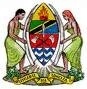  FIRST QUARTER PROGRESS REPORT FOR THE YEAR 2011/12DASIP/PCU/PR No.1/2011-12						       October,2011FIRST QUARTER PROGRESS REPORT FOR YEAR 2011/2012BACKGROUNDThe Government of Tanzania (GoT), through a loan and grant from the African Development Bank (AfDB) is implementing the District Agricultural Sector Investment Project (DASIP). The project aims at increasing productivity and incomes of rural households in the project area within the overall framework of the Agricultural Sector Development Strategy (ASDP).DASIP is a six year Project whose implementation started in January, 2006. It covers a total of 28 districts in Kagera, Kigoma, Mara, Mwanza and Shinyanga regions. All project interventions are focusing on achieving the Project outputs which in turn are expected to lead into achievement of the Project objective. Table 1 below indicates names and numbers of districts covered by the project in each Region.Table 1: Names and number of Regions and Districts covered by DASIPProject ComponentsThe Project has three field components and one project management component as follows;Component 1: Farmer Capacity Building	This component aims at building capacity of 28 districts to train Participatory Farmer Groups (PFGs) through participatory adult education methods. It is anticipated that during the project life, 11,000 participatory farmer groups will be formed. Each group is expected to have, on average, 25 members. Consequently, 245,000 farmers are expected to be trained before the end of the project in year 2012. PFG members are trained in technical, organizational and management of their enterprises.Component 2:  Community Planning and Investment in AgricultureThis component aims at building capacity of 28 districts to plan, manage and monitor village and district agricultural development plans. The Project supports all 28 districts and 780 villages to prepare and implement District Agricultural Development Plans (DADPs) and Village Agricultural Development Plans (VADPs) respectively. DASIP under this component shall supports 2,000 agriculture-related investments such as; constructions of cattle dip tanks, agricultural technologies; storage facilities, market places, market access infrastructure, water harvesting structures for livestock and irrigation of crops.Component 3:  Support to Rural Micro-finance and MarketingThis component aims at strengthening about 84 Savings and Credit Co-operatives in 28 districts supported by the Project. It is anticipated that, by the end of the project, 90 percent of target SACCOS will be able to maintain a repayment rate of 95 percent and more than 60 percent of SACCOS will be linked with agro processing facilities and marketing associations. Under this component, the project is also expected to establish a well functioning marketing system that will serve farmers in the districts.  Component 4:  Project Co-ordinationThis component deals with the day-to-day co-ordination and management of project activities. The Project Coordinating Unit (PCU) which is based in Mwanza is responsible for coordinating Project activities and ensuring all project resources are managed prudently. Project BeneficiariesBeneficiaries of the project are Participatory Farmer Groups and their grassroots institutions such as Savings and Credit Associations (SACAs) and Savings and Credit Co-operative Societies (SACCOS) and communities in 780 villages where facilities are being constructed or rehabilitated. It is estimated that a total of 3.4 million people in 0.57 million households will benefit directly or indirectly by the end of the project (23% are expected to be female-headed households).PROJECT IMPLEMENTATIONThis report presents the status of project implementation for the first quarter starting from July to September 2011/2012. The report also provides highlights challenges encountered during the implementation process. The report concludes by outlining planned activities for the second quarter October to December 2011/2012. Details regarding implementation of project activities are provided below and Annex I-III.Planned Activities by Component for the year 2011/2012Component 1: Farmer Capacity BuildingTraining of DTC and conducting Districts planning workshops,Conducting Regional Programme Development Workshops,Supporting District Trainings by Ward Level Training Facilitators,Supporting HIV/AIDS Sensitization Campaigns,Farmer to Farmer visits and Preparation  for Farmers exhibition “Nane nane” shows, andSupporting investments in Mini projects as a training exercise.Component 2: Community planning and investment in agricultureFacilitating O&OD training and village planning process,Support Districts on M & E activities including Procurement and accounting functions, Supporting District Project Officers to supervise Project Activities,	Supporting Irrigation activities in the Project area and District Project Officers to effectively supervise Project Activities,Conducting training on Environmental Impact Assessment and Environmental and Social Management Training,Support Ward officials on EIA and ESMP issues and training of village Development Committees,Supporting implementation of Village micro-projects, andSupport activities related to investments in Medium Size Rural Infrastructure, Agricultural Technologies, Strategic Market Centers and Village Micro projects.Component 3:  Support to Rural Micro-Finance Services and Marketing Strengthening of rural savings and credit institutions, Development of marketing systems,Conduct various training related to rural Micro Finance and Marketing,Component 4: Project Coordination Procurement of Goods and services,Preparation of Withdrawal Applications,Disbursement of Project Funds to district, maintain Accounts, and consolidate Project Accounts,Preparation and arrangements for carrying out Annual Audits,Preparations for PTC Meetings,Monitoring and evaluation of Project activities,Conduct follow up initial training and undertaking National Planning and Review Workshops,Conduct training on procurement and financial management issues,Production of communication materials,Assessment of village investments, andConduct Topical studies.Implementation of planned activities According to Annual Work Plan and Budget for the year 2011/2012, the Project planned to execute 28 activities. Activities executed during the first quarter of the year 2011/2012 were mainly carryovers of activities implemented during 2010/2011. Continued implementation focused on consolidation, strengthening and streamlining sustainability of interventions and structures made so far by the project. Out of 28 planned activities for this financial year 6 activities are continuation from the last financial year. These activities continued to be executed during the first quarter of the year 2011/2012. Progress of implementation of activities during the first quarter of year 2011/2012 are explained here under;Component 1:  Farmer Capacity BuildingActivities implemented under this quarter were supervision and follow up of PFGs, supporting PFGs mini-projects, formation of PFGs inter groups and participation in Nane nane shows. Details for each activity are explained as shown.Supervision and follow up activities for PFGsDuring this reporting period, the project kept on building institutional and technical capacity of 11,150 PFGs formed since project inception. These PFGs is equivalent to 104.6% above the target set during the Project Mid Term Review (MTR). The current number of PFG members is 247,211 farmers, where 47% are women. Capacity building to these PFGs was carried out by WFTs and FFs with backstopping from DTCs. This section explains the impact of institutional and technical capacity building to the PFGs and PFG members in different project areas.Institutional capacity building to the PFGs focused on training PFGs on preparation and use of business plans, record keeping, production of quality reports, group leadership and management, tracking of PFG adoption, forming inter groups associations and networking among PFGs. For instance, training on business plan transformed Mr Nasib Mulokozi from Umoja PFG at Buhigwe/Mulera village in Kasulu district to keep his banana farm records related to area under crop production, plant population and income. After graduating from FFS in 2008/09, he and his wife adopted improved banana farming in a plot containing 50 banana suckers or plants. With a guidance from their Ward Agricultural Extension Officer (WAEO) and Farmer Facilitator, the farmers expanded their banana farm into one acre with 460 batches (one batch has 3 banana plants) of banana as recommended by agronomists. With business skills in mind, the farmers are expecting to earn TZS 2 million from selling banana bunches and suckers between January and December 2011. In Muleba district, training on business plan has changed behaviours of some PFG members from absence of records to documenting expenditures and revenues of their enterprises. This change can be substantiated by Mr. Godfrey Christopher of Twiyambe PFG (formed in 2007/08) in Muleba district who recorded a net profit of TZS 1.09 millions by the end of the fourth quarter of year 2010/11. The profit was accrued from selling horticultural crop produces, coffee, goats, chickens and solar power project.Furthermore, assessment in the project area revealed proper record keeping in terms of group membership, area under crop cultivation, production and sales data, financial expenditure and revenues in some PFGs namely Gezaulole B, Maendeleo A and Ubumwe in Ngara district. The same findings were observed in Umuntukuwundi and Umoja PFGs in Kasulu and Umoja Chaki, Kikundi cha Kilimo cha Mboga Mogabiri and Tumaini Itiryo PFGs in Tarime district. According to Umoja Chaki PFG records in Tarime, the group had TZS 4 million at CRDB, TZS 0.4 million at NMB and TZS 4 million were circulating among PFG members through informal microfinance established by PFG members themselves. The group displayed expenditure details and revenues accrued from land cultivation and maize hulling using Kubota power tiller obtained through DASIP.Similarly, technical capacity building focusing on training on improved farming practices contributed into increased maize, paddy and cotton productivity among farmers who adopted all improved farming practices in the project area. Increased crop productivity as a result of adopting improved farming practices is explained hereunder.Maize productivityFindings in the Baseline Study Report shows that an average production of maize in cereal-cotton cropping systems in Kibondo; Serengeti; Geita; Kwimba: Magu; Sengerema; Bariadi; Bukombe; Kahama; Kishapu; Maswa; Meatu; Shinyanga and Kasulu was been below 1.23 tonnes per hectre during the baseline study. Most of farmers were using local maize varieties with minimal use of agricultural inputs.Currently, maize productivity among farmers who adopted improved farming practices has increased more than four times to an average of 4.2 tons per hectare. Sampled households have reported that they can now afford three meals a day and have a surplus for sale contrary to the situation before the project.Productivity of paddyBaseline Study Report shows that growing households who reported paddy to be their most important food crop were found in the samples of Ngara, Kibondo, Kwimba, Magu, Misungwi, Sengerema, Ukerewe, Kahama, Maswa and Shinyanga rural. Paddy yields ranged from 0.99 tonnes to in Kibondo to 3.2 tonnes per acre in Ukerewe again leaving room for raising yields.Field data compiled from the same districts revealed that productivity of paddy for PFG members who adopted improved farming practices increased more than two and half times in comparison with “before and after project” scenario. On average, paddy productivity among paddy growers who are observing all improved agronomic practices has increased from 1.8 to 4.5 tonnes per hectare. Cotton productivityThe Baseline Report revealed that the majority of cotton ggrowing districts (Meatu, Ngara, Kibondo, Bunda, Serengeti, Geita, Magu, Sengerema, Misungwi, Bukombe, Kahama, Kishapu and Maswa) had cotton mean yields ranging from 0.54 tonnes per hectre to 1.23 tonnes per hectre. (DASIP Baseline Study Report 2008).Field data show that productivity of cotton for the majority of PFG members who observed all improved cotton farming techniques increased more than two times in major cotton producing areas. For example, to some of the district cotton productivity increased from 0.5 to 2 tons per hectare while in other districts the increase was from 0.9 to 3 tons per hectare. Supporting PFG mini-projectsIn the first quarter of 2011/12, four districts namely Biharamulo, Muleba, Magu and Bariadi assessed and approved business plans for 461 PFGs in their districts. Approval of these business plans by the districts in question was followed by disbursement of TZS 184,400 million by PCU to the respective districts. Cumulatively, the project has released TZS 1,437,600,000 to 3,594 (77%) out of 4,650 PFGs planned to be formed in 2009/10.Impact of mini-grants to PFGSDisbursement of mini-grants to the PFGs has brought about a number of positive results to the project area. Some of these positive changes include expansion of the area under crop cultivation, increased income among some PFGs and PFG members, expansion and diversification of group economic activities into more than one enterprise, adoption of the culture of financial savings and thus establishment of informal savings and credit organisations, stimulation of use of agricultural inputs and also acted as a binding force for PFG members.For instance, after receiving a mini-grant of TZS 400,000 in 2007/08, Msaligula PFG at Lutale village in Magu district generated TZS 6.6 million from sales of horticultural crops and operating informal microfinance known as "Ifogongo". The PFG members are now enjoying easily accessible and soft loans from their Ifogongo. In Kasulu district, Lete Baraka PFG formed in 2009/10 at Kitambuka village expanded its enterprise into production of piggery from the original enterprise of banana production. The PFG accrued TZS 0.5 millions after selling 715 improved banana suckers (Fhia variety) to customers within and outside the district. With mini-grant as a stimulant, the PFG expanded its enterprise into piggery production where there are 11 pigs by the end of this reporting period. Similarly, Umoja wa Wafugaji Kuku PFG formed in 2006/07 at Nyampande village in Sengerema district generated TZS 5.2 millions from sales of poultry, pig and interest rates from revolving funds in informal microfinance locally known as "Ifogongo". Impact of mini-grants to individual PFG membersAt individual level, mini-grants disbursed to PFGs enabled a number of PFG members to excel in their economic enterprises. For example, the mini-grant disbursed to Mkombozi PFG in 2007/08 at Miseke village in Serengeti district enabled Mrs Agnes Joshua to establish and expand her 0.5 acre (0.2 Ha) to 5 acres (2 Ha) of cassava disease tolerant variety demandable within and outside the district. Distribution of these disease tolerant cassava cuttings have not only contributed into Agnes’ household income but has also improved household food security among farmers within and outside the district. Similar results were recorded for Mr. Godfrey Christopher of Tweyambe PFG formed in 2006/07in Muleba district. Disbursement of mini-grant to the PFG enabled Mr. Christopher to transform from 2 indigenous to 12 improved goat breeds with high meat and milk yields. These examples substantiate an increase in productivity and income stimulated by disbursed mini-grants. Major economic enterprises in which PFGs are currently involved in include; production of maize, cotton, paddy, cassava, bananas, beans, sunflower and horticultural crops. Other PFGs are engaged in animal production particularly; chicken, goats, cattle and piggery. Formation of PFGs inter groupsThe project disbursed TZS 18,550 million in this quarter to support formation of PFGs inter groups in 140 project villages in 7 districts namely Ngara, Kasulu, Maswa, Bariadi, Tarime, Geita and Sengerema. All supported districts (except Ngara and Kasulu) succeeded to unite 1,905 PFGs in 100 PFGs inter groups in 100 villages, equivalent to 71% of the target. The remaining two districts are expected to form 60 PFGs inter groups in 60 villages in the second quarter of 2011/12; this will make a total of 160 PFG enter groups supported by DASIP.Before supporting 7 districts mentioned above, Musoma Rural district through its own initiatives established 30 PFG inter groups in all 30 project villages in the district. This means there are 130 PFGs inter groups currently established in the project villages (100 formed through direct DASIP support and 30 established in Musoma Rural district). Formation of these PFGs inter groups will be a starting point for transforming inter groups into strong SACCAs and later SACCOS in the project area. The inter groups are also expected to be an entry point in forming market networks and act as a source for delivery of extension services. Experience from Musoma Rural district has revealed that PFGs inter groups has been beneficial in terms of delivery of extension services, communicating project information, resolving conflicts, market networking, exchange of information and participatory monitoring and evaluating PFGs progress.Nane-nane showsDuring this reporting period, the project disbursed TZS 39,150 millions to 13 project districts for Nane-nane shows organised in all 5 project regions. A total of 218 participants (90 district officials, 58 Ward Agricultural Extension Officers and 70 farmers) from the districts displayed various crop produces, livestock products and agricultural technologies.Seventy farmers who represented their PFGs in the shows displayed and demonstrated production of high quality crop produces such as maize, beans, pineapple, pumpkins, quality declared maize seeds and cassava roots and cuttings acquired from Farmer Field School (FFS) training. Other improved crop produces displayed were cotton, improved banana and sunflower. Livestock displayed during the show were improved local chickens and dairy goats. Agricultural technologies displayed in the show included power tillers mounted with locally made maize hullers as well as locally manufactured chicken brooders.During the show, both farmers and extension officers disseminated and gained various knowledge and skills from other participants. For example, participants (farmers and extension officers) from Ngara district learned how to process banana into different edible banana products and improved livestock husbandry practices. Farmers across all supported districts appreciated multipurpose functions of power tillers particularly in hulling, milling, water pumping and irrigation and generation of electricity.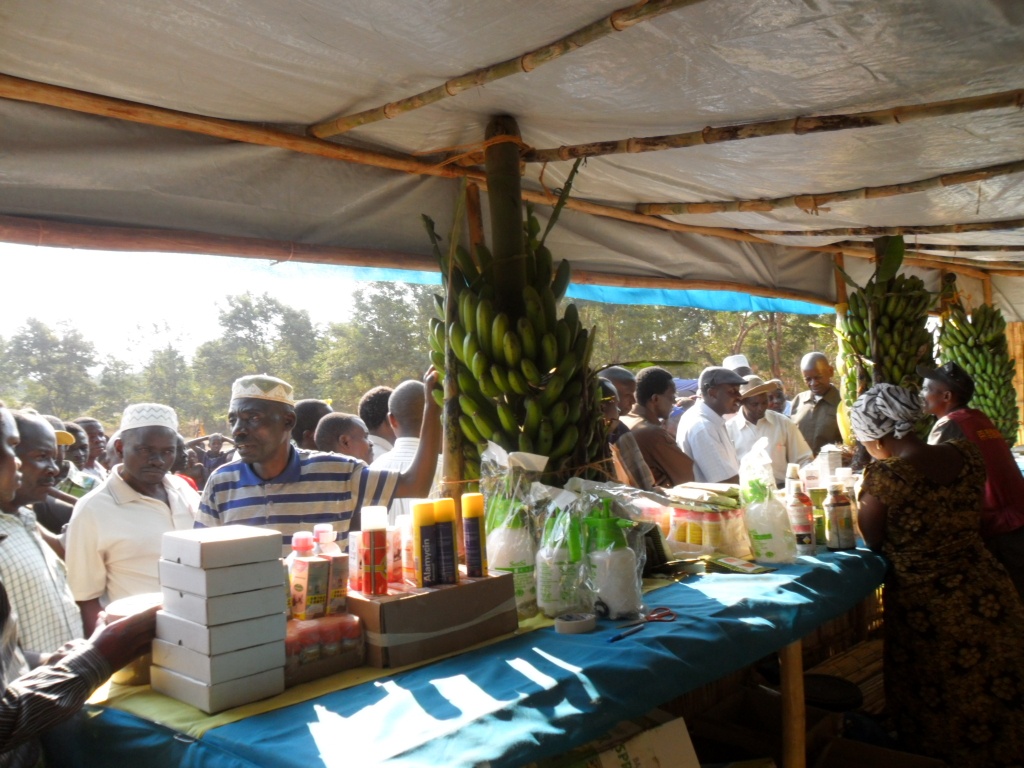 A prominent DASIP banana farmer from Kasulu district with striped T shirt, Mr. Nasibu Mulokozi, explains good agricultural practices to the participants during 2010/11 Nane nane shows in Kigoma region.Apart from knowledge and skills gained and disseminated by farmers and extension staff, PFG representatives also sold all produces and live improved animals (livestock) and their products at higher price in comparison to their areas of production. Furthermore, farmers supported by DASIP used the shows as opportunities to establish market linkages with traders or buyers. For example, during the show, a farmer (Mr Amon Mshina) from Kijuka PFG in Sengerema district earned TZS 200,000 after selling all 80 chickens at Nyamhongole grounds in Mwanza. Similarly, a farmer involved in multiplication of disease tolerant cassava cuttings in Serengeti district in Mara region established market linkages with a number of cassava farmers within the region. Markets linkages outside the district were also recorded for pineapple farmers in Ukerewe, banana farmers in Kasulu and rabit keepers in Misungwi districts.In a nutshell, during and after agricultural shows, PFGs benefited in terms of gaining new knowledge and skills, increased sales and incomes and establishing new market linkages with traders outside their districts.Component 2: Community Planning and Investment in AgricultureInvestment in Agriculture Support to village Micro-projectsSince inception in the year 2006/07 DASIP has supported implementation of 2,196 worth TZS 29,813,338,250 of which DASIP contribution amounted to TZS 23,480,106,200 and the rest was contributed by the community. These projects include 1,373 infrastructural projects and 823 agricultural technology projects. Micro projects in all the 28 districts. Infrastructure projects include; 210 cattle dips, 93 permanent cattle crushes, 22 cattle crushes, 164 crop storage structures, 143 market sheds, 335 Charco dams, 206 feeder roads (with 563.9 Kms), 6 milk collection centres  and 191 other projects such as soil and water conservation, construction of fish ponds and slaughter slabs as indicated in Table 2 below. During the first quarter 2011/2012 DASIP supported the districts to implement 245 new projects and 82 ancillary structures worth TZS 2,755,231,250 of which DASIP contribution was TZS 2,204,185,000 while TZS 551,046,250 being community contribution (List of projects are attached in Annex II). Table 2: Summary of infrastructure Projects by regions since project inceptionSupport to rural Agricultural technology;Up to the end of first quarter 2011/2012, a total of 274 grain hulling and milling machines, 91 oxen drawn implements, 325 power tillers, 20 cassava chipping machines, 5 milk separators, 20 oil pressing machines, 13 chicken incubators and an assortment of other 75 technologies (e.g. coffee hullers and oil pressing machines) have been supported by the project since project inception. Table 3 below shows distribution of agricultural technologies by region. Table 3: Summary of Agricultural technology projects by regionSupport to Medium Size Rural InfrastructureWater control Structures This sub component supports construction and improvement of agricultural related rural infrastructure and these are implemented through respective districts based on demand driven VADP process. During the period under review, designs for 3 projects Kisangwa (Bunda district), Luhala (Kwimba) and Mkuti (Kigoma rural) have been completed and bidding documents were submitted to AfDB for no objection. It is expected that the tender will be advertised in October, 2011. The Consultant also dispatched a team of engineers and surveyors to the 24 irrigation scheme sites for topographical and geotechnical surveys work. The activity commenced on 16th July, 2011 and was concluded on 30th August 2011. The implementation progress is summarized in the table 4 below;Table 4: Implementation progress on water control structuresStrategic Market Centres The Project is on going with procurement process for constructions of 7 strategic market centres (Tab. 5) in order to improve farmers’ access to domestic and markets in the neighbouring countries. These market centres are also expected to be a source of marketing information to all key market participants including farmers.During this reporting period, evaluation of technical proposals for the provision of consultancy services for designing and supervision of construction work has been completed and is awaiting approval from AfDB. The process of recruiting contractors is expected to start during the second quarter of year 2011/12.Table 5: Distribution of Strategic Markets by regionsComponent 3: Support to Rural Financial Services and Agricultural MarketingStrengthening of Rural Savings and Credit InstitutionsRecruitment process for the service provider who will be responsible for building capacity of 84 SACCOS in the Project area is expected to be completed by December, 2011. The evaluation of technical proposals submitted by prospective consultants has been completed and the evaluation report is awaiting AfDB approval. Field activities for this sub component are planned to start in December 2011. The consultant is expected to conduct training activities at district and community levels.Development of Marketing SystemsImplementation of this sub component requires recruitment of consultant to conduct a market survey and determine the most effective marketing model that will be implemented over the remaining Project life. In the meantime, the TORs that will be incorporated in the Request for Proposals for this assignment are being prepared. The activity of engaging the service provider for strengthening of Rural Savings and credit institutions is under AfDB review of the Draft contract and combined Technical and Financial Evaluation Report and it is anticipated that the consultant will be engaged by December, 2011. Moreover, training activities on Ware House Receipt system is expected to take place during the third quarter of year 2011/2012.Component 4: Project Coordination	Procurement of Goods, Works and Services Progress on procurement of goods, works and services are in different status as indicated in Table 6.Table 6: Procurement status of different activitiesMonitoring and evaluation of Project activitiesMonitoring and evaluation (M&E) plays an important role in tracking the progress of implementation and evaluating the achievement of the project. The M&E for the DASIP is implemented in accordance with the ASDP M&E system. Design and implementation of M&E activities are being implemented in the context of DADPS and VADP monitoring and evaluation processes. It is critical for DASIP project to undertake follow up or repeat surveys to assess the values of the values of the indicators at intervals during the project implementation of the project so that these values can be compared with baseline data for indicators.In DASIP logical Framework about 26 indicators tracking for the project performance had been identified during preparation of the project. These core quantitative and qualitative indicators, which are sensitive, simple, cost effective and gender disaggregated, are used for accurately measuring the changes over time and enabling comparisons drawn between the districts and different units. The baseline information of DASIP indicators were collected and compiled by Cardno Agrisystems consultant (June 2008) and these are used to gauge implementation performance. This report summarizes the current progress of the DASIP in respect to each indicator (Annex I). In brief, DASIP has been in progress and remarkable achievements have been experienced as most of the outputs have tremendously increased and positive changes have been observed in outcomes and impacts, although some outcome data cannot be obtained due to limitation of data collection mechanisms.  Progress report on outputs and outcomes, PCU, regional, district level performance is assessed by means of the revised DASIP Logical Framework indicators. The results are summarized in the DASIP progress in this implementation report.During year 2010/2011, DASIP continued to monitor and supervise implementation of project activities both at district and village levels. PCU conducted offsite and onsite monitoring of project activities. The Unit also tracked PFGs performance, assessing the rate of adoption of improved farming practices, execution of business plans by farmers, operationalization of min grants, and tracking results emanating from supporting infrastructure constructed by the Project. Particular attention was paid on infrastructure utilization by communities. The exercise indicated that most infrastructure and agricultural technology projects are in use except those which have been completed recently. Monitoring of Finance and Procurement issues was part of the activity undertaken by PCU. 16 districts were visited and monitored on matters related to physical performance, management of finance and procurement. The exercise indicated that there is a positive change and remarkable improvement on implementation and utilisation of completed infrastructure, adherence to procurement procedures and management of Project funds.DASIP Participatory Monitoring and Evaluation system is effective as all stakeholders and their respective information needs are identified and internalized to become part and parcel of the project information systems. DASIP is working and collaborating with various stakeholders who include Agricultural Sector Lead Ministries (ASLMs), beneficiaries, ward, district committees, PCU, Government, the donors and partner organization.Support district Monitoring and Supervision of Micro Projects activities DASIP continued to support monitoring and supervision of micro project activities in all districts. This activity involved looking at the implementation pace and the quality of Micro projects that have been completed or are on-going. Accordingly, this activity included monitoring utilization and management of completed infrastructure and agricultural technology projects. In order to ensure community projects are utilised and managed profitably, the project developed and distributed simplified business plan templates.  Based on these templates, Project committees, with technical backstopping from districts, are expected to develop business plans that will enable them to effectively operate their projects. We expect that after distribution of templates for managing micro-projects, utilisation of completed infrastructure will improve drastically because the templates are simple and therefore record keeping is easy and enhances transparency.Publicity of Project ActivitiesThe Project continued to publicise activities through TV programmes. The main objective of publicity is to create awareness to communities and educate farmers in the project area. Airing of TV programmes is on-going and production of radio programmes is expected to start in December, 2011. The project is expected to engage a service provider for airing TV programmes. The service provider has already been identified. It is anticipated that the service provider will be engaged in December, 2011 after the approval of the Ministerial Tender Board.Financial StatusBudgetary Performance The sum of USD 4.60 million (TZS 6.90 billion) was budgeted for implementation of project activities during the first quarter of year 2011/2012 and actual expenditure amounted to USD 2.32 million (TZS 3.50 billion). Budgetary performance therefore for the period was 50 %. The expenditure during the period was funded as follows: Government of Tanzania; USD 329.47 thousand (TZS 494.21 million - 14%), beneficiary’s contribution; USD 303.34 thousand (TZS 455.01 million – 13%), AfDB loan; USD 1.53 million (TZS 2.3 billion – 66 %) and AfDB Grant USD 150.42 thousand (TZS 225.63 million – 6%). Detailed schedules on financial matters are appended in Annex III.Expenditure Component wiseComponent breakdown of expenditures during the quarter was as follows: Co-ordination and Management component; USD 237.46 thousand (TZS 356.19 million); Community Planning and Investment in Agriculture USD 1.90 million (TZS 2.85 billion); Farmers Capacity Building: USD 178.42 thousand (TZS 267.63 million); Cumulative expenditure during the period was USD 2.32 million (TZS 3.50 billion).  The Project has so far received a total of USD 57.58 million (TZS 83.48 billion) from financiers as follows: AfDB Loan USD 35.35 million (51.26 billion; AfDB Grant USD 10.786 million (TZS 15.64 billion); GOT counterpart funds in cash USD 1.99 million (TZS 2.90 billion), and Government direct funding of Regional and District staff emoluments USD 5.02 million (TZS. 7.27 billion). Beneficiaries have contributed a total of USD 4.93 million (TZS 6.43 billion). Figure: Cumulative Funding by Financiers as at 30th September 2011Details of Disbursements from FinanciersTotal funds received from AfDB-Loan, Grant, GOT and beneficiaries aggregate to USD 57.22 million (TZS 85.83 billion). Particulars of the funds received are summarized in the table 7.Cashbook balances as at 30th September 2011The Project maintains 5 Project current bank accounts at Stanbic Bank Tanzania Ltd. Two are Special Account - Foreign (USD) accounts and the remaining three local accounts (TZS). Cashbook balances as at 30th September, 2011 for the 5 accounts is as shown in the table 8.Table 8: Cashbook balances as at 30th September 2011Transfer of Funds to Project DistrictsDuring first quarter of financial year 2011/2012, PCU has transferred to districts USD 1.31 million (TZS 1.96 billion) to the Districts to facilitate carrying out various project activities both at district and village level. The activities include : Office operating expenses USD 6,626 (TZS 9.94 million) and motorcycle maintenance allowances USD 13,000 (TZS 19.50 million), Villages Agricultural technologies USD 310,591 (TZS 465.87 million ) and investment in micro projects; USD  902.76 thousand ( TZS 1,354 million ),  field allowances for district  and regional staff  USD 226,121  (TZS 327.88 million ), O& OD- USD 201,089 ( TZS 291.58  million),Mini grants support USD 864,276 ( TZS 1.253 billion ) and training of WTFs and FFs USD 67,804 ( TZS 98.32 million ); PFGs formation and season long training-USD 285,689 ( TZS 414.25 million  and formation of Farmers association USD 12,793 (TZS 18.55 million).Auditing of Financial statement and accounts for the year ended 30th June, 2011The Loan agreement requires the borrower to submit to the Financier draft financial statements to the financier three months after the end of the financial year. The Project Management will submit the same within stipulated time. The Controller and Auditor General started the audit exercise on 24th September 2011 and the exercise is expected to be completed in time so as to meet the submission deadline to the financiers as stipulated in the Loan Agreement. REASONS FOR MAJOR BUDGETARY VARIANCES -  1ST QTR OF  YEAR 2011 - 2012The following are reasons for major budgetary variances recorded during the 1st Quarter of year 2011 – 2012.Farmers’ Capacity Building ComponentActivities during the quarter had a provision of TZS 350 million for supporting PFGs Mini Project. Actual amount released on this item was TZS 184.4 million hence a variance of TZS 165.6 million. The variance was caused by failure of some PFGs to complete their business plans and qualify for the support during the quarter. Even though these PFGs are expected to complete their respective plans and qualify for the support during the second quarter thus the recorded variance shall be absorbed accordingly.Community Planning and Investment in Agriculture ComponentThe Component of Community planning and investment in Agriculture recorded major variances on two items as follows:Support to Medium Size Rural InfrastructureThe budget for Investments in Water Control and Strategic Markets Structures was TZS 1.2 billion during the quarter. The budget assumed that construction works for both activities would have started during the quarter hence causing the expenditure budgeted for to be incurred. Due to unforeseen delays in the procurement process, the contractors could not be engaged to start construction works therefore, expenditures on this item could not be incurred as planned and pursuant to this the recorded variance could not be avoided. The second cause of the variance on this component is contributed by investments in micro projects budgeted at TZS 2.6 billion during the quarter. Actual expenditure on this item was TZS 1.7 billion causing a variance of TZS 900 million. The process of evaluating requests from villages for micro projects support were not concluded in time to allow release of the respective budgeted amount and following this, the variance could not be avoided.  However, the evaluations are expected to be completed during the second quarter and the budgeted funds for investments in micro projects shall be released accordingly hence absorb the recorded variance on this item.  Support to Rural Finance and Marketing componentSupport to Rural finance -Investment CostsThe component recorded no expenditure during the quarter though there was a budget of TZS. 93.55 million to expend major activity being capacity building to district staff by Service providers – Marketing and also for Rural Finance subcomponents. The training could not be conducted because recruitment of the Service Providers (Marketing and also for Rural Finance subcomponents) could not be accomplished as planned due to procurement delays.  Activities are expected to be conducted immediately upon recruitment of the Service providers during the second quarter of the year.  Project Coordination ComponentThe Component of Project Coordination and Management recorded major variance on National Review workshop and Production of Documents. The National Review workshop with a budget of TZS 75 million during the quarter was rescheduled to a later date to be agreed upon with project stakeholders. Delays in start up of the civil works for medium size structures has a direct bearing on production of respective tender documents and following this fact, the budgeted amount of TZS 45 million on production of documents could not be incurred. The project Plans to execute the following activities during year 2011/2012 Farmer Capacity Building ComponentTraining of DTCs,Regional Development Workshops,Districts planning workshops,Training of Ward Level Training Facilitators,Training of Farmer Training Facilitators Farmer visits and Preparation  for Nane-Nane, HIV/AIDS Sensitization Campaigns,Training of Participatory Farmer Groups by Ward Training Facilitators,Participatory Farmer Groups training by Farmer Facilitators,PFG Mini projects as a training exercise,Ward Level Participatory Farmer Groups Training on forming farmer associations,District PFG Forum Workshops, andRegional PFG Workshops.Community Planning and Investment in Agriculture ComponentFollow-up training of Regional & District M & E Officers;Training of DPOs, DPAs, District Engineers, Irrigation Staff and IrrigatorsOrganizations;Follow up on O&OD training and village planning;Support District M & E activities;Support District Project Officers to supervise Project Activities;Support Project accounting function at District level;Support Procurement function at District level;Support Irrigation activities in the Project area;Environmental Impact Assessment and Environmental and Social Management Training;Support Ward officials on EIA and ESMP issues;Training of Village Development Committees;Support to Medium Size Rural Infrastructure;Support of agricultural technologies; andSupport of Village micro-projects.Support to Rural Micro-finance and Marketing Component Strengthening of rural savings and credit institutions, andDevelopment of marketing systems.Project Co-ordination and Management ComponentProcurement of Goods and services;Preparation of Withdrawal Applications;Disbursement of Project Funds to district, maintain and consolidate Project    Accounts;Preparation and arrangements for carrying out Annual Audits;Preparations for PTC Meetings;Monitoring and evaluation of Project activities;Conduct follow up initial training, Workshops;Training on Procurement Issues;Training on Financial Management;Production of communication materials;Assessment of village investments;Topical studies;Preparation of Annual work plan and Budget; and Conduct National Planning and Review Workshop.CHALLENGES The following challenges are expected to be addressed by PCU in collaboration with District Councils and other stakeholders:The project is experiencing delays in implementation of medium scale sub-component, particularly construction of water control structures, which is tying up a huge amount of money. A major challenge therefore, is to ensure at least 19 infrastructure projects are implemented during the next financial year.Another area which has substantial amount of money which needs to be speeded up is construction of strategic markets. The major challenge here is to ensure that this sub-component does not suffer delays during the procurement of consultants and contractors. Frequent and unpredictable changes policies of Commercial Banks. Due to Global economic crisis, banks are constantly changing their policies at the detriment of PFG and PFG members. As a result, most farmers are shunning away from opening bank accounts. Some banks have been reluctant to open bank accounts for PFGs on the ground that they are short time accounts. A major challenge is to ensure all PFGs and a significant number of PFG members operate bank accounts in line with financial institutions requirements.In the efforts of transforming agriculture from subsistence to commercial farming, transformation depend on a number of factors; one of the important factors is timely availability of agricultural inputs such as seed, fertilizer and agro-chemicals. Farmers in some areas are failing to adopt improved farming practices because they cannot access fertilizers and agro-chemicals due to high prices and in some cases are not available when they are in demand. A major challenge is to ensure all farmers who have been trained are accessing improved inputs in real time, at affordable price and sufficient quantities.DASIP conducted several training both onsite and offsite ensuring timely submission and accurate information from districts implementation teams. Information is not transmitted to PCU and other institutions in time. Consequently, late submission of reports by districts and sometimes containing inaccurate information affects decision making by different stakeholders. A challenge lying ahead is to ensure districts are establishing the Agricultural Routine data System and are submitting in time their reports as required.A significant number of infrastructure projects that have been completed and are not utilized and/ or have no business plans is one of the major concerns that needs to be addressed by the Project. A major challenge is to ensure all completed community projects have business plans and are properly managed.While the project is striving to ensure that all project farmers adopt all improved farming practices, some PFG members have not yet adopted improved farming practices due to the number of factors including lack of capacity to access agricultural inputs and farm implements.WAY FORWARDIn resolving observed challenges, the following will be done;Accelerating procurement procedures and following up approvals from relevant authorities to ensure timely engagement of contractors and consultant(s) for the medium scale water control infrastructure and for strengthening service delivery of SACCOS respectively.Following up approvals from relevant authorities to ensure timely engagement of consultants and contractors for strategic markets. PCU and District authorities will continue to negotiate with authorities in respective banks so that they can formulate favorable policies for farmers. PCU is also planning to take up this matter with relevant authorities in the Ministry of Finance. PCU will continue to urge districts to ensure agro dealers/ agricultural inputs suppliers are expanding their services into rural areas particularly those supported by DASIP. This will go hand in hand with strengthening SACCOS which will provide the necessary capital needed by farmers to purchase inputs. Residential and on job training to relevant district staff will be conducted to enable them to use the Agricultural Routine Data system. PCU will continue to support districts to enable them to provide the necessary training to committees that are overseeing operation of community projects so that completed projects can be properly managed. The Government is processing a request for extension of Project life. The request will be forwarded to the Bank soon.CONCLUSIONGenerally implementation of the Project during this quarter is on track. Activities related to construction of water control structures and strategic markets, strengthening of SACCOS and establishment of marketing networks will extend beyond the current project life. As a result, the Government is in a process of requesting extension of the Project life. However, the Farmers Capacity building component has performed very well and the major thrust of the Project is on consolidation of observed gains. A significant number of PFGs have already acquired the requisite knowledge, skills and technologies to adopt improved technologies. Supportive infrastructure has been constructed under community Planning and Investment in agriculture in most villages and will inevitably have a positive impact on transformation of agriculture in the Project area. Lastly, all interventions supported by DASIP are being mainstreamed into the local government administrative systems and there is a positive indication that sustainability of these interventions is highly possible.Annex ITanzania - DASIP:  Results-based Log-frame (Project Achievements and Revise Project Output Targets as at Mid-Term)RegionsDistrictsNumber of DistrictsKageraBiharamulo, Bukoba, Karagwe, Muleba, Ngara, Chato and Misenyi7KigomaKasulu, Kibondo and Kigoma 3MaraBunda, Musoma, Tarime, Rorya and Serengeti5MwanzaGeita, Kwimba, Magu, Misungwi, Sengerema and Ukerewe6ShinyangaBariadi, Bukombe, Kahama, Kishapu, Maswa, Meatu and Shinyanga 7TotalTotal28Region INFRASTRUCTURE-PROJECTS(Community projects)INFRASTRUCTURE-PROJECTS(Community projects)INFRASTRUCTURE-PROJECTS(Community projects)INFRASTRUCTURE-PROJECTS(Community projects)INFRASTRUCTURE-PROJECTS(Community projects)INFRASTRUCTURE-PROJECTS(Community projects)INFRASTRUCTURE-PROJECTS(Community projects)INFRASTRUCTURE-PROJECTS(Community projects)INFRASTRUCTURE-PROJECTS(Community projects)INFRASTRUCTURE-PROJECTS(Community projects)Region cattle dipscattle crushesslaughter slabsCharco damscrop storagemarket shedsfeeder roadsMilk collect. centresothersTotalKagera2934529562856059296 Kigoma 18437113858014153Mara 561411001020627234Mwanza 5154585284834037342Shinyanga 5608104691938054348Total210932533516414320661911,373Region AGRICULTURAL TECHNOLOGY PROJECTSAGRICULTURAL TECHNOLOGY PROJECTSAGRICULTURAL TECHNOLOGY PROJECTSAGRICULTURAL TECHNOLOGY PROJECTSAGRICULTURAL TECHNOLOGY PROJECTSAGRICULTURAL TECHNOLOGY PROJECTSAGRICULTURAL TECHNOLOGY PROJECTSAGRICULTURAL TECHNOLOGY PROJECTSAGRICULTURAL TECHNOLOGY PROJECTSRegion Power tillersGrain milling machinesMilk separatorsOil pressing machinesOxen implementsChick incubatorsCassava gratersOtherstotal Kagera 48590320217131 Kigoma 29751112008126Mara 39524345131617189Mwanza 825400280016180Shinyanga 1273403140217197Total32527452091132075823RegionDistrictsName of SchemeActivity executed during 1st Quarter 2011/2012Overall progressKigomaKigoma ruralMkutiTender documents submitted to AfDB for no objectionTender documents still with AfDBKigomaKasuluKabangaTopographical and Geotechnical Surveys doneUndergoing survey and designKigomaKibondoMgondo gondoTopographical and Geotechnical Surveys doneUndergoing survey and designKageraBukobaKyabalambaTopographical and Geotechnical Surveys doneUndergoing survey and designKageraMisenyiKyakakeraTopographical and Geotechnical Surveys doneUndergoing survey and designKageraMulebaKyamyorwaTopographical and Geotechnical Surveys doneUndergoing survey and designKageraChatoNyisanziTopographical and Geotechnical Surveys doneUndergoing survey and designKageraBiharamuloMwiruziTopographical and Geotechnical Surveys doneUndergoing survey and designKageraNgaraBigomboTopographical and Geotechnical Surveys doneUndergoing survey and designShinyangaBukombeNampangweTopographical and Geotechnical Surveys doneUndergoing survey and designShinyangaKahamaKahangaTopographical and Geotechnical Surveys doneUndergoing survey and designShinyangaShinyanga ruralIshololoTopographical and Geotechnical Surveys doneUndergoing survey and designShinyangaKishapuNyenzeTopographical and Geotechnical Surveys doneUndergoing survey and designShinyangaMaswaKinamwiguluTopographical and Geotechnical Surveys doneUndergoing survey and designShinyangaBariadiMwasubuyaTopographical and Geotechnical Surveys doneUndergoing survey and designShinyangaMeatuMwagwilaTopographical and Geotechnical Surveys doneUndergoing survey and designMwanzaGeitaLwengeTopographical and Geotechnical Surveys doneUndergoing survey and designMwanzaSengeremaSukumaTopographical and Geotechnical Surveys doneUndergoing survey and designMwanzaMisungwiIgengeTopographical and Geotechnical Surveys doneUndergoing survey and designMwanzaKwimbaLuhalaTender documents submitted to AfDB for no objectionTender documents still with AfDB MwanzaMaguLutubigaTopographical and Geotechnical Surveys doneUndergoing survey and designMwanzaUkereweMiyogweziTopographical and Geotechnical Surveys doneUndergoing survey and designMaraBundaKisangwaTender documents submitted to AfDB for no objectionTender documents still with AfDB MaraMusoma ruralMasinonoTopographical and Geotechnical Surveys doneEngineering designs started and still ongoingMaraRoryaRabourTopographical and Geotechnical Surveys doneEngineering designs started and still ongoingMaraTarimeNyakunguruTopographical and Geotechnical Surveys doneEngineering designs started and still ongoingMaraSerengetiNyamititaTopographical and Geotechnical Surveys doneEngineering designs started and still ongoingRegionDistrictsWard VillageKageraMissenyiMutukula/NsungaMutukulaKageraNgaraKabangaKabangaKageraKaragweNkwendaNkwendaKageraKaragweMurongoMurongoKigomaKasuluMnanilaMnanilaMaraTarimeNyamaragaRemagweShinyangaKahamaBusokaBusokaS/NDescription of ActivityCategoryProcurement ModeStatus1Market Study Consultancy ServicesCQSThe Draft contracts with combined technical and financial report have been sent to AfDB for approval. The consultant is expected to undertake  field activities in December,20112Water Control StructuresConsultancy ServicesQCBSDesign and preparation of bidding documents for three schemes for Kisangwa (in Bunda district), Luhala (Kwimba) and Mkuti (Kigoma rural) have been completed. Design work for Mwiruzi (Biharamulo) and Lwenge (Geita) schemes are on-going. The consultant is also conducting surveys in 21 sites. Design work will start soon thereafter and this exercise is expected to be concluded by December, 2011. 3Strengthening of Marketing systemConsultancy ServicesQCBSThe recruitment process for this assignment is expected to start during the December, 2011.Currently TORs are being prepared4Service provision for strengthening of service delivery capacity of  SACCOSConsultancy ServicesQCBSEvaluation report for technical proposals submitted by prospective consultants has been completed and submitted to AfDB for review and approval. The consultant is expected to sign the contract by December, 2011 after obtaining all necessary approvals from the MTB & ADB.5Design and supervision of 7 strategic market centresConsultancy ServicesQCBSThe evaluation of technical proposals has completed and the report submitted to and submitted to AfDB for review and approval.. The prospective consultant is expected to sign the contract during December, 2011.6Construction of Water control structuresWorksICB The Bidding Documents for the construction of three Irrigation schemes for Kisangwa (in Bunda district), Luhala (Kwimba) and Mkuti (Kigoma rural) has been sent to AfDB for approval and is expected be advertised in October, 2011.7Village Micro ProjectsWorksLSProcurement activities are at various stages of implementation. Procurement activities are done at district level.8Procurement of Power tillersGoods1CBThe evaluation report is under the review by the Ministerial Tender Board9Three Units of  4WD Station Wagon Motor vehicles and 56 units motorcyclesGoodsICBThe evaluation report is under the review by the Ministerial Tender Board10Forty five Grain Milling  machineGoods NCBProcurement activities are at various stages and are managed by communities under the technical backstopping of district councils 1131sets of desk top computers and 5 units of laptop ComputersGoodsNCBThe evaluation report is under the review by the Ministerial Tender Board.1284 pcs of Cash boxes for SACCOSGoodsLSBidding documents have already been prepared and sent to the Ministry for approvalTable 7: Details of Disbursements from FinanciersTable 7: Details of Disbursements from FinanciersTable 7: Details of Disbursements from FinanciersTable 7: Details of Disbursements from FinanciersTable 7: Details of Disbursements from FinanciersSnoFinancierParticularsDateCurrency USD1AfDB - LoanDisbursement - WA number 19th January 2006136,498.00Disbursement - WA number 221st September 2006645,498.73Disbursement - WA number 310th April 20061,000,000.00Disbursement - WA number 510th August 20075,487,491.59Disbursement - WA number 1025th March 20085,616,001.84Disbursement - WA number 1121st January 20095,900,862.79Disbursement - WA number 1219th November 20097,006,871.10Disbursement - WA number 1326th January,20117,031,526.00Cumulative -30th September 201132,824,750.052AfDB GrantDisbursement - WA number 124th December 200551,011.00Disbursement - WA number 229th June 20071,301,246.25Disbursement - WA number 324th January 20081,239,235.83Disbursement - WA number 428th August 2008774,719.88Disbursement - WA number 512th November 20083,044,549.48Disbursement - WA number 612th December 20094,015,203.02Disbursement- WA number 724th May 2011234,598.39.Cumulative -30th September 201110,660,563.85Direct PaymentsUSD3AfDB - Loan(T) Ltd – Yen 6,453,0002 Units – Land Cruiser64,530.00(T) Ltd –  US $ 18,4501 Toyota pick-up D-Cabin16,400.00Agumba Computers Ltd US $ 125,155Computers & Photocopiers127,155.20Quality Motors Limited US $ 122,850100 units of Motor Cycles109,200.00CATs  Limited US $ 32,72625 units of Photocopiers32,725.60Noble  Motors165 power tillers504,886.00Farm EquipPower tillers-USD 562,275514,080.00Noble  Motors15th March 201142,824.00Farm Equip23rd March 201145,274.00CODA & Partners Ltd14th June 2011323,561.00Cumulative -30th September 20111,780,635.80Counterpart Funds by GoTTZS-‘000’5GOT2005/200601.01.2006470,0002006/200713.11.2006260,0002006/200728.02.2007100,0002006/200726.06.2007200,0002007/200822.11.2007283,5002007/200829.02.2008100,0002007/200815.07.2008176,5002008/200909.01.200950,0002008/200904.03.2009100,0002009/201026.10.2009287,4412009/201027.04.201050,0002009/201026.06.201080,0002010/201114.07.2010132,5592010/201101.12.2010377,0002010/201123.12.2010200,0002010/201108.04.201120,0002010/201127.06.201131,940Cumulative -30th September 20112,918,9406GOTRegional & Districts Staff Salaries2005/2006Final AccountsSnoFinancierParticularsDateCurrency USD2006/2007Final Accounts1,027,0002007/2008Final Accounts1,420,0002008/2009Final Accounts1,498,6002009/2010Final Accounts1,588,6002010/2011Draft Accounts1,738,5002011/2012Quarterly Report434,625Cumulative 30th September 20117,707,325Beneficiaries Contribution:7,306,334Total in USD57,221,015.70Total in TZS85,831,523,550SnTitle of AccountCurrencyAccount numberBalance 30.09.2011: TZSBalance30.09.2011: USD1Loan SpecialUSD02400130900014,584,134.362Grant SpecialUSD0240013090002396,486,.013Loan LocalTZS01400130900011,869,634,1534Grant LocalTZS0140013090003838,269,4445GoTTZS01400130900021,112,075,181Total3,819,978,7784,980,620.37NARRATIVE  SUMMARYVERIFIABLE   INDICATORSACTUAL OUTPUT AS AT MTRREVISED VERIFIABLE INDICATORSMEANS OF VERIFICATIONASSUMPTIONS1. Sector GoalTo contribute to the reduction of rural poverty and food insecurity. The project will contribute to reducing the:Proportion of the rural population below the basic poverty line reduced from 57% to 29% by year 2010.Proportion of the rural population below the food poverty line reduced from 27% to 14% by year 2010.-Proportion of the rural population below the basic poverty line reduced from 57% to 29% by year 2010.-Proportion of the rural population below the food poverty line reduced from 27% to 14% by year 2010.-Poverty Reduction Monitoring System Reports. -ASDP progress reports. 2.Project Development ObjectiveTo increase agricultural productivity and incomes of rural households in the project area, within the overall framework of the Agricultural Sector Development Strategy.Households of gender balanced participating farmer groups increase agricultural productivity by 20% and net incomes (TZS 400,000) by 15% by PY 4.Households of participating SACCOS will have increased agricultural productivity by 25% and incomes  (TZS 400,000) by 20% by PY4Crop production within the project area increased from 4.98 million tonnes to 5.28 million tonnes over the project life.-Households of gender balanced participating farmer groups increase agricultural productivity by 20% and net incomes (TZS 400,000) by 15% by PY 4.-Households of participating SACCOS will have increased agricultural productivity by 25% and incomes  (TZS 400,000) by 20% by PY4-Crop production within the project area increased from 4.98 million tonnes to 5.28 million tonnes over the project life.-Baseline and impact assessment and survey reports.-District surveys and statistics.-Supervision reports.-Mid-Term Review.-Project Completion Report.-Stable macro-economic environment.-Rural Development Strategy, and ASDS effectively implemented.-Moderate weather patterns.-HIV/ AIDS infection rates do not increase in the project area.3.  Project Outputs3.1 Participatory farmer groups established, made operational and adopting improved technologies. 10 000 Gender balanced-participatory farmer groups trained in improved technical, organizational and managerial capacities.250 000 farmers/group members (50% of whom are females) using improved agricultural production skills.25 districts with the capacity to train at least 80 participatory farmer groups per year.210 HIV/ AIDS sensitization and awareness raising campaigns conducted by 2010. -10,526 PFGs formed and trained-227,014 farmers trained-45.6% farmers are females-28 Districts have the capacity to train 156 PFGs per annum on average.(the three additional districts are as a result of split of three  districts).-721 Farmer Facilitators trained.-11,000 PFGs formed and trained-245,000 farmers trained and females will be increased from the current 45.6% to 50%.-28 Districts have the capacity to train 156 PFGs per annum on average-771 Farmer Facilitators trained.-Quarterly and annual progress reports.-Supervision reports.-Impact assessment surveys. -Farmers show continued commitment at sustaining the groups formed.3.2  Management capacity of rural communities enhanced.       Rural infrastructure facilities developed750 VDCs trained in community mobilization, leadership, and micro-project identification and formulation by 2010.750 participatory VADPs, initiated by committees proportionally represented by women, prepared, implemented and annually updated.25 participatory DADPs prepared, implemented and annually updated. 750 villages with successful investments, selected by gender balanced committees, in value adding technology and equipment.750 micro-projects and infrastructure works established. 500 km of feeder roads improved. 25 water control structures with on-farm works established.-780 VDCs trained so far-28 DADPs Prepared-780 Villages with successful investments-1,402 micro-projects funded.  -No feeder roads will be funded- None established so far-947 village micro projects have been approved- No feeder road was constructed (funds are reallocated to construction of water control structures). -Consultant hiring is in progress for study, design and supervision of water control structures-780 VDCs trained -28 DADPs Prepared-780 VADPs prepared with successful investments-2000 micro-projects.-No feeder road will be funded-27 Water Control Structures; and1 market Centre  -Quarterly and annual progress reports.-Supervision reports.-Impact assessment surveys.Effective support from LGAs, MAFS,C MCM and MWLD staff in the districts.3.3  Viable  Savings and Credit Schemes able to benefit from microfinance and marketing services and engaged in farming as a business established. 200 operationally sustainable Savings and Credit Cooperatives (SACCOs) (made of 8000 savings groups) with an average 1000 members (composed of at least 45% women) and TZS 40 million in savings after 6 years of operation. 90% of SACCOs maintaining a loan repayment rate >95%. Market information network established in 25 districts.70% of districts where the marketing information network continues to operate after the project end. 60% of SACCOs with successful agro-processing facilities. -No SACCOS supported- No network established yet-70% of districts have a marketing information network that continues to operate after the Project ends--84 SACCOS to be strengthened.-90% of SACCOS maintaining a repayment rate of more than 95%- More than 60% of SACCOS linked to agro-processing facilities and Marketing Associations.- Market information Network to be established in 28 districts.-Six strategic market centres to be constructed (this activity is to be included as per the Government priority)-70% of districts have a marketing information network that continues to operate after the Project -Quarterly and annual progress reports.-Supervision reports.-Impact assessment surveys. Chambers of Commerce (or other private entities) interested in taking over the management of the marketing information network.3.4  Project coordinated and managed effectively in compliance with the ADB Loan Agreement, and effective monitoring and evaluation system established.  Coordination of activities effective. Regular monitoring of project activities. At least Project Steering Committee meetings a year.Disbursement schedule adhered to.-Outputs observed results from effective coordination- Monitoring activities have been intensified Monitoring activities have been intensified-3 meetings convened each year-53% of Loan and Grant disbursed.- Effective coordination of activities- Regular Monitoring to be intensified-3 PTC meetings to be convened each year- Disbursement schedule adhered to-Supervision reports.-Impact assessment surveys. -Audit reports4. Project Activities:Build the capacity of  districts to train participatory farmer groups.Train participatory farmer groups.Build the capacity of districts to plan, manage and monitor VADPs and DADPs. Invest in medium size rural infrastructure.Invest in agriculture-related micro-projects and infrastructure.Invest in agriculture related technology and value adding equipment.Build the capacity of participatory farmer groups to aggregate into  SACCOs.Build a marketing information network in districts.Establish Project Coordination UnitProject Costs  (UA million)4.1  Farmer Capacity Building:                  UA   8.34.2  Comm. Planning and Investment in Agric:                                                                      UA 43.84.3  Support to Rural Finance and Marketing:                                                                        UA  3.6 Project Coordination and Management:       UA   2.3 Total:                                                   UA  58.0Sources of Financing (UA million)4.1  ADF Loan:                                                UA  36.04.2  ADF Grant:                                               UA    7.04.3  Government:                                              UA    6.6 4.4  Beneficiaries:                                             UA    8.4 Total:                                                               UA   58.0Project Costs  (UA million) 7,493.39-Farmer Capacity Building:7.49                      -Comm. Planning and Investment in Agric:39.9 -Support to Rural Finance and Marketing: 2.73-Project Coordination and Management:  4.02  Total           54.15                                                         Sources of Financing is as follows: (UA million) ADF Loan:  UA 36.00ADF Grant:  UA    7.00Government:  UA    6.85 Beneficiaries: UA    4.29 Total:           UA   54.14-Quarterly and annual progress reports.-Supervision reports.Moderate weather patternsEffective support from LGAs, MAFC, MoWI, MITM and MWLD.1.0 KAGERA REGION                                                                                                              Annex II1.0 KAGERA REGION                                                                                                              Annex II1.0 KAGERA REGION                                                                                                              Annex II1.0 KAGERA REGION                                                                                                              Annex II1.0 KAGERA REGION                                                                                                              Annex II1.0 KAGERA REGION                                                                                                              Annex II1.0 KAGERA REGION                                                                                                              Annex II1.0 KAGERA REGION                                                                                                              Annex II1.0 KAGERA REGION                                                                                                              Annex IIPROJECT IMPLEMENTATION STATUS AS AT 30 SEPT.  2011PROJECT IMPLEMENTATION STATUS AS AT 30 SEPT.  2011PROJECT IMPLEMENTATION STATUS AS AT 30 SEPT.  2011PROJECT IMPLEMENTATION STATUS AS AT 30 SEPT.  2011PROJECT IMPLEMENTATION STATUS AS AT 30 SEPT.  2011PROJECT IMPLEMENTATION STATUS AS AT 30 SEPT.  2011PROJECT IMPLEMENTATION STATUS AS AT 30 SEPT.  2011PROJECT IMPLEMENTATION STATUS AS AT 30 SEPT.  2011PROJECT IMPLEMENTATION STATUS AS AT 30 SEPT.  2011BIHARAMULO DISTRICTBIHARAMULO DISTRICTBIHARAMULO DISTRICTFUNDS ISSUED 2006/07/08/09/10/11FUNDS ISSUED 2006/07/08/09/10/11FUNDS ISSUED 2006/07/08/09/10/11IMPLEMENTATION STATUSIMPLEMENTATION STATUSIMPLEMENTATION STATUSUtilizationWARDVILLAGEPROJECT NAME BEN.DASIPTOTALcompleteon goingnot startedUtilizationNyamigogoKasozibakayaConstruction of a permanent cattle crash1,2505,0006,25011NyamigogoKasozibakayaConstruction of feeder road(5km)1,2755,1006,37511NyamigogoKasozibakayaConstruction of a godown.4,20016,80021,00011NyamigogoKagomaConstruction of a charco dam for livestock.5,60022,40028,00011NyabusoziNembeConstruction of a charco dam for livestock7,00028,00035,00011NyabusoziProcurement of a rice hulling machine1,7507,0008,75010NyabusoziMbindiConstruction of crop storage facility5,58422,33627,92011NyabusoziMbindiConstructions of permanent cattle crush.1,4165,6647,08011Procurement of a rice hulling machine1,7507,0008,75010BiharamuloRugondoConstruction of a permanent cattle crush.1,4165,6647,08011BiharamuloRugondoConstruction of feeder road5,58422,33627,92011BiharamuloMussenyiConstruction of a permanent cattle crush.1,4165,6647,08011BiharamuloMussenyiConstruction of a crop marketing shed5,58422,33627,92011BiharamuloKaterelaConstruction of a crop marketing shed5,60022,40028,00011Procurement of an oil pressing machine5002,0002,50010Procurement of a rice hulling machine5002,0002,50010Procurement of a coffee hulling machine1,5006,0007,50010NyakahuraMihongoraConstruction of a permanent cattle crush.1,4165,6647,08011NyakahuraMihongoraConstruction of a crop storage facility4,40017,60022,00011NyakahuraProcurement of an oil pressing machine5002,0002,50010NyakahuraProcurement of a cereal hulling machine5002,0002,50010NyakahuraMabareConstruction of a godown.4,20016,80021,00011NyakahuraMabareProcurement of an oil pressing machine5002,0002,50010NyakahuraMabareConstruction of a slaughter slab.2,2408,96011,20011Procurement of an oil pressing machine2501,0001,25010Procurement of a rice hulling machine1,7507,0008,75010KalengeKasatoConstruction of a permanent cattle crush.1,4165,6647,08011KalengeKasatoConstruction of a crop storage facility4,40017,60022,00011KalengeNtumaguConstruction of a crop storage facility4,40017,60022,00011NyarubungoNtungamoConstruction of a charco dam for livestock7,00028,00035,00011NyamahangaConstruction of a rain water harvesting dam7,00028,00035,00011NyamahangaPurchase of cassava processing machine1,7501,7503,50010KabukomeConstruction of feeder road 7 a culvert7,00028,00035,00011KisumaConstruction of crop storage facility6,37525,50031,87510RunaziKagondoConstruction of a charco dam for livestock.5,60022,40028,00011RunaziRwekuboConstruction of a charco dam for livestock.5,60022,40028,00011LusahungaKasilloConstruction of a crop marketing shed5,60022,40028,00011LusahungaProcurement of a rice hulling machine1,7507,0008,75010LusahungaNyantakala/IyengamuliroConstruction of a crop marketing shed                  5,600                   22,400            28,000 11LusahungaProcurement of a rice hulling machine                  1,750                     7,000              8,750 10LusahungaKanihaConstruction of village feeder road.                  5,600                   22,400            28,000 11Procurement of a rice hulling machine                  1,750                     7,000              8,750 10RunaziKagondoRehabilitation of feeder Roads ( 3 Culverts)                  1,400                     5,600              7,000 11RwekebuRehabilitation of feeder Roads ( 3 Culverts)                  1,400                     5,600              7,000 11NyamigogoKagomaConstruction of cattle dip                  1,400                     5,600              7,000 10NYARUBUNGOKISUMACONSTRUCTION OF A CROP STORAGE FACILITY                   7,000                   28,000            35,000 10TOTAL BIHARAMULO DISTRICTTOTAL BIHARAMULO DISTRICTTOTAL BIHARAMULO DISTRICT             151,472                600,638          752,110           41          4          1               29 PERFORMANCE PERCENTAGEPERFORMANCE PERCENTAGEPERFORMANCE PERCENTAGEPERFORMANCE PERCENTAGEPERFORMANCE PERCENTAGEPERFORMANCE PERCENTAGE85.428.332.0860.421.0 KAGERA REGION1.0 KAGERA REGION1.0 KAGERA REGION1.0 KAGERA REGION1.0 KAGERA REGION1.0 KAGERA REGION1.0 KAGERA REGION1.0 KAGERA REGION1.0 KAGERA REGIONPROJECT IMPLEMENTATION STATUS AS AT 30 SEPT.  2011PROJECT IMPLEMENTATION STATUS AS AT 30 SEPT.  2011PROJECT IMPLEMENTATION STATUS AS AT 30 SEPT.  2011PROJECT IMPLEMENTATION STATUS AS AT 30 SEPT.  2011PROJECT IMPLEMENTATION STATUS AS AT 30 SEPT.  2011PROJECT IMPLEMENTATION STATUS AS AT 30 SEPT.  2011PROJECT IMPLEMENTATION STATUS AS AT 30 SEPT.  2011PROJECT IMPLEMENTATION STATUS AS AT 30 SEPT.  2011PROJECT IMPLEMENTATION STATUS AS AT 30 SEPT.  2011CHATO DISTRICTCHATO DISTRICTCHATO DISTRICTFUNDS ISSUED 2006/07/08/09/10/11FUNDS ISSUED 2006/07/08/09/10/11FUNDS ISSUED 2006/07/08/09/10/11IMPLEMENTATION STATUSIMPLEMENTATION STATUSIMPLEMENTATION STATUSUtilizationWARDVILLAGEPROJECT NAMEBEN.DASIPTOTALcompleteon goingnot startedUtilizationBuzikuIhangaConstruction of charco dam for livestock.2,0008,00010,00011Construction of a permanent cattle crush.1,4165,6647,08011BuzikuConstruction of permanent cattle crushes.1,4165,6647,08011Construction of a cattle dip.3,20012,80016,00011Construction of  a slaughter slab2,3849,53611,92011BuseresereMwendakulimaConstruction of a charco dam (changed to market shed)7,00028,00035,00010IparamasaConstruction of a crop storage facility4,00016,00020,00011Construction of a permanent cattle crash.1,4005,6007,00010MakurugusiKibumbaConstruction of a crop storage facility4,20016,80021,00011MabiraConstruction of a crop storage facility4,00016,00020,00011Construction of a permanent cattle crash.1,4005,6007,00011BwangaBukiriguruConstruction of a charco dam (changed to market shed)7,00028,00035,00010ItangaConstruction of a crop storage facility4,20016,80021,00010BukomeNyakatoConstruction of a permanent cattle crush.1,4165,6647,08011Construction of a crop storage facility4,00016,00020,00010BuzirayomboRehabilitation of a cattle dip.1,6006,4008,00010Construction of a godown.4,20016,80021,00010KigongoKibeheConstruction of a charco dam (changed to market shed)7,00028,00035,00010NyisanziConstruction of a rain water harvesting dam6,00024,00030,00010KachwambwaMwekakoConstruction of a permanent cattle crush.1,4165,6647,08011Construction of a crop storage facility4,00016,00020,00010KasengaConstruction of a crop marketing shed5,60022,40028,00010MuganzaRutunguruRehabilitation of a cattle dip.1,6006,4008,00011Construction of a crop storage facility4,00016,00020,00010BwongeraConstruction of a crop marketing shed5,60022,40028,00010IlemelaIlemelaConstruction of a permanent cattle crash.1,4005,6007,00010NyambogoConstruction of charco dam for livestock.7,00028,00035,00010IchwamkimaImalabupinaConstruction of charco dam for livestock.7,00028,00035,00010IchwamkimaConstruction of a cattle dip.3,20012,80016,00010Construction of cattle crush1,4005,6007,00010TOTAL CHATO DISTRICTTOTAL CHATO DISTRICTTOTAL CHATO DISTRICT110,048440,192550,2401712112Average performanceAverage performanceAverage performanceAverage performanceAverage performanceAverage performance56.740.03.340.01.0 KAGERA REGION1.0 KAGERA REGION1.0 KAGERA REGION1.0 KAGERA REGION1.0 KAGERA REGION1.0 KAGERA REGION1.0 KAGERA REGION1.0 KAGERA REGION1.0 KAGERA REGION1.0 KAGERA REGIONPROJECT IMPLEMENTATION STATUS AS AT 30 SEPT.  2011PROJECT IMPLEMENTATION STATUS AS AT 30 SEPT.  2011PROJECT IMPLEMENTATION STATUS AS AT 30 SEPT.  2011PROJECT IMPLEMENTATION STATUS AS AT 30 SEPT.  2011PROJECT IMPLEMENTATION STATUS AS AT 30 SEPT.  2011PROJECT IMPLEMENTATION STATUS AS AT 30 SEPT.  2011PROJECT IMPLEMENTATION STATUS AS AT 30 SEPT.  2011PROJECT IMPLEMENTATION STATUS AS AT 30 SEPT.  2011PROJECT IMPLEMENTATION STATUS AS AT 30 SEPT.  2011PROJECT IMPLEMENTATION STATUS AS AT 30 SEPT.  2011BUKOBA DISTRICTBUKOBA DISTRICTBUKOBA DISTRICTFUNDS ISSUED 2006/07/08/09/10/11FUNDS ISSUED 2006/07/08/09/10/11FUNDS ISSUED 2006/07/08/09/10/11IMPLEMENTATION STATUSIMPLEMENTATION STATUSIMPLEMENTATION STATUSUtilizationWARDVILLAGEPROJECT NAMEBEN.DASIPTOTALcompleteon goingnot startedUtilizationBujugoMinaziRehabilitation of a cattle dip1,8007,3339,13311Establish small  irrigation project (changed to feeder road )5,20020,80026,00011IzimbyaButurageRehabilitation of a cattle dip1,8007,3339,13311Irrigation scheme3,00012,00015,00011Construction of a crop storage facility2,2008,80011,00010RugazeRain water harvesting by constructing a charco dam3,00012,00015,00010Rehabilitation of rural feeder roads(5.4km)4,00016,00020,00011Procurement of a milling/hulling machine5,0005,00010,00010KanyangerekoButahyabegaRehabilitation of Rural feeder roads3,00012,00015,00011Procurement of a milling machine5,0005,00010,00011Rehabilitation of feeder road (1.7 km)4,00016,00020,00011KarabagaineKitweConstruction of  a godown.(changed to market shed)7,00028,00035,00010Procurement of a milling/hulling machine5,0005,00010,00011Completion of Market shed construction4,00016,00020,00010MarukuKyansoziAgro value adding equipment (Grain milling machine).5,0005,00010,00010Construction of a drip irrigation scheme(changed to market shed)7,00028,00035,00010MarukuConstruction of a market shed.(changed to feeder road)3,00012,00015,00011Procurement of a milling machine5,0005,00010,00011Rehabilitation of feeder road (1.2 km)4,00016,00020,00010RubaleNshesheConstruction of a market shed.(livestock market)7,00028,00035,00010Procurement of a milling machine5,0005,00010,00011RukomaConstruction of a market shed.7,00028,00035,00010Procurement of a milling machine5,0005,00010,00011RuhungaMugajwaleConstruction of a crop storage facility3,00012,00015,00010Rehabilitation of Rural feeder roads (2.1 km)4,00016,00020,00011KihumuloConstruction of a rainwater harvesting earth dam3,00012,00015,00011Construction of a crop storage facility4,00016,00020,00010KishanjeBushashaConstruction of a godown.3,00012,00015,00010Construction of a permanent cattle crush2,0008,00010,00011KaibanjaKiijongoConstruction of storage facility.(changed to market shed)3,00012,00015,00010Completion of Market shed construction4,00016,00020,00010Procurement of a milling machine5,0005,00010,00011NyakigandoConstruction of a godown.3,00012,00015,00011Construction of a market shed4,00016,00020,00010RugazeProcurement of a milling machine5,0005,00010,00010Construction of a charco dam.3,00012,00015,00011BujugoMinazi small irrigation scheme(changed to feeder road)2,2008,80011,00011Procurement of a milling machine5,0005,00010,00010ButerankuzeIrangoConstruction of a crop storage facility7,00028,00035,00010KabiriziKabiriziConstruction of a charco dam.7,00028,00035,00010KasharuKasharuRehabilitation of feeder road (5.0 km)7,00028,00035,00011MikoniKagondoRehabilitation of cattle dip7,00028,00035,00010NyakatoIbosaRehabilitation of Rural feeder roads (7.2 km)7,00028,00035,00011NyakibimbiliKatahyaConstruction of  a Drip Irrigation Scheme7,00028,00035,00010KishanjeBushashaCompletion of crop storage facility2,0008,00010,00010Completion of a cattle crush.2,0008,00010,00011TOTAL BUKOBA DISTRICTTOTAL BUKOBA DISTRICT              201,200                 655,066          856,266            37           8           1                23 Percentage of performancePercentage of performancePercentage of performancePercentage of performancePercentage of performancePercentage of performance80.4317.392.1750.001.0 KAGERA REGION1.0 KAGERA REGION1.0 KAGERA REGION1.0 KAGERA REGION1.0 KAGERA REGION1.0 KAGERA REGION1.0 KAGERA REGION1.0 KAGERA REGION1.0 KAGERA REGIONPROJECT IMPLEMENTATION STATUS AS AT 30 SEPT.  2011PROJECT IMPLEMENTATION STATUS AS AT 30 SEPT.  2011PROJECT IMPLEMENTATION STATUS AS AT 30 SEPT.  2011PROJECT IMPLEMENTATION STATUS AS AT 30 SEPT.  2011PROJECT IMPLEMENTATION STATUS AS AT 30 SEPT.  2011PROJECT IMPLEMENTATION STATUS AS AT 30 SEPT.  2011PROJECT IMPLEMENTATION STATUS AS AT 30 SEPT.  2011PROJECT IMPLEMENTATION STATUS AS AT 30 SEPT.  2011PROJECT IMPLEMENTATION STATUS AS AT 30 SEPT.  2011KARAGWE DISTRICTKARAGWE DISTRICTKARAGWE DISTRICTFUNDS ISSUED 2006/07/08/09/10/11FUNDS ISSUED 2006/07/08/09/10/11FUNDS ISSUED 2006/07/08/09/10/11IMPLEMENTATION STATUSIMPLEMENTATION STATUSIMPLEMENTATION STATUSUtilizationWARDVILLAGEPROJECT NAME BEN.DASIPTOTALcompleteon goingnot startedUtilizationNyaishoziNyakayanjaRehabilitation of a cattle dip.1,8277,3339,13311Purchase of an Irrigation pumping machine2,0008,00010,00010Rehabilitation of rural feeder road (1culvert).1,2004,8006,00011LukaleRehabilitation of rural feeder road (1culvert).1,2004,8006,00011IhembeIhembe IIRehabilitation of a cattle dip.1,8277,3339,13311Construction of a permanent cattle crash.1,4005,6007,00011IsingiroKateraRehabilitation of a cattle dip.1,8277,3349,13411Construction of a crop storage facility5,00020,00025,00010KihangaConstruction of a Crop storage7,00028,00035,00010KamuliKyerereConstruction of a cattle dip.3,20012,80016,00011Construction of a Crop storage3,33613,34416,68010KitweRehabilitation of rural feeder road (2km).4,40017,60022,00011Rehabilitation of Feeder Road.2,60010,40013,00011BugeneBujurugaConstruction of a cattle dip.6,25425,01531,26911Rehabilitation of Feeder Road.7462,9853,73111KirurumaNyakagoyagoyeConstruction of a charco dam3,20012,80016,00010MurongoMashesheRehabilitation of rural feeder roads (4km)7,00028,00035,00011KibingoKihindaRehabilitation of rural feeder roads (5km)9603,8404,80011Rehabilitation of rural feeder road (2km).4,40017,60022,00011Rehabilitation of Feeder Road.6,04024,16030,20011MabiraBusindeConstruction of a permanent cattle crash.1,4005,6007,00011Construction of a Crop storage5,60022,40028,00010KibimbaConstruction of a charco dam7,00028,00035,00010RwabwereRwabwereConstruction of a crop storage facility5,00020,00025,00010Completion of a Crop storage1,9897,9559,94410banana wine processing machine2,0008,00010,00010IteeraConstruction of a Crop storage7,00028,00035,00010IgurwaKibonaConstruction of a crop storage facility5,00020,00025,00010Completion of a Crop storage1,8407,3609,20011IgurwaConstruction of a Crop storage4,80019,20024,00010IgurwaRehabilitation of rural feeder road (1km).2,2008,80011,00011KayangaKayangaRehabilitation of a slaughter slab.4,00016,00020,00010Artificial insemination centre2,0008,00010,00010Rehabilitation of Feeder Road.3,00012,00015,00010BweranyangeChamchuziConstruction of 3 water troughs for livestock.1,8007,2009,00010Construction of a Crop storage5,20020,80026,00010Procurement of a milling machine2,0008,00010,00011KibondoKikuraijoCompletion of a Crop storage6,73726,94933,68610KibondoConstruction of a crop storage facility5,00020,00025,00011Completion of a Crop storage1,6846,7368,42011Rehabilitation of rural feeder road (1culvert).1,2004,8006,00011NyabiyonzaNyabiyonzaConstruction of a crop storage facility6,53626,14432,68011BukangaraConstruction of a Crop storage5,20020,80026,00011Construction of 3 water troughs for livestock.1,8007,2009,00010NyakahangaOmurusimbiConstruction of a crop storage facility5,00020,00025,00010Completion of a Crop storage1,2474,9866,23310NdamaNyamwegiraRehabilitation of rural feeder road (2km).4,40017,60022,00011Rehabilitation of Feeder Road.2,60010,40013,00011NyakasimbiBujaraRehabilitation of rural feeder road (2km).4,40017,60022,00011BugomoraNyamiagaConstruction of a crop storage.7,00028,00035,00011NyakakikaNyakakikaConstruction of a Crop storage7,00028,00035,00011KayunguRehabilitation of rural feeder road (1km).2,2008,80011,00011Construction of a Crop storage4,80019,20024,00010NyaishoziNyakayanjaRehabilitation of feeder road 2Km4,00016,00020,00010NyaishoziRukaleRehabilitation of feeder road 4Km5,80023,20029,00010IhembeIhembe IIRehabilitation of feeder road 4Km2,60010,40013,00010NyakasimbiBujaraRehabilitation of feeder road 4Km2,60010,40013,00010TOTAL KARAGWE DISTRICTTOTAL KARAGWE DISTRICTTOTAL KARAGWE DISTRICT209,050836,2741,045,2434114230performance average (% age)performance average (% age)performance average (% age)performance average (% age)performance average (% age)performance average (% age)71.924.63.552.61.0 KAGERA REGION1.0 KAGERA REGION1.0 KAGERA REGION1.0 KAGERA REGION1.0 KAGERA REGION1.0 KAGERA REGION1.0 KAGERA REGION1.0 KAGERA REGION1.0 KAGERA REGION1.0 KAGERA REGION1.0 KAGERA REGIONPROJECT IMPLEMENTATION STATUS AS AT 30 SEPT.  2011PROJECT IMPLEMENTATION STATUS AS AT 30 SEPT.  2011PROJECT IMPLEMENTATION STATUS AS AT 30 SEPT.  2011PROJECT IMPLEMENTATION STATUS AS AT 30 SEPT.  2011PROJECT IMPLEMENTATION STATUS AS AT 30 SEPT.  2011PROJECT IMPLEMENTATION STATUS AS AT 30 SEPT.  2011PROJECT IMPLEMENTATION STATUS AS AT 30 SEPT.  2011PROJECT IMPLEMENTATION STATUS AS AT 30 SEPT.  2011PROJECT IMPLEMENTATION STATUS AS AT 30 SEPT.  2011PROJECT IMPLEMENTATION STATUS AS AT 30 SEPT.  2011MISSENYI DISTRICTMISSENYI DISTRICTMISSENYI DISTRICTFUNDS ISSUED 2006/07/08/09/10/11FUNDS ISSUED 2006/07/08/09/10/11FUNDS ISSUED 2006/07/08/09/10/11IMPLEMENTATION STATUSIMPLEMENTATION STATUSIMPLEMENTATION STATUSUtilizationWARDVILLAGEPROJECT NAMEBEN.DASIPTOTALcompleteon goingnot startedUtilizationNsungaByamutembaRehabilitation of a cattle dip1,8007,3349,13410Construction of a market shed.3,00012,00015,00011ByejuConstruction of a rainwater harvesting earth dam3,00012,00015,00011KyakaMushashaConstruction of a crop storage structure3,00012,00015,00010Rehabilitation of 2 KM village feeder roads4,00016,00020,00011BulemboConstruction of a crop storage facility4,00016,00020,00011Rehabilitation of rural feeder roads (5km)3,00012,00015,00011BugororaBugororaAgro value adding equipment. (grain milling machine) 5,0005,00010,00011Construction of a crop marketing shed5,00020,00025,00011Rehabilitation of small bridge2,0008,00010,00010BuchulagoRehabilitation of 2 KM of village feeder road5,42021,68027,10011Procurement of a grain milling machine 1,5006,0007,50011Construction of a cattle crash.1,5806,3207,90011KassambyaKakindoAgro value adding equipment.5,0005,00010,00010Rehabilitation of rural feeder road.5,00020,00025,00011MabuyeRehabilitation of rural feeder road.5,00020,00025,00011Agro value adding equipment.5,0005,00010,00010RuzingaRuhijaAgro value adding equipment.5,0005,00010,00011Rehabilitation of rural feeder road.5,00020,00025,00011BwanjaiNyabihokwaRehabilitation of Rural feeder roads3,00012,00015,00011IshoziKatanoEstablish small / medium irrigation project3,00012,00015,00011Procurement of a grain milling machine 1,5006,0007,50011Rehabilitation of rural feeder road.5,00020,00025,00011KanyigoBugombeConstruction of a market shed.3,00012,00015,00010Construction of cattle crush2,0008,00010,00010Construction of a milk collecting centre2,0008,00010,00010Construction of a slaughter slab2,0008,00010,00010KikukweConstruction of a crop marketing shed4,00016,00020,00010Procurement of a grain milling machine 15006000750010KilimilileKilimilileConstruction of a rainwater harvesting earth dam3,00012,00015,00011Rehabilitation of rural feeder road.5,00020,00025,00011KenyanaConstruction of a godown.3,00012,00015,00011Rehabilitation of rural feeder road.4,00016,00020,00011KitoboMbaleRehabilitation of Rural feeder roads3,00012,00015,00011Construction of a crop marketing shed5,00020,00025,00011kyaziProcurement of a grain milling machine 15006000750010MinziroKalagalaRehabilitation of rural feeder road.5,00020,00025,00011BugandikaKijumoConstruction of a permanent cattle crash.3,00012,00015,00011BWANJAIRwamashongaIntroduction of Artificial Insemination2,0008,00010,00010KanyigoBUGOMBECONSTRUCTION OF A SLAUGHTER HOUSE2,0008,00010,00010BUGOMBECONSTRUCTION OF A SLAUGHTER HOUSE2,0008,00010,00010NsungaBYAMTEMBAIMPROVEMENT OF LIVESTOCK MARKET1,8807,5209,40010BYEJUREHABILITATION OF RURAL FEEDER ROAD  4,00016,00020,00010BwanjaiNYABIHOKWECONSTRUCTION OF A CATTLE CRUSH4,00016,00020,00011RWAMASHONGACONSTRUCTION OF A CEREAL MARKET SHED5,00020,00025,00011KitoboKYAZICONSTRUCTION OF 7 FISH PONDS1,5006,0007,50010TOTAL MISSENYI  DISTRICTTOTAL MISSENYI  DISTRICT154,180556,854711,034343928AVERAGE PERFORMANCE (% AGE)AVERAGE PERFORMANCE (% AGE)AVERAGE PERFORMANCE (% AGE)1,113,7081,422,068        73.9        6.5      19.6 62.21.0 KAGERA REGION1.0 KAGERA REGION1.0 KAGERA REGION1.0 KAGERA REGION1.0 KAGERA REGION1.0 KAGERA REGION1.0 KAGERA REGION1.0 KAGERA REGION1.0 KAGERA REGION1.0 KAGERA REGIONPROJECT IMPLEMENTATION STATUS AS AT 30 SEPT.  2011PROJECT IMPLEMENTATION STATUS AS AT 30 SEPT.  2011PROJECT IMPLEMENTATION STATUS AS AT 30 SEPT.  2011PROJECT IMPLEMENTATION STATUS AS AT 30 SEPT.  2011PROJECT IMPLEMENTATION STATUS AS AT 30 SEPT.  2011PROJECT IMPLEMENTATION STATUS AS AT 30 SEPT.  2011PROJECT IMPLEMENTATION STATUS AS AT 30 SEPT.  2011PROJECT IMPLEMENTATION STATUS AS AT 30 SEPT.  2011PROJECT IMPLEMENTATION STATUS AS AT 30 SEPT.  2011PROJECT IMPLEMENTATION STATUS AS AT 30 SEPT.  2011MULEBA DISTRICTMULEBA DISTRICTMULEBA DISTRICTFUNDS ISSUED 2006/07/08/09/10/11FUNDS ISSUED 2006/07/08/09/10/11FUNDS ISSUED 2006/07/08/09/10/11IMPLEMENTATION STATUSIMPLEMENTATION STATUSIMPLEMENTATION STATUSUtilizationWARDVILLAGEPROJECT NAMEBEN.DASIPTOTALcompleteon goingnot startedUtilizationMuhutweKangantebePurchase of coffee hullers and sleeves3,8254,0007,65011NgengeNgengeConstruction of a charco dam.4,04316,17220,2151Purchase of a cassava processing machine3,3983,3986,79611KishuroConstruction of a crop storage facility3,75015,00018,75011Construction of a charco dam.5,23220,93026,1621Rehabilitation of feeder roads2,95011,80014,7501MubundaBishekeRehabilitation of a crop storage facility2,4459,78012,22511Construction of crop storage facility2,0008,00010,0001KiyebeConstruction of crop storage facility3,40013,60017,0001IzigoKimbuguRehabilitation of rural feeder roads.5,38021,52026,90011Purchase of a coffee huller / processing machine3,3803,3806,7601KabareRehabilitation of rural feeder road2,95011,80014,7501KimwaniKatembeRehabilitation of an Irrigation scheme1,0604,2405,3001Procurement of power tiller1,5006,0007,5001RushwaKyanshengeRehabilitation of an Irrigation scheme1,0604,2405,3001Construction of a crop storage facility3,75015,00018,7501OmurunaziSoil and water conservation1,3555,4206,77511Construction of a crop storage facility3,75015,00018,7501IkondoBuhangazaConstruction of a crop storage facility3,75015,00018,75011Rehabilitation of an Irrigation scheme1,0604,2405,3001BuyagaRehabilitation of an Irrigation scheme1,0604,2405,3001Rehabilitation of rural feeder road2,95011,80014,7501Magata/KarutangaKashenoRehabilitation of rural feeder road.3,27413,09616,37011BurunguraKabaleRehabilitation of rural feeder road.3,27413,09616,37011KasharungaNkomeroConstruction of a crop storage facility3,75015,00018,75011BurunguraBurunguraRehabilitation of a cattle dip.1,7707,0808,85011IjumbiRubaoRehabilitation of a cattle dip.1,7707,0808,85011Procurement of coffee huller1,2004,8006,00011Construction of market shed4,00016,00020,00011RuhijaConstruction of market shed4,00016,00020,0001KabangaKabangaConstruction of a shallow well for irrigation1,2505,0006,2501BumiroRehabilitation of rural feeder road2,95011,80014,75011RuhangaMakongoraConstruction of a charco dam.5,23220,93026,1621MulebaTukutuPurchase of a coffee huller / processing machine3,3803,3806,7601KabiriziMikaleRehabilitation of rural feeder road2,95011,80014,7501Construction of a crop storage facility3,75015,00018,75010KarambiItunziRehabilitation of rural feeder road2,95011,80014,75010Rehabilitation of cattle dip2,0008,00010,00010KasharalaSoil and water conservation1,2555,0206,27510MayondweMayondweRehabilitation of rural feeder road2,95011,80014,75010BUREZABUTEMBOCONSTRUCTION OF A CROP MARKET SHED7,00028,00035,00010PROCUMENT OF A COFFEE HULLER1,5006,0007,50010MULEBATUKUTUCONSTRUCTION OF A CROP MARKET SHED7,00028,00035,00010MAGATAKASHENOPROCUMENT OF A COFFEE HULLER1,5006,0007,50010IKONDOBUHANGAZAPROCUMENT OF A GRAIN MILLING MACHINE1,2505,0006,25010KIBANGAKIBANGAREHABILITATION OF RURAL FEEDER ROAD4,05016,20020,25010BUMIROPROCUMENT OF A GRAIN MILLING MACHINE1,2505,0006,25010KABIRIZIMIKALEPROCUMENT OF A GRAIN MILLING MACHINE1,2505,0006,25010RUSHWAKYANSHENGEPROCUMENT OF A POWER TILLER1,5006,0007,50010OMURUNAZIPROCUMENT OF A GRAIN MILLING MACHINE1,2505,0006,25010NGENGEKISHUROPROCUMENT OF A GRAIN MILLING MACHINE1,2505,0006,25010BURUGURABURUGURACONSTRUCTION OF A CROP MARKET SHED5,23020,92026,15010PROCUMENT OF A GRAIN MILLING MACHINE1,2505,0006,25010MUBUNDABISHEKEREHABILITATION OF RURAL FEEDER ROAD2,55510,22012,77510MUBUNDABISHEKEPROCUMENT OF A GRAIN MILLING MACHINE1,2505,0006,25010KIYEBEPROCUMENT OF A GRAIN MILLING MACHINE1,2505,0006,25010KASHARUNGAKASHARUNGACONSTRUCTION OF A CROP MARKET SHED7,00028,00035,00010PROCUMENT OF A GRAIN MILLING MACHINE1,2505,0006,25010NKOMEROPROCUMENT OF A POWER TILLER1,5006,0007,50010KIMWANIKATEMBECONSTRUCTION OF A CROP MARKET SHED5,94023,76029,70010BULYAKASHAJURUGANDOPROCUMENT OF A GRAIN MILLING MACHINE1,2505,0006,25010CONSTRUCTION OF A CATTLE DIP7,00028,00035,00010RUHANGAMAKONGORAPROCUMENT OF A GRAIN MILLING MACHINE1,2505,0006,25010MAFUMBOPROCUMENT OF A GRAIN MILLING MACHINE1,2505,0006,25010CONSTRUCTION OF A CATTLE DIP7,00028,00035,00010MUHUTWEKANGANTEBEREHABILITATION OF RURAL FEEDER ROAD7,00028,00035,00010IZIGOKABAREPROCUMENT OF A COFFEE HULLER1,5006,0007,50010KAGOMABUHAYAPROCUMENT OF A POWER TILLER1,5006,0007,50010TOTAL MULEBA DISTRICTTOTAL MULEBA DISTRICTTOTAL MULEBA DISTRICT199,529756,341955,69515163715AVERAGE PERFORMANCEAVERAGE PERFORMANCEAVERAGE PERFORMANCEAVERAGE PERFORMANCEAVERAGE PERFORMANCEAVERAGE PERFORMANCE22.0623.5354.411.0 KAGERA REGION1.0 KAGERA REGION1.0 KAGERA REGION1.0 KAGERA REGION1.0 KAGERA REGION1.0 KAGERA REGION1.0 KAGERA REGION1.0 KAGERA REGION1.0 KAGERA REGION1.0 KAGERA REGIONPROJECT IMPLEMENTATION STATUS AS AT 30 SEPT.  2011PROJECT IMPLEMENTATION STATUS AS AT 30 SEPT.  2011PROJECT IMPLEMENTATION STATUS AS AT 30 SEPT.  2011PROJECT IMPLEMENTATION STATUS AS AT 30 SEPT.  2011PROJECT IMPLEMENTATION STATUS AS AT 30 SEPT.  2011PROJECT IMPLEMENTATION STATUS AS AT 30 SEPT.  2011PROJECT IMPLEMENTATION STATUS AS AT 30 SEPT.  2011PROJECT IMPLEMENTATION STATUS AS AT 30 SEPT.  2011PROJECT IMPLEMENTATION STATUS AS AT 30 SEPT.  2011PROJECT IMPLEMENTATION STATUS AS AT 30 SEPT.  2011NGARA DISTRICTNGARA DISTRICTNGARA DISTRICTFUNDS ISSUED 2006/07/08/09/10/11FUNDS ISSUED 2006/07/08/09/10/11FUNDS ISSUED 2006/07/08/09/10/11IMPLEMENTATION STATUSIMPLEMENTATION STATUSIMPLEMENTATION STATUSUtilizationWARDVILLAGEPROJECT NAMEBEN.DASIPTOTALcompleteon goingnot startedUtilizationBukiriroBukiriroConstruction of a slaughter slab1,6606,6508,31011Rehabilitation of a cattle dip4,00016,00020,00011NyabihangaEnvironmental conservation (tree planting)5,10020,40025,50011Construction of a permanent cattle crash.1,9757,9009,87511RusumoKasuloConstruction of a permanent cattle crush1,5806,3407,92011RusumoRehabilitation cattle dip2,50010,00012,50010Construction of a permanent cattle crash.1,5806,3407,92011NyamiagaNyakizibaConstruction of a permanent cattle crush1,5806,3407,92011NyamiagaMurukulazoConstruction of a permanent cattle crash.1,5806,3207,90011MganzaMukalinziConstruction of a permanent cattle crush1,5806,3407,92011Soil and water (environmental) conservation8003,2004,00011Rehabilitation of rural feeder road.3,00012,00015,00011KezaKezaConstruction of a permanent cattle crush1,5806,3407,92011Construction of market structure5,42021,68027,10010MabaweMurugalamaConstruction of a permanent cattle crush1,5806,3407,92011Rehabilitation of a cattle dip4,00016,00020,00011Rehabilitation of rural feeder road.5,00020,00025,00011KanaziKanaziConstruction of a slaughter slab1,6606,6508,31011Rehabilitation of rural feeder road.5,00020,00025,00011MukareheRehabilitation of rural feeder road.5,00020,00025,00011MrusagambaMagambaConstruction of a permanent cattle crush1,5806,3207,90011KumubugaConstruction of a permanent cattle crush1,5806,3207,90011KabangaNgundusiConstruction of a permanent cattle crush1,5806,3207,90011Rehabilitation of rural feeder roads3,00012,00015,00011DjululigwaRehabilitation of rural feeder road.5,34021,36026,70011MugomaShangaRehabilitation of rural feeder roads3,00012,00015,00011MugomaConstruction of a crop marketing shed7,00028,00035,00011KirushyaKirushyaRehabilitation of rural feeder roads3,60014,40018,00011Construction of a permanent cattle crash.1,5806,3207,90011MurutaboRehabilitation of a cattle dip.2,0008,00010,00011MurutaboRehabilitation of rural feeder roads3,60014,40018,00011NtobeyeNtobeyeRehabilitation of rural feeder roads5,60022,40028,00011Rehabilitation of a crop storage structure.1,4005,6007,00011ChivuRehabilitation of an Oxenization centre.2,0008,00010,00011Environmental conservation (tree planting)3,20012,80016,00011Oxen drawn implements6256251,25010RulengeRulengeConstruction of a cattle dip.6,20024,80031,00010Soil & water conservation8003,200400011MbubaRehabilitation of a cattle dip.2,0008,00010,00010Rehabilitation of rural feeder road.5,00020,00025,00011NyakisasaNyamahwaSoil and water (environmental) conservation8003,2004,00011Rehabilitation of a cattle dip.2,0008,00010,00011Construction of a permanent cattle crash.1,5806,3207,90011KashingaRehabilitation of rural feeder road.7,00028,00035,00011BugaramaRwinyamaRehabilitation of a cattle dip.2,0008,00010,00011MumiramilaEnvironmental conservation (tree planting)5,00020,0002500011Construction of a permanent cattle crash.1,5806,3207,90011Ngara MjiniMukididiliRehabilitation of a cattle dip.2,0008,00010,00011KibimbaRuganzoRehabilitation of rural feeder road.5,42021,68027,10011Construction of a permanent cattle crash.1,5806,3207,90011BUKILILOBUKILILOCONSTRUCTION OF A FISH POND7503,0003,75010NGARA MJINIMUKIDIDIRIREHABILITATION OF A CATTLE DIP1,5006,0007,50011NYAKISASANYAMAHWAREHABILITATION OF FEEDER ROAD1,4955,9807,47511KABANGANGUNDUSIREHABILITATION OF A CATTLE DIP1,5006,0007,50011BUGARAMARWINYANAREHABILITATION OF A CATTLE DIP1,5006,0007,50011KIRUSHYAMURUTABOREHABILITATION OF A CATTLE DIP1,4005,6007,00011KANAZIMUKAREHECONSTRUCTION OF A CATTLE CRUSH2,0008,00010,00011MUGOMASHANGACONSTRUCTION OF A CATTLE CRUSH2,50010,00012,50011RUSUMOKASULOCONSTRUCTION OF A CATTLE DIP5,42021,68027,10010NYAMIAGAMURUKURAZOREHABILITATION OF FEEDER ROAD5,42021,68027,10011MURUSAGAMBAKUMUBUGAREHABILITATION OF FEEDER ROAD5,42021,68027,10011MAGAMBAREHABILITATION OF FEEDER ROAD5,42021,68027,10011TOTAL NGARA DISTRICTTOTAL NGARA DISTRICT180,145718,845898,990601155AVERAGE PERFORMANCEAVERAGE PERFORMANCEAVERAGE PERFORMANCE96.771.611.6188.712.0 KIGOMA REGION2.0 KIGOMA REGION2.0 KIGOMA REGION2.0 KIGOMA REGION2.0 KIGOMA REGION2.0 KIGOMA REGION2.0 KIGOMA REGION2.0 KIGOMA REGION2.0 KIGOMA REGION2.0 KIGOMA REGIONPROJECT IMPLEMENTATION STATUS AS AT 30 SEPT.  2011PROJECT IMPLEMENTATION STATUS AS AT 30 SEPT.  2011PROJECT IMPLEMENTATION STATUS AS AT 30 SEPT.  2011PROJECT IMPLEMENTATION STATUS AS AT 30 SEPT.  2011PROJECT IMPLEMENTATION STATUS AS AT 30 SEPT.  2011PROJECT IMPLEMENTATION STATUS AS AT 30 SEPT.  2011PROJECT IMPLEMENTATION STATUS AS AT 30 SEPT.  2011PROJECT IMPLEMENTATION STATUS AS AT 30 SEPT.  2011PROJECT IMPLEMENTATION STATUS AS AT 30 SEPT.  2011PROJECT IMPLEMENTATION STATUS AS AT 30 SEPT.  2011KASULU DISTRICTKASULU DISTRICTKASULU DISTRICTFUNDS ISSUED 2006/07/08/09/10/11FUNDS ISSUED 2006/07/08/09/10/11FUNDS ISSUED 2006/07/08/09/10/11IMPLEMENTATION STATUSIMPLEMENTATION STATUSIMPLEMENTATION STATUSUtilizationWARDVILLAGEPROJECT NAME BEN.DASIPTOTALcompleteon goingnot startedUtilizationBuhigweB / MuleraConstruction of a market shed7,00028,00035,00011NyankoronkoConstruction of a market shed.3,75015,00018,75011Construction of cattle dip 3,25013,00016,25011MunyegeraMuganzaConstruction of a charco dam.2,50010,00012,50010Construction of a market shed.4,50018,00022,50011MsambaraKabangaRehabilitation  of a cattle dip 2,0008,00010,00011MunzezeMunzezeConstruction of cattle dip 3,25013,00016,25011Construction of a market shed.3,75015,00018,75011Procurement of 2 milling machines.2,0002,0004,00011MuhindaMwayayaCoffee pulpery5,0005,00010,00011Construction of crop storage structure - godown 7,00028,00035,00011MnanilaMnanilaCoffee pulpery5,0005,00010,00011KitambukaConstruction of crop storage facility7,00028,0003500011KibwigwaConstruction of a market shed.7,00028,00035,00011NyamnyusiKitemaConstruction of crop storage structure - godown 7,00028,00035,00011BuhoroShungaConstruction of a market shed.7,00028,00035,00011BuhoroConstruction of a market shed.7,00028,00035,00011MuzyeMuzye/mutalaConstruction of cattle dip 3,25013,00016,25011BugagaConstruction of a market shed.7,00028,00035,00011Kwaga KalelaConstruction of cattle dip 3,25013,00016,25011Construction of a market shed.3,75015,00018,75010Kwaga Construction of a market shed.3,75015,00018,75010Rehabilitation  of a cattle dip 2,3759,51011,88511RusabaRusabaConstruction of a market shed.7,00028,00035,00011JandaJandaConstruction of a market shed.7,00028,00035,00011MurufitiMurufitiConstruction of a market shed.7,00028,00035,00011RungwempyaRungwempyaConstruction of a market shed.7,00028,00035,00011Asante NyerereConstruction of a market shed.7,00028,00035,00011Kasulu mjiniKumsenga/MurubonaConstruction of a market shed.7,00028,00035,00011Procurement of a milk processor.3,0003,0006,00010Procurement of 2 milling machines.2,0002,0004,00010RusesaRusesaConstruction of a market shed.7,00028,00035,00011TityeShungulibaConstruction of a market shed.7,00028,00035,00010KigondoKidyamaProcurement of 4 milling machines.4,0004,0008,00010Construction of cattle dip 6,92527,70034,62511MusambaraKabangaConstruction of a market shed.3,75015,00018,75011MuhungaKarungaConstruction of a market shed.7,00028,00035,00011MuhungaConstruction of a market shed.7,00028,00035,00011RuhitaMigungaConstruction of a market shed.7,00028,00035,00010MUZYEMUZYE/MUTALACONSTRUCTION OF A CROP MARKET SHED4,50018,00022,50010MWAYAYAMUBANGACONSTRUCTION OF A CROP MARKET SHED7,00028,00035,00010RUHITAKURUGONGOCONSTRUCTION OF A CROP STORAGE FACILITY7,00028,00035,00010MUNANILAMUNANILACONSTRUCTION OF A CROP MARKET SHED9,00036,00045,00010 TOTAL KASULU DISTRICT  TOTAL KASULU DISTRICT  TOTAL KASULU DISTRICT 231,550863,2101,094,760348131PERCENTAGE OF PERFORMANCEPERCENTAGE OF PERFORMANCEPERCENTAGE OF PERFORMANCE79.118.62.372.12.0 KIGOMA REGION2.0 KIGOMA REGION2.0 KIGOMA REGION2.0 KIGOMA REGION2.0 KIGOMA REGION2.0 KIGOMA REGION2.0 KIGOMA REGION2.0 KIGOMA REGION2.0 KIGOMA REGIONPROJECT IMPLEMENTATION STATUS AS AT 30 SEPT.  2011PROJECT IMPLEMENTATION STATUS AS AT 30 SEPT.  2011PROJECT IMPLEMENTATION STATUS AS AT 30 SEPT.  2011PROJECT IMPLEMENTATION STATUS AS AT 30 SEPT.  2011PROJECT IMPLEMENTATION STATUS AS AT 30 SEPT.  2011PROJECT IMPLEMENTATION STATUS AS AT 30 SEPT.  2011PROJECT IMPLEMENTATION STATUS AS AT 30 SEPT.  2011PROJECT IMPLEMENTATION STATUS AS AT 30 SEPT.  2011PROJECT IMPLEMENTATION STATUS AS AT 30 SEPT.  2011KIBONDO DISTRICTKIBONDO DISTRICTKIBONDO DISTRICTFUNDS ISSUED 2006/07/08/09/10/11FUNDS ISSUED 2006/07/08/09/10/11FUNDS ISSUED 2006/07/08/09/10/11IMPLEMENTATION STATUSIMPLEMENTATION STATUSIMPLEMENTATION STATUSUtilizationWARDVILLAGEPROJECT NAMEBEN.DASIPTOTALcompleteon goingnot startedUtilizationGwanumpuIlabiroRehabilitation  of Ilabiro - Bitare road2,4009,75012,15011BukililoRehabilitation of rural feeder roads5,00020,00025,00011Construction of a slaughter slab8003,2004,00011BusagaraKasakaRehabilitation  of a cattle dip1,3405,5006,84010KigendekaConstruction of Market shed7,00028,00035,00010KibondoKibondoRice mill and flour packaging machine5,0005,00010,00011Rehabilitation of rural feeder roads2,4009,60012,00011Rehabilitation  of rural feeder road (7 box culverts)3,68014,72018,40011MuhangeMuhangeProcurement of a Coffee pulpery unit5,0005,00010,00011Rehabilitation of rural feeder roads5,44021,76027,20011GwaramaRehabilitation of rural feeder roads6,77027,08033,85011Purchase of Irrigation Equipment4,0004,0008,00010MisezeroTwabagondoziRehabilitation  of rural feeder road (5 box culverts)2,4009,75012,15011Construction of a rural feeder road1,6006,4008,00011Rehabilitation of a cattle dip.3,00012,00015,00010KumkungwaRural road rehabilitation 7Km4,20016,80021,00011KasandaKasandaConstruction of a cattle dip3,00012,00015,00010Rehabilitation of rural feeder roads1,2004,8006,00011KasugaKinonkoRehabilitation of a rural road8003,2004,00011Construction of a crop storage facility6,40025,60032,00010NyabibuyeNyabibuyeConstruction of a slaughter slab8003,2004,00011Rehabilitation of rural feeder roads1,6006,4008,00011RugongweKichanangaRehabilitation of rural feeder roads5,80023,20029,00011KigagaRehabilitation of rural feeder roads 10KM5,12020,48025,60010ItabaKigogoConstruction of a crop storage facility6,90027,60034,50010KakonkoKanyonzaRehabilitation of rural feeder roads5,60022,40028,00011Procurement of a milling machine (changed to power tiller)2,0008,00010,00011KabingoRehabilitation of rural feeder roads5,02020,08025,10011ItumbikoRehabilitation of rural feeder roads3,00012,00015,00011Procurement of a paddy hulling machine 2,0008,00010,00010KitahanaKibingoRural road rehabilitation (10km)3,60014,40018,00011NyamtukuzaChurazoConstruction of a crop storage facility6,90027,60034,50010KinyinyaConstruction of a cattle dip3,60014,40018,00010MugunzuMugunzuConstruction of a cattle dip3,60014,40018,00010RugengeKasongatiConstruction of a crop storage facility6,90027,60034,50010KumsengaKageziRural road rehabilitation (10km)5,40021,60027,00011KibuyeRural road rehabilitation (10km)5,60022,40028,00011MurunguKumhashaRural road rehabilitation (5km)2,76011,04013,80011KITAHANAKIBINGOREHABILITATION OF RURAL ROADS km53,40013,60017,00011KIBONDO MJINIBITURANAREHABILITATION OF RURAL ROADS km107,00028,00035,00011PROCUREMENT OF IRRIGATION EQUIPMENT1,0004,0005,00010BUNYAMBOSAMVURACONSTRUCTION OF A CROP STORAGE FACILITY7,00028,00035,00010MABAMBANYANGEREHABILITATION OF RURAL ROADS km107,00028,00035,00010KIZAZINYABITAKAREHABILITATION OF RURAL ROADS km107,00028,00035,00010MISEZEROKUMKUGWAREHABILITATION OF RURAL ROADS km 52,80011,20014,00011MURUNGUKUMHASHAREHABILITATION OF RURAL ROADS km 54,24016,96021,20011KASANDAKASANDAREHABILITATION OF RURAL ROADS km 51,8597,4369,29511REHABILITATION OF A CATTLE DIP9413,7654,70611KAKONKOKABINGOREHABILITATION OF RURAL ROADS km 51,9807,9209,90011KAKONKOKANYONZAREHABILITATION OF RURAL ROADS km 51,4005,6007,00010KAKONKOITUMBIKOREHABILITATION OF RURAL ROADS km 54,00016,00020,00010MUHANGEMUHANGEREHABILITATION OF RURAL ROADS km 51,5606,2407,80010KUMSENGAKIBUYEREHABILITATION OF RURAL ROADS km 51,4005,6007,00010RUGONGWEKICHANANGACONSTRUCTION OF A SLAUGHTER SLAB1,0004,0005,00011KUMSENGAKAGEZICONSTRUCTION OF A SLAUGHTER SLAB1,0004,0005,00010ITABAKIGOGOPURCHASE OF A PADDY HULLING MACHINE2,0008,00010,0001117 VILLAGESPURCHASE OF 17 POWER TILLERS27,200108,800136,00010TOTAL KIBONDO DISTRICTTOTAL KIBONDO DISTRICTTOTAL KIBONDO DISTRICT231,410884,0811,115,4914421134Average performance77.193.5119.3059.652.0 KIGOMA REGION2.0 KIGOMA REGION2.0 KIGOMA REGION2.0 KIGOMA REGION2.0 KIGOMA REGION2.0 KIGOMA REGION2.0 KIGOMA REGION2.0 KIGOMA REGION2.0 KIGOMA REGIONPROJECT IMPLEMENTATION STATUS AS AT 30 SEPT.  2011PROJECT IMPLEMENTATION STATUS AS AT 30 SEPT.  2011PROJECT IMPLEMENTATION STATUS AS AT 30 SEPT.  2011PROJECT IMPLEMENTATION STATUS AS AT 30 SEPT.  2011PROJECT IMPLEMENTATION STATUS AS AT 30 SEPT.  2011PROJECT IMPLEMENTATION STATUS AS AT 30 SEPT.  2011PROJECT IMPLEMENTATION STATUS AS AT 30 SEPT.  2011PROJECT IMPLEMENTATION STATUS AS AT 30 SEPT.  2011PROJECT IMPLEMENTATION STATUS AS AT 30 SEPT.  2011KIGOMA RURAL DISTRICTKIGOMA RURAL DISTRICTKIGOMA RURAL DISTRICTFUNDS ISSUED 2006/07/08/09/10/11FUNDS ISSUED 2006/07/08/09/10/11FUNDS ISSUED 2006/07/08/09/10/11IMPLEMENTATION STATUSIMPLEMENTATION STATUSIMPLEMENTATION STATUSUtilizationWARDVILLAGEPROJECT NAMEBEN.DASIPTOTALcompleteon goingnot startedUtilizationUvinzaBasanzaConstruction of a market shed.7,00028,00035,00011ChakuluConstruction of a market shed.7,00028,00035,00010NgurukaItebulaCompletion of a cattle dip construction6003,0003,60011Construction of bore hole for irrigation6,25025,00031,25010NyangaboConstruction of a crop marketing shed7,00028,00035,00010IlagalaIlagalaConstruction of a matket shed.7,00028,00035,00010Cereal processing machine1,8007,2009,00010MwakizegaConstruction of a matket shed.2,79511,18013,97510Cereal processing machine1,8007,2009,00010KalinziMkabogoConstruction of a coffee washing station2,80011,20014,00010KalyaSibwesaOxen drawn implements1,0001,0002,00011Construction of a market shed.7,00028,00035,00011KashaguluConstruction of a market shed.7,00028,00035,00011MatendoMatendoConstruction of a matket shed.7,00028,00035,00011Cereal processing machine1,8007,2009,00010KidahweRehabilitation of rural feeder road.7,00028,00035,00010Cereal processing machine1,8007,2009,00010MganzaMalagarasiOxen drawn implements1,0001,0002,00011Construction of slaughter slab7202,8803,60011Environmental conservation3451,3811,72611Cereal processing machine1,8007,2009,00010KasisiRehabilitation of rural feeder road.7,00028,00035,00011SunukaSunukaConstruction of a matket shed.7,00028,00035,00011Cereal processing machine1,8007,2009,00010IgalulaIgalulaConstruction of a matket shed.7,00028,00035,00010MgambaziConstruction of a matket shed.7,00028,00035,00010SigungaKaparamsengaConstruction of a matket shed.7,00028,00035,00011Kernel processing machine1,2254,9006,12510BitaleNyamhozaRehabilitation of rural feeder road.7,00028,00035,00011KandagaMlelaRehabilitation of rural feeder road.7,00028,00035,00011Cereal processing machine1,8007,2009,00010KandagaRehabilitation of rural feeder road.7,00028,00035,00011Purchase of a cereals processing machine3,5003,5007,00011MtegowanotiChaguConstruction of a cattle market.7,00028,00035,00010MkigoNyarubandaConstruction of a crop marketing shed7,00028,00035,00010MungonyaMsimbaConstruction of a matket shed.7,00028,00035,00010SimboKasekeConstruction of a cattle dip.7,00028,00035,00011NyamoriConstruction of a matket shed.3,49413,97617,47010BuhinguNkonkwaPurchase of a kernel processing machine5,0005,00010,00011Rehabilitation of rural feeder road.7,00028,00035,00011BuhinguConstruction of a matket shed.7,00028,00035,00010Purchase of a palm oil processing machine3,0633,0636,12510MwandigaKibingoConstruction of a crop marketing shed7,00028,00035,00010MahembeNkungweRehabilitation of rural feeder road.7,00028,00035,00011KagongoMgaraganzaConstruction of a crop marketing shed7,00028,00035,00010SIMBONYAMOLIPURSHASE OF A CEREAL PROCESSING MACHINE1,0004,0005,00010PURSHASE OF A CEREAL PROCESSING MACHINE1,0004,0005,00010KASEKEPURSHASE OF A CEREAL PROCESSING MACHINE2,0008,00010,00010KAGONGOMGARAGANZAPURSHASE OF A CEREAL PROCESSING MACHINE1,0004,0005,00010PROCUMENT OF PALM OIL PRESSING MACHINE1,0004,0005,00010KALYAKASHAGULUPURSHASE OF A CEREAL PROCESSING MACHINE1,0004,0005,00010MTEGOWANOTICHAGUPURSHASE OF A CEREAL PROCESSING MACHINE1,0004,0005,00010MKIGONYARUBANDAPURSHASE OF A CEREAL PROCESSING MACHINE1,0004,0005,00010PROCUMENT OF HORTICULTURAL EQUIPMENT1,0004,0005,00010BITALENYAMUHOZAPURSHASE OF A CEREAL PROCESSING MACHINE1,0004,0005,00010MAHEMBENKUNGWEPURSHASE OF A CEREAL PROCESSING MACHINE1,0004,0005,00010UVINZACHAKULUPURSHASE OF A SUNFLOWER PROCESSING MACHINE2,0008,00010,00010BASANZAPURSHASE OF A SUNFLOWER PROCESSING MACHINE2,0008,00010,00010KANDAGAMLELAPURSHASE OF A SUNFLOWER PROCESSING MACHINE2,0008,00010,00010NGURUKAITEBULAPURSHASE OF A SUNFLOWER PROCESSING MACHINE2,0008,00010,00010ILAGALAILAGALAPURSHASE OF A KERNEL PROCESSING MACHINE1,0004,0005,00010PROCUMENT OF PALM OIL PRESSING MACHINE1,0004,0005,00010IGALULAIGALULAPURSHASE OF A KERNEL PROCESSING MACHINE1,0004,0005,00010PROCUMENT OF PALM OIL PRESSING MACHINE1,1304,5205,65010MWANDIGAKIBINGOPROCUMENT OF HORTICULTURAL EQUIPMENT1,0004,0005,00010MUNGONYAMSIMBAPROCUMENT OF HORTICULTURAL EQUIPMENT1,0004,0005,00010PROCUMENT OF PALM OIL PRESSING MACHINE1,1304,5205,65010MATENDOKIDAHWEPROCUMENT OF HORTICULTURAL EQUIPMENT1,0004,0005,00010TOTAL KIGOMA DISTRICTTOTAL KIGOMA DISTRICTTOTAL KIGOMA DISTRICT247,652950,5201,198,1713214222048.4821.2133.3330.303.0 MARA REGION3.0 MARA REGION3.0 MARA REGION3.0 MARA REGION3.0 MARA REGION3.0 MARA REGION3.0 MARA REGION3.0 MARA REGION3.0 MARA REGION3.0 MARA REGION3.0 MARA REGIONPROJECT IMPLEMENTATION STATUS AS AT 30 SEPT.  2011PROJECT IMPLEMENTATION STATUS AS AT 30 SEPT.  2011PROJECT IMPLEMENTATION STATUS AS AT 30 SEPT.  2011PROJECT IMPLEMENTATION STATUS AS AT 30 SEPT.  2011PROJECT IMPLEMENTATION STATUS AS AT 30 SEPT.  2011PROJECT IMPLEMENTATION STATUS AS AT 30 SEPT.  2011PROJECT IMPLEMENTATION STATUS AS AT 30 SEPT.  2011PROJECT IMPLEMENTATION STATUS AS AT 30 SEPT.  2011PROJECT IMPLEMENTATION STATUS AS AT 30 SEPT.  2011PROJECT IMPLEMENTATION STATUS AS AT 30 SEPT.  2011PROJECT IMPLEMENTATION STATUS AS AT 30 SEPT.  2011BUNDA RURAL DISTRICTBUNDA RURAL DISTRICTBUNDA RURAL DISTRICTBUNDA RURAL DISTRICTBUNDA RURAL DISTRICTFUNDS ISSUED 2006/07/08/09/10/11FUNDS ISSUED 2006/07/08/09/10/11FUNDS ISSUED 2006/07/08/09/10/11IMPLEMENTATION STATUSIMPLEMENTATION STATUSIMPLEMENTATION STATUSUtilizationWARDVILLAGEVILLAGEPROJECT NAMEPROJECT NAMEBEN.DASIPTOTALcompleteon goingnot startedUtilizationButimbaKasugutiKasugutiPurchase of wind mill for irrigationPurchase of wind mill for irrigation7,00028,00035,00010Purchase of grain milling machinePurchase of grain milling machine1,5001,5003,00010RagataRagataProcurement of a grain milling machine.Procurement of a grain milling machine.1,5001,5003,00010Oxen drawn implementsOxen drawn implements1,2001,2002,40010Construction of bore holeConstruction of bore hole4,80019,20024,00010Procurement of a hulling and milling machine.Procurement of a hulling and milling machine.6502,6003,25010GutaTairoTairoRehabilitation of a cattle dipRehabilitation of a cattle dip1,4656,0007,46511Oxen drawn implementsOxen drawn implements1,2001,2002,40010KinyambwigaKinyambwigaConstruction of a cattle dipConstruction of a cattle dip4,50818,03022,53811Purchase of oxen - drawn weeders and cartsPurchase of oxen - drawn weeders and carts1,5001,5003,00010MugetaKyandegeKyandegeRehabilitation of a cattle dipRehabilitation of a cattle dip6603,0003,66011Agro value adding equipment (milling machine).Agro value adding equipment (milling machine).7207201,44010Rehabilitation of charco damRehabilitation of charco dam2,53010,12212,65211Construction of a milk collecting & processing centre.Construction of a milk collecting & processing centre.3,70414,81618,52010SanzateSanzateRehabilitation of a charco dam.Rehabilitation of a charco dam.7,00028,00035,00011Procurement of a grain milling machine.Procurement of a grain milling machine.1,5001,5003,00011Purchase of oxen - drawn weeders and cartsPurchase of oxen - drawn weeders and carts1,2001,2002,40011McharoNyamatokeNyamatokeConstruction of a charco dam.Construction of a charco dam.7,00028,00035,00010Oxen drawn implementsOxen drawn implements1,5001,5003,00011WarikuRwabuRwabuRehabilitation of a charco dam.Rehabilitation of a charco dam.3,00012,00015,00011Construction of a bore hole.Construction of a bore hole.4,80019,20024,00011Procurement of Agro Processing EquipmentProcurement of Agro Processing Equipment1,5001,5003,00010KamkengeKamkengePurchase of cassava gratersPurchase of cassava graters1,0001,0002,00010Construction of a bore hole.Construction of a bore hole.4,80019,20024,00010Procurement of a power tiller.Procurement of a power tiller.3,0003,0006,00010BundaMigunganiMigunganiOxen drawn implementsOxen drawn implements1,2001,2002,40010Rehabilitation of water sources for cattle dipRehabilitation of water sources for cattle dip2,0008,00010,00010Construction of a cattle dip.Construction of a cattle dip.4,80019,20024,00011Purchase of grain milling machinePurchase of grain milling machine4751,9002,37510Procurement of a power tiller.Procurement of a power tiller.3,0003,0006,00010HunyariHunyariHunyariConstruction of a livestock development centreConstruction of a livestock development centre7,00028,00035,00011Purchase of grain milling machinePurchase of grain milling machine3,5803,5807,16011MariwandaMariwandaConstruction of a water resource for irrigationConstruction of a water resource for irrigation2,1128,44810,56010Construction of a milk collecting & processing centre.Construction of a milk collecting & processing centre.4,70418,81623,52010Procurement of a chick incubator.Procurement of a chick incubator.1,7001,7003,40010Oxen drawn implementsOxen drawn implements7507501,50011IgunduIgunduIgunduRehabilitation of a cattle dipRehabilitation of a cattle dip1,4405,7607,20010Procurement of a grain milling machine.Procurement of a grain milling machine.1,5001,5003,00010Construction of a bore hole.Construction of a bore hole.4,20016,80021,00010BulendabufweBulendabufweConstruction of bore hole for livestockConstruction of bore hole for livestock4,80019,20024,00010Procurement of a power tiller.Procurement of a power tiller.3,0003,0006,00010BulendabufweBulendabufwePurchase of drip irrigation pumps and fittings.Purchase of drip irrigation pumps and fittings.1,2825,1286,41010IrambaMwirurumaMwirurumaAgro value adding equipment (milling machine).Agro value adding equipment (milling machine).7207201,44011Procurement of a hulling & milling machine.Procurement of a hulling & milling machine.6002,4003,00010Construction of a boreholeConstruction of a borehole4,72318,89423,61711KabasaBitaraguruBitaraguruPurchase of oxen - drawn weeders and cartsPurchase of oxen - drawn weeders and carts1,2001,2002,40010Construction of a bore hole.Construction of a bore hole.4,20016,80021,00011Rehabilitation of a cattle dip.Rehabilitation of a cattle dip.9003,6004,50011Shallow well for irrigationShallow well for irrigation1,9007,6009,50010Procurement of an irrigation pump.Procurement of an irrigation pump.3,2503,2506,50010Procurement of a power tiller.Procurement of a power tiller.3,0003,0006,00010KibaraNakatubaNakatubaPurchase of cassava gratersPurchase of cassava graters4001,6002,00010Construction of agric marketing centre.Construction of agric marketing centre.7,00028,00035,00010KisoryaMashahungaMashahungaPurchase of drip irrigation pumps and fittings.Purchase of drip irrigation pumps and fittings.1,2825,1286,41010Procurement of a chick incubator.Procurement of a chick incubator.1,7001,7003,40010Procurement of a grain milling machine.Procurement of a grain milling machine.1,5001,5003,00010KuzunguBukoreBukoreConstruction of Soil conservation structuresConstruction of Soil conservation structures1,2505,0006,25011Purchase of grain milling machinePurchase of grain milling machine1,5001,5003,00011Rehabilitation of a cattle dipRehabilitation of a cattle dip1,4405,7607,20011Procurement of a power tiller.Procurement of a power tiller.3,0003,0006,00010Rehabilitation of a charco dam.Rehabilitation of a charco dam.4,31017,24021,55011NamhulaKarukekereKarukekerePurchase of drip irrigation pumps and fittings.Purchase of drip irrigation pumps and fittings.2,0008,00010,00011Rehabilitation of a charco dam.Rehabilitation of a charco dam.7,00028,00035,00011MurandaMurandaProcurement of milling machineProcurement of milling machine1,5001,5003,00011Procurement of a power tiller.Procurement of a power tiller.3,0003,0006,00010Construction of bore hole for livestockConstruction of bore hole for livestock4,80019,20024,00010Purchase of drip irrigation pumps and fittings.Purchase of drip irrigation pumps and fittings.2,0008,00010,00011NansimoNansimoNansimoPurchase of drip irrigation pumps and fittings.Purchase of drip irrigation pumps and fittings.1,2825,1286,41010Completion of an irrigation schemeCompletion of an irrigation scheme2,4009,60012,00010Procurement of a grain milling machine.Procurement of a grain milling machine.1,5001,5003,00010Procurement of a hulling & milling machine.Procurement of a hulling & milling machine.3431372171510NerumaKasahungaKasahungaConstruction of Soil conservation structures.Construction of Soil conservation structures.1,2505,0006,25011Purchase of drip irrigation pumps and fittings.Purchase of drip irrigation pumps and fittings.1,2004,8006,00010Procurement of a power tiller.Procurement of a power tiller.3,0003,0006,00010Procurement of a grain milling machine.Procurement of a grain milling machine.1,5001,5003,00010NerumaNerumaProcurement of a power tiller.Procurement of a power tiller.3,0003,0006,00010Procurement of a grain milling machine.Procurement of a grain milling machine.1,5001,5003,00011Procurement of a chick incubator.Procurement of a chick incubator.1,7001,7003,40010 Rehabilitation of a charco dam.  Rehabilitation of a charco dam. 7,00028,00035,00011Procurement of a hulling & milling machine.Procurement of a hulling & milling machine.4501,8002,25010NyamuswaKiloreliKiloreliOxen drawn implementsOxen drawn implements2,2502,2504,50010Construction of a bore hole.Construction of a bore hole.4,80019,20024,00011Tiling'atiTiling'atiConstruction of a cattle dip.Construction of a cattle dip.4,80019,20024,00010 Completion of water source for cattle dip.  Completion of water source for cattle dip. 2,2008,80011,00010Procurement of a hulling & milling machine.Procurement of a hulling & milling machine.8003,2004,00010SaziraMisisiMisisiAgro value adding equipment (milling machine).Agro value adding equipment (milling machine).1,2001,2002,40010Procurement of Agro Processing EquipmentProcurement of Agro Processing Equipment3,0003,0006,00010Procurement of a power tiller.Procurement of a power tiller.3,0003,0006,00010 Construction of bore hole for livestock  Construction of bore hole for livestock 4,80019,20024,00011KitaramakaKitaramakaAgro value adding equipment (milling machine).Agro value adding equipment (milling machine).1,2001,2002,40010Procurement of a power tiller.Procurement of a power tiller.3,0003,0006,00010Rehabilitation of a charco dam.Rehabilitation of a charco dam.3,20012,80016,00010Procurement of a grain milling machine.Procurement of a grain milling machine.1,5001,5003,00011MihingoManchimweruManchimweruPurchase of oxen - drawn weeders and cartsPurchase of oxen - drawn weeders and carts1,2001,2002,40011Construction of a charco dam for livestock.Construction of a charco dam for livestock.7,00028,00035,00011Irrigation scheme for Horticultural farmingIrrigation scheme for Horticultural farming2,2502,2504,50011Procurement of a chick incubator.Procurement of a chick incubator.1,7001,7003,40010SalamaMarambekaMarambekaPurchase of oxen - drawn weeders and cartsPurchase of oxen - drawn weeders and carts1,5001,5003,00011Construction of a charco dam.Construction of a charco dam.7,00028,00035,00011Procurement of Oxen drawn weeder & carts.Procurement of Oxen drawn weeder & carts.1,5001,5003,00011BUTIMBARAGATARAGATARehabilitation of a charco damRehabilitation of a charco dam2,2008,80011,00010Procurement of oxen drawn implementsProcurement of oxen drawn implements3001,2001,50010BUNDAMIGUNGANIMIGUNGANIProcurement of water pumps for irrigationProcurement of water pumps for irrigation4751,9002,37510HUNYARIMARIWANDAMARIWANDAElectrical installation for milk centreElectrical installation for milk centre18473692010Procurement of a grain milling machineProcurement of a grain milling machine6002,4003,00010HUNYARIHUNYARIProcurement of cassava graters.Procurement of cassava graters.1,1054,4205,52510KIBARANAKATUBANAKATUBAConstruction of a pit latrine for market centreConstruction of a pit latrine for market centre15060075010KISORYAMASAHUNGAMASAHUNGAConstruction of a crop market facility.Construction of a crop market facility.7,00028,00035,00010KUNZUGUBUKOREBUKOREProcurement of water pumps for irrigationProcurement of water pumps for irrigation8753,5004,37510MIHINGOMANCHIMWERUMANCHIMWERUProcurement of a grain milling machineProcurement of a grain milling machine7132,8503,56310NANSIMONANSIMONANSIMOConstruction of an Agric. resources centreConstruction of an Agric. resources centre4,60018,40023,00010NERUMAKASAHUNGAKASAHUNGAConstruction of a crop market facility.Construction of a crop market facility.5,75023,00028,75010NYAMUSWAKITARAMAKAKITARAMAKAConstruction of a crop market facility.Construction of a crop market facility.3,80015,20019,00010MCHARONYAMATOKENYAMATOKEProcurement of a grain milling machineProcurement of a grain milling machine5802,3202,90010SALAMAMARAMBEKAMARAMBEKAProcurement of a grain milling machineProcurement of a grain milling machine5802,3202,90010GUTAKINYAMBWIGAKINYAMBWIGAConstruction of a water scheme for dipping.Construction of a water scheme for dipping.2,4939,97012,46310TAIROTAIROConstruction of an Agric. resources centreConstruction of an Agric. resources centre5,53522,13827,67310TOTAL BUNDA DISTRICTTOTAL BUNDA DISTRICTTOTAL BUNDA DISTRICTTOTAL BUNDA DISTRICTTOTAL BUNDA DISTRICT301,920944,4161,246,33670202738AVERAGE PERFORMANCEAVERAGE PERFORMANCEAVERAGE PERFORMANCEAVERAGE PERFORMANCEAVERAGE PERFORMANCEAVERAGE PERFORMANCEAVERAGE PERFORMANCEAVERAGE PERFORMANCE59.8317.0923.0832.483.0 MARA REGION3.0 MARA REGION3.0 MARA REGION3.0 MARA REGION3.0 MARA REGION3.0 MARA REGION3.0 MARA REGION3.0 MARA REGION3.0 MARA REGION3.0 MARA REGIONPROJECT IMPLEMENTATION STATUS AS AT 30 SEPT.  2011PROJECT IMPLEMENTATION STATUS AS AT 30 SEPT.  2011PROJECT IMPLEMENTATION STATUS AS AT 30 SEPT.  2011PROJECT IMPLEMENTATION STATUS AS AT 30 SEPT.  2011PROJECT IMPLEMENTATION STATUS AS AT 30 SEPT.  2011PROJECT IMPLEMENTATION STATUS AS AT 30 SEPT.  2011PROJECT IMPLEMENTATION STATUS AS AT 30 SEPT.  2011PROJECT IMPLEMENTATION STATUS AS AT 30 SEPT.  2011PROJECT IMPLEMENTATION STATUS AS AT 30 SEPT.  2011PROJECT IMPLEMENTATION STATUS AS AT 30 SEPT.  2011MUSOMA DISTRICTMUSOMA DISTRICTMUSOMA DISTRICTFUNDS ISSUED 2006/07/08/09/10/11FUNDS ISSUED 2006/07/08/09/10/11FUNDS ISSUED 2006/07/08/09/10/11IMPLEMENTATION STATUSIMPLEMENTATION STATUSIMPLEMENTATION STATUSUtilizationWARDVILLAGEPROJECT NAMEBEN.DASIPTOTALcompleteon goingnot startedUtilizationKyanyariMwibagiConstruction of a slaughter slab1,5886,5008,08811Rehabilitation of charco dam5,08020,32025,40010NyamikomaConstruction of a market shed7,00028,00035,00010Purchase of an oil pressing machine2,5002,5005,00010BuswahiliBuswahiliRehabilitation of an irrigation scheme.4,01916,00020,01911Construction of a cattle dip4,00016,00020,00011Purchase of rice de-hullers2,5002,5005,00011KyagataWegeroRehabilitation of charco dam5,08020,32025,40010Purchase of rice de-hullers**2,5002,5005,00010Soil and water conservation2,60010,40013,00010Construction of a cattle dip2,0008,00010,00011KiribaBwai - KitururuRehabilitation of an irrigation scheme.2,3329,50011,83210Purchase of grain milling machine2,5002,5005,00010Procurement of a cassava processor2,2502,2504,50010Procurement of a paddy planter1,0004,0005,00010Rehabilitation of a cattle dip.1,5006,0007,50010BwiregiRyamisangaRehabilitation of a charco dam5,80023,20029,00010BurumaIsabaRehabilitation of a charco dam3,50014,00017,50011Agro value adding equipment (cassava processor)2,2502,2504,50010Construction of shallow well for irrigation1,5266,1047,63010MwikoroAgro value adding equipment(cassava processor)2,2502,2504,50010Purchase of grain milling machine2,5002,5005,00011MuriazaKizaruAgro value adding equipment (cassava processor)2,2502,2504,50010Construction of a charco dam7,00028,00035,00010KukirangoKamugegiRehabilitation of a cattle dip.1,9607,8409,80011Purchase of cassava processor5,0005,00010,00010MwanzaburigaPurchase of grain milling machine2,5002,5005,00011Soil and water conservation2,60010,40013,00011Agro value adding equipment (cassava processor)2,2502,2504,50010MasabaKwigutuRural road rehabilitation4,80019,20024,00011BuhembaMatongoConstruction of a cattle dip3,00012,00015,00011MirwaConstruction of a small  irrigation scheme1,5266,1047,63010Construction of a cattle dip3,60014,40018,00010Construction of a shallow well1,0004,0005,00010ButuguriKibubwaRehabilitation of a charco dam3,00012,00015,00010Construction of a cattle dip3,60014,40018,00010KisamweneConstruction of a charco dam7,00028,00035,00011Purchase of grain milling machine2,5002,5005,00010Agro value adding equipment(cassava processor)2,2502,2504,50010MakojoChimatiAgro value adding equipment (cassava processor)2,2502,2504,50010Rehabilitation of rural feeder roads5,00020,00025,00011MurangiLyasembeAgro value adding equipment (cassava processor)2,2502,2504,50010Purchase of grain milling machine2,5002,5005,00011Rehabilitation of a chaco dam5,08020,32025,40011MabuimerafuruRehabilitation of a charco dam7,00028,00035,00011Agro value adding equipment (cassava processor)2,2502,2504,50010NyambonoBugojiConstruction of a shallow well1,0004,0005,00010BugojiPurchase of cassava processor5,0005,00010,00010Purchase of irrigation pump1,6006,4008,00010MugangoKwikubacharco dam3,00012,00015,00011Agro value adding equipment (cassava processor)2,2502,2504,50010Purchase of grain milling machine2,5002,5005,00011KwibaraConstruction of a market shed3,00012,00015,00010Agro value adding equipment (cassava processor)2,2502,2504,50010TegerukaKataryoRehabilitation of charco dam1,0004,0005,00010Purchase of rice de-hullers2,5002,5005,00010TegerukaPurchase of grain milling machine2,5002,5005,00011Agro value adding equipment (cassava processor)2,2502,2504,50010Rehabilitation of charco dam5,08020,32025,40010SugutiWanyereshallow wells1,0004,0005,00010Rehabilitation of a cattle dip.1,5006,0007,50011Purchase of grain milling machine2,5002,5005,00010NyankangaBisumwaAgro value adding equipment (cassava processor)2,2502,2504,50010Rehabilitation of a charco dam7,00028,00035,00011NyamurandiriraChumviPurchase of grain milling machine2,5002,5005,00011Purchase of irrigation pump1,6006,4008,00010Construction of veterinary centre4,40317,61222,01510BwasiBusunguSoil and water conservation2,60010,40013,00010Rehabilitation of rural feeder road1,7607,0408,80011Purchase of grain milling machine2,5002,5005,00010BugwemaMasinonoConstruction of a veterinary centre7,00028,00035,00010MUGANGOKWIKUBAProcurement of a ox-carts3601,4401,80010BURUMAISABAProcurement of an oxen drawn plough10040050010KUKIRANGOKAMUGEGIProcurement of a ox-carts3601,4401,80010BWASIBUSUNGUProcurement of a ox-carts3601,4401,80010BUGWEMAMASINONOProcurement of a grain milling machine1,0664,2625,32810Procurement of a ox-carts3601,4391,79910BUTUGURIKIBUBWAProcurement of a ox-carts3601,4401,80010BWASIBUSUNGUPROCUREMENT OF A MILLING MACHINE6252,5003,12510CHIMATIPROCUREMENT OF A MILLING MACHINE6252,5003,12510KYANYARINYAMIKOMAPROCUREMENT OF A MILLING MACHINE6252,5003,12510MUGANGOKWIBARAPROCUREMENT OF A MILLING MACHINE6252,5003,12510BURUMAISABAPROCUREMENT OF A MILLING MACHINE6252,5003,12510NYANKANGABISUMWAPROCUREMENT OF A MILLING MACHINE6252,5003,12510MIRIAZAKIZARUPROCUREMENT OF A MILLING MACHINE6252,5003,12510MURANGIMABUMERFURUPROCUREMENT OF A MILLING MACHINE6252,5003,12510BUTUGURIKIBUBWAPROCUREMENT OF A MILLING MACHINE6252,5003,12510SUGUTIWANYEREPROCUREMENT OF A MILLING MACHINE6252,5003,12510TOTAL MUSOMA DISTRICT228,200690,291918,49159131624PERFORMANCE PERCENTAGEPERFORMANCE PERCENTAGEPERFORMANCE PERCENTAGE67.0514.7718.1827.273.0 MARA REGION3.0 MARA REGION3.0 MARA REGION3.0 MARA REGION3.0 MARA REGION3.0 MARA REGION3.0 MARA REGION3.0 MARA REGION3.0 MARA REGION3.0 MARA REGIONPROJECT IMPLEMENTATION STATUS AS AT 30 SEPT.  2011PROJECT IMPLEMENTATION STATUS AS AT 30 SEPT.  2011PROJECT IMPLEMENTATION STATUS AS AT 30 SEPT.  2011PROJECT IMPLEMENTATION STATUS AS AT 30 SEPT.  2011PROJECT IMPLEMENTATION STATUS AS AT 30 SEPT.  2011PROJECT IMPLEMENTATION STATUS AS AT 30 SEPT.  2011PROJECT IMPLEMENTATION STATUS AS AT 30 SEPT.  2011PROJECT IMPLEMENTATION STATUS AS AT 30 SEPT.  2011PROJECT IMPLEMENTATION STATUS AS AT 30 SEPT.  2011PROJECT IMPLEMENTATION STATUS AS AT 30 SEPT.  2011SERENGETI RURAL DISTRICTSERENGETI RURAL DISTRICTSERENGETI RURAL DISTRICTSERENGETI RURAL DISTRICTFUNDS ISSUED 2006/07/08/09/10/11FUNDS ISSUED 2006/07/08/09/10/11FUNDS ISSUED 2006/07/08/09/10/11IMPLEMENTATION STATUSIMPLEMENTATION STATUSIMPLEMENTATION STATUSUtilizationWARDVILLAGEPROJECT NAMEPROJECT NAMEBEN.DASIPTOTALcompleteon goingnot startedUtilizationNataNyakitonoConstruction of a cattle dipConstruction of a cattle dip3,40013,75017,15011Agro value adding equipment .(milk separators)Agro value adding equipment .(milk separators)25025050010Water pump for cattle dip (changed to crush)Water pump for cattle dip (changed to crush)7503,0003,75011KonoConstruction of a cattle dipConstruction of a cattle dip3,60014,40018,00011Purchase of Oxen drawn implementsPurchase of Oxen drawn implements3,0003,0006,00010Rehabilitation of rural feeder roadsRehabilitation of rural feeder roads3,40013,60017,00011IkomaBwitegiConstruction of a cattle dip ****Construction of a cattle dip ****3,40013,75017,15011Agro value adding equipment .(milling machines)Agro value adding equipment .(milling machines)2,5002,5005,00010Rehabilitation of water scheme for dipRehabilitation of water scheme for dip3,60014,40018,00010MachochweKitungurumaConstruction of a cattle dipConstruction of a cattle dip3,40013,75017,15011Rehabilitation of rural feeder roadsRehabilitation of rural feeder roads3,57014,28017,85011MerangaExpansion of a charco damExpansion of a charco dam3,40013,60017,00011Oxen drawn implementsOxen drawn implements3,0003,0006,00011Construction of a cattle dipConstruction of a cattle dip3,60014,40018,00011RugabureGesaryaConstruction of a cattle dipConstruction of a cattle dip,40013,75017,15011Oxen drawn implementsOxen drawn implements3,0003,0006,00010NyamatareMosongoConstruction of a cattle dipConstruction of a cattle dip3,60014,40018,00010Purchase of Oxen drawn implementsPurchase of Oxen drawn implements3,0003,0006,00010Construction of a market shedConstruction of a market shed3,40013,60017,00010NyamatokeConstruction of a cattle dipConstruction of a cattle dip5,20020,80026,00011RigichaWageteConstruction of a charco dam for livestockConstruction of a charco dam for livestock7,00028,00035,00011Procurement of water pump for irrigationProcurement of water pump for irrigation4801,9202,40010Oxen drawn implementsOxen drawn implements3,0003,0006,00010KitembeleOxen drawn implementsOxen drawn implements3,0003,0006,00011Construction of a charco dam.Construction of a charco dam.7,00028,00035,00011Ring'waniRemung'ororiConstruction of a charco dam for livestockConstruction of a charco dam for livestock7,00028,00035,00011Procurement of water pump for irrigationProcurement of water pump for irrigation4801,9202,40010Purchase of Oxen drawn implementsPurchase of Oxen drawn implements3,0003,0006,00011NyamititaProcurement of water pumpProcurement of water pump4801,9202,40010Purchase of a power tillerPurchase of a power tiller3,0003,0006,00010BusaweGantamomeConstruction of a charco dam for livestockConstruction of a charco dam for livestock7,00028,00035,00011Agro value adding equipment .( milling machine)Agro value adding equipment .( milling machine)1,2501,2502,50010Purchase of Oxen drawn implementsPurchase of Oxen drawn implements3,0003,0006,00011IsereseraRehabilitation of feeder roadRehabilitation of feeder road3,40013,60017,00011Construction of a cattle dipConstruction of a cattle dip3,60014,40018,00011KyambahiBurungaAgro value adding equipment .(milk separators)Agro value adding equipment .(milk separators)5005001,00010Agro value adding equipment .( milling machine)Agro value adding equipment .( milling machine)1,2501,2502,50010Oxen drawn implementsOxen drawn implements3,0003,0006,00010BurungaConstruction of a charco damConstruction of a charco dam7,00028,00035,00011KyambahiRehabilitation of rural feeder roads (4.5km)Rehabilitation of rural feeder roads (4.5km)3,60014,40018,00011IssenyiIhararaAgro value adding equipment .(milk separators)Agro value adding equipment .(milk separators)25025050010Construction of a charco damConstruction of a charco dam7,00028,00035,00010MugumuMorotongaAgro value adding equipment .(milk separators)Agro value adding equipment .(milk separators)25025050011Agro value adding equipment .(oil pressing )Agro value adding equipment .(oil pressing )1,6001,6003,20010Construction of a charco damConstruction of a charco dam7,00028,00035,00011KenyamontaMesagaAgro value adding equipment .(milling machine)Agro value adding equipment .(milling machine)1,2501,2502,50010Agro value adding equipment .(Power tiller)Agro value adding equipment .(Power tiller)3,0003,0006,00010Construction of a charco damConstruction of a charco dam7,00028,00035,00011KisanguraKoreriAgro value adding equipment .(milling machine)Agro value adding equipment .(milling machine)1,2501,2502,50011Oxen drawn implementsOxen drawn implements3,0003,0006,00011Rehabilitation of charco damRehabilitation of charco dam7,00028,00035,00011ManchiraMisekeOxen drawn implementsOxen drawn implements3,0003,0006,00011Construction of a charco damConstruction of a charco dam7,00028,00035,00010KibosongoPurchase of Oxen drawn implementsPurchase of Oxen drawn implements3,0003,0006,00011Construction of a cattle dipConstruction of a cattle dip3,60014,40018,00010NyamokoNyamokoOxen drawn implementsOxen drawn implements3,0003,0006,00010Construction of a cattle dipConstruction of a cattle dip4,13416,53620,67011KwiteteConstruction of a cattle dipConstruction of a cattle dip3,60014,40018,00011Construction of market shedConstruction of market shed3,40013,60017,00010KisakaBorengaOxen drawn implementsOxen drawn implements3,0003,0006,00011Procurement of water pump for irrigationProcurement of water pump for irrigation4801,9202,40010Construction of a charco damConstruction of a charco dam7,00028,00035,00011NyansurumuntiConstruction of a charco damConstruction of a charco dam7,00028,00035,00011Oxen drawn implementsOxen drawn implements3,0003,0006,00010NyamburetiMonunaConstruction of a cattle dipConstruction of a cattle dip3,60014,40018,00011Construction of market shedConstruction of market shed3,40013,60017,00010Agro value adding equipment .(Power tiller)Agro value adding equipment .(Power tiller)3,0003,0006,00010Purchase of Oxen drawn implementsPurchase of Oxen drawn implements3,0003,0006,00010GusuhiPurchase of Oxen drawn implementsPurchase of Oxen drawn implements2,0002,0004,00010Construction of a cattle dipConstruction of a cattle dip4,13416,53620,67010Agro value adding equipment .(Power tiller)Agro value adding equipment .(Power tiller)3,0003,0006,00010KabacheMarasomocheConstruction of a cattle dipConstruction of a cattle dip4,13416,53620,67011Purchase of Oxen drawn implementsPurchase of Oxen drawn implements3,0003,0006,00010MusatiPurchase of Oxen drawn implementsPurchase of Oxen drawn implements3,0003,0006,00010Construction of a market shedConstruction of a market shed7,00028,00035,00010Purchase of water pump for irrigationPurchase of water pump for irrigation1,0001,0002,00010NyamatareNyamatareProcurement of oxen planters & weedersProcurement of oxen planters & weeders1,2505,0006,25010NataKonoProcurement of oxen planters & weedersProcurement of oxen planters & weeders1,2505,0006,25010ManchiraMisekeProcurement of oxen planters & weedersProcurement of oxen planters & weeders1,2505,0006,25010KebosongoProcurement of oxen planters & weedersProcurement of oxen planters & weeders1,2505,0006,25010NyamokoKwiteteProcurement of oxen planters & weedersProcurement of oxen planters & weeders1,2505,0006,25010NyamokoProcurement of oxen planters & weedersProcurement of oxen planters & weeders1,2505,0006,25010MonunaProcurement of oxen planters & weedersProcurement of oxen planters & weeders2,0008,00010,00010WageteProcurement of oxen planters & weedersProcurement of oxen planters & weeders1,2505,0006,25010RingwaniRemugororiProcurement of oxen planters & weedersProcurement of oxen planters & weeders1,2505,0006,25010KyambahiProcurement of oxen planters & weedersProcurement of oxen planters & weeders2,0008,00010,00010KebanchaMusatiProcurement of oxen planters & weedersProcurement of oxen planters & weeders1,0004,0005,00010MarasomoncheProcurement of oxen planters & weedersProcurement of oxen planters & weeders1,2505,0006,25010IkomaBwitegiProcurement of oxen planters & weedersProcurement of oxen planters & weeders8653,4604,32510MerengaProcurement of oxen planters & weedersProcurement of oxen planters & weeders1,2505,0006,25010KisakaBorengaProcurement of oxen planters & weedersProcurement of oxen planters & weeders1,2505,0006,25010NyansurumuntiProcurement of oxen planters & weedersProcurement of oxen planters & weeders1,2505,0006,25010Rung'abureGesaryaProcurement of oxen planters & weedersProcurement of oxen planters & weeders1,2505,0006,25010MANCHIRAKEBOSONGOIMPROVEMENT OF WATER STORAGE FOR DIP USEIMPROVEMENT OF WATER STORAGE FOR DIP USE3,00012,00015,00010RUNG'ABUREGESARYAIMPROVEMENT OF WATER STORAGE FOR DIP USEIMPROVEMENT OF WATER STORAGE FOR DIP USE3,00012,00015,00010RING'WANINYAMITITAIMPROVEMENT OF WATER STORAGE FOR DIP USEIMPROVEMENT OF WATER STORAGE FOR DIP USE3,00012,00015,00010CONSTRUCTION OF A CATTLE DIPCONSTRUCTION OF A CATTLE DIP4,00016,00020,00010KEBANCHEBANCHEMARASAMONCHEIMPROVEMENT OF WATER STORAGE FOR DIP USEIMPROVEMENT OF WATER STORAGE FOR DIP USE2,80011,20014,00010NYAMBURETIGUSUHICONSTRUCTION OF A PERMANENT CATTLE CRUSHCONSTRUCTION OF A PERMANENT CATTLE CRUSH2,60010,40013,00010NYAMOKONYAMOKOCONSTRUCTION OF A PERMANENT CATTLE CRUSHCONSTRUCTION OF A PERMANENT CATTLE CRUSH2,60010,40013,00010TOTAL SERENGETI DISTRICTTOTAL SERENGETI DISTRICTTOTAL SERENGETI DISTRICTTOTAL SERENGETI DISTRICT303,707977,3781,281,08558222038PERCENTAGE OF PERFORMANCEPERCENTAGE OF PERFORMANCEPERCENTAGE OF PERFORMANCEPERCENTAGE OF PERFORMANCEPERCENTAGE OF PERFORMANCEPERCENTAGE OF PERFORMANCEPERCENTAGE OF PERFORMANCE582220383.0 MARA REGION3.0 MARA REGION3.0 MARA REGION3.0 MARA REGION3.0 MARA REGION3.0 MARA REGION3.0 MARA REGION3.0 MARA REGION3.0 MARA REGION3.0 MARA REGION3.0 MARA REGION3.0 MARA REGION3.0 MARA REGION3.0 MARA REGIONPROJECT IMPLEMENTATION STATUS AS AT 30 SEPT.  2011PROJECT IMPLEMENTATION STATUS AS AT 30 SEPT.  2011PROJECT IMPLEMENTATION STATUS AS AT 30 SEPT.  2011PROJECT IMPLEMENTATION STATUS AS AT 30 SEPT.  2011PROJECT IMPLEMENTATION STATUS AS AT 30 SEPT.  2011PROJECT IMPLEMENTATION STATUS AS AT 30 SEPT.  2011PROJECT IMPLEMENTATION STATUS AS AT 30 SEPT.  2011PROJECT IMPLEMENTATION STATUS AS AT 30 SEPT.  2011PROJECT IMPLEMENTATION STATUS AS AT 30 SEPT.  2011PROJECT IMPLEMENTATION STATUS AS AT 30 SEPT.  2011PROJECT IMPLEMENTATION STATUS AS AT 30 SEPT.  2011PROJECT IMPLEMENTATION STATUS AS AT 30 SEPT.  2011PROJECT IMPLEMENTATION STATUS AS AT 30 SEPT.  2011PROJECT IMPLEMENTATION STATUS AS AT 30 SEPT.  2011TARIME RURAL DISTRICTTARIME RURAL DISTRICTTARIME RURAL DISTRICTFUNDS ISSUED 2006/07/08/09/10/11FUNDS ISSUED 2006/07/08/09/10/11FUNDS ISSUED 2006/07/08/09/10/11FUNDS ISSUED 2006/07/08/09/10/11FUNDS ISSUED 2006/07/08/09/10/11IMPLEMENTATION STATUSIMPLEMENTATION STATUSIMPLEMENTATION STATUSIMPLEMENTATION STATUSIMPLEMENTATION STATUSIMPLEMENTATION STATUSUtilizationWARDVILLAGEPROJECT NAME BEN.DASIPDASIPTOTALTOTALcompletecompleteon goingon goingnot startednot startedUtilizationKibasukaWegitaRehabilitation of a cattle dip2,0008,0008,00010,00010,000111Rehabilitation of a charco dam for livestock.5,00020,00020,00025,00025,000111MuribaMuribaBore hole for coffee pulpery7,00028,00028,00035,00035,000111NyantiraConstruction of a cattle dip.5,00020,00020,00025,00025,000111Construction of a shallow well.2,0008,0008,00010,00010,000111NyandotoNkeregeConstruction of charco dam for livestock6,40025,60025,60032,00032,000111Environmental Conservation4001,6001,6002,0002,000111GamasaraConstruction of a cattle dip.5,00020,00020,00025,00025,000111Rehabilitation of a slaughter slab2,0008,0008,00010,00010,000111MangaNyamirambaloConstruction of charco dam for livestock6,40025,60025,60032,00032,000111Environmental Conservation4001,6001,6002,0002,000111SombanyasokoRehabilitation of Oxenization training centre6002,4002,4003,0003,000111Construction of charco dam for livestock6,40025,60025,60032,00032,000110GorongaKitawasiConstruction of charco dam for livestock7,00028,00028,00035,00035,000111GibasoConstruction of charco dam for livestock6,40025,60025,60032,00032,000111BinagiMogabiriRehabilitation of rural feeder roads5,96023,84023,84029,80029,800111NyamwiguraRehabilitation of rural feeder road.7,00028,00028,00035,00035,000111NyakongaKwebeyeConstruction of a cattle dip5,17320,69220,69225,86525,865110Rehabilitation of rural feeder road.1,8277,3087,3089,1359,135110Borega"A"Construction of a cattle dip.5,00020,00020,00025,00025,000111Purchase of horticultural irrigation pump4,5684,5684,5689,1359,135111NyamwagaNyamwagaConstruction of a cattle dip5,17320,69220,69225,86525,865111Environmental Conservation4001,6001,6002,0002,000111PembaPembaConstruction of a cattle dip.5,00020,00020,00025,00025,000111Borega"B"Construction of an Oxenization centre.3,00012,00012,00015,00015,000110SusuniKiongeraConstruction of a charco dam for livestock.7,00028,00028,00035,00035,000111MatongoMatongoConstruction of a crop storage facility.7,00028,00028,00035,00035,000110NyanunguItilyoConstruction of a charco dam for livestock.7,00028,00028,00035,00035,000110PEMBAPEMBARehabilitation of a crop storage structure2,0008,0008,00010,00010,000110BORENGA 'B'Completion of Oxenization training centre4,00016,00016,00020,00020,000110GORONGAGIBASOTo Complete construction of charco dam.6002,4002,4003,0003,000110SIRARISIRARIConstruction of a Culvert7,00028,00028,00035,00035,000110BINAGIMOGABIRIReforestation/environmental conservation1,0404,1604,1605,2005,200110TOTAL TARIME DISTRICTTOTAL TARIME DISTRICTTOTAL TARIME DISTRICT140,741549,260549,260690,000690,0002424881122percentage of performancepercentage of performancepercentage of performancepercentage of performancepercentage of performancepercentage of performancepercentage of performancepercentage of performance72.7372.7324.2424.243.033.0366.673.0 MARA REGION3.0 MARA REGION3.0 MARA REGION3.0 MARA REGION3.0 MARA REGION3.0 MARA REGION3.0 MARA REGION3.0 MARA REGION3.0 MARA REGION3.0 MARA REGION3.0 MARA REGION3.0 MARA REGION3.0 MARA REGION3.0 MARA REGIONPROJECT IMPLEMENTATION STATUS AS AT 30 SEPT.  2011PROJECT IMPLEMENTATION STATUS AS AT 30 SEPT.  2011PROJECT IMPLEMENTATION STATUS AS AT 30 SEPT.  2011PROJECT IMPLEMENTATION STATUS AS AT 30 SEPT.  2011PROJECT IMPLEMENTATION STATUS AS AT 30 SEPT.  2011PROJECT IMPLEMENTATION STATUS AS AT 30 SEPT.  2011PROJECT IMPLEMENTATION STATUS AS AT 30 SEPT.  2011PROJECT IMPLEMENTATION STATUS AS AT 30 SEPT.  2011PROJECT IMPLEMENTATION STATUS AS AT 30 SEPT.  2011PROJECT IMPLEMENTATION STATUS AS AT 30 SEPT.  2011PROJECT IMPLEMENTATION STATUS AS AT 30 SEPT.  2011PROJECT IMPLEMENTATION STATUS AS AT 30 SEPT.  2011PROJECT IMPLEMENTATION STATUS AS AT 30 SEPT.  2011PROJECT IMPLEMENTATION STATUS AS AT 30 SEPT.  2011RORYA RURAL DISTRICTRORYA RURAL DISTRICTRORYA RURAL DISTRICTFUNDS ISSUED 2006/07/08/09/10/11FUNDS ISSUED 2006/07/08/09/10/11FUNDS ISSUED 2006/07/08/09/10/11FUNDS ISSUED 2006/07/08/09/10/11FUNDS ISSUED 2006/07/08/09/10/11FUNDS ISSUED 2006/07/08/09/10/11IMPLEMENTATION STATUSIMPLEMENTATION STATUSIMPLEMENTATION STATUSIMPLEMENTATION STATUSIMPLEMENTATION STATUSUtilizationWARDVILLAGEPROJECT NAME BEN.BEN.DASIPDASIPTOTALTOTALcompletecompleteon goingon goingnot startedUtilization Kisumwa  Marasibora Rehabilitation of a cattle dip2,0002,0008,0008,00010,00010,000111Rehabilitation of a water source for livestock /dip.4,0004,00016,00016,00020,00020,000111Establishment of a milk collection centre2,0002,0008,0008,00010,00010,00010 Komuge  Irienyi Rehabilitation/construction of irrigation schemes 7,0007,00028,00028,00035,00035,000111Procurement of an incubator6006002,4002,4003,0003,00010Construction of charco dam for livestock6,4006,40025,60025,60032,00032,000111KomugeRehabilitation of a charco dam.7,0007,00028,00028,00035,00035,000111 Nyathorogo  Chereche  Catchment area conservation 2,0002,0008,0008,00010,00010,000111Construction of charco dam for livestock6,4006,40025,60025,60032,00032,000111Rehabilitation of rural feeder road.4,4024,40217,60717,60722,00922,009111Procurement of an incubator6006002,4002,4003,0003,00010Purchase of rice hulling machine4,0004,0004,0004,0008,0008,000111OchunaPurchase of a power tiller3,0003,0003,0003,0006,0006,00010Rehabilitation of rural feeder road.5,0005,00020,00020,00025,00025,000111Agro value adding equipment (hulling machine)5,0005,0005,0005,00010,00010,000111Purchase of Oxen drawn implements4,0004,0004,0004,0008,0008,000111Catchment area conservation2,0002,0008,0008,00010,00010,000111KitembeNyambogoConstruction of charco dam for livestock6,4006,40025,60025,60032,00032,000111Procurement of an incubator6006002,4002,4003,0003,00010MirareIngri juuConstruction of charco dam for livestock7,0007,00028,00028,00035,00035,000111Procurement of an incubator6006002,4002,4003,0003,00010NyamtingaRwang'enyiRehabilitation / Improvement of rural feeder roads1,8001,8007,2007,2009,0009,000111Procurement of an incubator6006002,4002,4003,0003,00010Rehabilitation of a cattle dip.5,2005,20020,80020,80026,00026,000110Kyang'ombeBitiryoConstruction of charco dam for livestock7,0007,00028,00028,00035,00035,000111Procurement of an incubator6006002,4002,4003,0003,00010BarakiConstruction of a charco dam.7,0007,00028,00028,00035,00035,00010Procurement of an incubator6006002,4002,4003,0003,00010GoribePanyakooRehabilitation of a charco dam.7,0007,00028,00028,00035,00035,000110Procurement of an incubator6006002,4002,4003,0003,00010KigungaLuandaConstruction of a charco dam.7,0007,00028,00028,00035,00035,000110Procurement of an incubator6006002,4002,4003,0003,00010KirogoKirogoRehabilitation of a cattle dip.5,5975,59722,38822,38827,98527,985110Procurement of an incubator6006002,4002,4003,0003,00010Establishment of a milk collection centre2,0002,0008,0008,00010,00010,00010RabourRabourRehabilitation of a cattle dip.5,5975,59722,38822,38827,98527,985111Establishment of a milk collection centre2,0002,0008,0008,00010,00010,000110NyamungaKinesiVegetable Irrigation scheme3,6003,60014,40014,40018,00018,00010Rehabilitation of a cattle dip.2,8832,88311,53211,53214,41514,415110Establishment of a milk collection centre2,0002,0008,0008,00010,00010,00010IkomaNyamasandaConstruction of a charco dam.7,0007,00028,00028,00035,00035,000111Procurement of an incubator6006002,4002,4003,0003,00010NyahongoLolweConstruction of a charco dam.7,0007,00028,00028,00035,00035,000111Procurement of an incubator6006002,4002,4003,0003,00010MkomaRaranyaConstruction of a cattle dip.7,0007,00028,00028,00035,00035,000110Procurement of an incubator6006002,4002,4003,0003,00010KoryoNyandugaRehabilitation of rural feeder road.7,0007,00028,00028,00035,00035,000111Procurement of an incubator6006002,4002,4003,0003,00010RocheRocheRehabilitation of a charco dam 7,0007,00028,00028,00035,00035,000111ROCHEROCHEConstruction of a cattle trough1,5001,5006,0006,0007,5007,500111TOTAL RORYA DISTRICTTOTAL RORYA DISTRICTTOTAL RORYA DISTRICT181,179181,179676,715676,715857,894857,8942929112023PERCENTAGE OF PERFORMANCEPERCENTAGE OF PERFORMANCEPERCENTAGE OF PERFORMANCEPERCENTAGE OF PERFORMANCEPERCENTAGE OF PERFORMANCEPERCENTAGE OF PERFORMANCEPERCENTAGE OF PERFORMANCEPERCENTAGE OF PERFORMANCEPERCENTAGE OF PERFORMANCE58582240464.0 MWANZA REGION4.0 MWANZA REGION4.0 MWANZA REGION4.0 MWANZA REGION4.0 MWANZA REGION4.0 MWANZA REGION4.0 MWANZA REGION4.0 MWANZA REGION4.0 MWANZA REGION4.0 MWANZA REGION4.0 MWANZA REGION4.0 MWANZA REGION4.0 MWANZA REGION4.0 MWANZA REGION4.0 MWANZA REGION4.0 MWANZA REGION4.0 MWANZA REGION4.0 MWANZA REGION4.0 MWANZA REGION4.0 MWANZA REGION4.0 MWANZA REGION4.0 MWANZA REGION4.0 MWANZA REGION4.0 MWANZA REGION4.0 MWANZA REGIONPROJECT IMPLEMENTATION STATUS AS AT 30 SEPT  2011PROJECT IMPLEMENTATION STATUS AS AT 30 SEPT  2011PROJECT IMPLEMENTATION STATUS AS AT 30 SEPT  2011PROJECT IMPLEMENTATION STATUS AS AT 30 SEPT  2011PROJECT IMPLEMENTATION STATUS AS AT 30 SEPT  2011PROJECT IMPLEMENTATION STATUS AS AT 30 SEPT  2011PROJECT IMPLEMENTATION STATUS AS AT 30 SEPT  2011PROJECT IMPLEMENTATION STATUS AS AT 30 SEPT  2011PROJECT IMPLEMENTATION STATUS AS AT 30 SEPT  2011PROJECT IMPLEMENTATION STATUS AS AT 30 SEPT  2011PROJECT IMPLEMENTATION STATUS AS AT 30 SEPT  2011PROJECT IMPLEMENTATION STATUS AS AT 30 SEPT  2011PROJECT IMPLEMENTATION STATUS AS AT 30 SEPT  2011PROJECT IMPLEMENTATION STATUS AS AT 30 SEPT  2011PROJECT IMPLEMENTATION STATUS AS AT 30 SEPT  2011PROJECT IMPLEMENTATION STATUS AS AT 30 SEPT  2011PROJECT IMPLEMENTATION STATUS AS AT 30 SEPT  2011PROJECT IMPLEMENTATION STATUS AS AT 30 SEPT  2011PROJECT IMPLEMENTATION STATUS AS AT 30 SEPT  2011PROJECT IMPLEMENTATION STATUS AS AT 30 SEPT  2011PROJECT IMPLEMENTATION STATUS AS AT 30 SEPT  2011PROJECT IMPLEMENTATION STATUS AS AT 30 SEPT  2011PROJECT IMPLEMENTATION STATUS AS AT 30 SEPT  2011PROJECT IMPLEMENTATION STATUS AS AT 30 SEPT  2011PROJECT IMPLEMENTATION STATUS AS AT 30 SEPT  2011GEITA RURAL DISTRICTGEITA RURAL DISTRICTGEITA RURAL DISTRICTGEITA RURAL DISTRICTGEITA RURAL DISTRICTGEITA RURAL DISTRICTFUNDS ISSUED 2006/07/08/09/10/11FUNDS ISSUED 2006/07/08/09/10/11FUNDS ISSUED 2006/07/08/09/10/11FUNDS ISSUED 2006/07/08/09/10/11FUNDS ISSUED 2006/07/08/09/10/11FUNDS ISSUED 2006/07/08/09/10/11FUNDS ISSUED 2006/07/08/09/10/11FUNDS ISSUED 2006/07/08/09/10/11FUNDS ISSUED 2006/07/08/09/10/11FUNDS ISSUED 2006/07/08/09/10/11IMPLEMENTATION STATUSIMPLEMENTATION STATUSIMPLEMENTATION STATUSIMPLEMENTATION STATUSIMPLEMENTATION STATUSIMPLEMENTATION STATUSIMPLEMENTATION STATUSIMPLEMENTATION STATUSIMPLEMENTATION STATUSUtilizationUtilizationUtilizationWARDVILLAGEPROJECT NAMEPROJECT NAMEPROJECT NAMEPROJECT NAMEBEN.BEN.BEN.BEN.DASIPDASIPDASIPTOTALTOTALTOTALcompletecompletecompleteon goingon goingon goingnot startednot startednot startedUtilizationUtilizationUtilizationKamenaImalamapakaExpand and improving of crop storage structureExpand and improving of crop storage structureExpand and improving of crop storage structureExpand and improving of crop storage structure1,2001,2001,2001,2005,0005,0005,0006,2006,2006,200111111Purchase of hulling machinePurchase of hulling machinePurchase of hulling machinePurchase of hulling machine2,5002,5002,5002,5002,5002,5002,5005,0005,0005,000111000Construction of charco damConstruction of charco damConstruction of charco damConstruction of charco dam3,0003,0003,0003,00012,00012,00012,00015,00015,00015,000111000IhanamiloNyakatoRehabilitation of a cattle dipRehabilitation of a cattle dipRehabilitation of a cattle dipRehabilitation of a cattle dip1,6001,6001,6001,6007,0007,0007,0008,6008,6008,600111111Construction of a market shedConstruction of a market shedConstruction of a market shedConstruction of a market shed6,6806,6806,6806,68026,72026,72026,72033,40033,40033,400111111Purchase of hulling machine (changed to power tiller)Purchase of hulling machine (changed to power tiller)Purchase of hulling machine (changed to power tiller)Purchase of hulling machine (changed to power tiller)2,0002,0002,0002,0008,0008,0008,00010,00010,00010,000111111IkulwaPurchase of hulling machine (changed to power tiller)Purchase of hulling machine (changed to power tiller)Purchase of hulling machine (changed to power tiller)Purchase of hulling machine (changed to power tiller)2,5002,5002,5002,5002,5002,5002,5005,0005,0005,000111000Construction of a charco dam.Construction of a charco dam.Construction of a charco dam.Construction of a charco dam.7,0007,0007,0007,00028,00028,00028,00035,00035,00035,000111111KasemeNyamaluluRehabilitation of rural feeder road (drift)Rehabilitation of rural feeder road (drift)Rehabilitation of rural feeder road (drift)Rehabilitation of rural feeder road (drift)1,8401,8401,8401,8407,3607,3607,3609,2009,2009,200111111Agro value adding equipment (Rice hullers).Agro value adding equipment (Rice hullers).Agro value adding equipment (Rice hullers).Agro value adding equipment (Rice hullers).5,0005,0005,0005,0005,0005,0005,00010,00010,00010,000111111Construction of a charco dam.Construction of a charco dam.Construction of a charco dam.Construction of a charco dam.7,0007,0007,0007,00028,00028,00028,00035,00035,00035,000111111MagengeConstruction of cattle dipConstruction of cattle dipConstruction of cattle dipConstruction of cattle dip7,0007,0007,0007,00028,00028,00028,00035,00035,00035,000111111Purchase of hulling machinePurchase of hulling machinePurchase of hulling machinePurchase of hulling machine2,5002,5002,5002,5002,5002,5002,5005,0005,0005,000111000KatoroKadudaRehabilitation of rural feeder roadRehabilitation of rural feeder roadRehabilitation of rural feeder roadRehabilitation of rural feeder road1,8401,8401,8401,8407,3607,3607,3609,2009,2009,200111111construction of a market shedconstruction of a market shedconstruction of a market shedconstruction of a market shed7,0007,0007,0007,00028,00028,00028,00035,00035,00035,000111111Purchase of hulling machinePurchase of hulling machinePurchase of hulling machinePurchase of hulling machine2,0002,0002,0002,0008,0008,0008,00010,00010,00010,000111000KakoraKabigaRehabilitation of rural feeder road (drift)Rehabilitation of rural feeder road (drift)Rehabilitation of rural feeder road (drift)Rehabilitation of rural feeder road (drift)1,8401,8401,8401,8407,3607,3607,3609,2009,2009,200111111Purchase of hulling machinePurchase of hulling machinePurchase of hulling machinePurchase of hulling machine2,5002,5002,5002,5002,5002,5002,5005,0005,0005,000111000KakoraConstruction of a crop storage facilityConstruction of a crop storage facilityConstruction of a crop storage facilityConstruction of a crop storage facility7,0007,0007,0007,00028,00028,00028,00035,00035,00035,000111000Purchase of power tillerPurchase of power tillerPurchase of power tillerPurchase of power tiller2,0002,0002,0002,0008,0008,0008,00010,00010,00010,000111111Purchase of hulling/milling machinePurchase of hulling/milling machinePurchase of hulling/milling machinePurchase of hulling/milling machine2,0002,0002,0002,0008,0008,0008,00010,00010,00010,000111000SengaKakubiloRehabilitation of rural feeder road (drift)Rehabilitation of rural feeder road (drift)Rehabilitation of rural feeder road (drift)Rehabilitation of rural feeder road (drift)1,8401,8401,8401,8407,3607,3607,3609,2009,2009,200111111Purchase of hulling/milling machinePurchase of hulling/milling machinePurchase of hulling/milling machinePurchase of hulling/milling machine5,0005,0005,0005,0005,0005,0005,00010,00010,00010,000111000SengaConstruction of a market shedConstruction of a market shedConstruction of a market shedConstruction of a market shed6,6806,6806,6806,68026,72026,72026,72033,40033,40033,400111111Purchase of power tillerPurchase of power tillerPurchase of power tillerPurchase of power tiller2,0002,0002,0002,0008,0008,0008,00010,00010,00010,000111111Purchase of hulling/milling machinePurchase of hulling/milling machinePurchase of hulling/milling machinePurchase of hulling/milling machine5,0005,0005,0005,0005,0005,0005,00010,00010,00010,000111000MwingiroNyabulandaRehabilitation of rural feeder roadRehabilitation of rural feeder roadRehabilitation of rural feeder roadRehabilitation of rural feeder road1,8401,8401,8401,8407,3607,3607,3609,2009,2009,200111111Agro value adding equipment (Rice hullers).Agro value adding equipment (Rice hullers).Agro value adding equipment (Rice hullers).Agro value adding equipment (Rice hullers).5,0005,0005,0005,0005,0005,0005,00010,00010,00010,000111111Construction of a charco dam.Construction of a charco dam.Construction of a charco dam.Construction of a charco dam.7,0007,0007,0007,00028,00028,00028,00035,00035,00035,000111111IdetemyaPurchase of hulling machine (changed to power tiller)Purchase of hulling machine (changed to power tiller)Purchase of hulling machine (changed to power tiller)Purchase of hulling machine (changed to power tiller)2,5002,5002,5002,5002,5002,5002,5005,0005,0005,000111000Construction of a charco dam.Construction of a charco dam.Construction of a charco dam.Construction of a charco dam.7,0007,0007,0007,00028,00028,00028,00035,00035,00035,000111111NzeraLwenzeraAgro value adding equipment (Rice hullers) .Agro value adding equipment (Rice hullers) .Agro value adding equipment (Rice hullers) .Agro value adding equipment (Rice hullers) .5,0005,0005,0005,0005,0005,0005,00010,00010,00010,000111111Construction of a market shedConstruction of a market shedConstruction of a market shedConstruction of a market shed6,6806,6806,6806,68026,72026,72026,72033,40033,40033,400111000IdoseroPurchase of hulling machinePurchase of hulling machinePurchase of hulling machinePurchase of hulling machine2,5002,5002,5002,5002,5002,5002,5005,0005,0005,000111000Construction of a crop market shedConstruction of a crop market shedConstruction of a crop market shedConstruction of a crop market shed7,0007,0007,0007,00028,00028,00028,00035,00035,00035,000111000KasamwaIbandaAgro value adding equipment (Rice hullers).Agro value adding equipment (Rice hullers).Agro value adding equipment (Rice hullers).Agro value adding equipment (Rice hullers).5,0005,0005,0005,0005,0005,0005,00010,00010,00010,000111111Construction of a crop storage facilityConstruction of a crop storage facilityConstruction of a crop storage facilityConstruction of a crop storage facility7,0007,0007,0007,00028,00028,00028,00035,00035,00035,000111000Bung'wangokoPurchase of hulling machinePurchase of hulling machinePurchase of hulling machinePurchase of hulling machine2,5002,5002,5002,5002,5002,5002,5005,0005,0005,000111000Agro value adding equipment (Rice hullers).Agro value adding equipment (Rice hullers).Agro value adding equipment (Rice hullers).Agro value adding equipment (Rice hullers).5,0005,0005,0005,0005,0005,0005,00010,00010,00010,000111000Construction of a crop market shedConstruction of a crop market shedConstruction of a crop market shedConstruction of a crop market shed7,0007,0007,0007,00028,00028,00028,00035,00035,00035,000111000BusolwaBusolwaAgro value adding equipment (Rice hullers).Agro value adding equipment (Rice hullers).Agro value adding equipment (Rice hullers).Agro value adding equipment (Rice hullers).5,0005,0005,0005,0005,0005,0005,00010,00010,00010,000111111Construction of a crop storage.Construction of a crop storage.Construction of a crop storage.Construction of a crop storage.7,0007,0007,0007,00028,00028,00028,00035,00035,00035,000111111NkomeNkomeAgro value adding equipment (Rice hullers).Agro value adding equipment (Rice hullers).Agro value adding equipment (Rice hullers).Agro value adding equipment (Rice hullers).5,0005,0005,0005,0005,0005,0005,00010,00010,00010,000111111Construction of a crop market shedConstruction of a crop market shedConstruction of a crop market shedConstruction of a crop market shed7,0007,0007,0007,00028,00028,00028,00035,00035,00035,000111000Nyang'hwaleNyarugugunaConstruction of charco damConstruction of charco damConstruction of charco damConstruction of charco dam7,0007,0007,0007,00028,00028,00028,00035,00035,00035,000111111Agro value adding equipment (Rice hullers).Agro value adding equipment (Rice hullers).Agro value adding equipment (Rice hullers).Agro value adding equipment (Rice hullers).5,0005,0005,0005,0005,0005,0005,00010,00010,00010,000111111NyijunduPurchase of hulling machinePurchase of hulling machinePurchase of hulling machinePurchase of hulling machine2,5002,5002,5002,5002,5002,5002,5005,0005,0005,000111000Construction of a market shedConstruction of a market shedConstruction of a market shedConstruction of a market shed6,6806,6806,6806,68026,72026,72026,72033,40033,40033,400111000ChigungaSaragulwaPurchase of hulling machinePurchase of hulling machinePurchase of hulling machinePurchase of hulling machine2,5002,5002,5002,5002,5002,5002,5005,0005,0005,000111000Construction of a crop storage facilityConstruction of a crop storage facilityConstruction of a crop storage facilityConstruction of a crop storage facility7,0007,0007,0007,00028,00028,00028,00035,00035,00035,000111000NyakagombaIsimaPurchase of hulling machinePurchase of hulling machinePurchase of hulling machinePurchase of hulling machine2,5002,5002,5002,5002,5002,5002,5005,0005,0005,000111000Construction of a market shedConstruction of a market shedConstruction of a market shedConstruction of a market shed6,6806,6806,6806,68026,72026,72026,72033,40033,40033,400111111KharumwaBumandaPurchase of hulling machinePurchase of hulling machinePurchase of hulling machinePurchase of hulling machine2,5002,5002,5002,5002,5002,5002,5005,0005,0005,000111000Construction of a crop storage facilityConstruction of a crop storage facilityConstruction of a crop storage facilityConstruction of a crop storage facility7,0007,0007,0007,00028,00028,00028,00035,00035,00035,000111000IzunyaPurchase of hulling machinePurchase of hulling machinePurchase of hulling machinePurchase of hulling machine2,5002,5002,5002,5002,5002,5002,5005,0005,0005,000111000Purchase of a power tillerPurchase of a power tillerPurchase of a power tillerPurchase of a power tiller2,0002,0002,0002,0008,0008,0008,00010,00010,00010,000111111Construction of a charco dam.Construction of a charco dam.Construction of a charco dam.Construction of a charco dam.7,0007,0007,0007,00028,00028,00028,00035,00035,00035,000111111BulelaNyambogoPurchase of hulling machinePurchase of hulling machinePurchase of hulling machinePurchase of hulling machine2,5002,5002,5002,5002,5002,5002,5005,0005,0005,000111000Construction of a crop storage facilityConstruction of a crop storage facilityConstruction of a crop storage facilityConstruction of a crop storage facility7,0007,0007,0007,00028,00028,00028,00035,00035,00035,000111111NyamalimbeNyamigogoPurchase of hulling machinePurchase of hulling machinePurchase of hulling machinePurchase of hulling machine2,5002,5002,5002,5002,5002,5002,5005,0005,0005,000111000Construction of a crop storage facilityConstruction of a crop storage facilityConstruction of a crop storage facilityConstruction of a crop storage facility7,0007,0007,0007,00028,00028,00028,00035,00035,00035,000111000LwamwizoConstruction of a crop storage facilityConstruction of a crop storage facilityConstruction of a crop storage facilityConstruction of a crop storage facility7,0007,0007,0007,00028,00028,00028,00035,00035,00035,000111000Agro value adding equipment (Rice hullers).Agro value adding equipment (Rice hullers).Agro value adding equipment (Rice hullers).Agro value adding equipment (Rice hullers).2,0002,0002,0002,0008,0008,0008,00010,00010,00010,000111000LwamgasaBuzibaConstruction of a crop storage facilityConstruction of a crop storage facilityConstruction of a crop storage facilityConstruction of a crop storage facility7,0007,0007,0007,00028,00028,00028,00035,00035,00035,000111000Purchase of hulling machinePurchase of hulling machinePurchase of hulling machinePurchase of hulling machine2,0002,0002,0002,0008,0008,0008,00010,00010,00010,000111000KafitaLushimbaConstruction of a charco dam.Construction of a charco dam.Construction of a charco dam.Construction of a charco dam.7,0007,0007,0007,00028,00028,00028,00035,00035,00035,000111111Agro value adding equipment (Rice hullers).Agro value adding equipment (Rice hullers).Agro value adding equipment (Rice hullers).Agro value adding equipment (Rice hullers).2,0002,0002,0002,0008,0008,0008,00010,00010,00010,000111000KamhangaLwengeConstruction of a crop storage facilityConstruction of a crop storage facilityConstruction of a crop storage facilityConstruction of a crop storage facility7,0007,0007,0007,00028,00028,00028,00035,00035,00035,000111000Purchase of hulling machinePurchase of hulling machinePurchase of hulling machinePurchase of hulling machine2,0002,0002,0002,0008,0008,0008,00010,00010,00010,000111000SENGAKAKUBILOConstruction of a crop storage facilityConstruction of a crop storage facilityConstruction of a crop storage facilityConstruction of a crop storage facility3,3203,3203,3203,32013,28013,28013,28016,60016,60016,600111000KAKORAKABIGAConstruction of a crop market shedConstruction of a crop market shedConstruction of a crop market shedConstruction of a crop market shed5,1605,1605,1605,16020,64020,64020,64025,80025,80025,800111000KASAMWABUNGWANGOKOProcuremet of hulling & milling machineProcuremet of hulling & milling machineProcuremet of hulling & milling machineProcuremet of hulling & milling machine4304304304301,7151,7151,7152,1452,1452,145111000BULELANYAMBOGOProcuremet of hulling & milling machineProcuremet of hulling & milling machineProcuremet of hulling & milling machineProcuremet of hulling & milling machine4304304304301,7151,7151,7152,1452,1452,145111000KAKORAKABIGAProcuremet of hulling & milling machineProcuremet of hulling & milling machineProcuremet of hulling & milling machineProcuremet of hulling & milling machine4304304304301,7151,7151,7152,1452,1452,145111000KARUMWABUMANDAProcuremet of hulling & milling machineProcuremet of hulling & milling machineProcuremet of hulling & milling machineProcuremet of hulling & milling machine4304304304301,7151,7151,7152,1452,1452,145111000IZUNYAProcuremet of hulling & milling machineProcuremet of hulling & milling machineProcuremet of hulling & milling machineProcuremet of hulling & milling machine4304304304301,7151,7151,7152,1452,1452,145111000NYAMALIMBENYAMIGOGOProcuremet of hulling & milling machineProcuremet of hulling & milling machineProcuremet of hulling & milling machineProcuremet of hulling & milling machine4304304304301,7151,7151,7152,1452,1452,145111000KAMENAIMALAMPAKAProcuremet of hulling & milling machineProcuremet of hulling & milling machineProcuremet of hulling & milling machineProcuremet of hulling & milling machine4304304304301,7151,7151,7152,1452,1452,145111000NYANG'WALENYIJUNDUProcuremet of hulling & milling machineProcuremet of hulling & milling machineProcuremet of hulling & milling machineProcuremet of hulling & milling machine4304304304301,7151,7151,7152,1452,1452,145111000MWINGIROIDETEMYAProcuremet of hulling & milling machineProcuremet of hulling & milling machineProcuremet of hulling & milling machineProcuremet of hulling & milling machine4304304304301,7151,7151,7152,1452,1452,145111000NYAKAGOMBAISIMAProcuremet of hulling & milling machineProcuremet of hulling & milling machineProcuremet of hulling & milling machineProcuremet of hulling & milling machine4304304304301,7151,7151,7152,1452,1452,145111000IHANAMILOIKULWAProcuremet of hulling & milling machineProcuremet of hulling & milling machineProcuremet of hulling & milling machineProcuremet of hulling & milling machine4304304304301,7151,7151,7152,1452,1452,145111000TOTAL GEITA DISTRICTTOTAL GEITA DISTRICTTOTAL GEITA DISTRICTTOTAL GEITA DISTRICTTOTAL GEITA DISTRICTTOTAL GEITA DISTRICT320,610320,610320,610320,6101,028,1851,028,1851,028,1851,348,7951,348,7951,348,795434343303030999323232PERFORMANCE LEVEL (% AGE)PERFORMANCE LEVEL (% AGE)PERFORMANCE LEVEL (% AGE)PERFORMANCE LEVEL (% AGE)PERFORMANCE LEVEL (% AGE)PERFORMANCE LEVEL (% AGE)52.4452.4452.4436.5936.5936.5910.9810.9810.9839.0239.0239.024.0 MWANZA REGION4.0 MWANZA REGION4.0 MWANZA REGION4.0 MWANZA REGION4.0 MWANZA REGION4.0 MWANZA REGION4.0 MWANZA REGION4.0 MWANZA REGION4.0 MWANZA REGION4.0 MWANZA REGION4.0 MWANZA REGION4.0 MWANZA REGION4.0 MWANZA REGION4.0 MWANZA REGION4.0 MWANZA REGION4.0 MWANZA REGION4.0 MWANZA REGION4.0 MWANZA REGION4.0 MWANZA REGION4.0 MWANZA REGION4.0 MWANZA REGION4.0 MWANZA REGION4.0 MWANZA REGIONPROJECT IMPLEMENTATION STATUS AS AT 30 SEPT.  2011PROJECT IMPLEMENTATION STATUS AS AT 30 SEPT.  2011PROJECT IMPLEMENTATION STATUS AS AT 30 SEPT.  2011PROJECT IMPLEMENTATION STATUS AS AT 30 SEPT.  2011PROJECT IMPLEMENTATION STATUS AS AT 30 SEPT.  2011PROJECT IMPLEMENTATION STATUS AS AT 30 SEPT.  2011PROJECT IMPLEMENTATION STATUS AS AT 30 SEPT.  2011PROJECT IMPLEMENTATION STATUS AS AT 30 SEPT.  2011PROJECT IMPLEMENTATION STATUS AS AT 30 SEPT.  2011PROJECT IMPLEMENTATION STATUS AS AT 30 SEPT.  2011PROJECT IMPLEMENTATION STATUS AS AT 30 SEPT.  2011PROJECT IMPLEMENTATION STATUS AS AT 30 SEPT.  2011PROJECT IMPLEMENTATION STATUS AS AT 30 SEPT.  2011PROJECT IMPLEMENTATION STATUS AS AT 30 SEPT.  2011PROJECT IMPLEMENTATION STATUS AS AT 30 SEPT.  2011PROJECT IMPLEMENTATION STATUS AS AT 30 SEPT.  2011PROJECT IMPLEMENTATION STATUS AS AT 30 SEPT.  2011PROJECT IMPLEMENTATION STATUS AS AT 30 SEPT.  2011PROJECT IMPLEMENTATION STATUS AS AT 30 SEPT.  2011PROJECT IMPLEMENTATION STATUS AS AT 30 SEPT.  2011PROJECT IMPLEMENTATION STATUS AS AT 30 SEPT.  2011PROJECT IMPLEMENTATION STATUS AS AT 30 SEPT.  2011PROJECT IMPLEMENTATION STATUS AS AT 30 SEPT.  2011MISUNGWI RURAL DISTRICTMISUNGWI RURAL DISTRICTMISUNGWI RURAL DISTRICTMISUNGWI RURAL DISTRICTMISUNGWI RURAL DISTRICTFUNDS ISSUED 2006/07/08/09/10/11FUNDS ISSUED 2006/07/08/09/10/11FUNDS ISSUED 2006/07/08/09/10/11FUNDS ISSUED 2006/07/08/09/10/11FUNDS ISSUED 2006/07/08/09/10/11FUNDS ISSUED 2006/07/08/09/10/11FUNDS ISSUED 2006/07/08/09/10/11FUNDS ISSUED 2006/07/08/09/10/11FUNDS ISSUED 2006/07/08/09/10/11IMPLEMENTATION STATUSIMPLEMENTATION STATUSIMPLEMENTATION STATUSIMPLEMENTATION STATUSIMPLEMENTATION STATUSIMPLEMENTATION STATUSIMPLEMENTATION STATUSIMPLEMENTATION STATUSIMPLEMENTATION STATUSUtilizationUtilizationUtilizationWARDVILLAGEVILLAGEPROJECT NAMEPROJECT NAMEBEN.BEN.BEN.DASIPDASIPDASIPTOTALTOTALTOTALcompletecompletecompleteon goingon goingon goingnot startednot startednot startedUtilizationUtilizationUtilizationIlujamateBuhundaBuhundaRehabilitation of a cattle dipRehabilitation of a cattle dip1,6001,6001,6006,5006,5006,5008,1008,1008,100111111Construction of charco damConstruction of charco dam4,0004,0004,00016,00016,00016,00020,00020,00020,000111000MwagimagiMwagimagiConstruction of cattle crushConstruction of cattle crush2,0002,0002,0008,0008,0008,00010,00010,00010,000111111Construction of a crop storage structureConstruction of a crop storage structure4,0004,0004,00016,00016,00016,00020,00020,00020,000111000MwanikoNgugeNgugeConstruction of cattle crushConstruction of cattle crush2,0002,0002,0008,0008,0008,00010,00010,00010,000111111Construction of cattle dipConstruction of cattle dip4,4004,4004,40017,60017,60017,60022,00022,00022,000111111MisasiMwasagelaMwasagelaRehabilitation of a charco damRehabilitation of a charco dam4,0004,0004,00016,00016,00016,00020,00020,00020,000111111Construction of cattle crushConstruction of cattle crush2,0002,0002,0008,0008,0008,00010,00010,00010,000111111IgokeloWanzamisoWanzamisoRehabilitation of a charco damRehabilitation of a charco dam4,0004,0004,00016,00016,00016,00020,00020,00020,000111111Ng'ombeNg'ombeRehabilitation of a cattle dipRehabilitation of a cattle dip1,6001,6001,6006,5006,5006,5008,1008,1008,100111111Construction of cattle crushConstruction of cattle crush2,0002,0002,0008,0008,0008,00010,00010,00010,000111111KoromijeIbongoya AIbongoya AConstruction of a cattle dipConstruction of a cattle dip4,6004,6004,60018,40018,40018,40023,00023,00023,000111111Construction of cattle crushConstruction of cattle crush2,0002,0002,0008,0008,0008,00010,00010,00010,000111111MagakaMagakaConstruction of cattle dipConstruction of cattle dip4,4004,4004,40017,60017,60017,60022,00022,00022,000111111Construction of cattle crushConstruction of cattle crush2,0002,0002,0008,0008,0008,00010,00010,00010,000111111BulemejiMwalogwabagoleMwalogwabagoleRehabilitation of cattle dipRehabilitation of cattle dip3,0003,0003,00012,00012,00012,00015,00015,00015,000111111Construction of charco damConstruction of charco dam4,0004,0004,00016,00016,00016,00020,00020,00020,000111000BugandaBugandaConstruction of charco damConstruction of charco dam5,0005,0005,00020,00020,00020,00025,00025,00025,000111111IdetemyaIsamiloIsamiloRehabilitation of a cattle dip.Rehabilitation of a cattle dip.2,0002,0002,0008,0008,0008,00010,00010,00010,000111111Construction of charco damConstruction of charco dam4,0004,0004,00016,00016,00016,00020,00020,00020,000111000MisungwiMwambolaMwambolaConstruction of cattle crushConstruction of cattle crush2,0002,0002,0008,0008,0008,00010,00010,00010,000111111Construction of cattle dipConstruction of cattle dip4,4004,4004,40017,60017,60017,60022,00022,00022,000111111MabukiMabukiConstruction of charco dam(changed to crush)Construction of charco dam(changed to crush)2,6002,6002,60010,40010,40010,40013,00013,00013,000111000Construction of a Cattle dipConstruction of a Cattle dip4,4004,4004,40017,60017,60017,60022,00022,00022,000111111UkiliguruMwagalaMwagalaConstruction of cattle crushConstruction of cattle crush2,0002,0002,0008,0008,0008,00010,00010,00010,000111111Construction of cattle dipConstruction of cattle dip4,4004,4004,40017,60017,60017,60022,00022,00022,000111111KanyeleleBudutuBudutuConstruction of charco dam(changed to crush)Construction of charco dam(changed to crush)2,0002,0002,0008,0008,0008,00010,00010,00010,000111000Construction of cattle dipConstruction of cattle dip4,4004,4004,40017,60017,60017,60022,00022,00022,000111111GambajigaGambajigaConstruction of cattle crushConstruction of cattle crush2,0802,0802,0808,3208,3208,32010,40010,40010,400111000Construction of cattle dipConstruction of cattle dip4,4004,4004,40017,60017,60017,60022,00022,00022,000111000ShilaloNg'oboNg'oboConstruction of cattle crushConstruction of cattle crush2,0002,0002,0008,0008,0008,00010,00010,00010,000111111Construction of cattle dipConstruction of cattle dip4,4004,4004,40017,60017,60017,60022,00022,00022,000111111BuhingoKabaleKabaleConstruction of cattle crushConstruction of cattle crush2,0002,0002,0008,0008,0008,00010,00010,00010,000111111BusongoNyamayinzaNyamayinzaConstruction of cattle dipConstruction of cattle dip4,4004,4004,40017,60017,60017,60022,00022,00022,000111111Construction of cattle crushConstruction of cattle crush2,0002,0002,0008,0008,0008,00010,00010,00010,000111111GulumunguGulumunguConstruction of cattle dipConstruction of cattle dip4,4004,4004,40017,60017,60017,60022,00022,00022,000111000Construction of cattle crushConstruction of cattle crush2,0002,0002,0008,0008,0008,00010,00010,00010,000111111KijimaIsakamaweIsakamaweConstruction of charco damConstruction of charco dam5,0005,0005,00020,00020,00020,00025,00025,00025,000111111NhunduluMahandoMahandoConstruction of charco damConstruction of charco dam3,0003,0003,00012,00012,00012,00015,00015,00015,000111000IsegenejaIsegenejaConstruction of cattle dipConstruction of cattle dip4,4004,4004,40017,60017,60017,60022,00022,00022,000111111Construction of cattle crushConstruction of cattle crush2,0002,0002,0008,0008,0008,00010,00010,00010,000111111KasololoIgumoIgumoConstruction of cattle dipConstruction of cattle dip4,4004,4004,40017,60017,60017,60022,00022,00022,000111000LubiliIlalambogoIlalambogoConstruction of cattle dipConstruction of cattle dip4,4004,4004,40017,60017,60017,60022,00022,00022,000111000MbarikaIgengeIgengeConstruction of cattle dipConstruction of cattle dip4,4004,4004,40017,60017,60017,60022,00022,00022,000111111Construction of cattle crushConstruction of cattle crush2,0002,0002,0008,0008,0008,00010,00010,00010,000111111NgayaNgayaConstruction of cattle dipConstruction of cattle dip4,0004,0004,00016,00016,00016,00020,00020,00020,000111111Construction of a market shed. (Changed to crush)?Construction of a market shed. (Changed to crush)?2,7002,7002,70010,80010,80010,80013,50013,50013,500111111SumbuguMataleMataleConstruction of charco damConstruction of charco dam5,0005,0005,00020,00020,00020,00025,00025,00025,000111000Construction of cattle crushConstruction of cattle crush2,0002,0002,0008,0008,0008,00010,00010,00010,000111111SumbuguSumbuguconstruction of a storage structureconstruction of a storage structure5,0005,0005,00020,00020,00020,00025,00025,00025,000111000UsagaraBujingwaBujingwaConstruction of a market shed.Construction of a market shed.7,0007,0007,00028,00028,00028,00035,00035,00035,000111000KASOLOLOIGUMOIGUMOCONSTRUCTION OF A CATTLE DIPCONSTRUCTION OF A CATTLE DIP3,0003,0003,00012,00012,00012,00015,00015,00015,000111000BUKINGOKABALEKABALEREHABILITATION OF CHARCO DAMREHABILITATION OF CHARCO DAM5,0005,0005,00020,00020,00020,00025,00025,00025,000111000TOTAL MISUNGWI DISTRICTTOTAL MISUNGWI DISTRICTTOTAL MISUNGWI DISTRICTTOTAL MISUNGWI DISTRICTTOTAL MISUNGWI DISTRICT179,780179,780179,780719,320719,320719,320899,100899,100899,100434343666444363636PERFORMANCE %AGEPERFORMANCE %AGEPERFORMANCE %AGE81.1381.1381.1311.3211.3211.327.557.557.5567.9267.9267.924.0 MWANZA REGION4.0 MWANZA REGION4.0 MWANZA REGION4.0 MWANZA REGION4.0 MWANZA REGION4.0 MWANZA REGION4.0 MWANZA REGION4.0 MWANZA REGION4.0 MWANZA REGION4.0 MWANZA REGION4.0 MWANZA REGION4.0 MWANZA REGION4.0 MWANZA REGION4.0 MWANZA REGION4.0 MWANZA REGION4.0 MWANZA REGION4.0 MWANZA REGION4.0 MWANZA REGION4.0 MWANZA REGION4.0 MWANZA REGION4.0 MWANZA REGION4.0 MWANZA REGION4.0 MWANZA REGIONPROJECT IMPLEMENTATION STATUS AS AT 30 SEPT.  2011PROJECT IMPLEMENTATION STATUS AS AT 30 SEPT.  2011PROJECT IMPLEMENTATION STATUS AS AT 30 SEPT.  2011PROJECT IMPLEMENTATION STATUS AS AT 30 SEPT.  2011PROJECT IMPLEMENTATION STATUS AS AT 30 SEPT.  2011PROJECT IMPLEMENTATION STATUS AS AT 30 SEPT.  2011PROJECT IMPLEMENTATION STATUS AS AT 30 SEPT.  2011PROJECT IMPLEMENTATION STATUS AS AT 30 SEPT.  2011PROJECT IMPLEMENTATION STATUS AS AT 30 SEPT.  2011PROJECT IMPLEMENTATION STATUS AS AT 30 SEPT.  2011PROJECT IMPLEMENTATION STATUS AS AT 30 SEPT.  2011PROJECT IMPLEMENTATION STATUS AS AT 30 SEPT.  2011PROJECT IMPLEMENTATION STATUS AS AT 30 SEPT.  2011PROJECT IMPLEMENTATION STATUS AS AT 30 SEPT.  2011PROJECT IMPLEMENTATION STATUS AS AT 30 SEPT.  2011PROJECT IMPLEMENTATION STATUS AS AT 30 SEPT.  2011PROJECT IMPLEMENTATION STATUS AS AT 30 SEPT.  2011PROJECT IMPLEMENTATION STATUS AS AT 30 SEPT.  2011PROJECT IMPLEMENTATION STATUS AS AT 30 SEPT.  2011PROJECT IMPLEMENTATION STATUS AS AT 30 SEPT.  2011PROJECT IMPLEMENTATION STATUS AS AT 30 SEPT.  2011PROJECT IMPLEMENTATION STATUS AS AT 30 SEPT.  2011PROJECT IMPLEMENTATION STATUS AS AT 30 SEPT.  2011KWIMBA DISTRICTKWIMBA DISTRICTKWIMBA DISTRICTKWIMBA DISTRICTKWIMBA DISTRICTFUNDS ISSUED 2006/07/08/09/10/11FUNDS ISSUED 2006/07/08/09/10/11FUNDS ISSUED 2006/07/08/09/10/11FUNDS ISSUED 2006/07/08/09/10/11FUNDS ISSUED 2006/07/08/09/10/11FUNDS ISSUED 2006/07/08/09/10/11FUNDS ISSUED 2006/07/08/09/10/11FUNDS ISSUED 2006/07/08/09/10/11FUNDS ISSUED 2006/07/08/09/10/11IMPLEMENTATION STATUSIMPLEMENTATION STATUSIMPLEMENTATION STATUSIMPLEMENTATION STATUSIMPLEMENTATION STATUSIMPLEMENTATION STATUSIMPLEMENTATION STATUSIMPLEMENTATION STATUSIMPLEMENTATION STATUSUtilizationUtilizationUtilizationWARDVILLAGEVILLAGEPROJECT NAME PROJECT NAME BEN.BEN.BEN.DASIPDASIPDASIPTOTALTOTALTOTALcompletecompletecompleteon goingon goingon goingnot startednot startednot startedUtilizationUtilizationUtilizationMwang'halangaMahingaMahingaRehabilitation of an irrigation schemeRehabilitation of an irrigation scheme7,0007,0007,00028,00028,00028,00035,00035,00035,000111111Construction of a cattle crush for vaccinationConstruction of a cattle crush for vaccination1,3001,3001,3005,2005,2005,2006,5006,5006,500111111FukaloChibujiChibujiConstruction of a cattle dip.Construction of a cattle dip.2,4002,4002,40010,00010,00010,00012,40012,40012,400111111Construction of a charco dam.Construction of a charco dam.3,2003,2003,20013,00013,00013,00016,20016,20016,200111111Procurement of a power tillerProcurement of a power tiller5,0005,0005,0005,0005,0005,00010,00010,00010,000111000Construction of a cattle crush for vaccinationConstruction of a cattle crush for vaccination1,3001,3001,3005,2005,2005,2006,5006,5006,500111111Hulling and Grain milling machineHulling and Grain milling machine5,0005,0005,0005,0005,0005,00010,00010,00010,000111000Nyang'hongeNyang'hongeHulling and Grain milling machineHulling and Grain milling machine5,0005,0005,0005,0005,0005,00010,00010,00010,000111000Procurement of a power tillerProcurement of a power tiller5,0005,0005,0005,0005,0005,00010,00010,00010,000111000Construction of a charco dam.Construction of a charco dam.7,0007,0007,00028,00028,00028,00035,00035,00035,000111111MaligisuKadashiKadashiRehabilitation of a charco dam.Rehabilitation of a charco dam.7,0007,0007,00028,00028,00028,00035,00035,00035,000111111Procurement of a power tillerProcurement of a power tiller5,0005,0005,0005,0005,0005,00010,00010,00010,000111000Hulling and Grain milling machineHulling and Grain milling machine5,0005,0005,0005,0005,0005,00010,00010,00010,000111000MwambaraturuMwambaraturuConstruction of a shallow well for irrigationConstruction of a shallow well for irrigation1,0001,0001,0004,0004,0004,0005,0005,0005,000111111Construction of a cattle crush for vaccinationConstruction of a cattle crush for vaccination1,3001,3001,3005,2005,2005,2006,5006,5006,500111111Purchase of Oxen drawn implementsPurchase of Oxen drawn implements1,1001,1001,1001,1001,1001,1002,2002,2002,200111000IseniNyashanaNyashanaPurchase of a milling machine (AVAE)Purchase of a milling machine (AVAE)10,00010,00010,00010,00010,00010,00020,00020,00020,000111000Construction of a cattle crush for vaccinationConstruction of a cattle crush for vaccination1,3001,3001,3005,2005,2005,2006,5006,5006,500111111MwagiMwaging'hiMwaging'hiPurchase of a milling machine (AVAE)Purchase of a milling machine (AVAE)5,0005,0005,0005,0005,0005,00010,00010,00010,000111111Hulling and Grain milling machineHulling and Grain milling machine5,0005,0005,0005,0005,0005,00010,00010,00010,000111000MwabilandaMwabilandaHulling and Grain milling machineHulling and Grain milling machine10,00010,00010,00010,00010,00010,00020,00020,00020,000111000Construction of crop storage facilityConstruction of crop storage facility7,0007,0007,00028,00028,00028,00035,00035,00035,000111000KashiliKashiliPurchase of Oxen drawn implementsPurchase of Oxen drawn implements1,1001,1001,1001,1001,1001,1002,2002,2002,200111000SumveMwashilangaleMwashilangaleConstruction of charco dam.Construction of charco dam.7,0007,0007,00028,00028,00028,00035,00035,00035,000111111Purchase of Oxen drawn implementsPurchase of Oxen drawn implements1,1001,1001,1001,1001,1001,1002,2002,2002,200111000MwamalaMilyunguMilyunguConstruction of charco dam for cattle.Construction of charco dam for cattle.7,0007,0007,00028,00028,00028,00035,00035,00035,000111111Construction of a cattle crush for vaccinationConstruction of a cattle crush for vaccination1,3001,3001,3005,2005,2005,2006,5006,5006,500111000WallaBujingwaBujingwaConstruction of charco dam for cattle.Construction of charco dam for cattle.7,0007,0007,00028,00028,00028,00035,00035,00035,000111111Ng'hungumalwaKibitilwaKibitilwaConstruction of charco dam for cattle.Construction of charco dam for cattle.7,0007,0007,00028,00028,00028,00035,00035,00035,000111111ManayiManayiConstruction of crop storage facilityConstruction of crop storage facility7,0007,0007,00028,00028,00028,00035,00035,00035,000111000NyambitiSolweSolweConstruction of a shallow well for irrigationConstruction of a shallow well for irrigation1,0001,0001,0004,0004,0004,0005,0005,0005,000111111Purchase of Oxen drawn implementsPurchase of Oxen drawn implements1,1001,1001,1001,1001,1001,1002,2002,2002,200111000MalyaTalagaTalagaRehabilitation of a charco damRehabilitation of a charco dam7,0007,0007,00028,00028,00028,00035,00035,00035,000111111Purchase of Oxen drawn implementsPurchase of Oxen drawn implements1,1001,1001,1001,1001,1001,1002,2002,2002,200111000MalyaMalyaPurchase of Oxen drawn implementsPurchase of Oxen drawn implements1,1001,1001,1001,1001,1001,1002,2002,2002,200111000Rehabilitation of a cattle dip & water troughRehabilitation of a cattle dip & water trough7,0007,0007,00028,00028,00028,00035,00035,00035,000111111IgongwaMwadubiMwadubiConstruction of a shallow well for irrigationConstruction of a shallow well for irrigation1,0001,0001,0004,0004,0004,0005,0005,0005,000111111Purchase of Oxen drawn implementsPurchase of Oxen drawn implements1,1001,1001,1001,1001,1001,1002,2002,2002,200111000NguduIlumbaIlumbaConstruction of a shallow well for irrigationConstruction of a shallow well for irrigation1,0001,0001,0004,0004,0004,0005,0005,0005,000111111MwakilyambitiMwamakoyeMwamakoyeRehabilitation of a charco damRehabilitation of a charco dam7,0007,0007,00028,00028,00028,00035,00035,00035,000111111Purchase of Oxen drawn implementsPurchase of Oxen drawn implements1,1001,1001,1001,1001,1001,1002,2002,2002,200111000MantaleMwampuluMwampuluConstruction of a cattle crush for vaccinationConstruction of a cattle crush for vaccination1,3001,3001,3005,2005,2005,2006,5006,5006,500111111Rehabilitation of charco damRehabilitation of charco dam5,0245,0245,02420,09620,09620,09625,12025,12025,120111111NgullaNyambuyiNyambuyiConstruction of a cattle crush for vaccinationConstruction of a cattle crush for vaccination1,3001,3001,3005,2005,2005,2006,5006,5006,500111111Purchase of Oxen drawn implementsPurchase of Oxen drawn implements1,1001,1001,1001,1001,1001,1002,2002,2002,200111111NgullaNgullaConstruction of crop storage facilityConstruction of crop storage facility7,0007,0007,00028,00028,00028,00035,00035,00035,000111000MhandeMhandeMhandeConstruction of a cattle crush for vaccinationConstruction of a cattle crush for vaccination1,3001,3001,3005,2005,2005,2006,5006,5006,500111111Purchase of Oxen drawn implementsPurchase of Oxen drawn implements1,1001,1001,1001,1001,1001,1002,2002,2002,200111000GulumwaGulumwaPurchase of Oxen drawn implementsPurchase of Oxen drawn implements1,1001,1001,1001,1001,1001,1002,2002,2002,200111000BupanwaChisalawiChisalawiRehabilitation of a charco damRehabilitation of a charco dam7,0007,0007,00028,00028,00028,00035,00035,00035,000111111Purchase of Oxen drawn implementsPurchase of Oxen drawn implements1,1001,1001,1001,1001,1001,1002,2002,2002,200111111KakubijiShilimaShilimaConstruction of Market shedConstruction of Market shed7,0007,0007,00028,00028,00028,00035,00035,00035,000111000MwalubungweMwalubungweConstruction of crop storage facilityConstruction of crop storage facility7,0007,0007,00028,00028,00028,00035,00035,00035,000111111NGULANYAMBUYINYAMBUYIConstruction of a crop market shedConstruction of a crop market shed5,6005,6005,60022,40022,40022,40028,00028,00028,000111000MHANDEMHANDEMHANDEConstruction of a WARD RESOURCE CENTREConstruction of a WARD RESOURCE CENTRE5,7005,7005,70022,80022,80022,80028,50028,50028,500111000MWAGIMWAGING'HIMWAGING'HICONSTRUCTION OF A CATTLE DIPCONSTRUCTION OF A CATTLE DIP5,3005,3005,30021,20021,20021,20026,50026,50026,500111111NYAMBITISOLWESOLWECONSTRUCTION OF A CATTLE DIPCONSTRUCTION OF A CATTLE DIP5,3005,3005,30021,20021,20021,20026,50026,50026,500111111BUNGULWANG'HUNDYANG'HUNDYACONSTRUCTION OF A CATTLE DIPCONSTRUCTION OF A CATTLE DIP5,3005,3005,30021,20021,20021,20026,50026,50026,500111111MWAGIKISILIKISILIREHABILITATION OF A CHARCO DAMREHABILITATION OF A CHARCO DAM5,5405,5405,54022,16022,16022,16027,70027,70027,700111000MHANDEGULUMWAGULUMWAREHABILITATION OF A CHARCO DAMREHABILITATION OF A CHARCO DAM5,5405,5405,54022,16022,16022,16027,70027,70027,700111000NGUDUILUMBAILUMBAREHABILITATION OF A CHARCO DAMREHABILITATION OF A CHARCO DAM5,5405,5405,54022,16022,16022,16027,70027,70027,700111000TOTAL KWIMBA DISTRICTTOTAL KWIMBA DISTRICTTOTAL KWIMBA DISTRICTTOTAL KWIMBA DISTRICTTOTAL KWIMBA DISTRICT254,044254,044254,044797,176797,176797,1761,051,2201,051,2201,051,220575757333111323232IMPLEMENTATION PERCENTAGEIMPLEMENTATION PERCENTAGEIMPLEMENTATION PERCENTAGEIMPLEMENTATION PERCENTAGEIMPLEMENTATION PERCENTAGEIMPLEMENTATION PERCENTAGEIMPLEMENTATION PERCENTAGEIMPLEMENTATION PERCENTAGEIMPLEMENTATION PERCENTAGEIMPLEMENTATION PERCENTAGEIMPLEMENTATION PERCENTAGEIMPLEMENTATION PERCENTAGEIMPLEMENTATION PERCENTAGEIMPLEMENTATION PERCENTAGE93.4493.4493.444.924.924.921.641.641.6452.4652.4652.464.0 MWANZA REGION4.0 MWANZA REGION4.0 MWANZA REGION4.0 MWANZA REGION4.0 MWANZA REGION4.0 MWANZA REGION4.0 MWANZA REGION4.0 MWANZA REGION4.0 MWANZA REGION4.0 MWANZA REGION4.0 MWANZA REGION4.0 MWANZA REGION4.0 MWANZA REGION4.0 MWANZA REGION4.0 MWANZA REGION4.0 MWANZA REGION4.0 MWANZA REGION4.0 MWANZA REGION4.0 MWANZA REGION4.0 MWANZA REGION4.0 MWANZA REGION4.0 MWANZA REGION4.0 MWANZA REGIONPROJECT IMPLEMENTATION STATUS AS AT 30 SEPT.  2011PROJECT IMPLEMENTATION STATUS AS AT 30 SEPT.  2011PROJECT IMPLEMENTATION STATUS AS AT 30 SEPT.  2011PROJECT IMPLEMENTATION STATUS AS AT 30 SEPT.  2011PROJECT IMPLEMENTATION STATUS AS AT 30 SEPT.  2011PROJECT IMPLEMENTATION STATUS AS AT 30 SEPT.  2011PROJECT IMPLEMENTATION STATUS AS AT 30 SEPT.  2011PROJECT IMPLEMENTATION STATUS AS AT 30 SEPT.  2011PROJECT IMPLEMENTATION STATUS AS AT 30 SEPT.  2011PROJECT IMPLEMENTATION STATUS AS AT 30 SEPT.  2011PROJECT IMPLEMENTATION STATUS AS AT 30 SEPT.  2011PROJECT IMPLEMENTATION STATUS AS AT 30 SEPT.  2011PROJECT IMPLEMENTATION STATUS AS AT 30 SEPT.  2011PROJECT IMPLEMENTATION STATUS AS AT 30 SEPT.  2011PROJECT IMPLEMENTATION STATUS AS AT 30 SEPT.  2011PROJECT IMPLEMENTATION STATUS AS AT 30 SEPT.  2011PROJECT IMPLEMENTATION STATUS AS AT 30 SEPT.  2011PROJECT IMPLEMENTATION STATUS AS AT 30 SEPT.  2011PROJECT IMPLEMENTATION STATUS AS AT 30 SEPT.  2011PROJECT IMPLEMENTATION STATUS AS AT 30 SEPT.  2011PROJECT IMPLEMENTATION STATUS AS AT 30 SEPT.  2011PROJECT IMPLEMENTATION STATUS AS AT 30 SEPT.  2011PROJECT IMPLEMENTATION STATUS AS AT 30 SEPT.  2011UKEREWE DISTRICTUKEREWE DISTRICTUKEREWE DISTRICTUKEREWE DISTRICTUKEREWE DISTRICTFUNDS ISSUED 2006/07/08/09/10/11FUNDS ISSUED 2006/07/08/09/10/11FUNDS ISSUED 2006/07/08/09/10/11FUNDS ISSUED 2006/07/08/09/10/11FUNDS ISSUED 2006/07/08/09/10/11FUNDS ISSUED 2006/07/08/09/10/11FUNDS ISSUED 2006/07/08/09/10/11FUNDS ISSUED 2006/07/08/09/10/11FUNDS ISSUED 2006/07/08/09/10/11IMPLEMENTATION STATUSIMPLEMENTATION STATUSIMPLEMENTATION STATUSIMPLEMENTATION STATUSIMPLEMENTATION STATUSIMPLEMENTATION STATUSIMPLEMENTATION STATUSIMPLEMENTATION STATUSIMPLEMENTATION STATUSUtilizationUtilizationUtilizationWARDVILLAGEVILLAGEPROJECT NAMEPROJECT NAMEBEN.BEN.BEN.DASIPDASIPDASIPTOTALTOTALTOTALcompletecompletecompleteon goingon goingon goingnot startednot startednot startedUtilizationUtilizationUtilizationNamagondoNamagondoNamagondoConstruction of a 2 shallow wells.Construction of a 2 shallow wells.1,6001,6001,6007,0007,0007,0008,6008,6008,600111111MelegeaMelegeaConstruction of a market shed.Construction of a market shed.7,0007,0007,00028,00028,00028,00035,00035,00035,000111000MukituntuKazilankandaKazilankandaConstruction of a market shedConstruction of a market shed7,0007,0007,00028,00028,00028,00035,00035,00035,000111000Procurement of a milling machineProcurement of a milling machine7507507503,0003,0003,0003,7503,7503,750111111ChabilungoChabilungoConstraction of market centreConstraction of market centre3,0003,0003,00012,00012,00012,000150001500015000111111NgomaHamkokoHamkokoConstraction of market centreConstraction of market centre7,0007,0007,00028,00028,00028,00035,00035,00035,000111111NantareNantareConstruction of shallow wells(2)Construction of shallow wells(2)1,6001,6001,6006,4006,4006,4008,0008,0008,000111111Procurement of a milling machineProcurement of a milling machine7507507503,0003,0003,0003,7503,7503,750111000IgalaChankambaChankambaConstruction of a market shed.Construction of a market shed.7,0007,0007,00028,00028,00028,00035,00035,00035,000111000BwasaBwasaConstruction of slaughter slab (2)Construction of slaughter slab (2)4804804801,9201,9201,9202,4002,4002,400111111MrutunguruMuhandeMuhande Irrigation scheme (changed to 2 shallow wells) Irrigation scheme (changed to 2 shallow wells)1,6001,6001,6006,4006,4006,4008,0008,0008,000111111Rehabilitation of rural feeder roadsRehabilitation of rural feeder roads4,7114,7114,71118,84418,84418,84423,55523,55523,555111111BukandaBusundaBusunda Irrigation scheme (changed to 3 water pumps) Irrigation scheme (changed to 3 water pumps)9009009003,6003,6003,6004,5004,5004,500111111NyamangaNyamangaNyamangaConstraction of market centreConstraction of market centre7,0007,0007,00028,00028,00028,00035,00035,00035,000111111IrugwaSambiSambiConstruction of slaughter slab (2)Construction of slaughter slab (2)4804804801,9201,9201,9202,4002,4002,400111111Rehabilitation of rural feeder roadsRehabilitation of rural feeder roads6,5206,5206,52026,08026,08026,08032,60032,60032,600111111NabwekoNabwekoRehabilitation of rural feeder roadsRehabilitation of rural feeder roads5,0005,0005,00020,00020,00020,00025,00025,00025,000111111NkilizyaNkilizyaNkilizyaConstraction of market centreConstraction of market centre3,0003,0003,00012,00012,00012,00015,00015,00015,000111111BukindoMurutangaMurutangaAgro value adding equipment.Agro value adding equipment.1,7501,7501,7501,7501,7501,7503,5003,5003,500111111 crop storage (changed to market shed). crop storage (changed to market shed).7,0007,0007,00028,00028,00028,00035,00035,00035,000111000BukindoBukindoConstruction of a market shed.Construction of a market shed.7,0007,0007,00028,00028,00028,00035,00035,00035,000111000KagunguliKweruKweruConstruction of one shallow wellConstruction of one shallow well8008008003,2003,2003,2004,0004,0004,000111111KakeregeKakeregeKakeregeRehabilitation of rural feeder roadsRehabilitation of rural feeder roads1,4001,4001,4005,6005,6005,6007,0007,0007,000111000Construction of 7 shallow wellsConstruction of 7 shallow wells5,6005,6005,60022,40022,40022,40028,00028,00028,000111111Construction of culvertConstruction of culvert1,4001,4001,4005,6005,6005,6007,0007,0007,000111111BukunguBukunguBukunguConstruction of 4 shallow wellsConstruction of 4 shallow wells3,0003,0003,00012,00012,00012,00015,00015,00015,000111111Rehabilitation of rural feeder roadsRehabilitation of rural feeder roads4,0004,0004,00016,00016,00016,00020,00020,00020,000111111Procurement of a milling machineProcurement of a milling machine7507507503,0003,0003,0003,7503,7503,750111000NamilembeNamilembeNamilembeConstruction of a market shed.Construction of a market shed.7,0007,0007,00028,00028,00028,00035,00035,00035,000111000BwiroBusiriBusiriRehabilitation of rural feeder roadsRehabilitation of rural feeder roads3,0003,0003,00012,00012,00012,00015,00015,00015,000111111BusumbaBusumbaConstruction of a market shed.Construction of a market shed.7,0007,0007,00028,00028,00028,00035,00035,00035,000111000Procurement of a milling machineProcurement of a milling machine7507507503,0003,0003,0003,7503,7503,750111000KagunguliKagunguliKagunguliConstruction of a market shed.Construction of a market shed.7,0007,0007,00028,00028,00028,00035,00035,00035,000111000IlangalaKamasiKamasiConstruction of a market shed.Construction of a market shed.7,0007,0007,00028,00028,00028,00035,00035,00035,000111000Procurement of a milling machineProcurement of a milling machine7507507503,0003,0003,0003,7503,7503,750111000KaseniKaseniConstruction of a market shed.Construction of a market shed.7,0007,0007,00028,00028,00028,00035,00035,00035,000111000BukikoBukikoBukikoConstruction of a market shed.Construction of a market shed.7,0007,0007,00028,00028,00028,00035,00035,00035,000111111Procurement of a milling machineProcurement of a milling machine7507507503,0003,0003,0003,7503,7503,750111000BwisyaNyang'ombeNyang'ombeConstruction of a market shed.Construction of a market shed.7,0007,0007,00028,00028,00028,00035,00035,00035,000111000Procurement of a milling machineProcurement of a milling machine7507507503,0003,0003,0003,7503,7503,750111000NdurumaChamuhundaChamuhundaConstruction of a market shed.Construction of a market shed.7,0007,0007,00028,00028,00028,00035,00035,00035,000111000Procurement of a milling machineProcurement of a milling machine7507507503,0003,0003,0003,7503,7503,750111000MuritiIgongoIgongoConstruction of a market shed.Construction of a market shed.7,0007,0007,00028,00028,00028,00035,00035,00035,000111000KAGUNGULIKWERUKWERUCONSTRUCTION OF 3 SHALLOW WELLSCONSTRUCTION OF 3 SHALLOW WELLS3,0003,0003,00012,00012,00012,00015,00015,00015,000111000REHABILITATION OF  FEEDER ROADREHABILITATION OF  FEEDER ROAD3,2003,2003,20012,80012,80012,80016,00016,00016,000111000PURCHASE OF A WATER PUMP FOR IRRIGATIONPURCHASE OF A WATER PUMP FOR IRRIGATION3753753751,5001,5001,5001,8751,8751,875111000IGALABWASABWASACONSTRUCTION OF A SHALLOW WELLCONSTRUCTION OF A SHALLOW WELL1,0001,0001,0004,0004,0004,0005,0005,0005,000111000REHABILITATION OF  FEEDER ROADREHABILITATION OF  FEEDER ROAD4,5204,5204,52018,08018,08018,08022,60022,60022,600111000IRUGWANABWEKONABWEKOCONSTRUCTION OF A SHALLOW WELLCONSTRUCTION OF A SHALLOW WELL1,0001,0001,0004,0004,0004,0005,0005,0005,000111000PURCHASE OF A CASSAVA GRATER.PURCHASE OF A CASSAVA GRATER.5005005002,0002,0002,0002,5002,5002,500111000PURCHASE OF A  MILLING MACHINEPURCHASE OF A  MILLING MACHINE1,2501,2501,2505,0005,0005,0006,2506,2506,250111000SAMBISAMBIPURCHASE OF A WATER PUMP FOR IRRIGATIONPURCHASE OF A WATER PUMP FOR IRRIGATION3753753751,5001,5001,5001,8751,8751,875111000PURCHASE OF A  MILLING MACHINEPURCHASE OF A  MILLING MACHINE1,2501,2501,2505,0005,0005,0006,2506,2506,250111000BWIROBUSIRIBUSIRIREHABILITATION OF  FEEDER ROADREHABILITATION OF  FEEDER ROAD4,0004,0004,00016,00016,00016,00020,00020,00020,000111000NGOMANANTARENANTAREREHABILITATION OF  FEEDER ROADREHABILITATION OF  FEEDER ROAD2,9002,9002,90011,60011,60011,60014,50014,50014,500111000ESTABLISHMENT OF A TREE NURSERYESTABLISHMENT OF A TREE NURSERY2,5002,5002,50010,00010,00010,00012,50012,50012,500111000PURCHASE OF A  MILLING MACHINEPURCHASE OF A  MILLING MACHINE1,2501,2501,2505,0005,0005,0006,2506,2506,250111000NAMAGONDONAMAGONDONAMAGONDOCONSTRUCTION OF A MARKET SHEDCONSTRUCTION OF A MARKET SHED5,4005,4005,40021,60021,60021,60027,00027,00027,000111000PURCHASE OF A ROSELLA PROCESSING MACHINEPURCHASE OF A ROSELLA PROCESSING MACHINE4004004001,6001,6001,6002,0002,0002,000111000IGALACHANKAMBACHANKAMBAPURCHASE OF A  MILLING MACHINEPURCHASE OF A  MILLING MACHINE4004004001,6001,6001,6002,0002,0002,000111000BUKUNGUBUKUNGUBUKUNGUPURCHASE OF A CASSAVA GRATER.PURCHASE OF A CASSAVA GRATER.3753753751,5001,5001,5001,8751,8751,875111000MUKITUNTUKAZILAMKANDAKAZILAMKANDAPURCHASE OF A  MILLING MACHINEPURCHASE OF A  MILLING MACHINE7507507503,0003,0003,0003,7503,7503,750111000CHABILUNGOCHABILUNGOPURCHASE OF A  MILLING MACHINEPURCHASE OF A  MILLING MACHINE1,2501,2501,2505,0005,0005,0006,2506,2506,250111000MURITIIGONGOIGONGOPURCHASE OF A  MILLING MACHINEPURCHASE OF A  MILLING MACHINE7507507503,0003,0003,0003,7503,7503,750111000BUKIKOBUKIKOBUKIKOPURCHASE OF A WATER PUMP FOR IRRIGATIONPURCHASE OF A WATER PUMP FOR IRRIGATION3753753751,5001,5001,5001,8751,8751,875111000BWISYANYANG'OMBENYANG'OMBEPURCHASE OF A  MILLING MACHINEPURCHASE OF A  MILLING MACHINE1,2501,2501,2505,0005,0005,0006,2506,2506,250111000ILANGALAKAMASIKAMASIPURCHASE OF A  MILLING MACHINEPURCHASE OF A  MILLING MACHINE1,2501,2501,2505,0005,0005,0006,2506,2506,250111000TOTAL UKEREWE DISTRICTTOTAL UKEREWE DISTRICTTOTAL UKEREWE DISTRICTTOTAL UKEREWE DISTRICTTOTAL UKEREWE DISTRICT207,161207,161207,161823,994823,994823,9941,031,1551,031,1551,031,155363636222292929222222PERFORMANCE % AGEPERFORMANCE % AGEPERFORMANCE % AGEPERFORMANCE % AGEPERFORMANCE % AGEPERFORMANCE % AGEPERFORMANCE % AGEPERFORMANCE % AGEPERFORMANCE % AGEPERFORMANCE % AGEPERFORMANCE % AGEPERFORMANCE % AGEPERFORMANCE % AGEPERFORMANCE % AGE53.7353.7353.732.992.992.9943.2843.2843.2832.8432.8432.844.0 MWANZA REGION4.0 MWANZA REGION4.0 MWANZA REGION4.0 MWANZA REGION4.0 MWANZA REGION4.0 MWANZA REGION4.0 MWANZA REGION4.0 MWANZA REGION4.0 MWANZA REGION4.0 MWANZA REGION4.0 MWANZA REGION4.0 MWANZA REGION4.0 MWANZA REGION4.0 MWANZA REGION4.0 MWANZA REGION4.0 MWANZA REGION4.0 MWANZA REGION4.0 MWANZA REGION4.0 MWANZA REGION4.0 MWANZA REGION4.0 MWANZA REGION4.0 MWANZA REGION4.0 MWANZA REGIONPROJECT IMPLEMENTATION STATUS AS AT 30 SEPT.  2011PROJECT IMPLEMENTATION STATUS AS AT 30 SEPT.  2011PROJECT IMPLEMENTATION STATUS AS AT 30 SEPT.  2011PROJECT IMPLEMENTATION STATUS AS AT 30 SEPT.  2011PROJECT IMPLEMENTATION STATUS AS AT 30 SEPT.  2011PROJECT IMPLEMENTATION STATUS AS AT 30 SEPT.  2011PROJECT IMPLEMENTATION STATUS AS AT 30 SEPT.  2011PROJECT IMPLEMENTATION STATUS AS AT 30 SEPT.  2011PROJECT IMPLEMENTATION STATUS AS AT 30 SEPT.  2011PROJECT IMPLEMENTATION STATUS AS AT 30 SEPT.  2011PROJECT IMPLEMENTATION STATUS AS AT 30 SEPT.  2011PROJECT IMPLEMENTATION STATUS AS AT 30 SEPT.  2011PROJECT IMPLEMENTATION STATUS AS AT 30 SEPT.  2011PROJECT IMPLEMENTATION STATUS AS AT 30 SEPT.  2011PROJECT IMPLEMENTATION STATUS AS AT 30 SEPT.  2011PROJECT IMPLEMENTATION STATUS AS AT 30 SEPT.  2011PROJECT IMPLEMENTATION STATUS AS AT 30 SEPT.  2011PROJECT IMPLEMENTATION STATUS AS AT 30 SEPT.  2011PROJECT IMPLEMENTATION STATUS AS AT 30 SEPT.  2011PROJECT IMPLEMENTATION STATUS AS AT 30 SEPT.  2011PROJECT IMPLEMENTATION STATUS AS AT 30 SEPT.  2011PROJECT IMPLEMENTATION STATUS AS AT 30 SEPT.  2011PROJECT IMPLEMENTATION STATUS AS AT 30 SEPT.  2011MAGU DISTRICTMAGU DISTRICTMAGU DISTRICTMAGU DISTRICTMAGU DISTRICTFUNDS ISSUED 2006/07/08/09/10/11FUNDS ISSUED 2006/07/08/09/10/11FUNDS ISSUED 2006/07/08/09/10/11FUNDS ISSUED 2006/07/08/09/10/11FUNDS ISSUED 2006/07/08/09/10/11FUNDS ISSUED 2006/07/08/09/10/11FUNDS ISSUED 2006/07/08/09/10/11FUNDS ISSUED 2006/07/08/09/10/11FUNDS ISSUED 2006/07/08/09/10/11IMPLEMENTATION STATUSIMPLEMENTATION STATUSIMPLEMENTATION STATUSIMPLEMENTATION STATUSIMPLEMENTATION STATUSIMPLEMENTATION STATUSIMPLEMENTATION STATUSIMPLEMENTATION STATUSIMPLEMENTATION STATUSUtilizationUtilizationUtilizationWARDVILLAGEVILLAGEPROJECT NAME PROJECT NAME BEN.BEN.BEN.DASIPDASIPDASIPTOTALTOTALTOTALcompletecompletecompleteon goingon goingon goingnot startednot startednot startedUtilizationUtilizationUtilizationShigalaNyamatembeNyamatembeConstruction of a market shedConstruction of a market shed2,0002,0002,0008,0008,0008,00010,00010,00010,000111000ShigalaShigalaConstruction of a charco damConstruction of a charco dam5,4605,4605,46021,84021,84021,84027,30027,30027,300111111MkulaLutubigaLutubigaConstraction of market centreConstraction of market centre2,7002,7002,70010,80010,80010,80013,50013,50013,500111000Construction of a cattle crush.Construction of a cattle crush.2,0002,0002,0008,0008,0008,00010,00010,00010,000111111MwasambaMwasambaConstruction of a Cattle crushConstruction of a Cattle crush2,5002,5002,50010,00010,00010,00012,50012,50012,500111111NyangugeMatelaMatelaConstruction of a charco dam. Construction of a charco dam. 7,0007,0007,00028,00028,00028,00035,00035,00035,000111000Ng'hayaNg'hayaNg'hayaRehabilitation of a charco damRehabilitation of a charco dam7,0007,0007,00028,00028,00028,00035,00035,00035,000111111NkunguluMwashepiMwashepiRehabilitation of a charco dam. Rehabilitation of a charco dam. 7,0007,0007,00028,00028,00028,00035,00035,00035,000111111MwamangaMwamangaMwamangaRehabilitation of a charco damRehabilitation of a charco dam3,0003,0003,00012,00012,00012,00015,00015,00015,000111000Kisesa BKisesa BConstruction of a cattle dip.Construction of a cattle dip.4,3604,3604,36017,44017,44017,44021,80021,80021,800111111Kisesa BKisesa BConstruction of a cattle crush.Construction of a cattle crush.2,0002,0002,0008,0008,0008,00010,00010,00010,000111111BujashiSeseSeseRehabilitation of a cattle dip.Rehabilitation of a cattle dip.5,4005,4005,40021,60021,60021,60027,00027,00027,000111111Construction of a slaughter slab.Construction of a slaughter slab.1,0001,0001,0004,0004,0004,0005,0005,0005,000111111KisesaIgekemajaIgekemajaProcurement of paddy hulling machineProcurement of paddy hulling machine4,0004,0004,0004,0004,0004,0008,0008,0008,000111111Construction of a market shed.Construction of a market shed.6,2506,2506,25025,00025,00025,00031,25031,25031,250111000IgalukiloNyangiliNyangiliRehabilitation of a cattle dip.Rehabilitation of a cattle dip.2,4002,4002,4009,6009,6009,60012,00012,00012,000111000Construction of a market shedConstruction of a market shed2,7002,7002,70010,80010,80010,80013,50013,50013,500111000ShishaniIsoloIsoloConstruction of a cattle dipConstruction of a cattle dip5,4605,4605,46021,84021,84021,84027,30027,30027,300111000Construction of a Cattle crushConstruction of a Cattle crush2,5002,5002,50010,00010,00010,00012,50012,50012,500111111NjinjimiliNjinjimiliRehabilitation of a charco damRehabilitation of a charco dam7,0007,0007,00028,00028,00028,00035,00035,00035,000111000IhayabuyagaIhayabuyagaConstruction of a market shedConstruction of a market shed5,3205,3205,32021,28021,28021,28026,60026,60026,600111000NgasamoSangaSangaConstruction of a cattle crush.Construction of a cattle crush.2,0002,0002,0008,0008,0008,00010,00010,00010,000111111NgasamoNgasamoConstruction of a crop storage facility.Construction of a crop storage facility.6,2506,2506,25025,00025,00025,00031,25031,25031,250111000MaliliMaliliMaliliConstruction of a Cattle crushConstruction of a Cattle crush3,1253,1253,12512,50012,50012,50015,62515,62515,625111111GininigaGininigaRehabilitation of a charco damRehabilitation of a charco dam7,0007,0007,00028,00028,00028,00035,00035,00035,000111000BaduguBaduguBaduguRehabilitation of a charco damRehabilitation of a charco dam5,4605,4605,46021,84021,84021,84027,30027,30027,300111111NyaluhandeNyaluhandeNyaluhandeConstruction of a market shed.Construction of a market shed.3,6003,6003,60014,40014,40014,40018,00018,00018,000111000LubuguSayakaSayakaRehabilitation of a charco damRehabilitation of a charco dam6,8606,8606,86027,44027,44027,44034,30034,30034,300111111KaloleliIlumyaIlumyaRehabilitation of a charco damRehabilitation of a charco dam7,0007,0007,00028,00028,00028,00035,00035,00035,000111000KitongosimaKitongosimaKitongosimaConstruction of a Cattle dipConstruction of a Cattle dip7,0007,0007,00028,00028,00028,00035,00035,00035,000111111SukumaLumejiLumejiConstruction of a market shedConstruction of a market shed7,0007,0007,00028,00028,00028,00035,00035,00035,000111000SUKUMABUHUMBIBUHUMBIREHABILITATION OF A CHARCO DAMREHABILITATION OF A CHARCO DAM7,0007,0007,00028,00028,00028,00035,00035,00035,000111000MWAMABANZAMWALINHAMWALINHAREHABILITATION OF A CHARCO DAMREHABILITATION OF A CHARCO DAM7,0007,0007,00028,00028,00028,00035,00035,00035,000111000SHIGALANYAMATEBENYAMATEBEREHABILITATION OF A CHARCO DAMREHABILITATION OF A CHARCO DAM4,3004,3004,30017,20017,20017,20021,50021,50021,500111000NGASAMOSANGASANGACONSTRUCTION OF A CATTLE DIP CONSTRUCTION OF A CATTLE DIP 5,0005,0005,00020,00020,00020,00025,00025,00025,000111000BADUGUMANALAMANALAREHABILITATION OF A CHARCO DAMREHABILITATION OF A CHARCO DAM7,0007,0007,00028,00028,00028,00035,00035,00035,000111000MALILIMALILIMALILICONSTRUCTION OF A CATTLE DIP CONSTRUCTION OF A CATTLE DIP 5,0005,0005,00020,00020,00020,00025,00025,00025,000111000NKUNGULUIGOMBEIGOMBECONSTRUCTION OF TWO BORE HOLES CONSTRUCTION OF TWO BORE HOLES 7,0007,0007,00028,00028,00028,00035,00035,00035,000111000BUJASHISESESESECONSTRUCTION OF A MARKET SHED CONSTRUCTION OF A MARKET SHED 3,6003,6003,60014,40014,40014,40018,00018,00018,000111000NYALUHANDENYALUHANDENYALUHANDECONSTRUCTION OF A BORE HOLECONSTRUCTION OF A BORE HOLE3,4003,4003,40013,60013,60013,60017,00017,00017,000111000IGALUKILONYANGIRINYANGIRIREHABILITATION OF A CHARCO DAMREHABILITATION OF A CHARCO DAM1,9001,9001,9007,6007,6007,6009,5009,5009,500111000TOTAL MAGU DISTRICTTOTAL MAGU DISTRICTTOTAL MAGU DISTRICTTOTAL MAGU DISTRICTTOTAL MAGU DISTRICT193,545193,545193,545762,180762,180762,180955,725955,725955,725222222111111888161616PERCENTAGEPERCENTAGEPERCENTAGEPERCENTAGEPERCENTAGEPERCENTAGEPERCENTAGEPERCENTAGEPERCENTAGEPERCENTAGEPERCENTAGEPERCENTAGEPERCENTAGEPERCENTAGE53.6653.6653.6626.8326.8326.8319.5119.5119.5139.0239.0239.024.0 MWANZA REGION4.0 MWANZA REGION4.0 MWANZA REGION4.0 MWANZA REGION4.0 MWANZA REGION4.0 MWANZA REGION4.0 MWANZA REGION4.0 MWANZA REGION4.0 MWANZA REGION4.0 MWANZA REGION4.0 MWANZA REGION4.0 MWANZA REGION4.0 MWANZA REGION4.0 MWANZA REGION4.0 MWANZA REGION4.0 MWANZA REGION4.0 MWANZA REGION4.0 MWANZA REGION4.0 MWANZA REGION4.0 MWANZA REGION4.0 MWANZA REGION4.0 MWANZA REGION4.0 MWANZA REGIONPROJECT IMPLEMENTATION STATUS AS AT 30 SEPT.  2011PROJECT IMPLEMENTATION STATUS AS AT 30 SEPT.  2011PROJECT IMPLEMENTATION STATUS AS AT 30 SEPT.  2011PROJECT IMPLEMENTATION STATUS AS AT 30 SEPT.  2011PROJECT IMPLEMENTATION STATUS AS AT 30 SEPT.  2011PROJECT IMPLEMENTATION STATUS AS AT 30 SEPT.  2011PROJECT IMPLEMENTATION STATUS AS AT 30 SEPT.  2011PROJECT IMPLEMENTATION STATUS AS AT 30 SEPT.  2011PROJECT IMPLEMENTATION STATUS AS AT 30 SEPT.  2011PROJECT IMPLEMENTATION STATUS AS AT 30 SEPT.  2011PROJECT IMPLEMENTATION STATUS AS AT 30 SEPT.  2011PROJECT IMPLEMENTATION STATUS AS AT 30 SEPT.  2011PROJECT IMPLEMENTATION STATUS AS AT 30 SEPT.  2011PROJECT IMPLEMENTATION STATUS AS AT 30 SEPT.  2011PROJECT IMPLEMENTATION STATUS AS AT 30 SEPT.  2011PROJECT IMPLEMENTATION STATUS AS AT 30 SEPT.  2011PROJECT IMPLEMENTATION STATUS AS AT 30 SEPT.  2011PROJECT IMPLEMENTATION STATUS AS AT 30 SEPT.  2011PROJECT IMPLEMENTATION STATUS AS AT 30 SEPT.  2011PROJECT IMPLEMENTATION STATUS AS AT 30 SEPT.  2011PROJECT IMPLEMENTATION STATUS AS AT 30 SEPT.  2011PROJECT IMPLEMENTATION STATUS AS AT 30 SEPT.  2011PROJECT IMPLEMENTATION STATUS AS AT 30 SEPT.  2011SENGEREMA RURAL DISTRICTSENGEREMA RURAL DISTRICTSENGEREMA RURAL DISTRICTSENGEREMA RURAL DISTRICTSENGEREMA RURAL DISTRICTFUNDS ISSUED 2006/07/08/09/10/11FUNDS ISSUED 2006/07/08/09/10/11FUNDS ISSUED 2006/07/08/09/10/11FUNDS ISSUED 2006/07/08/09/10/11FUNDS ISSUED 2006/07/08/09/10/11FUNDS ISSUED 2006/07/08/09/10/11FUNDS ISSUED 2006/07/08/09/10/11FUNDS ISSUED 2006/07/08/09/10/11FUNDS ISSUED 2006/07/08/09/10/11IMPLEMENTATION STATUSIMPLEMENTATION STATUSIMPLEMENTATION STATUSIMPLEMENTATION STATUSIMPLEMENTATION STATUSIMPLEMENTATION STATUSIMPLEMENTATION STATUSIMPLEMENTATION STATUSIMPLEMENTATION STATUSUtilizationUtilizationUtilizationWARDVILLAGEVILLAGEPROJECT NAMEPROJECT NAMEBEN.BEN.BEN.DASIPDASIPDASIPTOTALTOTALTOTALcompletecompletecompleteon goingon goingon goingnot startednot startednot startedUtilizationUtilizationUtilizationTabarukaKishindaKishindaRehabilitation of a cattle dipRehabilitation of a cattle dip1,6001,6001,6006,5006,5006,5008,1008,1008,100111111Construction  of a market shedConstruction  of a market shed3,8003,8003,80015,20015,20015,20019,00019,00019,000111000TunyenyeTunyenyeConstruction of a market shedConstruction of a market shed3,8003,8003,80015,20015,20015,20019,00019,00019,000111111Rehabilitation  of a cattle dipRehabilitation  of a cattle dip4,2724,2724,27217,08817,08817,08821,36021,36021,360111111NyampandeNyampandeRehabilitation  of a cattle dipRehabilitation  of a cattle dip4,2724,2724,27217,08817,08817,08821,36021,36021,360111111Construction  of a slaughter slabConstruction  of a slaughter slab1,5941,5941,5946,3746,3746,3747,9687,9687,968111111KasungamileKasungamileKasungamileRehabilitation of a cattle dipRehabilitation of a cattle dip1,6001,6001,6006,5006,5006,5008,1008,1008,100111111Construction of a deep well for irrigationConstruction of a deep well for irrigation4,5984,5984,59818,39218,39218,39222,99022,99022,990111111NyakaliroSukumaSukumaRehabilitation of rural feeder roadsRehabilitation of rural feeder roads4,2724,2724,27217,08817,08817,08821,36021,36021,360111111Oxen drawn implementsOxen drawn implements2,3662,3662,3662,3662,3662,3664,7314,7314,731111111Rehabilitation  of a cattle dipRehabilitation  of a cattle dip3,9603,9603,96015,84015,84015,84019,80019,80019,800111111Rehabilitation of feeder roadsRehabilitation of feeder roads1,8241,8241,8247,2967,2967,2969,1209,1209,120111111Oxen drawn implementsOxen drawn implements3,6563,6563,6563,6563,6563,6567,3127,3127,312111111NyakasasaIsenyiIsenyiRehabilitation of rural feeder roadsRehabilitation of rural feeder roads2,3522,3522,3529,4089,4089,40811,76011,76011,760111111Procurement of 1 power tillerProcurement of 1 power tiller2,5002,5002,5002,5002,5002,5005,0005,0005,000111111NyakasungwaIgwanzozuIgwanzozuOxen drawn implementsOxen drawn implements2,3652,3652,3653,5493,5493,5497,0977,0977,097111111Rehabilitation of rural feeder roadsRehabilitation of rural feeder roads3,6003,6003,60014,40014,40014,40018,00018,00018,000111111KazunzuItabagumbaItabagumbaOxen drawn implementsOxen drawn implements1,1831,1831,1831,1831,1831,1832,3662,3662,366111111Procurement of grain millProcurement of grain mill2,3652,3652,3652,3662,3662,3664,7314,7314,731111111Construction  of a market shedConstruction  of a market shed5,3605,3605,36021,44021,44021,44026,80026,80026,800111000IlyamcheleIlyamcheleConstruction  of a cattle crushConstruction  of a cattle crush7147147142,8562,8562,8563,5703,5703,570111111Rehabilitation of rural feeder roadsRehabilitation of rural feeder roads2,5202,5202,52010,08010,08010,08012,60012,60012,600111111IrenzaIrenzaConstruction of a cattle dip.Construction of a cattle dip.5,7145,7145,71422,85822,85822,85828,57228,57228,572111111KalebezoMagulukendaMagulukendaConstruction/rehabilitation  of a cattle dipConstruction/rehabilitation  of a cattle dip2,1362,1362,1368,5448,5448,54410,68010,68010,680111111Rehabilitation of rural feeder roadsRehabilitation of rural feeder roads3,8483,8483,84815,39215,39215,39219,24019,24019,240111000KatweKatweKatweConstruction  of a cattle dipConstruction  of a cattle dip6,4746,4746,47425,89825,89825,89832,37232,37232,372111111Oxen drawn implementsOxen drawn implements1,1831,1831,1831,1831,1831,1832,3662,3662,366111111KashekaKashekaProcurement of Irrigation equipmentProcurement of Irrigation equipment2,8002,8002,8002,8002,8002,8005,6005,6005,600111111Oxen drawn implementsOxen drawn implements2,3652,3652,3652,3662,3662,3664,7314,7314,731111111KashekaKashekaRehabilitation of rural feeder roadsRehabilitation of rural feeder roads3,6003,6003,60014,40014,40014,40018,00018,00018,000111111NyehungeIsakaIsakaRehabilitation  of a cattle dipRehabilitation  of a cattle dip6,1426,1426,14224,56624,56624,56630,70830,70830,708111111SimaSogosoSogosoRehabilitation of rural feeder roadsRehabilitation of rural feeder roads3,6003,6003,60014,40014,40014,40018,00018,00018,000111111Construction of a charco damConstruction of a charco dam3,4003,4003,40013,60013,60013,60017,00017,00017,000111111ButogaButogaRehabilitation of rural feeder roadsRehabilitation of rural feeder roads1,4281,4281,4285,7125,7125,7127,1407,1407,140111111BuzilasogaBuzilasogaBuzilasogaOxen drawn implementsOxen drawn implements3,6563,6563,6563,6563,6563,6567,3127,3127,312111111Construction  of a cattle dipConstruction  of a cattle dip4,6004,6004,60018,40018,40018,40023,00023,00023,000111000Rehabilitation of rural feeder roadsRehabilitation of rural feeder roads1,2841,2841,2845,1365,1365,1366,4206,4206,420111000IgakaIgakaConstruction of a water control damConstruction of a water control dam5,6005,6005,60022,40022,40022,40028,00028,00028,000111000Oxen drawn implementsOxen drawn implements3,6563,6563,6563,6563,6563,6567,3127,3127,312111111IgalulaNgoma ANgoma AOxen drawn implementsOxen drawn implements3,6563,6563,6563,6563,6563,6567,3127,3127,312111111Construction  of a slaughter slabConstruction  of a slaughter slab1,5941,5941,5946,3746,3746,3747,9687,9687,968111111Construction  of a market shedConstruction  of a market shed8,0408,0408,04032,16032,16032,16040,20040,20040,200111111KagungaNyanchecheNyanchecheOxen drawn implementsOxen drawn implements3,6563,6563,6563,6563,6563,6567,3127,3127,312111111Construction of a charco dam.Construction of a charco dam.5,5375,5375,53722,15022,15022,15027,68727,68727,687111111BuyaguBitotoBitotoOxen drawn implementsOxen drawn implements3,6563,6563,6563,6563,6563,6567,3127,3127,312111111Rehabilitation of rural feeder roadsRehabilitation of rural feeder roads3,6483,6483,64814,59214,59214,59218,24018,24018,240111111NyamazungoKijukaKijukaRehabilitation of rural feeder roadsRehabilitation of rural feeder roads1,8481,8481,8487,3927,3927,3929,2409,2409,240111111KatunguruNyamtelelaNyamtelelaOxen drawn implementsOxen drawn implements3,6563,6563,6563,6563,6563,6567,3127,3127,312111111Construction of a crop marketing shedConstruction of a crop marketing shed7,0007,0007,00028,00028,00028,00035,00035,00035,000111111Purchase of oxen drawn implementsPurchase of oxen drawn implements3,8003,8003,8003,8003,8003,8007,6007,6007,600111111NyamatongoNgoma BNgoma BRehabilitation of rural feeder roadsRehabilitation of rural feeder roads1,5601,5601,5606,2406,2406,2407,8007,8007,800111111Oxen drawn implementsOxen drawn implements3,6563,6563,6563,6563,6563,6567,3127,3127,312111111NyamatongoNyamatongoConstruction  of a market shedConstruction  of a market shed3,7923,7923,79215,16815,16815,16818,96018,96018,960111000Rehabilitation of a cattle dip.Rehabilitation of a cattle dip.1,4511,4511,4515,8035,8035,8037,2547,2547,254111111LugataKabagangaKabagangaProcurement of Irrigation equipmentProcurement of Irrigation equipment2,8002,8002,8002,8002,8002,8005,6005,6005,600111111Rehabilitation of a cattle dip.Rehabilitation of a cattle dip.4,6004,6004,60018,40018,40018,40023,00023,00023,000111000KafunzoKafunzoKafunzoConstruction of a market shedConstruction of a market shed7,0007,0007,00028,00028,00028,00035,00035,00035,000111111ChifunfuNyakahakoNyakahakoConstruction  of a cattle dipConstruction  of a cattle dip4,6004,6004,60018,40018,40018,40023,00023,00023,000111000NyamahonaNyamahonaConstruction of a market shedConstruction of a market shed7,0007,0007,00028,00028,00028,00035,00035,00035,000111000Construction of 2 cattle water troughsConstruction of 2 cattle water troughs3,0083,0083,00812,03212,03212,03215,04015,04015,040111111NYAKASASANYAKASASANYAKASASACONSTRUCTION OF A CATTLE DIPCONSTRUCTION OF A CATTLE DIP6,7206,7206,72026,88026,88026,88033,60033,60033,600111000NYAKASUNWAIGWANZOZUIGWANZOZUCONSTRUCTION OF A CATTLE DIPCONSTRUCTION OF A CATTLE DIP5,7125,7125,71222,84822,84822,84828,56028,56028,560111000ISENYIISENYIREHABILITATION OF  FEEDER ROADREHABILITATION OF  FEEDER ROAD2,4712,4712,4719,8849,8849,88412,35512,35512,355111111CONSTRUCTION OF TWO SHALLOW WELLSCONSTRUCTION OF TWO SHALLOW WELLS3,1203,1203,12012,48012,48012,48015,60015,60015,600111000KATWEKATWEKATWEPURCHASE OF WATER PUMP FOR DIPPURCHASE OF WATER PUMP FOR DIP5045045042,0182,0182,0182,5222,5222,522111000KASHEKAKASHEKAREHABILITATION OF  FEEDER ROADREHABILITATION OF  FEEDER ROAD3,8403,8403,84015,36015,36015,36019,20019,20019,200111111KALEBEZOMAGURUKENDAMAGURUKENDACONSTRUCTION OF A CATTLE CRUSHCONSTRUCTION OF A CATTLE CRUSH1,0161,0161,0164,0644,0644,0645,0805,0805,080111000CHIFUNFUNYAKAHAKONYAKAHAKOCONSTRUCTION OF A CATTLE CRUSHCONSTRUCTION OF A CATTLE CRUSH2,3042,3042,3049,2169,2169,21611,52011,52011,520111000BUZILASOGABUZILASOGABUZILASOGACONSTRUCTION OF A CATTLE CRUSHCONSTRUCTION OF A CATTLE CRUSH1,0711,0711,0714,2864,2864,2865,3575,3575,357111000KAGUNGANYANCHENCHENYANCHENCHECONSTRUCTION OF A CATTLE CRUSHCONSTRUCTION OF A CATTLE CRUSH1,4041,4041,4045,6165,6165,6167,0207,0207,020111000TOTAL SENGEREMA DISTRICTTOTAL SENGEREMA DISTRICTTOTAL SENGEREMA DISTRICTTOTAL SENGEREMA DISTRICTTOTAL SENGEREMA DISTRICT239,779239,779239,779801,580801,580801,5801,042,5411,042,5411,042,541525252141414444525252performance % ageperformance % ageperformance % ageperformance % ageperformance % ageperformance % ageperformance % ageperformance % ageperformance % ageperformance % ageperformance % ageperformance % ageperformance % ageperformance % age74.2974.2974.2920.0020.0020.005.715.715.7174.2974.2974.295.0 SHINYANGA REGION5.0 SHINYANGA REGION5.0 SHINYANGA REGION5.0 SHINYANGA REGION5.0 SHINYANGA REGION5.0 SHINYANGA REGION5.0 SHINYANGA REGION5.0 SHINYANGA REGION5.0 SHINYANGA REGION5.0 SHINYANGA REGION5.0 SHINYANGA REGION5.0 SHINYANGA REGION5.0 SHINYANGA REGION5.0 SHINYANGA REGION5.0 SHINYANGA REGION5.0 SHINYANGA REGION5.0 SHINYANGA REGION5.0 SHINYANGA REGION5.0 SHINYANGA REGION5.0 SHINYANGA REGION5.0 SHINYANGA REGION5.0 SHINYANGA REGION5.0 SHINYANGA REGION5.0 SHINYANGA REGION5.0 SHINYANGA REGION5.0 SHINYANGA REGION5.0 SHINYANGA REGIONPROJECT IMPLEMENTATION STATUS AS AT 30 SEPT.  2011PROJECT IMPLEMENTATION STATUS AS AT 30 SEPT.  2011PROJECT IMPLEMENTATION STATUS AS AT 30 SEPT.  2011PROJECT IMPLEMENTATION STATUS AS AT 30 SEPT.  2011PROJECT IMPLEMENTATION STATUS AS AT 30 SEPT.  2011PROJECT IMPLEMENTATION STATUS AS AT 30 SEPT.  2011PROJECT IMPLEMENTATION STATUS AS AT 30 SEPT.  2011PROJECT IMPLEMENTATION STATUS AS AT 30 SEPT.  2011PROJECT IMPLEMENTATION STATUS AS AT 30 SEPT.  2011PROJECT IMPLEMENTATION STATUS AS AT 30 SEPT.  2011PROJECT IMPLEMENTATION STATUS AS AT 30 SEPT.  2011PROJECT IMPLEMENTATION STATUS AS AT 30 SEPT.  2011PROJECT IMPLEMENTATION STATUS AS AT 30 SEPT.  2011PROJECT IMPLEMENTATION STATUS AS AT 30 SEPT.  2011PROJECT IMPLEMENTATION STATUS AS AT 30 SEPT.  2011PROJECT IMPLEMENTATION STATUS AS AT 30 SEPT.  2011PROJECT IMPLEMENTATION STATUS AS AT 30 SEPT.  2011PROJECT IMPLEMENTATION STATUS AS AT 30 SEPT.  2011PROJECT IMPLEMENTATION STATUS AS AT 30 SEPT.  2011PROJECT IMPLEMENTATION STATUS AS AT 30 SEPT.  2011PROJECT IMPLEMENTATION STATUS AS AT 30 SEPT.  2011PROJECT IMPLEMENTATION STATUS AS AT 30 SEPT.  2011PROJECT IMPLEMENTATION STATUS AS AT 30 SEPT.  2011PROJECT IMPLEMENTATION STATUS AS AT 30 SEPT.  2011PROJECT IMPLEMENTATION STATUS AS AT 30 SEPT.  2011PROJECT IMPLEMENTATION STATUS AS AT 30 SEPT.  2011PROJECT IMPLEMENTATION STATUS AS AT 30 SEPT.  2011BARIADI DISTRICTBARIADI DISTRICTBARIADI DISTRICTBARIADI DISTRICTBARIADI DISTRICTBARIADI DISTRICTBARIADI DISTRICTFUNDS ISSUED 2006/07/08/09/10/11FUNDS ISSUED 2006/07/08/09/10/11FUNDS ISSUED 2006/07/08/09/10/11FUNDS ISSUED 2006/07/08/09/10/11FUNDS ISSUED 2006/07/08/09/10/11FUNDS ISSUED 2006/07/08/09/10/11FUNDS ISSUED 2006/07/08/09/10/11FUNDS ISSUED 2006/07/08/09/10/11IMPLEMENTATION STATUSIMPLEMENTATION STATUSIMPLEMENTATION STATUSIMPLEMENTATION STATUSIMPLEMENTATION STATUSIMPLEMENTATION STATUSIMPLEMENTATION STATUSIMPLEMENTATION STATUSIMPLEMENTATION STATUSUtilizationUtilizationUtilizationWARDVILLAGEVILLAGEPROJECT NAMEPROJECT NAMEPROJECT NAMEPROJECT NAMEBEN.BEN.DASIPDASIPDASIPTOTALTOTALTOTALcompletecompletecompleteon goingon goingon goingnot startednot startednot startedUtilizationUtilizationUtilizationBariadiIsangaIsangaConstruction of a cattle dip.Construction of a cattle dip.Construction of a cattle dip.Construction of a cattle dip.3,0153,01513,00013,00013,00015,07615,07615,076111111Rehabilitation of rural feeder roads 9 KMRehabilitation of rural feeder roads 9 KMRehabilitation of rural feeder roads 9 KMRehabilitation of rural feeder roads 9 KM2,7002,70010,80010,80010,80013,50013,50013,500111000MwaswaleNkuyuNkuyuRehabilitation of rural feeder roads 8 KMRehabilitation of rural feeder roads 8 KMRehabilitation of rural feeder roads 8 KMRehabilitation of rural feeder roads 8 KM2,4002,4009,6009,6009,60012,00012,00012,000111111Purchase of Oxen drawn implementsPurchase of Oxen drawn implementsPurchase of Oxen drawn implementsPurchase of Oxen drawn implements5,0005,0005,0005,0005,00010,00010,00010,000111111Lung'waLung'waConstruction of a crop storage structure.Construction of a crop storage structure.Construction of a crop storage structure.Construction of a crop storage structure.7,0007,00028,00028,00028,00035,00035,00035,000111000SomandaNyaumataNyaumataRehabilitation of rural feeder roads 6 KMRehabilitation of rural feeder roads 6 KMRehabilitation of rural feeder roads 6 KMRehabilitation of rural feeder roads 6 KM1,8001,8007,2007,2007,2009,0009,0009,000111000Construction of 3 shallow wells for irrigation.Construction of 3 shallow wells for irrigation.Construction of 3 shallow wells for irrigation.Construction of 3 shallow wells for irrigation.3,0003,00012,00012,00012,00015,00015,00015,000111111SakweIbulyuIbulyuConstruction of shallow wells (3)Construction of shallow wells (3)Construction of shallow wells (3)Construction of shallow wells (3)1,0521,0524,2104,2104,2105,2625,2625,262111000Rehabilitation of a cattle dip.Rehabilitation of a cattle dip.Rehabilitation of a cattle dip.Rehabilitation of a cattle dip.3,0003,00012,00012,00012,00015,00015,00015,000111111MwanzoyaMwanzoyaConstruction of shallow wells (3)Construction of shallow wells (3)Construction of shallow wells (3)Construction of shallow wells (3)1,0521,0524,2104,2104,2105,2625,2625,262111000MhangoNgulyatiNgulyatiConstruction of a charco dam.Construction of a charco dam.Construction of a charco dam.Construction of a charco dam.5,0005,00020,00020,00020,00025,00025,00025,000111111NgalaNgalaRehabilitation of rural feeder roadsRehabilitation of rural feeder roadsRehabilitation of rural feeder roadsRehabilitation of rural feeder roads3,2653,26513,05913,05913,05916,32416,32416,324111000LuguruNhobolaNhobolaRehabilitation of a cattle dip.Rehabilitation of a cattle dip.Rehabilitation of a cattle dip.Rehabilitation of a cattle dip.1,8861,8867,5467,5467,5469,4329,4329,432111111Rehabilitation of rural feeder roadsRehabilitation of rural feeder roadsRehabilitation of rural feeder roadsRehabilitation of rural feeder roads3,8583,85815,43215,43215,43219,29019,29019,290111111ZakayuZanzuiZanzuiConstruction of a cattle dip.Construction of a cattle dip.Construction of a cattle dip.Construction of a cattle dip.3,2153,21512,86112,86112,86116,07616,07616,076111000MwamapalalaIsakang'waleIsakang'waleOxen drawn implementsOxen drawn implementsOxen drawn implementsOxen drawn implements2,0992,0992,0992,0992,0994,1974,1974,197111111Construction of 3 shallow wells for irrigation.Construction of 3 shallow wells for irrigation.Construction of 3 shallow wells for irrigation.Construction of 3 shallow wells for irrigation.3,0003,00012,00012,00012,00015,00015,00015,000111111NgemeNgemeRehabilitation of a charco dam.Rehabilitation of a charco dam.Rehabilitation of a charco dam.Rehabilitation of a charco dam.2,4002,4009,6009,6009,60012,00012,00012,000111000BunamhalaGirikuGirikuRehabilitation of a charco dam.Rehabilitation of a charco dam.Rehabilitation of a charco dam.Rehabilitation of a charco dam.2,4002,4009,6009,6009,60012,00012,00012,000111000Construction of a cattle dip.Construction of a cattle dip.Construction of a cattle dip.Construction of a cattle dip.5,5005,50022,00022,00022,00027,50027,50027,500111000BunamhalaBunamhalaConstruction of a market shed.Construction of a market shed.Construction of a market shed.Construction of a market shed.5,0005,00020,00020,00020,00025,00025,00025,000111000Rehabilitation of rural feeder roads 6 KMRehabilitation of rural feeder roads 6 KMRehabilitation of rural feeder roads 6 KMRehabilitation of rural feeder roads 6 KM1,8001,8007,2007,2007,2009,0009,0009,000111000NkololoMwashagataMwashagataRehabilitation of a charco dam.Rehabilitation of a charco dam.Rehabilitation of a charco dam.Rehabilitation of a charco dam.2,4002,4009,6009,6009,60012,00012,00012,000111000Rehabilitation of a cattle dip.Rehabilitation of a cattle dip.Rehabilitation of a cattle dip.Rehabilitation of a cattle dip.3,0003,00012,00012,00012,00015,00015,00015,000111111IhusiIhusiRehabilitation of rural feeder roadsRehabilitation of rural feeder roadsRehabilitation of rural feeder roadsRehabilitation of rural feeder roads3,0283,02812,11112,11112,111151391513915139111111Construction of a cattle dip.Construction of a cattle dip.Construction of a cattle dip.Construction of a cattle dip.3,2153,21512,86112,86112,86116,07616,07616,076111111NyakabindiOld MaswaOld MaswaConstruction of a charco dam.Construction of a charco dam.Construction of a charco dam.Construction of a charco dam.6,6486,64826,59226,59226,59233,24033,24033,240111111LagangabililiNgunoNgunoConstruction of a bore holeConstruction of a bore holeConstruction of a bore holeConstruction of a bore hole6,6486,64826,59226,59226,59233,24033,24033,240111000Nhg'heshaNhg'heshaConstruction of a cattle dip.Construction of a cattle dip.Construction of a cattle dip.Construction of a cattle dip.5,5005,50022,00022,00022,00027,50027,50027,500111000Construction of shallow wells (3)Construction of shallow wells (3)Construction of shallow wells (3)Construction of shallow wells (3)1,0521,0524,2104,2104,2105,2625,2625,262111000MwaubingiGasumaGasumaConstruction of shallow wells (3)Construction of shallow wells (3)Construction of shallow wells (3)Construction of shallow wells (3)1,0521,0524,2104,2104,2105,2625,2625,262111000Construction of a cattle dip.Construction of a cattle dip.Construction of a cattle dip.Construction of a cattle dip.5,5005,50022,00022,00022,00027,50027,50027,500111111SapiwiIgeguIgeguConstruction of a charco dam.Construction of a charco dam.Construction of a charco dam.Construction of a charco dam.6,6486,64826,59226,59226,59233,24033,24033,240111111NyamikomaNyamikomaEstablishment of artificial insemination centreEstablishment of artificial insemination centreEstablishment of artificial insemination centreEstablishment of artificial insemination centre6286282,5112,5112,5113,1393,1393,139111000Construction of 3 shallow wells for irrigation.Construction of 3 shallow wells for irrigation.Construction of 3 shallow wells for irrigation.Construction of 3 shallow wells for irrigation.3,0003,00012,00012,00012,00015,00015,00015,000111000Construction of a cattle dip.Construction of a cattle dip.Construction of a cattle dip.Construction of a cattle dip.3,2153,21512,86112,86112,86116,07616,07616,076111111DutwaSengeremaSengeremaConstruction of a cattle dip.Construction of a cattle dip.Construction of a cattle dip.Construction of a cattle dip.3,2153,21512,86112,86112,86116,07616,07616,076111111MwamondiMwamondiConstruction of 3 shallow wells for irrigation.Construction of 3 shallow wells for irrigation.Construction of 3 shallow wells for irrigation.Construction of 3 shallow wells for irrigation.3,0003,00012,00012,00012,00015,00015,00015,000111000MwandobanaKilabelaKilabelaConstruction of a cattle dip.Construction of a cattle dip.Construction of a cattle dip.Construction of a cattle dip.5,5005,50022,00022,00022,00027,50027,50027,500111000SagataGwasaGwasaConstruction of a crop storage structure.Construction of a crop storage structure.Construction of a crop storage structure.Construction of a crop storage structure.7,0007,00028,00028,00028,00035,00035,00035,000111000KasoliKalaloKalaloConstruction of a crop storage structure.Construction of a crop storage structure.Construction of a crop storage structure.Construction of a crop storage structure.7,0007,00028,00028,00028,00035,00035,00035,000111000GambosiNyamswaNyamswaConstruction of a crop storage structure.Construction of a crop storage structure.Construction of a crop storage structure.Construction of a crop storage structure.7,0007,00028,00028,00028,00035,00035,00035,000111000IngungulyabashashiIngungulyabashashiIngungulyabashashiConstruction of charco dam for livestockConstruction of charco dam for livestockConstruction of charco dam for livestockConstruction of charco dam for livestock7,0007,00028,00028,00028,00035,00035,00035,000111111SAPAWIIGEGUIGEGUCONSTRUCTION OF A CATTLE WATER TROUGHCONSTRUCTION OF A CATTLE WATER TROUGHCONSTRUCTION OF A CATTLE WATER TROUGHCONSTRUCTION OF A CATTLE WATER TROUGH3523521,4081,4081,4081,7601,7601,760111000NYAKABINDIOLD MASWAOLD MASWACONSTRUCTION OF A CATTLE WATER TROUGHCONSTRUCTION OF A CATTLE WATER TROUGHCONSTRUCTION OF A CATTLE WATER TROUGHCONSTRUCTION OF A CATTLE WATER TROUGH3523521,4081,4081,4081,7601,7601,760111000DUTWASENGEREMASENGEREMAPROCUMENT OF OXEN DRAWN IMPLEMENTS.PROCUMENT OF OXEN DRAWN IMPLEMENTS.PROCUMENT OF OXEN DRAWN IMPLEMENTS.PROCUMENT OF OXEN DRAWN IMPLEMENTS.2,0002,0008,0008,0008,00010,00010,00010,000111111MWAMONDIMWAMONDICONSTRUCTION OF A CROP MARKET SHEDCONSTRUCTION OF A CROP MARKET SHEDCONSTRUCTION OF A CROP MARKET SHEDCONSTRUCTION OF A CROP MARKET SHED4,0004,00016,00016,00016,00020,00020,00020,000111000MWAMAPALALAISAKANG'WALEISAKANG'WALEPROCUMENT OF2 GRAIN MILLING MACHINESPROCUMENT OF2 GRAIN MILLING MACHINESPROCUMENT OF2 GRAIN MILLING MACHINESPROCUMENT OF2 GRAIN MILLING MACHINES2,0002,0008,0008,0008,00010,00010,00010,000111000SAKWEMWANZOYAMWANZOYAREHABILITATION OF RURAL FEEDER ROAD 6km REHABILITATION OF RURAL FEEDER ROAD 6km REHABILITATION OF RURAL FEEDER ROAD 6km REHABILITATION OF RURAL FEEDER ROAD 6km 4,5484,54818,19218,19218,19222,74022,74022,740111111MWANDOBANAKILABELAKILABELAPROCUMENT OF OXEN DRAWN IMPLEMENTS.PROCUMENT OF OXEN DRAWN IMPLEMENTS.PROCUMENT OF OXEN DRAWN IMPLEMENTS.PROCUMENT OF OXEN DRAWN IMPLEMENTS.1,5001,5006,0006,0006,0007,5007,5007,500111111TOTAL BARIADI DISTRICTTOTAL BARIADI DISTRICTTOTAL BARIADI DISTRICTTOTAL BARIADI DISTRICTTOTAL BARIADI DISTRICTTOTAL BARIADI DISTRICTTOTAL BARIADI DISTRICT175,443175,443681,426681,426681,426855,929855,929855,929303030151515555222222PERCENTAGE OF PERFORMANCEPERCENTAGE OF PERFORMANCEPERCENTAGE OF PERFORMANCEPERCENTAGE OF PERFORMANCEPERCENTAGE OF PERFORMANCEPERCENTAGE OF PERFORMANCEPERCENTAGE OF PERFORMANCEPERCENTAGE OF PERFORMANCEPERCENTAGE OF PERFORMANCEPERCENTAGE OF PERFORMANCEPERCENTAGE OF PERFORMANCEPERCENTAGE OF PERFORMANCEPERCENTAGE OF PERFORMANCEPERCENTAGE OF PERFORMANCEPERCENTAGE OF PERFORMANCE6060603030301010104444445.0 SHINYANGA REGION5.0 SHINYANGA REGION5.0 SHINYANGA REGION5.0 SHINYANGA REGION5.0 SHINYANGA REGION5.0 SHINYANGA REGION5.0 SHINYANGA REGION5.0 SHINYANGA REGION5.0 SHINYANGA REGION5.0 SHINYANGA REGION5.0 SHINYANGA REGION5.0 SHINYANGA REGION5.0 SHINYANGA REGION5.0 SHINYANGA REGION5.0 SHINYANGA REGION5.0 SHINYANGA REGION5.0 SHINYANGA REGION5.0 SHINYANGA REGION5.0 SHINYANGA REGION5.0 SHINYANGA REGION5.0 SHINYANGA REGION5.0 SHINYANGA REGION5.0 SHINYANGA REGION5.0 SHINYANGA REGIONPROJECT IMPLEMENTATION STATUS AS AT 30 SEPT.  2011PROJECT IMPLEMENTATION STATUS AS AT 30 SEPT.  2011PROJECT IMPLEMENTATION STATUS AS AT 30 SEPT.  2011PROJECT IMPLEMENTATION STATUS AS AT 30 SEPT.  2011PROJECT IMPLEMENTATION STATUS AS AT 30 SEPT.  2011PROJECT IMPLEMENTATION STATUS AS AT 30 SEPT.  2011PROJECT IMPLEMENTATION STATUS AS AT 30 SEPT.  2011PROJECT IMPLEMENTATION STATUS AS AT 30 SEPT.  2011PROJECT IMPLEMENTATION STATUS AS AT 30 SEPT.  2011PROJECT IMPLEMENTATION STATUS AS AT 30 SEPT.  2011PROJECT IMPLEMENTATION STATUS AS AT 30 SEPT.  2011PROJECT IMPLEMENTATION STATUS AS AT 30 SEPT.  2011PROJECT IMPLEMENTATION STATUS AS AT 30 SEPT.  2011PROJECT IMPLEMENTATION STATUS AS AT 30 SEPT.  2011PROJECT IMPLEMENTATION STATUS AS AT 30 SEPT.  2011PROJECT IMPLEMENTATION STATUS AS AT 30 SEPT.  2011PROJECT IMPLEMENTATION STATUS AS AT 30 SEPT.  2011PROJECT IMPLEMENTATION STATUS AS AT 30 SEPT.  2011PROJECT IMPLEMENTATION STATUS AS AT 30 SEPT.  2011PROJECT IMPLEMENTATION STATUS AS AT 30 SEPT.  2011PROJECT IMPLEMENTATION STATUS AS AT 30 SEPT.  2011PROJECT IMPLEMENTATION STATUS AS AT 30 SEPT.  2011PROJECT IMPLEMENTATION STATUS AS AT 30 SEPT.  2011PROJECT IMPLEMENTATION STATUS AS AT 30 SEPT.  2011KISHAPU DISTRICTKISHAPU DISTRICTKISHAPU DISTRICTKISHAPU DISTRICTKISHAPU DISTRICTKISHAPU DISTRICTKISHAPU DISTRICTFUNDS ISSUED 2006/07/08/09/10/11FUNDS ISSUED 2006/07/08/09/10/11FUNDS ISSUED 2006/07/08/09/10/11FUNDS ISSUED 2006/07/08/09/10/11FUNDS ISSUED 2006/07/08/09/10/11FUNDS ISSUED 2006/07/08/09/10/11FUNDS ISSUED 2006/07/08/09/10/11FUNDS ISSUED 2006/07/08/09/10/11IMPLEMENTATION STATUSIMPLEMENTATION STATUSIMPLEMENTATION STATUSIMPLEMENTATION STATUSIMPLEMENTATION STATUSIMPLEMENTATION STATUSIMPLEMENTATION STATUSIMPLEMENTATION STATUSIMPLEMENTATION STATUSUtilizationUtilizationUtilizationWARDVILLAGEVILLAGEPROJECT NAMEPROJECT NAMEPROJECT NAMEPROJECT NAMEBEN.BEN.DASIPDASIPDASIPTOTALTOTALTOTALcompletecompletecompleteon goingon goingon goingnot startednot startednot startedUtilizationUtilizationUtilizationMasangaBulekelaBulekelaConstruction of a cattle dip.Construction of a cattle dip.Construction of a cattle dip.Construction of a cattle dip.3,5003,50014,00014,00014,00017,50017,50017,500111000BunambiyuItongoitaleItongoitaleConstruction of a cattle dip.Construction of a cattle dip.Construction of a cattle dip.Construction of a cattle dip.3,5003,50014,00014,00014,00017,50017,50017,500111000Construction of charco damConstruction of charco damConstruction of charco damConstruction of charco dam7,0007,00028,00028,00028,00035,00035,00035,000111000MwanghiliMwanghiliRehabilitation of rural feeder roadsRehabilitation of rural feeder roadsRehabilitation of rural feeder roadsRehabilitation of rural feeder roads7,0007,00028,00028,00028,00035,00035,00035,000111111MwamalasaMwamalasaMwamalasaConstruction of a crop storage structureConstruction of a crop storage structureConstruction of a crop storage structureConstruction of a crop storage structure10,73410,73442,93442,93442,93453,66853,66853,668111000Rehabilitation of rural feeder roadsRehabilitation of rural feeder roadsRehabilitation of rural feeder roadsRehabilitation of rural feeder roads3,0003,00012,00012,00012,00015,00015,00015,000111111KishapuLubagaLubagaRehabilitation of rural feeder roadsRehabilitation of rural feeder roadsRehabilitation of rural feeder roadsRehabilitation of rural feeder roads3,0003,00012,00012,00012,00015,00015,00015,000111111MwanuluMwanuluConstruction of charco damConstruction of charco damConstruction of charco damConstruction of charco dam7,0007,00028,00028,00028,00035,00035,00035,000111111KiloleliMiyuguyuMiyuguyuConstruction of charco damConstruction of charco damConstruction of charco damConstruction of charco dam7,0007,00028,00028,00028,00035,00035,00035,000111111NgofilaMwamanotaMwamanotaConstruction of cattle dipConstruction of cattle dipConstruction of cattle dipConstruction of cattle dip3,4923,49213,96813,96813,96817,46017,46017,460111111KalituKalituConstruction of a crop storage structureConstruction of a crop storage structureConstruction of a crop storage structureConstruction of a crop storage structure7,0007,00028,00028,00028,00035,00035,00035,000111000MondoKabilaKabilaConstruction of a crop storage structureConstruction of a crop storage structureConstruction of a crop storage structureConstruction of a crop storage structure7,0007,00028,00028,00028,00035,00035,00035,000111000Procurement of a grain milling machineProcurement of a grain milling machineProcurement of a grain milling machineProcurement of a grain milling machine5,0005,0005,0005,0005,00010,00010,00010,000111000MwigumbiMwigumbiConstruction of a crop storage structure.Construction of a crop storage structure.Construction of a crop storage structure.Construction of a crop storage structure.7,0007,00028,00028,00028,00035,00035,00035,000111000ShagihiluMwalataMwalataConstruction of a charco dam.Construction of a charco dam.Construction of a charco dam.Construction of a charco dam.7,0007,00028,00028,00028,00035,00035,00035,000111111ShagihiluShagihiluConstruction of a crop storage facility.Construction of a crop storage facility.Construction of a crop storage facility.Construction of a crop storage facility.7,0007,00028,00028,00028,00035,00035,00035,000111000TalagaKijongoKijongoConstruction of a charco dam.Construction of a charco dam.Construction of a charco dam.Construction of a charco dam.7,0007,00028,00028,00028,00035,00035,00035,000111111LuganaLuganaLuganaConstruction of a charco dam.Construction of a charco dam.Construction of a charco dam.Construction of a charco dam.7,0007,00028,00028,00028,00035,00035,00035,000111111UkenyengeBulimbaBulimbaProcurement of an agric processing machineProcurement of an agric processing machineProcurement of an agric processing machineProcurement of an agric processing machine5,0005,0005,0005,0005,00010,00010,00010,000111000Construction of a charco dam.Construction of a charco dam.Construction of a charco dam.Construction of a charco dam.7,0007,00028,00028,00028,00035,00035,00035,000111111MwawejaMwawejaConstruction of a charco dam.Construction of a charco dam.Construction of a charco dam.Construction of a charco dam.7,0007,00028,00028,00028,00035,00035,00035,000111111SongwaMpumbulaMpumbulaConstruction of a cattle dip.Construction of a cattle dip.Construction of a cattle dip.Construction of a cattle dip.5,0915,09120,36620,36620,36625,45725,45725,457111111Mwadui LohumboNyenzeNyenzeConstruction of a crop storage facility.Construction of a crop storage facility.Construction of a crop storage facility.Construction of a crop storage facility.7,0007,00028,00028,00028,00035,00035,00035,000111000UchungaKakolaKakolaTo construction 3 shallow wells for horticultural irrigation schemeTo construction 3 shallow wells for horticultural irrigation schemeTo construction 3 shallow wells for horticultural irrigation schemeTo construction 3 shallow wells for horticultural irrigation scheme7,0007,00028,00028,00028,00035,00035,00035,000111000ItilimaIkomaIkomaTo support irrigation for rice production.To support irrigation for rice production.To support irrigation for rice production.To support irrigation for rice production.7,0007,00028,00028,00028,00035,00035,00035,000111000Mwajiginya (B)Mwajiginya (B)Construction of a crop storage facility.Construction of a crop storage facility.Construction of a crop storage facility.Construction of a crop storage facility.7,0007,00028,00028,00028,00035,00035,00035,000111000Seke BugoroBugoroBugoroConstruction of a charco dam.Construction of a charco dam.Construction of a charco dam.Construction of a charco dam.7,0007,00028,00028,00028,00035,00035,00035,000111111DulisiDulisiConstruction of a crop storage facility.Construction of a crop storage facility.Construction of a crop storage facility.Construction of a crop storage facility.7,0007,00028,00028,00028,00035,00035,00035,000111000BubikiMwamishoniMwamishoniConstruction of a charco dam.Construction of a charco dam.Construction of a charco dam.Construction of a charco dam.7,0007,00028,00028,00028,00035,00035,00035,000111000NgemeNgemeConstruction of a crop storage facility.Construction of a crop storage facility.Construction of a crop storage facility.Construction of a crop storage facility.7,0007,00028,00028,00028,00035,00035,00035,000111000TOTAL KISHAPU DISTRICTTOTAL KISHAPU DISTRICTTOTAL KISHAPU DISTRICTTOTAL KISHAPU DISTRICTTOTAL KISHAPU DISTRICTTOTAL KISHAPU DISTRICTTOTAL KISHAPU DISTRICT189,317189,317727,268727,268727,268916,585916,585916,585212121222777131313AVERAGE PERFORMANCEAVERAGE PERFORMANCEAVERAGE PERFORMANCEAVERAGE PERFORMANCEAVERAGE PERFORMANCEAVERAGE PERFORMANCEAVERAGE PERFORMANCEAVERAGE PERFORMANCEAVERAGE PERFORMANCEAVERAGE PERFORMANCEAVERAGE PERFORMANCEAVERAGE PERFORMANCEAVERAGE PERFORMANCEAVERAGE PERFORMANCEAVERAGE PERFORMANCE70.0070.0070.006.676.676.6723.3323.3323.3343.3343.3343.335.0 SHINYANGA REGION5.0 SHINYANGA REGION5.0 SHINYANGA REGION5.0 SHINYANGA REGION5.0 SHINYANGA REGION5.0 SHINYANGA REGION5.0 SHINYANGA REGION5.0 SHINYANGA REGION5.0 SHINYANGA REGION5.0 SHINYANGA REGION5.0 SHINYANGA REGION5.0 SHINYANGA REGION5.0 SHINYANGA REGION5.0 SHINYANGA REGION5.0 SHINYANGA REGION5.0 SHINYANGA REGION5.0 SHINYANGA REGION5.0 SHINYANGA REGION5.0 SHINYANGA REGION5.0 SHINYANGA REGION5.0 SHINYANGA REGION5.0 SHINYANGA REGION5.0 SHINYANGA REGION5.0 SHINYANGA REGIONPROJECT IMPLEMENTATION STATUS AS AT 30 SEPT.  2011PROJECT IMPLEMENTATION STATUS AS AT 30 SEPT.  2011PROJECT IMPLEMENTATION STATUS AS AT 30 SEPT.  2011PROJECT IMPLEMENTATION STATUS AS AT 30 SEPT.  2011PROJECT IMPLEMENTATION STATUS AS AT 30 SEPT.  2011PROJECT IMPLEMENTATION STATUS AS AT 30 SEPT.  2011PROJECT IMPLEMENTATION STATUS AS AT 30 SEPT.  2011PROJECT IMPLEMENTATION STATUS AS AT 30 SEPT.  2011PROJECT IMPLEMENTATION STATUS AS AT 30 SEPT.  2011PROJECT IMPLEMENTATION STATUS AS AT 30 SEPT.  2011PROJECT IMPLEMENTATION STATUS AS AT 30 SEPT.  2011PROJECT IMPLEMENTATION STATUS AS AT 30 SEPT.  2011PROJECT IMPLEMENTATION STATUS AS AT 30 SEPT.  2011PROJECT IMPLEMENTATION STATUS AS AT 30 SEPT.  2011PROJECT IMPLEMENTATION STATUS AS AT 30 SEPT.  2011PROJECT IMPLEMENTATION STATUS AS AT 30 SEPT.  2011PROJECT IMPLEMENTATION STATUS AS AT 30 SEPT.  2011PROJECT IMPLEMENTATION STATUS AS AT 30 SEPT.  2011PROJECT IMPLEMENTATION STATUS AS AT 30 SEPT.  2011PROJECT IMPLEMENTATION STATUS AS AT 30 SEPT.  2011PROJECT IMPLEMENTATION STATUS AS AT 30 SEPT.  2011PROJECT IMPLEMENTATION STATUS AS AT 30 SEPT.  2011PROJECT IMPLEMENTATION STATUS AS AT 30 SEPT.  2011PROJECT IMPLEMENTATION STATUS AS AT 30 SEPT.  2011MASWA DISTRICTMASWA DISTRICTMASWA DISTRICTMASWA DISTRICTMASWA DISTRICTMASWA DISTRICTMASWA DISTRICTFUNDS ISSUED 2006/07/08/09/10/11FUNDS ISSUED 2006/07/08/09/10/11FUNDS ISSUED 2006/07/08/09/10/11FUNDS ISSUED 2006/07/08/09/10/11FUNDS ISSUED 2006/07/08/09/10/11FUNDS ISSUED 2006/07/08/09/10/11FUNDS ISSUED 2006/07/08/09/10/11FUNDS ISSUED 2006/07/08/09/10/11IMPLEMENTATION STATUSIMPLEMENTATION STATUSIMPLEMENTATION STATUSIMPLEMENTATION STATUSIMPLEMENTATION STATUSIMPLEMENTATION STATUSIMPLEMENTATION STATUSIMPLEMENTATION STATUSIMPLEMENTATION STATUSUtilizationUtilizationUtilizationWARDVILLAGEVILLAGEPROJECT NAMEPROJECT NAMEPROJECT NAMEPROJECT NAMEBEN.BEN.DASIPDASIPDASIPTOTALTOTALTOTALcompletecompletecompleteon goingon goingon goingnot startednot startednot startedUtilizationUtilizationUtilizationMaselaMandelaMandelaConstruction of a crop storage structure.Construction of a crop storage structure.Construction of a crop storage structure.Construction of a crop storage structure.4,5524,55218,20818,20818,20822,76022,76022,760111111Construction of a house hold crop storage structureConstruction of a house hold crop storage structureConstruction of a house hold crop storage structureConstruction of a house hold crop storage structure2622621,0501,0501,0501,3121,3121,312111111Construction of a shallow well for irrigationConstruction of a shallow well for irrigationConstruction of a shallow well for irrigationConstruction of a shallow well for irrigation9609603,8403,8403,8404,8004,8004,800111111Procurement of an oil processing machine.Procurement of an oil processing machine.Procurement of an oil processing machine.Procurement of an oil processing machine.2,5002,5002,5002,5002,5005,0005,0005,000111111Procurement of an ox weederProcurement of an ox weederProcurement of an ox weederProcurement of an ox weeder7207202,8802,8802,8803,6003,6003,600111000MwabombaMwabombaConstruction of cattle dipConstruction of cattle dipConstruction of cattle dipConstruction of cattle dip4,8004,80019,20019,20019,20024,00024,00024,000111111MpindoSomandaSomandaConstruction of a house hold crop storage structureConstruction of a house hold crop storage structureConstruction of a house hold crop storage structureConstruction of a house hold crop storage structure2622621,0501,0501,0501,3121,3121,312111111Construction of a crop/Agr. input storageConstruction of a crop/Agr. input storageConstruction of a crop/Agr. input storageConstruction of a crop/Agr. input storage6,0006,00024,00024,00024,00030,00030,00030,000111111TamanuTamanuConstruction of a house hold crop storage structureConstruction of a house hold crop storage structureConstruction of a house hold crop storage structureConstruction of a house hold crop storage structure2622621,0501,0501,0501,3121,3121,312111000Rehabilitation of irrigation schemeRehabilitation of irrigation schemeRehabilitation of irrigation schemeRehabilitation of irrigation scheme7367362,9442,9442,9443,6803,6803,680111111Construction of a charco damConstruction of a charco damConstruction of a charco damConstruction of a charco dam5,6005,60022,40022,40022,40028,00028,00028,000111000SenaniSenaniConstruction of a crop/Agr. input storageConstruction of a crop/Agr. input storageConstruction of a crop/Agr. input storageConstruction of a crop/Agr. input storage4,4164,41617,66417,66417,66422,08022,08022,080111111Procurement of rice hulling (grain milling) machine.Procurement of rice hulling (grain milling) machine.Procurement of rice hulling (grain milling) machine.Procurement of rice hulling (grain milling) machine.5,0005,0005,0005,0005,00010,00010,00010,000111111Procurement of an ox weederProcurement of an ox weederProcurement of an ox weederProcurement of an ox weeder7207202,8802,8802,8803,6003,6003,600111000Construction of 2 shallow wells for irrigation.Construction of 2 shallow wells for irrigation.Construction of 2 shallow wells for irrigation.Construction of 2 shallow wells for irrigation.2,4002,4009,6009,6009,60012,00012,00012,000111111BuchambiKinamwiguluKinamwiguluConstruction of a house hold crop storage structureConstruction of a house hold crop storage structureConstruction of a house hold crop storage structureConstruction of a house hold crop storage structure2622621,0501,0501,0501,3121,3121,312111000Construction of a cattle dipConstruction of a cattle dipConstruction of a cattle dipConstruction of a cattle dip2,4002,4009,6009,6009,60012,00012,00012,000111111MwabujikuMwabujikuConstruction of a house hold crop storage structureConstruction of a house hold crop storage structureConstruction of a house hold crop storage structureConstruction of a house hold crop storage structure2622621,0501,0501,0501,3121,3121,312111000SukumaHidukiHidukiConstruction of a house hold crop storage structureConstruction of a house hold crop storage structureConstruction of a house hold crop storage structureConstruction of a house hold crop storage structure2622621,0501,0501,0501,3121,3121,312111111MwabayandaMwabayandaConstruction of a house hold crop storage structureConstruction of a house hold crop storage structureConstruction of a house hold crop storage structureConstruction of a house hold crop storage structure2622621,0501,0501,0501,3121,3121,312111111BusililiBushitalaBushitalaConstruction of a house hold crop storage structureConstruction of a house hold crop storage structureConstruction of a house hold crop storage structureConstruction of a house hold crop storage structure2622621,0501,0501,0501,3121,3121,312111111Construction of a charco damConstruction of a charco damConstruction of a charco damConstruction of a charco dam3,6003,60014,40014,40014,40018,00018,00018,000111111BuhungukilaBuhungukilaConstruction of a house hold crop storage structureConstruction of a house hold crop storage structureConstruction of a house hold crop storage structureConstruction of a house hold crop storage structure2622621,0501,0501,0501,3121,3121,312111111Rehabilitation of irrigation schemeRehabilitation of irrigation schemeRehabilitation of irrigation schemeRehabilitation of irrigation scheme7367362,9442,9442,9443,6803,6803,680111111Construction of a crop storage facilityConstruction of a crop storage facilityConstruction of a crop storage facilityConstruction of a crop storage facility5,7605,76023,04023,04023,04028,80028,80028,800111111IsangaKidemaKidemaConstruction of a house hold crop storage structureConstruction of a house hold crop storage structureConstruction of a house hold crop storage structureConstruction of a house hold crop storage structure2622621,0501,0501,0501,3121,3121,312111111IsangaIsangaConstruction of a house hold crop storage structureConstruction of a house hold crop storage structureConstruction of a house hold crop storage structureConstruction of a house hold crop storage structure2622621,0501,0501,0501,3121,3121,312111111Rehabilitation  of a charco damRehabilitation  of a charco damRehabilitation  of a charco damRehabilitation  of a charco dam3,6003,60014,40014,40014,40018,00018,00018,000111111Rehabilitation of a cattle dipRehabilitation of a cattle dipRehabilitation of a cattle dipRehabilitation of a cattle dip1,4401,4405,7605,7605,7607,2007,2007,200111111Procurement of an ox - weederProcurement of an ox - weederProcurement of an ox - weederProcurement of an ox - weeder9609603,8403,8403,8404,8004,8004,800111111Procurement of 16 ground nut shellers.Procurement of 16 ground nut shellers.Procurement of 16 ground nut shellers.Procurement of 16 ground nut shellers.4,0004,0004,0004,0004,0008,0008,0008,000111000KadotoMalekanoMalekanoConstruction of a house hold crop storage structureConstruction of a house hold crop storage structureConstruction of a house hold crop storage structureConstruction of a house hold crop storage structure2622621,0501,0501,0501,3121,3121,312111111Construction of a crop / Agr. input storageConstruction of a crop / Agr. input storageConstruction of a crop / Agr. input storageConstruction of a crop / Agr. input storage6,0006,00024,00024,00024,00030,00030,00030,000111111NguliguliMwashegeshiMwashegeshiConstruction of a house hold crop storage structureConstruction of a house hold crop storage structureConstruction of a house hold crop storage structureConstruction of a house hold crop storage structure2622621,0501,0501,0501,3121,3121,312111111Construction of a crop storage facilityConstruction of a crop storage facilityConstruction of a crop storage facilityConstruction of a crop storage facility8008003,2003,2003,2004,0004,0004,000111111IpililoIkungulyankomaIkungulyankomaConstruction of a house hold crop storage structureConstruction of a house hold crop storage structureConstruction of a house hold crop storage structureConstruction of a house hold crop storage structure2622621,0501,0501,0501,3121,3121,312111111Construction of a cattle dipConstruction of a cattle dipConstruction of a cattle dipConstruction of a cattle dip6,0006,00024,00024,00024,00030,00030,00030,000111111MwakabeyaMwakabeyaConstruction of a crop /Agr. input storageConstruction of a crop /Agr. input storageConstruction of a crop /Agr. input storageConstruction of a crop /Agr. input storage6,0006,00024,00024,00024,00030,00030,00030,000111111Construction of a house hold crop storage structureConstruction of a house hold crop storage structureConstruction of a house hold crop storage structureConstruction of a house hold crop storage structure2622621,3121,3121,312111111ShishiyuJijaJijaConstruction of a house hold crop storage structureConstruction of a house hold crop storage structureConstruction of a house hold crop storage structureConstruction of a house hold crop storage structure2622621,0501,0501,0501,3121,3121,312111000Construction of a slaughter slab.Construction of a slaughter slab.Construction of a slaughter slab.Construction of a slaughter slab.9609603,8403,8403,8404,8004,8004,800111111Construction of market shedConstruction of market shedConstruction of market shedConstruction of market shed3,6003,60014,40014,40014,40018,00018,00018,000111111IgunyaIgunyaProcurement of a paddy processing machine.Procurement of a paddy processing machine.Procurement of a paddy processing machine.Procurement of a paddy processing machine.5,0005,0005,0005,0005,00010,00010,00010,000111000Rehabilitation of rural feeder roadsRehabilitation of rural feeder roadsRehabilitation of rural feeder roadsRehabilitation of rural feeder roads7,0007,00028,00028,00028,00035,00035,00035,000111111NyabubinzaMwabagaluMwabagaluConstruction of a house hold crop storage structureConstruction of a house hold crop storage structureConstruction of a house hold crop storage structureConstruction of a house hold crop storage structure2622621,0501,0501,0501,3121,3121,312111111Construction of a cattle dipConstruction of a cattle dipConstruction of a cattle dipConstruction of a cattle dip4,8004,80019,20019,20019,20024,00024,00024,000111111Procurement of 20 oxen weedersProcurement of 20 oxen weedersProcurement of 20 oxen weedersProcurement of 20 oxen weeders4,0004,0004,0004,0004,0008,0008,0008,000111111Construction of a shallow well for irrigationConstruction of a shallow well for irrigationConstruction of a shallow well for irrigationConstruction of a shallow well for irrigation9609603,8403,8403,8404,8004,8004,800111000ZawaZawaConstruction of a crop/Agr. input storageConstruction of a crop/Agr. input storageConstruction of a crop/Agr. input storageConstruction of a crop/Agr. input storage6,0006,00024,00024,00024,00030,00030,00030,000111111Construction of a house hold crop storage structureConstruction of a house hold crop storage structureConstruction of a house hold crop storage structureConstruction of a house hold crop storage structure2622621,0501,0501,0501,3121,3121,312111000MalampakaNyabubinzaNyabubinzaRehabilitation  of a charco damRehabilitation  of a charco damRehabilitation  of a charco damRehabilitation  of a charco dam3,6003,60014,40014,40014,40018,00018,00018,000111111Rehabilitation of irrigation schemeRehabilitation of irrigation schemeRehabilitation of irrigation schemeRehabilitation of irrigation scheme7367362,9442,9442,9443,6803,6803,680111000Procurement of rice hulling (grain milling) machine.Procurement of rice hulling (grain milling) machine.Procurement of rice hulling (grain milling) machine.Procurement of rice hulling (grain milling) machine.2,5002,5002,5002,5002,5005,0005,0005,000111111BadiNyashimbaNyashimbaConstruction of a house hold crop storage structureConstruction of a house hold crop storage structureConstruction of a house hold crop storage structureConstruction of a house hold crop storage structure2622621,0501,0501,0501,3121,3121,312111000Rehabilitation of a cattle dip.Rehabilitation of a cattle dip.Rehabilitation of a cattle dip.Rehabilitation of a cattle dip.3,0003,00012,00012,00012,00015,00015,00015,000111111Construction of a crop storage facilityConstruction of a crop storage facilityConstruction of a crop storage facilityConstruction of a crop storage facility8008003,2003,2003,2004,0004,0004,000111000Ikungu.Ikungu.Construction of a house hold crop storage structureConstruction of a house hold crop storage structureConstruction of a house hold crop storage structureConstruction of a house hold crop storage structure2622621,0501,0501,0501,3121,3121,312111000Construction of a crop storage facilityConstruction of a crop storage facilityConstruction of a crop storage facilityConstruction of a crop storage facility8008003,2003,2003,2004,0004,0004,000111000KulimiMwamihanzaMwamihanzaConstruction of a house hold crop storage structureConstruction of a house hold crop storage structureConstruction of a house hold crop storage structureConstruction of a house hold crop storage structure2622621,0501,0501,0501,3121,3121,312111000Rehabilitation/Construction of a cattle dipRehabilitation/Construction of a cattle dipRehabilitation/Construction of a cattle dipRehabilitation/Construction of a cattle dip2,4002,4009,6009,6009,60012,00012,00012,000111111Rehabilitation  of a charco damRehabilitation  of a charco damRehabilitation  of a charco damRehabilitation  of a charco dam3,6003,60014,40014,40014,40018,00018,00018,000111000Procurement of oxen weedersProcurement of oxen weedersProcurement of oxen weedersProcurement of oxen weeders2,0002,0008,0008,0008,00010,00010,00010,000111111Mwabayanda (s)Mwabayanda (s)Construction of a shallow well for irrigation.Construction of a shallow well for irrigation.Construction of a shallow well for irrigation.Construction of a shallow well for irrigation.9609603,8403,8403,8404,8004,8004,800111000Construction of a crop storage facilityConstruction of a crop storage facilityConstruction of a crop storage facilityConstruction of a crop storage facility8008003,2003,2003,2004,0004,0004,000111000LalagoMwakidigaMwakidigaConstruction of a house hold crop storage structureConstruction of a house hold crop storage structureConstruction of a house hold crop storage structureConstruction of a house hold crop storage structure2622621,0501,0501,0501,3121,3121,312111000Rehabilitation of a cattle dipRehabilitation of a cattle dipRehabilitation of a cattle dipRehabilitation of a cattle dip1,4401,4405,7605,7605,7607,2007,2007,200111000MwakidigaMwakidigaRehabilitation of irrigation schemeRehabilitation of irrigation schemeRehabilitation of irrigation schemeRehabilitation of irrigation scheme7367362,9442,9442,9443,6803,6803,680111000DakamaMwandeteMwandeteConstruction of a house hold crop storage structureConstruction of a house hold crop storage structureConstruction of a house hold crop storage structureConstruction of a house hold crop storage structure2622621,0501,0501,0501,3121,3121,312111111Procurement of an oil pressing machine.Procurement of an oil pressing machine.Procurement of an oil pressing machine.Procurement of an oil pressing machine.2,0002,0008,0008,0008,00010,00010,00010,000111111Construction of a cattle dip.Construction of a cattle dip.Construction of a cattle dip.Construction of a cattle dip.5,2005,20020,80020,80020,80026,00026,00026,000111111NyalikunguIyogeloIyogeloConstruction of a house hold crop storage structureConstruction of a house hold crop storage structureConstruction of a house hold crop storage structureConstruction of a house hold crop storage structure2622621,0501,0501,0501,3121,3121,312111000BudekwaMwabaraturuMwabaraturuConstruction of a house hold crop storage structureConstruction of a house hold crop storage structureConstruction of a house hold crop storage structureConstruction of a house hold crop storage structure2622621,0501,0501,0501,3121,3121,312111111Construction of a charco damConstruction of a charco damConstruction of a charco damConstruction of a charco dam6,0006,00024,00024,00024,00030,00030,00030,000111111SukumaMwabayanda(M)Mwabayanda(M)Procurement of a ground nut sheller.Procurement of a ground nut sheller.Procurement of a ground nut sheller.Procurement of a ground nut sheller.2,0002,0002,0002,0002,0004,0004,0004,000111111Construction of a shallow well for irrigation.Construction of a shallow well for irrigation.Construction of a shallow well for irrigation.Construction of a shallow well for irrigation.9609603,8403,8403,8404,8004,8004,800111000HindukiHindukiConstruction of a crop/Agr. input storageConstruction of a crop/Agr. input storageConstruction of a crop/Agr. input storageConstruction of a crop/Agr. input storage6,0006,00024,00024,00024,00030,00030,00030,000111000KadotoMalekanoMalekanoConstruction of a crop/Agr. input storageConstruction of a crop/Agr. input storageConstruction of a crop/Agr. input storageConstruction of a crop/Agr. input storage6,0006,00024,00024,00024,00030,00030,00030,000111000BUCHAMBIMWABUJIKUMWABUJIKUCONSTRUCTION OF A CROP STORAGE CONSTRUCTION OF A CROP STORAGE CONSTRUCTION OF A CROP STORAGE CONSTRUCTION OF A CROP STORAGE 6,1006,10024,40024,40024,40030,50030,50030,500111000KINAMWIGULUKINAMWIGULUCONSTRUCTION OF 4 SHALLOW WELLSCONSTRUCTION OF 4 SHALLOW WELLSCONSTRUCTION OF 4 SHALLOW WELLSCONSTRUCTION OF 4 SHALLOW WELLS4,3204,32017,28017,28017,28021,60021,60021,600111000SHISHIYUJIJAJIJACOMPLETION OF MARKET SHEDCOMPLETION OF MARKET SHEDCOMPLETION OF MARKET SHEDCOMPLETION OF MARKET SHED2,0522,0528,2088,2088,20810,26010,26010,260111111KADOTOMALEKANOMALEKANOCONSTRUCTION OFA SHALLOW WELLCONSTRUCTION OFA SHALLOW WELLCONSTRUCTION OFA SHALLOW WELLCONSTRUCTION OFA SHALLOW WELL7207202,8802,8802,8803,6003,6003,600111000ISANGAKIDEMAKIDEMACOMPLETION OF CHARCO DAMCOMPLETION OF CHARCO DAMCOMPLETION OF CHARCO DAMCOMPLETION OF CHARCO DAM2,0522,0528,2088,2088,20810,26010,26010,260111111CONSTRUCTION OFA SHALLOW WELLCONSTRUCTION OFA SHALLOW WELLCONSTRUCTION OFA SHALLOW WELLCONSTRUCTION OFA SHALLOW WELL9609603,8403,8403,8404,8004,8004,800111000ISANGAISANGACONSTRUCTION OF 2 SHALLOW WELLSCONSTRUCTION OF 2 SHALLOW WELLSCONSTRUCTION OF 2 SHALLOW WELLSCONSTRUCTION OF 2 SHALLOW WELLS1,6981,6986,7906,7906,7908,4888,4888,488111000BUSILILIBUSHITALABUSHITALACOMPLETION OF CHARCO DAMCOMPLETION OF CHARCO DAMCOMPLETION OF CHARCO DAMCOMPLETION OF CHARCO DAM3,0123,01212,04812,04812,04815,06015,06015,060111000MALAMPAKANYABUBINZANYABUBINZAREHABILITATION OF A CROP STORAGE REHABILITATION OF A CROP STORAGE REHABILITATION OF A CROP STORAGE REHABILITATION OF A CROP STORAGE 2,5582,55810,23410,23410,23412,79212,79212,792111000SUKUMAMWABAYANDA(m)MWABAYANDA(m)CONSTRUCTION OF A CROP STORAGE CONSTRUCTION OF A CROP STORAGE CONSTRUCTION OF A CROP STORAGE CONSTRUCTION OF A CROP STORAGE 5,5465,54622,18622,18622,18627,73227,73227,732111000HINDUKIHINDUKICONSTRUCTION OF A SHALLOW WELLCONSTRUCTION OF A SHALLOW WELLCONSTRUCTION OF A SHALLOW WELLCONSTRUCTION OF A SHALLOW WELL7087082,8322,8322,8323,5403,5403,540111000KULIMIMWAMIHANZAMWAMIHANZACONSTRUCTION OF A SHALLOW WELLCONSTRUCTION OF A SHALLOW WELLCONSTRUCTION OF A SHALLOW WELLCONSTRUCTION OF A SHALLOW WELL7087082,8322,8322,8323,5403,5403,540111000NYALIKUNGUIYOGELOIYOGELOCONSTRUCTION OF A CROP STORAGE CONSTRUCTION OF A CROP STORAGE CONSTRUCTION OF A CROP STORAGE CONSTRUCTION OF A CROP STORAGE 6,1206,12024,48024,48024,48030,60030,60030,600111000DAKAMAMWANDETEMWANDETECONSTRUCTION OF 2 SHALLOW WELLSCONSTRUCTION OF 2 SHALLOW WELLSCONSTRUCTION OF 2 SHALLOW WELLSCONSTRUCTION OF 2 SHALLOW WELLS1,4761,4765,9045,9045,9047,3807,3807,380111000BADINYASHIMBANYASHIMBACONSTRUCTION OF 3 SHALLOW WELLSCONSTRUCTION OF 3 SHALLOW WELLSCONSTRUCTION OF 3 SHALLOW WELLSCONSTRUCTION OF 3 SHALLOW WELLS2,8202,82011,28011,28011,28014,10014,10014,100111000IKUNGUIKUNGUCONSTRUCTION OF A CROP STORAGE CONSTRUCTION OF A CROP STORAGE CONSTRUCTION OF A CROP STORAGE CONSTRUCTION OF A CROP STORAGE 5,7805,78023,12023,12023,12028,90028,90028,900111000NGULIGULIMWASHEGESHIMWASHEGESHICONSTRUCTION OF A SHALLOW WELLCONSTRUCTION OF A SHALLOW WELLCONSTRUCTION OF A SHALLOW WELLCONSTRUCTION OF A SHALLOW WELL7207202,8802,8802,8803,6003,6003,600111000MASELEMWABOMBAMWABOMBACONSTRUCTION OF 2 SHALLOW WELLSCONSTRUCTION OF 2 SHALLOW WELLSCONSTRUCTION OF 2 SHALLOW WELLSCONSTRUCTION OF 2 SHALLOW WELLS2,1122,1128,4488,4488,44810,56010,56010,560111000MANDELAMANDELACONSTRUCTION OF A SHALLOW WELLCONSTRUCTION OF A SHALLOW WELLCONSTRUCTION OF A SHALLOW WELLCONSTRUCTION OF A SHALLOW WELL2,6342,63410,53810,53810,53813,17213,17213,172111000IPILILOIKUNGULYANKOMAIKUNGULYANKOMACONSTRUCTION OF A SHALLOW WELLCONSTRUCTION OF A SHALLOW WELLCONSTRUCTION OF A SHALLOW WELLCONSTRUCTION OF A SHALLOW WELL7087082,8322,8322,8323,5403,5403,540111000MWAKABEYAMWAKABEYACONSTRUCTION OF A SHALLOW WELLCONSTRUCTION OF A SHALLOW WELLCONSTRUCTION OF A SHALLOW WELLCONSTRUCTION OF A SHALLOW WELL7087082,8322,8322,8323,5403,5403,540111000NYABUBINZAZAWAZAWACONSTRUCTION OF A SHALLOW WELLCONSTRUCTION OF A SHALLOW WELLCONSTRUCTION OF A SHALLOW WELLCONSTRUCTION OF A SHALLOW WELL7087082,8322,8322,8323,5403,5403,540111000MPINDOSOMANDASOMANDACONSTRUCTION OF A SHALLOW WELLCONSTRUCTION OF A SHALLOW WELLCONSTRUCTION OF A SHALLOW WELLCONSTRUCTION OF A SHALLOW WELL7087082,8322,8322,8323,5403,5403,540111000LALAGOMWAKIDIGAMWAKIDIGACOMPLETION OF CATTLE DIPCOMPLETION OF CATTLE DIPCOMPLETION OF CATTLE DIPCOMPLETION OF CATTLE DIP1,6801,6806,7206,7206,7208,4008,4008,400111000CONSTRUCTION OF 2 SHALLOW WELLSCONSTRUCTION OF 2 SHALLOW WELLSCONSTRUCTION OF 2 SHALLOW WELLSCONSTRUCTION OF 2 SHALLOW WELLS2,0012,0018,0058,0058,00510,00610,00610,006111000BUDEKWAMWABARATURUMWABARATURUCOMPLETION OF CHARCO DAMCOMPLETION OF CHARCO DAMCOMPLETION OF CHARCO DAMCOMPLETION OF CHARCO DAM7087082,8322,8322,8323,5403,5403,540111000TOTAL MASWA DISTRICTTOTAL MASWA DISTRICTTOTAL MASWA DISTRICTTOTAL MASWA DISTRICTTOTAL MASWA DISTRICTTOTAL MASWA DISTRICTTOTAL MASWA DISTRICT229,419229,419841,681841,681841,6811,072,1501,072,1501,072,150585858393939666525252PERCENTAGE OF PERFORMANCEPERCENTAGE OF PERFORMANCEPERCENTAGE OF PERFORMANCEPERCENTAGE OF PERFORMANCEPERCENTAGE OF PERFORMANCEPERCENTAGE OF PERFORMANCEPERCENTAGE OF PERFORMANCE56.3156.3156.3137.8637.8637.865.835.835.8350.4950.4950.495.0 SHINYANGA REGION5.0 SHINYANGA REGION5.0 SHINYANGA REGION5.0 SHINYANGA REGION5.0 SHINYANGA REGION5.0 SHINYANGA REGION5.0 SHINYANGA REGION5.0 SHINYANGA REGION5.0 SHINYANGA REGIONPROJECT IMPLEMENTATION STATUS AS AT 30 SEPT.  2011PROJECT IMPLEMENTATION STATUS AS AT 30 SEPT.  2011PROJECT IMPLEMENTATION STATUS AS AT 30 SEPT.  2011PROJECT IMPLEMENTATION STATUS AS AT 30 SEPT.  2011PROJECT IMPLEMENTATION STATUS AS AT 30 SEPT.  2011PROJECT IMPLEMENTATION STATUS AS AT 30 SEPT.  2011PROJECT IMPLEMENTATION STATUS AS AT 30 SEPT.  2011PROJECT IMPLEMENTATION STATUS AS AT 30 SEPT.  2011PROJECT IMPLEMENTATION STATUS AS AT 30 SEPT.  2011BUKOMBE DISTRICTBUKOMBE DISTRICTBUKOMBE DISTRICTFUNDS ISSUED 2006/07/08/09/10/11FUNDS ISSUED 2006/07/08/09/10/11FUNDS ISSUED 2006/07/08/09/10/11IMPLEMENTATION STATUSIMPLEMENTATION STATUSIMPLEMENTATION STATUSUtilizationWARDVILLAGEPROJECT NAMEBEN.DASIPTOTALcompleteon goingnot startedUtilizationIkunguigaziLulembelaConstruction of a crop storage structure.6,64027,00033,20011KabangaConstruction of a cattle dip4,40017,60022,00011UshiromboKatomeConstruction of a charco dam7,00028,00035,00011KatenteRehabilitation of irrigation scheme (charco dam)4,40017,60022,00010NganzoConstruction of a crop storage facility6,64026,56033,20011MbogweIboyaConstruction of a charco dam7,00028,00035,00011NandaConstruction of a charco dam.6,00024,00030,00011NyambubiConstruction of a charco dam.6,00024,00030,00011BuluheRehabilitation of a charco dam for irrigation 4,40017,60022,00011BukandweBukandweProcurement of a power tiller2,0002,0004,00010Rehabilitation of rural feeder roads6,00024,00030,00011KanegereConstruction of a Chaco dam6,64026,56033,20011NyasatoNyasatoConstruction of a crop storage (godown)6,60026,40033,00011BulugalaProcurement of power tiller2,0002,0004,00010Procurement of a hulling machine1,5006,0007,50011Construction of a crop storage (godown)6,60026,40033,00011IlolanguluBagalagalaConstruction of a crop storage (godown)6,64026,56033,20011IsebyaRehabilitation of rural feeder roads5,20020,80026,00011UyovuNamongeRehabilitation of rural feeder roads5,20020,80026,00011ShilabelaAgro value adding equipment (cassava chipping machine)1,0001,0002,00010Rehabilitation of rural feeder roads5,60022,40028,00011MasumbweIlangaleRehabilitation of rural feeder roads4,80019,20024,00011NyakasulumaConstruction of a charco dam.6,00024,00030,00011BukombeItugaConstruction of a charco dam5,20020,80026,00011BukombeConstruction of a charco dam.6,00024,00030,00011IyogeloBugerangaRehabilitation of rural feeder roads5,20020,80026,00011IyogeloConstruction of a  Chaco dam6,64026,56033,20011UshirikaNyitunduConstruction of a crop storage facility6,64026,56033,20011IponyaIponyaConstruction of a charco dam.6,00024,00030,00011LugungaMgayaConstruction of a charco dam.6,20024,80031,00010KakumbiConstruction of a charco dam.6,20024,80031,00011RunzeweIkuziRehabilitation of rural feeder roads5,20020,80026,00011MsongaConstruction of a Market shed7,00028,00035,00010USHIRIKAMLALECONSTRUCTION OF A CROP STORAGE 5,54622,18627,73210NYASATOBULUGALAPROCUMENT OF A HULLING MACHINE1,5006,0007,50010IKUNGUIGAZILULEMBELAPROCUMENT OF A HULLING MACHINE1,6006,4008,00011TOTAL BUKOMBE DISTRICTTOTAL BUKOMBE DISTRICT187,186734,186920,932312328AVERAGE PERFORMANCE (% AGE)AVERAGE PERFORMANCE (% AGE)AVERAGE PERFORMANCE (% AGE)86.115.568.3377.785.0 SHINYANGA REGION5.0 SHINYANGA REGION5.0 SHINYANGA REGION5.0 SHINYANGA REGION5.0 SHINYANGA REGION5.0 SHINYANGA REGION5.0 SHINYANGA REGION5.0 SHINYANGA REGION5.0 SHINYANGA REGIONPROJECT IMPLEMENTATION STATUS AS AT 30 SEPT.  2011PROJECT IMPLEMENTATION STATUS AS AT 30 SEPT.  2011PROJECT IMPLEMENTATION STATUS AS AT 30 SEPT.  2011PROJECT IMPLEMENTATION STATUS AS AT 30 SEPT.  2011PROJECT IMPLEMENTATION STATUS AS AT 30 SEPT.  2011PROJECT IMPLEMENTATION STATUS AS AT 30 SEPT.  2011PROJECT IMPLEMENTATION STATUS AS AT 30 SEPT.  2011PROJECT IMPLEMENTATION STATUS AS AT 30 SEPT.  2011PROJECT IMPLEMENTATION STATUS AS AT 30 SEPT.  2011KAHAMA DISTRICTKAHAMA DISTRICTKAHAMA DISTRICTFUNDS ISSUED 2006/07/08/09/10/11FUNDS ISSUED 2006/07/08/09/10/11FUNDS ISSUED 2006/07/08/09/10/11IMPLEMENTATION STATUSIMPLEMENTATION STATUSIMPLEMENTATION STATUSUtilizationWARDVILLAGEPROJECT NAMEBEN.DASIPTOTALcompleteon goingnot startedUtilizationKinamapulaButibuRehabilitation of a cattle dip1,2505,0006,25010Oxen drawn implements.5505501,10011Construction of a shallow well for Livestock1,1004,4005,50010Procurement of hulling machine2,7502,7505,50011BunasaniConstruction of storage structure6,00024,00030,00010Agro value adding equipment (grain milling machine)4,2504,2508,50011BulungwaMakongoroConstruction of a shallow well for irrigation1,1004,4005,50011Rehabilitation of a crop storage facility3,60014,40018,00010NyabusaluRehabilitation of a crop storage facility4,80019,20024,00010Construction of a shallow well for irrigation1,1004,4005,50011MpunzeSabasabiniConstruction of a shallow well for irrigation1,1004,4005,50011Rehabilitation of rural feeder roads 53,00012,00015,00011Procurement of hulling machine3,1254,2507,37511IponyaholoConstruction of a crop storage structure.28,9441,05630,00010Construction of a shallow well for irrigation1,1004,4005,50011Procurement of hulling machine2,7502,7505,50011UkuneIgundaConstruction of a shallow well for irrigation1,1004,4005,50011Agro value adding equipment (grain milling machine)4,2504,2508,50011Rehabilitation of a cattle dip.1,7787,1128,89011KundikiliConstruction of a shallow well for irrigation1,1004,4005,50010Construction of a charco dam.5,70722,82928,53610NgogwaWendeleConstruction of a shallow well for irrigation1,0004,0005,00011Construction of a storage structure (godown).6,00024,00030,00010NguluConstruction of a crop storage structure.6,00024,00030,00010IdahinaNyamitengeraAgro value adding equipment (grain milling machine)4,2504,2508,50010Construction of a shallow well for irrigation1,0004,0005,00011Rehabilitation of a crop storage facility4,80019,20024,00010ChonaItebeleAgro value adding equipment (grain milling machine)4,2504,2508,50010Construction of an irrigation scheme.7,00028,00035,00010IsageheMondoAgro value adding equipment (grain milling machine)4,2504,2508,50010Rehabilitation of a crop storage facility3641,4561,82010Construction of a crop storage structure.5,63622,54428,18010BukoobaConstruction of a charco dam for irrigation.6,00024,00030,00010SegeseMalitoRehabilitation of rural feeder roads3,50014,00017,50010MasabiConstruction of a shallow well for irrigation1,0004,0005,00010NyandekwaKakebeConstruction of a storage structure (godown).6,00024,00030,00011KilagoShiningaAgro value adding equipment (grain milling machine)4,2504,2508,50011Construction of a storage structure (godown).5,00020,00025,00010WameOxen drawn implements.5505501,10011Construction of a charco dam.5,70722,82928,53610KinagaKabondoOxen drawn implements.5505501,10011Agro value adding equipment (grain milling machine)4,2504,2508,50010MwakuhengaAgro value adding equipment (grain milling machine)4,2504,2508,50011Construction of a charco dam.5,70722,82928,53611MwaluguluBahniConstruction of a shallow well for irrigation1,0004,0005,00011Construction of a cattle dip3,90015,60019,50010MhongoloNyashimbiOxen drawn implements.5505501,10011Construction of a charco dam.5,70722,82928,53610MalungaKitwanaOxen drawn implements.5505501,10011Construction of a charco dam.5,70722,82928,53610IsakaMwakataOxen drawn implements.5505501,10010Construction of a cattle dip3,90015,60019,50010UyogoManuguOxen drawn implements.5505501,10011Rehabilitation of feeder road (5km)3,20012,80016,00011BugaramaBuyangeProcurement of a milling machine3,1254,2507,37511KisukeKisukeProcurement of a milling machine3,1254,2507,37511BukomelaConstruction of a crop storage structure.6,00024,00030,00011BUGARAMABUYANGECONSTRUCTION OF A CHARCO DAM7,00028,00035,00010MHONGOLONYASHIMBIPROCUMENT OF A HULLING MACHINE1,8627,4509,31210TOTAL KAHAMA DISTRICTTOTAL KAHAMA DISTRICTTOTAL KAHAMA DISTRICT218,494604,463822,957502729average performance (% age)average performance (% age)average performance (% age)average performance (% age)average performance (% age)average performance (% age)84.753.3911.8649.155.0 SHINYANGA REGION5.0 SHINYANGA REGION5.0 SHINYANGA REGION5.0 SHINYANGA REGION5.0 SHINYANGA REGION5.0 SHINYANGA REGION5.0 SHINYANGA REGION5.0 SHINYANGA REGION5.0 SHINYANGA REGIONPROJECT IMPLEMENTATION STATUS AS AT 30 SEPT.  2011PROJECT IMPLEMENTATION STATUS AS AT 30 SEPT.  2011PROJECT IMPLEMENTATION STATUS AS AT 30 SEPT.  2011PROJECT IMPLEMENTATION STATUS AS AT 30 SEPT.  2011PROJECT IMPLEMENTATION STATUS AS AT 30 SEPT.  2011PROJECT IMPLEMENTATION STATUS AS AT 30 SEPT.  2011PROJECT IMPLEMENTATION STATUS AS AT 30 SEPT.  2011PROJECT IMPLEMENTATION STATUS AS AT 30 SEPT.  2011PROJECT IMPLEMENTATION STATUS AS AT 30 SEPT.  2011MEATU DISTRICTMEATU DISTRICTMEATU DISTRICTFUNDS ISSUED 2006/07/08/09/10/11FUNDS ISSUED 2006/07/08/09/10/11FUNDS ISSUED 2006/07/08/09/10/11IMPLEMENTATION STATUSIMPLEMENTATION STATUSIMPLEMENTATION STATUSUtilizationWARDVILLAGEPROJECT NAMEBEN.DASIPTOTALcompleteon goingnot startedUtilizationMwanjoloMwanjoloConstruction of a cattle dip.4,74619,00023,73210ItinjeIsengwaConstruction of a cattle dip5,23120,92326,15411BukundiBukundiConstruction of a cattle dip5,23120,92326,15410Small scale irrigation scheme1,7697,0778,84611MwanhuziMwagilaConstruction of a cattle dip5,23120,92326,15410KimaliMwangudoConstruction of irrigation scheme(changed to crop storage)4,93519,74024,67510PajiConstruction of a crop storage facility7,00028,00035,00011MwabusaluMwabusaluConstruction of a storage crop structure (godown).6,00024,00030,00011LubigaMwandu - LubigaRehabilitation of rural feeder roads6,00024,00030,00011LubigaConstruction of a cattle dip.7,00028,00035,00011KisesaMwaukoliConstruction of a storage crop structure (godown).6,00024,00030,00010KisesaProcurement of Agro processing equipment5,0005,00010,00010Rehabilitation of rural feeder roads5,60022,40028,00011MwamishaliMwambitiConstruction of a storage crop structure (godown).6,00024,00030,00011Procurement of Agro processing equipment5,0005,00010,00010Ng'obokoMinyanda/MwagufuriProcurement of rice hulling (grain milling) machine.5,0005,00010,00010Construction of a cattle dip.7,00028,00035,00010Ng'obokoRehabilitation of rural feeder roads5,60022,40028,00011Procurement of Agro processing equipment(changed to power tiller)5,0005,00010,00011MwamaloleUsiulizeConstruction of a cattle dip.7,00028,00035,00010LataConstruction of a charco dam.7,00028,00035,00011MwandoyaMwakarubaConstruction of a cattle dip.7,00028,00035,00010MwakisanduConstruction of a charco dam.(changed to crop storage facility)7,00028,00035,00010LingekaMwabulutangoRehabilitation of rural feeder roads7,00028,00035,00011LingekaConstruction of a crop storage facility5,60022,40028,00010ItinjeMwagayiConstruction of a cattle dip.7,00028,00035,00011IsengwaProcurement of Agro processing equipment(power tiller)5,0005,00010,00011MwabunaMwakasumbiConstruction of a crop storage facility7,00028,00035,00011MwashataConstruction of a crop  storage facility6,00024,00030,00011MwamanonguMwamanonguConstruction of a crop storage facility7,00028,00035,00011Procurement of Agro processing equipment(power tiller)5,0005,00010,00011NkomaItabaSmall scale irrigation scheme7,00028,00035,00010SakasakaTindaburigiIrrigation scheme (changed to crop storage facility)7,00028,00035,00010SakasakaProcurement of Agro processing equipment(power tiller)5,0005,00010,00011Construction of a crop storage facility. Inputs and crop storage facility5,60022,40028,00010MwabuzoMwabalebiRehabilitation of rural feeder roads5,60022,40028,00011ImalasekoNataRehabilitation of rural feeder roads5,60022,40028,00011SAKASAKASAKASAKAPROCUMENT OF A GRAIN MILLING MACHINE7503,0003,75010NG'HOBOKOMINYANDAPROCUMENT OF A GRAIN MILLING MACHINE7503,0003,75010MWABUSALUMWABUSALUEXTENSION OF A CROP STORAGE1,0004,0005,00011KISESAKISESAPROCUMENT OF A GRAIN MILLING MACHINE7503,0003,75010KIMALIMWANGUDOEXTENSION OF A MICRO IRRIGATION SCHEME1,0004,0005,000110MWANJOLOMWANJOLOEXTENSION OF CATTLE DIPPING FACILITIES2,2509,00011,25010MWAHUZIMWAGILAEXTENSION OF CATTLE DIPPING FACILITIES1,7697,0778,84610ITINJEISENGWAEXTENSION OF CATTLE DIPPING FACILITIES1,7697,0778,84610PROCUMENT OF A GRAIN MILLING MACHINE7503,0003,75010MWABUMAMWASHATAEXTENSION OF A CROP STORAGE2,0658,26010,32511MWAMANONGUMWAMANONGUPROCUMENT OF A GRAIN MILLING MACHINE7503,0003,75010ISELAGAZILYABUSALUCONSTRUCTION OF A CROP STORAGE FACILITY                 7,000                  28,000           35,000 1                 1 TOTAL MEATU DISTRICTTOTAL MEATU DISTRICTTOTAL MEATU DISTRICT230,346816,4001,046,732368624AVERAGE PARFORMANCE (%)AVERAGE PARFORMANCE (%)AVERAGE PARFORMANCE (%)AVERAGE PARFORMANCE (%)AVERAGE PARFORMANCE (%)AVERAGE PARFORMANCE (%)73.4716.3312.2448.985.0 SHINYANGA REGION5.0 SHINYANGA REGION5.0 SHINYANGA REGION5.0 SHINYANGA REGION5.0 SHINYANGA REGION5.0 SHINYANGA REGION5.0 SHINYANGA REGION5.0 SHINYANGA REGION5.0 SHINYANGA REGIONPROJECT IMPLEMENTATION STATUS AS AT 30 SEPT.  2011PROJECT IMPLEMENTATION STATUS AS AT 30 SEPT.  2011PROJECT IMPLEMENTATION STATUS AS AT 30 SEPT.  2011PROJECT IMPLEMENTATION STATUS AS AT 30 SEPT.  2011PROJECT IMPLEMENTATION STATUS AS AT 30 SEPT.  2011PROJECT IMPLEMENTATION STATUS AS AT 30 SEPT.  2011PROJECT IMPLEMENTATION STATUS AS AT 30 SEPT.  2011PROJECT IMPLEMENTATION STATUS AS AT 30 SEPT.  2011PROJECT IMPLEMENTATION STATUS AS AT 30 SEPT.  2011SHINYANGA RURAL DISTRICTSHINYANGA RURAL DISTRICTSHINYANGA RURAL DISTRICTFUNDS ISSUED 2006/07/08/09/10/11FUNDS ISSUED 2006/07/08/09/10/11FUNDS ISSUED 2006/07/08/09/10/11IMPLEMENTATION STATUSIMPLEMENTATION STATUSIMPLEMENTATION STATUSUtilizationWARDVILLAGEPROJECT NAMEBEN.DASIPTOTALcompleteon goingnot startedUtilizationItwangiNdugutiModification / repair of irrigation scheme7,00028,00035,00011ButiniRepair and extension of irrigation scheme7,00028,00035,00011NyidaConstruction of a crop storage facility7,00028,00035,00010TindeNsalalaRepair and extension of irrigation scheme7,00028,00035,00011WelezoConstruction of a crop storage facility7,00028,00035,00010SamuyeMasengwaRepair and extension of irrigation scheme7,00028,00035,00011Ng'wang'halangaNg'wang'halangaConstruction of a crop storage facility7,00028,00035,00010UsandaNgaganulwaConstruction of a crop storage facility7,00028,00035,00010ManyandaConstruction of a crop storage facility7,00028,00035,00010IlolaMendoRehabilitation of rural feeder roads7,00028,00035,00011UsuleIshololoConstruction of a crop storage facility7,00028,00035,00011MasekeloConstruction of a crop storage facility7,00028,00035,00011IselamagaziMwamakarangaConstruction of a crop storage7,00028,00035,00011MwambashaRehabilitation of rural feeder roads7,00028,00035,00011MwantiniZumveConstruction of a crop storage7,00028,00035,00010JimondollJimondollConstruction of a crop storage facility7,00028,00035,00011SolwaMwasekagiConstruction of a crop storage7,00028,00035,00011SalaweMwengeConstruction of a crop storage facility7,00028,00035,00011IpangoConstruction of a cattle dip7,00028,00035,00011ImeselaMwamanyudaConstruction of a crop storage facility7,00028,00035,00011NyikaConstruction of a crop storage facility7,00028,00035,00011MwamalaBugogoConstruction of a crop storage facility7,00028,00035,00011MwamadilanhaIbanzaConstruction of a borehole for livestock7,00028,00035,00011PandakichizaMwamadilanhaConstruction of a crop storage facility7,00028,00035,00011LyabukandeLyamidatiConstruction of a crop storage facility7,00028,00035,00011DidiaNyashimbiConstruction of a cattle dip7,00028,00035,00011MwakitolyoMwasengeRehabilitation of rural feeder roads7,00028,00035,00011SOLWAMWANDUTUCONSTRUCTION OF A CROP STORAGE FACILITY7,00028,00035,00010PANDAGICHIZASAYUCONSTRUCTION OF A CROP STORAGE FACILITY7,00028,00035,00010ISELAGAZILYABUSALUCONSTRUCTION OF A CROP STORAGE FACILITY7,00028,00035,00010TOTAL SHINYANGA DISTRICTTOTAL SHINYANGA DISTRICTTOTAL SHINYANGA DISTRICT210,000840,0001,050,000273021PERCENTAGE OF PERFORMANCEPERCENTAGE OF PERFORMANCEPERCENTAGE OF PERFORMANCE9010070TOTAL PROJECTS TOTAL PROJECTS TOTAL PROJECTS         5,907,106         21,277,941   27,185,627      1,019      331      301             781 PERCENTAGE OF PERFORMANCEPERCENTAGE OF PERFORMANCEPERCENTAGE OF PERFORMANCEPERCENTAGE OF PERFORMANCEPERCENTAGE OF PERFORMANCEPERCENTAGE OF PERFORMANCE61.7220.0518.2347.30Add 300 Power tillersAdd 300 Power tillersAdd 300 Power tillersAdd 300 Power tillersAdd 300 Power tillersAdd 300 Power tillers1319331301        1,081 PERCENTAGE OF PERFORMANCEPERCENTAGE OF PERFORMANCEPERCENTAGE OF PERFORMANCEPERCENTAGE OF PERFORMANCEPERCENTAGE OF PERFORMANCEPERCENTAGE OF PERFORMANCE67.6116.9715.4355.41Annex IIIAnnex IIIAnnex IIIAnnex IIIAnnex IIIAnnex IIIAnnex IIIAnnex IIIAnnex IIIAnnex IIIAnnex IIIAnnex IIIAnnex IIIDISTRICT AGRICULTURAL SECTOR INVESTMENT PROJECT  DISTRICT AGRICULTURAL SECTOR INVESTMENT PROJECT  DISTRICT AGRICULTURAL SECTOR INVESTMENT PROJECT  DISTRICT AGRICULTURAL SECTOR INVESTMENT PROJECT  DISTRICT AGRICULTURAL SECTOR INVESTMENT PROJECT  DISTRICT AGRICULTURAL SECTOR INVESTMENT PROJECT  DISTRICT AGRICULTURAL SECTOR INVESTMENT PROJECT  DISTRICT AGRICULTURAL SECTOR INVESTMENT PROJECT  DISTRICT AGRICULTURAL SECTOR INVESTMENT PROJECT  DISTRICT AGRICULTURAL SECTOR INVESTMENT PROJECT  DISTRICT AGRICULTURAL SECTOR INVESTMENT PROJECT  DISTRICT AGRICULTURAL SECTOR INVESTMENT PROJECT  DISTRICT AGRICULTURAL SECTOR INVESTMENT PROJECT  DISTRICT AGRICULTURAL SECTOR INVESTMENT PROJECT  DISTRICT AGRICULTURAL SECTOR INVESTMENT PROJECT  DISTRICT AGRICULTURAL SECTOR INVESTMENT PROJECT  DISTRICT AGRICULTURAL SECTOR INVESTMENT PROJECT  DISTRICT AGRICULTURAL SECTOR INVESTMENT PROJECT  DISTRICT AGRICULTURAL SECTOR INVESTMENT PROJECT  DISTRICT AGRICULTURAL SECTOR INVESTMENT PROJECT  DISTRICT AGRICULTURAL SECTOR INVESTMENT PROJECT  DISTRICT AGRICULTURAL SECTOR INVESTMENT PROJECT  DISTRICT AGRICULTURAL SECTOR INVESTMENT PROJECT  DISTRICT AGRICULTURAL SECTOR INVESTMENT PROJECT  DISTRICT AGRICULTURAL SECTOR INVESTMENT PROJECT  PROJECT ID NO: P - TZ - AAZ - 001 PROJECT ID NO: P - TZ - AAZ - 001 AfDB Loan no: 2100150008694 AfDB Loan no: 2100150008694 AfDB Loan no: 2100150008694 AfDB Loan no: 2100150008694 AfDB Loan no: 2100150008694 AfDB Loan no: 2100150008694  AfDB GRANT NO:2100155003517  AfDB GRANT NO:2100155003517  AfDB GRANT NO:2100155003517  AfDB GRANT NO:2100155003517  AfDB GRANT NO:2100155003517  AfDB GRANT NO:2100155003517  AfDB GRANT NO:2100155003517  AfDB GRANT NO:2100155003517  AfDB GRANT NO:2100155003517  AfDB GRANT NO:2100155003517  AfDB GRANT NO:2100155003517  AfDB GRANT NO:2100155003517  AfDB GRANT NO:2100155003517  SUMMARY STATEMENT OF EXPENDITURE  BY CATEGORIES FOR 1ST QUARTER 2011-2012  SUMMARY STATEMENT OF EXPENDITURE  BY CATEGORIES FOR 1ST QUARTER 2011-2012  SUMMARY STATEMENT OF EXPENDITURE  BY CATEGORIES FOR 1ST QUARTER 2011-2012  SUMMARY STATEMENT OF EXPENDITURE  BY CATEGORIES FOR 1ST QUARTER 2011-2012  SUMMARY STATEMENT OF EXPENDITURE  BY CATEGORIES FOR 1ST QUARTER 2011-2012  SUMMARY STATEMENT OF EXPENDITURE  BY CATEGORIES FOR 1ST QUARTER 2011-2012  SUMMARY STATEMENT OF EXPENDITURE  BY CATEGORIES FOR 1ST QUARTER 2011-2012  SUMMARY STATEMENT OF EXPENDITURE  BY CATEGORIES FOR 1ST QUARTER 2011-2012  SUMMARY STATEMENT OF EXPENDITURE  BY CATEGORIES FOR 1ST QUARTER 2011-2012  SUMMARY STATEMENT OF EXPENDITURE  BY CATEGORIES FOR 1ST QUARTER 2011-2012  SUMMARY STATEMENT OF EXPENDITURE  BY CATEGORIES FOR 1ST QUARTER 2011-2012  SUMMARY STATEMENT OF EXPENDITURE  BY CATEGORIES FOR 1ST QUARTER 2011-2012  SUMMARY STATEMENT OF EXPENDITURE  BY CATEGORIES FOR 1ST QUARTER 2011-2012  SUMMARY STATEMENT OF EXPENDITURE  BY CATEGORIES FOR 1ST QUARTER 2011-2012  SUMMARY STATEMENT OF EXPENDITURE  BY CATEGORIES FOR 1ST QUARTER 2011-2012  SUMMARY STATEMENT OF EXPENDITURE  BY CATEGORIES FOR 1ST QUARTER 2011-2012  SUMMARY STATEMENT OF EXPENDITURE  BY CATEGORIES FOR 1ST QUARTER 2011-2012  SUMMARY STATEMENT OF EXPENDITURE  BY CATEGORIES FOR 1ST QUARTER 2011-2012  SUMMARY STATEMENT OF EXPENDITURE  BY CATEGORIES FOR 1ST QUARTER 2011-2012  SUMMARY STATEMENT OF EXPENDITURE  BY CATEGORIES FOR 1ST QUARTER 2011-2012  SUMMARY STATEMENT OF EXPENDITURE  BY CATEGORIES FOR 1ST QUARTER 2011-2012  SUMMARY STATEMENT OF EXPENDITURE  BY CATEGORIES FOR 1ST QUARTER 2011-2012  SUMMARY STATEMENT OF EXPENDITURE  BY CATEGORIES FOR 1ST QUARTER 2011-2012  SUMMARY STATEMENT OF EXPENDITURE  BY CATEGORIES FOR 1ST QUARTER 2011-2012  SUMMARY STATEMENT OF EXPENDITURE  BY CATEGORIES FOR 1ST QUARTER 2011-2012  DESCRIPTION  DESCRIPTION   CUMULATIVE EXPENDITURE 30TH JUNE 2011   CUMULATIVE EXPENDITURE 30TH JUNE 2011   CUMULATIVE EXPENDITURE 30TH JUNE 2011   CUMULATIVE EXPENDITURE 30TH JUNE 2011  EXPENDITURE YEAR  1ST QUARTER 2011/2012  EXPENDITURE YEAR  1ST QUARTER 2011/2012  EXPENDITURE YEAR  1ST QUARTER 2011/2012  EXPENDITURE YEAR  1ST QUARTER 2011/2012   BUDGETED EXPENDITURE  1ST QUARTER  2011/2012   BUDGETED EXPENDITURE  1ST QUARTER  2011/2012   BUDGETED EXPENDITURE  1ST QUARTER  2011/2012   BUDGETED EXPENDITURE  1ST QUARTER  2011/2012   BUDGETED EXPENDITURE  1ST QUARTER  2011/2012   CUMULATIVE EXPENDITURE AS AT 30TH SEPTEMBER 2011.   CUMULATIVE EXPENDITURE AS AT 30TH SEPTEMBER 2011.   CUMULATIVE EXPENDITURE AS AT 30TH SEPTEMBER 2011.   CUMULATIVE EXPENDITURE AS AT 30TH SEPTEMBER 2011.   CUMULATIVE EXPENDITURE AS AT 30TH SEPTEMBER 2011.   CUMULATIVE EXPENDITURE AS AT 30TH SEPTEMBER 2011.   CUMULATIVE EXPENDITURE AS AT 30TH SEPTEMBER 2011.  % OF PERFORMANCE FOR YEAR 2011/12 % OF PERFORMANCE FOR YEAR 2011/12 % OF PERFORMANCE FOR YEAR 2011/12 TZS '000'  TZS '000'  US $  US $  TZS '000'  TZS '000'  US $  US $  TZS '000'  TZS '000'  US $  US $  US $  TZS '000'  TZS '000'  TZS '000'  TZS '000'  US $  US $  US $  % OF PERFORMANCE FOR YEAR 2011/12 % OF PERFORMANCE FOR YEAR 2011/12 % OF PERFORMANCE FOR YEAR 2011/12 Goods   Goods  Motor Vehicles & Motor CyclesMotor Vehicles & Motor Cycles601,928601,928482,650482,650---------601,928601,928601,928601,928482,650482,650482,650Office furn, Computers & EquipOffice furn, Computers & Equip445,511445,511353,794353,7948388385595594,5004,5003,0003,0003,000446,349446,349446,349446,349354,352354,352354,352191919BicyclesBicycles196,000196,000163,334163,334---------196,000196,000196,000196,000163,334163,334163,334Irrigation EquipmentIrrigation Equipment17,75217,75214,79414,794---------17,75217,75217,75217,75214,79414,79414,794Sub Totals - GoodsSub Totals - Goods1,261,1911,261,1911,014,5721,014,5728388385595594,5004,5003,0003,0003,0001,262,0291,262,0291,262,0291,262,0291,015,1311,015,1311,015,131191919ServicesServicesWorkshopsWorkshops474,130474,130376,740376,740----134,030134,03089,35389,35389,353474,130474,130474,130474,130376,740376,740376,740Curriculum Development StudyCurriculum Development Study42,31942,31935,26535,265---------42,31942,31942,31942,31935,26535,26535,265Mid term reviewMid term review61,38761,38747,22147,221---------61,38761,38761,38761,38747,22147,22147,221Technical  Assistance-ConsultantsTechnical  Assistance-Consultants42,53642,53632,72032,720---------42,53642,53642,53642,53632,72032,72032,720TrainingTraining11,705,43311,705,4339,037,8959,037,895196,695196,695131,130131,130533,550533,550355,700355,700355,70011,902,12811,902,12811,902,12811,902,1289,169,0259,169,0259,169,025373737O & OD MethodologiesO & OD Methodologies1,986,8741,986,8741,542,0391,542,039----20,00020,00013,33313,33313,3331,986,8741,986,8741,986,8741,986,8741,542,0391,542,0391,542,039---Technical AssistanceTechnical Assistance1,039,6021,039,602798,375798,37590,92790,92760,61860,61890,00090,00060,00060,00060,0001,130,5291,130,5291,130,5291,130,529858,993858,993858,993101101101Audit fees and expensesAudit fees and expenses132,970132,970102,408102,408---------132,970132,970132,970132,970102,408102,408102,408Annual follow up MAFCAnnual follow up MAFC109,473109,47382,20782,20760,38660,38640,25740,25763,00063,00042,00042,00042,000169,859169,859169,859169,859122,464122,464122,464969696HIV/AID Sensitization CampaignHIV/AID Sensitization Campaign622622518518----10,00010,0006,6676,6676,667622622622622518518518---Production of documentsProduction of documents46,23946,23937,37337,3731,2321,23282182145,00045,00030,00030,00030,00047,47047,47047,47047,47038,19538,19538,195333Sub Totals - ServicesSub Totals - Services15,641,58515,641,58512,092,76012,092,760349,240349,240232,827232,827895,580895,580597,053597,053597,05315,990,82515,990,82515,990,82515,990,82512,325,58712,325,58712,325,587393939Medium Size InfrastructureMedium Size InfrastructureDesign & Superv. -W/Control structuresDesign & Superv. -W/Control structures487,585487,585337,731337,731---------487,585487,585487,585487,585337,731337,731337,731Water Control StructuresWater Control Structures--------625,000625,000416,667416,667416,667----------Strategic Market CentersStrategic Market Centers--------575,000575,000383,333383,333383,333----------Total Rural InfrastructureTotal Rural Infrastructure487,585487,585337,731337,731----1,200,0001,200,000800,000800,000800,000487,585487,585487,585487,585337,731337,731337,731---Village Micro ProjectsVillage Micro ProjectsTraining of Village Dev. CommitteesTraining of Village Dev. Committees468,776468,776390,647390,64712,08012,0808,0538,053463,000463,000308,667308,667308,667480,856480,856480,856480,856398,700398,700398,700333Village Micro Projects FundVillage Micro Projects Fund28,820,38628,820,38622,144,76322,144,7631,683,3321,683,3321,122,2211,122,2212,600,0002,600,0001,733,3331,733,3331,733,33330,503,71830,503,71830,503,71830,503,71823,266,98523,266,98523,266,985656565Agriculture Value Adding EquipmentAgriculture Value Adding Equipment5,436,2525,436,2523,965,9203,965,920591,702591,702394,468394,468750,000750,000500,000500,000500,0006,027,9546,027,9546,027,9546,027,9544,360,3884,360,3884,360,388797979Sub Totals - Micro ProjectsSub Totals - Micro Projects34,725,41434,725,41426,501,33126,501,3312,287,1142,287,1141,524,7431,524,7433,813,0003,813,0002,542,0002,542,0002,542,00037,012,52737,012,52737,012,52737,012,52728,026,07328,026,07328,026,073606060Total Investment CostsTotal Investment Costs52,115,77452,115,77439,946,39439,946,3942,637,1922,637,1921,758,1281,758,1285,913,0805,913,0803,942,0533,942,0533,942,05354,752,96554,752,96554,752,96554,752,96541,704,52241,704,52241,704,522454545 DISTRICT AGRICULTURAL SECTOR INVESTMENT PROJECT  DISTRICT AGRICULTURAL SECTOR INVESTMENT PROJECT  DISTRICT AGRICULTURAL SECTOR INVESTMENT PROJECT  DISTRICT AGRICULTURAL SECTOR INVESTMENT PROJECT  DISTRICT AGRICULTURAL SECTOR INVESTMENT PROJECT  DISTRICT AGRICULTURAL SECTOR INVESTMENT PROJECT  DISTRICT AGRICULTURAL SECTOR INVESTMENT PROJECT  DISTRICT AGRICULTURAL SECTOR INVESTMENT PROJECT  DISTRICT AGRICULTURAL SECTOR INVESTMENT PROJECT  DISTRICT AGRICULTURAL SECTOR INVESTMENT PROJECT  DISTRICT AGRICULTURAL SECTOR INVESTMENT PROJECT  DISTRICT AGRICULTURAL SECTOR INVESTMENT PROJECT  DISTRICT AGRICULTURAL SECTOR INVESTMENT PROJECT  DISTRICT AGRICULTURAL SECTOR INVESTMENT PROJECT  DISTRICT AGRICULTURAL SECTOR INVESTMENT PROJECT  DISTRICT AGRICULTURAL SECTOR INVESTMENT PROJECT  DISTRICT AGRICULTURAL SECTOR INVESTMENT PROJECT  DISTRICT AGRICULTURAL SECTOR INVESTMENT PROJECT  DISTRICT AGRICULTURAL SECTOR INVESTMENT PROJECT  DISTRICT AGRICULTURAL SECTOR INVESTMENT PROJECT  DISTRICT AGRICULTURAL SECTOR INVESTMENT PROJECT  DISTRICT AGRICULTURAL SECTOR INVESTMENT PROJECT  DISTRICT AGRICULTURAL SECTOR INVESTMENT PROJECT  DISTRICT AGRICULTURAL SECTOR INVESTMENT PROJECT  DISTRICT AGRICULTURAL SECTOR INVESTMENT PROJECT  PROJECT ID NO: P - TZ - AAZ - 001  PROJECT ID NO: P - TZ - AAZ - 001  AfDB Loan no: 2100150008694  AfDB Loan no: 2100150008694  AfDB Loan no: 2100150008694  AfDB Loan no: 2100150008694  AfDB Loan no: 2100150008694  AfDB Loan no: 2100150008694  AfDB GRANT NO:2100155003517  AfDB GRANT NO:2100155003517  AfDB GRANT NO:2100155003517  AfDB GRANT NO:2100155003517  AfDB GRANT NO:2100155003517  AfDB GRANT NO:2100155003517  AfDB GRANT NO:2100155003517  AfDB GRANT NO:2100155003517  AfDB GRANT NO:2100155003517  AfDB GRANT NO:2100155003517  AfDB GRANT NO:2100155003517  AfDB GRANT NO:2100155003517  AfDB GRANT NO:2100155003517  SUMMARY STATEMENT OF EXPENDITURE  BY CATEGORIES FOR THE PERIOD ENDED 30TH SEPTEMBER 2011  SUMMARY STATEMENT OF EXPENDITURE  BY CATEGORIES FOR THE PERIOD ENDED 30TH SEPTEMBER 2011  SUMMARY STATEMENT OF EXPENDITURE  BY CATEGORIES FOR THE PERIOD ENDED 30TH SEPTEMBER 2011  SUMMARY STATEMENT OF EXPENDITURE  BY CATEGORIES FOR THE PERIOD ENDED 30TH SEPTEMBER 2011  SUMMARY STATEMENT OF EXPENDITURE  BY CATEGORIES FOR THE PERIOD ENDED 30TH SEPTEMBER 2011  SUMMARY STATEMENT OF EXPENDITURE  BY CATEGORIES FOR THE PERIOD ENDED 30TH SEPTEMBER 2011  SUMMARY STATEMENT OF EXPENDITURE  BY CATEGORIES FOR THE PERIOD ENDED 30TH SEPTEMBER 2011  SUMMARY STATEMENT OF EXPENDITURE  BY CATEGORIES FOR THE PERIOD ENDED 30TH SEPTEMBER 2011  SUMMARY STATEMENT OF EXPENDITURE  BY CATEGORIES FOR THE PERIOD ENDED 30TH SEPTEMBER 2011  SUMMARY STATEMENT OF EXPENDITURE  BY CATEGORIES FOR THE PERIOD ENDED 30TH SEPTEMBER 2011  SUMMARY STATEMENT OF EXPENDITURE  BY CATEGORIES FOR THE PERIOD ENDED 30TH SEPTEMBER 2011  SUMMARY STATEMENT OF EXPENDITURE  BY CATEGORIES FOR THE PERIOD ENDED 30TH SEPTEMBER 2011  SUMMARY STATEMENT OF EXPENDITURE  BY CATEGORIES FOR THE PERIOD ENDED 30TH SEPTEMBER 2011  SUMMARY STATEMENT OF EXPENDITURE  BY CATEGORIES FOR THE PERIOD ENDED 30TH SEPTEMBER 2011  SUMMARY STATEMENT OF EXPENDITURE  BY CATEGORIES FOR THE PERIOD ENDED 30TH SEPTEMBER 2011  SUMMARY STATEMENT OF EXPENDITURE  BY CATEGORIES FOR THE PERIOD ENDED 30TH SEPTEMBER 2011  SUMMARY STATEMENT OF EXPENDITURE  BY CATEGORIES FOR THE PERIOD ENDED 30TH SEPTEMBER 2011  SUMMARY STATEMENT OF EXPENDITURE  BY CATEGORIES FOR THE PERIOD ENDED 30TH SEPTEMBER 2011  SUMMARY STATEMENT OF EXPENDITURE  BY CATEGORIES FOR THE PERIOD ENDED 30TH SEPTEMBER 2011  SUMMARY STATEMENT OF EXPENDITURE  BY CATEGORIES FOR THE PERIOD ENDED 30TH SEPTEMBER 2011  SUMMARY STATEMENT OF EXPENDITURE  BY CATEGORIES FOR THE PERIOD ENDED 30TH SEPTEMBER 2011  SUMMARY STATEMENT OF EXPENDITURE  BY CATEGORIES FOR THE PERIOD ENDED 30TH SEPTEMBER 2011  SUMMARY STATEMENT OF EXPENDITURE  BY CATEGORIES FOR THE PERIOD ENDED 30TH SEPTEMBER 2011  SUMMARY STATEMENT OF EXPENDITURE  BY CATEGORIES FOR THE PERIOD ENDED 30TH SEPTEMBER 2011  SUMMARY STATEMENT OF EXPENDITURE  BY CATEGORIES FOR THE PERIOD ENDED 30TH SEPTEMBER 2011  DESCRIPTION  DESCRIPTION   CUMULATIVE EXPENDITURE 30TH JUNE 2011   CUMULATIVE EXPENDITURE 30TH JUNE 2011   CUMULATIVE EXPENDITURE 30TH JUNE 2011   CUMULATIVE EXPENDITURE 30TH JUNE 2011  EXPENDITURE YEAR  1ST QUARTER 2011/2012  EXPENDITURE YEAR  1ST QUARTER 2011/2012  EXPENDITURE YEAR  1ST QUARTER 2011/2012  EXPENDITURE YEAR  1ST QUARTER 2011/2012   BUDGETED EXPENDITURE  1ST QUARTER  2011/2012   BUDGETED EXPENDITURE  1ST QUARTER  2011/2012   BUDGETED EXPENDITURE  1ST QUARTER  2011/2012   BUDGETED EXPENDITURE  1ST QUARTER  2011/2012   BUDGETED EXPENDITURE  1ST QUARTER  2011/2012   CUMULATIVE EXPENDITURE AS AT 30TH SEPTEMBER 2011.   CUMULATIVE EXPENDITURE AS AT 30TH SEPTEMBER 2011.   CUMULATIVE EXPENDITURE AS AT 30TH SEPTEMBER 2011.   CUMULATIVE EXPENDITURE AS AT 30TH SEPTEMBER 2011.   CUMULATIVE EXPENDITURE AS AT 30TH SEPTEMBER 2011.   CUMULATIVE EXPENDITURE AS AT 30TH SEPTEMBER 2011.   CUMULATIVE EXPENDITURE AS AT 30TH SEPTEMBER 2011.  % OF PERFORMANCE FOR YEAR 2011/12 % OF PERFORMANCE FOR YEAR 2011/12 % OF PERFORMANCE FOR YEAR 2011/12 TZS '000'  TZS '000'  US $  US $  TZS '000'  TZS '000'  US $  US $  TZS '000'  TZS '000'  US $  US $  US $  TZS '000'  TZS '000'  TZS '000'  TZS '000'  US $  US $  US $  % OF PERFORMANCE FOR YEAR 2011/12 % OF PERFORMANCE FOR YEAR 2011/12 % OF PERFORMANCE FOR YEAR 2011/12 Miscellaneous  Costs  Miscellaneous  Costs                     -                       -                       -                       -                       -                       -                       -    Support staff  Support staff 830,086830,086630,969630,96957,96957,96938,64638,646105,000105,00070,00070,00070,000888,055888,055888,055888,055669,615669,615669,615555555 Remuneration - Reg. & District Staff  Remuneration - Reg. & District Staff 7,194,6007,194,6005,540,0245,540,024434,625434,625289,750289,750434,625434,625289,750289,750289,7507,629,2257,629,2257,629,2257,629,2255,829,7745,829,7745,829,774100100100 Vehicle & M/cycle  operating Expenses  Vehicle & M/cycle  operating Expenses 810,559810,559618,561618,56162,34362,34341,56241,56278,25078,25052,16752,16752,167872,902872,902872,902872,902660,123660,123660,123808080 General Operating Costs  General Operating Costs 629,452629,452481,788481,78833,59533,59522,39722,39740,43840,43826,95926,95926,959663,047663,047663,047663,047504,185504,185504,185838383 PTC - Meetings  PTC - Meetings 165,988165,988126,663126,66367,19267,19244,79544,79582,00082,00054,66754,66754,667233,181233,181233,181233,181171,458171,458171,458828282 Office rehabilitation & Office rental  Office rehabilitation & Office rental 156,466156,466124,760124,760---------156,466156,466156,466156,466124,760124,760124,760 Field visits  Field visits 1,927,8161,927,8161,474,7781,474,778164,930164,930109,953109,953208,875208,875139,250139,250139,2502,092,7462,092,7462,092,7462,092,7461,584,7311,584,7311,584,731797979 Communication Materials  Communication Materials 154,055154,055121,940121,940----17,50017,50011,66711,66711,667154,055154,055154,055154,055121,940121,940121,940--- Topical and other Studies  Topical and other Studies 135,804135,804107,066107,066---------135,804135,804135,804135,804107,066107,066107,066 Office Communication  Office Communication 155,807155,807120,664120,66411,32411,3247,5497,54912,50012,5008,3338,3338,333167,131167,131167,131167,131128,213128,213128,213919191 Office equipment maintenance  Office equipment maintenance 15,74315,74312,49012,4908508505675671,2501,25083383383316,59316,59316,59316,59313,05613,05613,056686868 Design & set up of Web site  Design & set up of Web site ------- Utilities  Utilities 12,62412,6249,6239,6232,7392,7391,8261,8263,7503,7502,5002,5002,50015,36315,36315,36315,36311,44911,44911,449737373 Maintenance of web site  Maintenance of web site 5,7295,7294,3914,391----6256254174174175,7295,7295,7295,7294,3914,3914,391--- Financial expenses - Bank Interest  Financial expenses - Bank Interest 43,17543,17533,76633,766775775517517-----43,95043,95043,95043,95034,28234,28234,282 Sub Totals - Miscellaneous t costs  Sub Totals - Miscellaneous t costs 12,237,90512,237,9059,407,4829,407,482836,341836,341557,561557,561984,813984,813656,542656,542656,54213,074,24613,074,24613,074,24613,074,2469,965,0439,965,0439,965,043858585 Total Project Costs  Total Project Costs 64,353,67964,353,67949,353,87649,353,8763,473,5333,473,5332,315,6892,315,6896,897,8936,897,8934,598,5954,598,5954,598,59567,827,21267,827,21267,827,21267,827,21251,669,56551,669,56551,669,565505050DISTRICT AGRICULTURAL SECTOR INVESTMENT PROJECT DISTRICT AGRICULTURAL SECTOR INVESTMENT PROJECT DISTRICT AGRICULTURAL SECTOR INVESTMENT PROJECT DISTRICT AGRICULTURAL SECTOR INVESTMENT PROJECT DISTRICT AGRICULTURAL SECTOR INVESTMENT PROJECT DISTRICT AGRICULTURAL SECTOR INVESTMENT PROJECT DISTRICT AGRICULTURAL SECTOR INVESTMENT PROJECT DISTRICT AGRICULTURAL SECTOR INVESTMENT PROJECT DISTRICT AGRICULTURAL SECTOR INVESTMENT PROJECT DISTRICT AGRICULTURAL SECTOR INVESTMENT PROJECT DISTRICT AGRICULTURAL SECTOR INVESTMENT PROJECT DISTRICT AGRICULTURAL SECTOR INVESTMENT PROJECT DISTRICT AGRICULTURAL SECTOR INVESTMENT PROJECT DISTRICT AGRICULTURAL SECTOR INVESTMENT PROJECT DISTRICT AGRICULTURAL SECTOR INVESTMENT PROJECT DISTRICT AGRICULTURAL SECTOR INVESTMENT PROJECT DISTRICT AGRICULTURAL SECTOR INVESTMENT PROJECT DISTRICT AGRICULTURAL SECTOR INVESTMENT PROJECT DISTRICT AGRICULTURAL SECTOR INVESTMENT PROJECT DISTRICT AGRICULTURAL SECTOR INVESTMENT PROJECT DISTRICT AGRICULTURAL SECTOR INVESTMENT PROJECT DISTRICT AGRICULTURAL SECTOR INVESTMENT PROJECT DISTRICT AGRICULTURAL SECTOR INVESTMENT PROJECT DISTRICT AGRICULTURAL SECTOR INVESTMENT PROJECT DISTRICT AGRICULTURAL SECTOR INVESTMENT PROJECT  PROJECT ID NO: P - TZ - AAZ - 001  PROJECT ID NO: P - TZ - AAZ - 001  AfDB Loan no: 2100150008694  AfDB Loan no: 2100150008694  AfDB Loan no: 2100150008694  AfDB Loan no: 2100150008694  AfDB Loan no: 2100150008694  AfDB Loan no: 2100150008694  AfDB GRANT NO:2100155003517  AfDB GRANT NO:2100155003517  AfDB GRANT NO:2100155003517  AfDB GRANT NO:2100155003517  AfDB GRANT NO:2100155003517  AfDB GRANT NO:2100155003517  AfDB GRANT NO:2100155003517  AfDB GRANT NO:2100155003517  AfDB GRANT NO:2100155003517  AfDB GRANT NO:2100155003517  AfDB GRANT NO:2100155003517  AfDB GRANT NO:2100155003517  AfDB GRANT NO:2100155003517   STATEMENT OF EXPENDITURE  BY CATEGORIES 1ST QUARTER 2011/2012- PROJECT COORDINATION COMPONENT    STATEMENT OF EXPENDITURE  BY CATEGORIES 1ST QUARTER 2011/2012- PROJECT COORDINATION COMPONENT    STATEMENT OF EXPENDITURE  BY CATEGORIES 1ST QUARTER 2011/2012- PROJECT COORDINATION COMPONENT    STATEMENT OF EXPENDITURE  BY CATEGORIES 1ST QUARTER 2011/2012- PROJECT COORDINATION COMPONENT    STATEMENT OF EXPENDITURE  BY CATEGORIES 1ST QUARTER 2011/2012- PROJECT COORDINATION COMPONENT    STATEMENT OF EXPENDITURE  BY CATEGORIES 1ST QUARTER 2011/2012- PROJECT COORDINATION COMPONENT    STATEMENT OF EXPENDITURE  BY CATEGORIES 1ST QUARTER 2011/2012- PROJECT COORDINATION COMPONENT    STATEMENT OF EXPENDITURE  BY CATEGORIES 1ST QUARTER 2011/2012- PROJECT COORDINATION COMPONENT    STATEMENT OF EXPENDITURE  BY CATEGORIES 1ST QUARTER 2011/2012- PROJECT COORDINATION COMPONENT    STATEMENT OF EXPENDITURE  BY CATEGORIES 1ST QUARTER 2011/2012- PROJECT COORDINATION COMPONENT    STATEMENT OF EXPENDITURE  BY CATEGORIES 1ST QUARTER 2011/2012- PROJECT COORDINATION COMPONENT    STATEMENT OF EXPENDITURE  BY CATEGORIES 1ST QUARTER 2011/2012- PROJECT COORDINATION COMPONENT    STATEMENT OF EXPENDITURE  BY CATEGORIES 1ST QUARTER 2011/2012- PROJECT COORDINATION COMPONENT    STATEMENT OF EXPENDITURE  BY CATEGORIES 1ST QUARTER 2011/2012- PROJECT COORDINATION COMPONENT    STATEMENT OF EXPENDITURE  BY CATEGORIES 1ST QUARTER 2011/2012- PROJECT COORDINATION COMPONENT    STATEMENT OF EXPENDITURE  BY CATEGORIES 1ST QUARTER 2011/2012- PROJECT COORDINATION COMPONENT    STATEMENT OF EXPENDITURE  BY CATEGORIES 1ST QUARTER 2011/2012- PROJECT COORDINATION COMPONENT    STATEMENT OF EXPENDITURE  BY CATEGORIES 1ST QUARTER 2011/2012- PROJECT COORDINATION COMPONENT    STATEMENT OF EXPENDITURE  BY CATEGORIES 1ST QUARTER 2011/2012- PROJECT COORDINATION COMPONENT    STATEMENT OF EXPENDITURE  BY CATEGORIES 1ST QUARTER 2011/2012- PROJECT COORDINATION COMPONENT    STATEMENT OF EXPENDITURE  BY CATEGORIES 1ST QUARTER 2011/2012- PROJECT COORDINATION COMPONENT    STATEMENT OF EXPENDITURE  BY CATEGORIES 1ST QUARTER 2011/2012- PROJECT COORDINATION COMPONENT    STATEMENT OF EXPENDITURE  BY CATEGORIES 1ST QUARTER 2011/2012- PROJECT COORDINATION COMPONENT    STATEMENT OF EXPENDITURE  BY CATEGORIES 1ST QUARTER 2011/2012- PROJECT COORDINATION COMPONENT    STATEMENT OF EXPENDITURE  BY CATEGORIES 1ST QUARTER 2011/2012- PROJECT COORDINATION COMPONENT   DESCRIPTION  DESCRIPTION   CUMULATIVE EXPENDITURE 30TH JUNE 2011   CUMULATIVE EXPENDITURE 30TH JUNE 2011   CUMULATIVE EXPENDITURE 30TH JUNE 2011   CUMULATIVE EXPENDITURE 30TH JUNE 2011  EXPENDITURE YEAR  1ST QUARTER 2011/2012  EXPENDITURE YEAR  1ST QUARTER 2011/2012  EXPENDITURE YEAR  1ST QUARTER 2011/2012  EXPENDITURE YEAR  1ST QUARTER 2011/2012   BUDGETED EXPENDITURE  1ST QUARTER  2011/2012   BUDGETED EXPENDITURE  1ST QUARTER  2011/2012   BUDGETED EXPENDITURE  1ST QUARTER  2011/2012   BUDGETED EXPENDITURE  1ST QUARTER  2011/2012   BUDGETED EXPENDITURE  1ST QUARTER  2011/2012   CUMULATIVE EXPENDITURE AS AT 30TH SEPTEMBER 2011.   CUMULATIVE EXPENDITURE AS AT 30TH SEPTEMBER 2011.   CUMULATIVE EXPENDITURE AS AT 30TH SEPTEMBER 2011.   CUMULATIVE EXPENDITURE AS AT 30TH SEPTEMBER 2011.   CUMULATIVE EXPENDITURE AS AT 30TH SEPTEMBER 2011.   CUMULATIVE EXPENDITURE AS AT 30TH SEPTEMBER 2011.   CUMULATIVE EXPENDITURE AS AT 30TH SEPTEMBER 2011.  % OF PERFORMANCE FOR YEAR 2011/12 % OF PERFORMANCE FOR YEAR 2011/12 % OF PERFORMANCE FOR YEAR 2011/12 TZS '000'  TZS '000'  US $  US $  TZS '000'  TZS '000'  US $  US $  TZS '000'  TZS '000'  US $  US $  US $  TZS '000'  TZS '000'  TZS '000'  TZS '000'  US $  US $  US $  % OF PERFORMANCE FOR YEAR 2011/12 % OF PERFORMANCE FOR YEAR 2011/12 % OF PERFORMANCE FOR YEAR 2011/12 Motor Vehicles & Motor Cycles  Motor Vehicles & Motor Cycles 373,785373,785300,804300,804373,785373,785373,785373,785300,804300,804300,804 Office Furniture & Equipment  Office Furniture & Equipment 211,167211,167167,371167,3718388385595594,5004,5003,0003,0003,000212,005212,005212,005212,005167,929167,929167,929191919 Sub Totals - Goods  Sub Totals - Goods 584,952584,952468,175468,1758388385595594,5004,5003,0003,0003,000585,790585,790585,790585,790468,734468,734468,734191919 Launching workshop  Launching workshop 27,99027,99024,33924,33927,99027,99027,99027,99024,33924,33924,339--- Training - Procurement Issues  Training - Procurement Issues 2,3752,3751,9731,9737,0007,0004,6674,6678,0008,0005,3335,3335,3339,3759,3759,3759,3756,6406,6406,640888888 Financial & Management Training  Financial & Management Training 3,8133,8132,9532,9535,0005,0003,3333,3333,3333,8133,8133,8133,8132,9532,9532,953--- National Review Workshop  National Review Workshop 237,039237,039191,223191,22375,00075,00050,00050,00050,000237,039237,039237,039237,039191,223191,223191,223--- Assessment of Village Investments  Assessment of Village Investments ----------- Production of Documents  Production of Documents 46,23946,23937,37337,3731,2321,23282182145,00045,00030,00030,00030,00047,47047,47047,47047,47038,19538,19538,195333 Communication materials  Communication materials 154,055154,055121,940121,94017,50017,50011,66711,66711,667154,055154,055154,055154,055121,940121,940121,940--- Mid term review  Mid term review 61,38761,38747,22147,22161,38761,38761,38761,38747,22147,22147,221--- Topical and other Studies  Topical and other Studies 135,804135,804107,066107,066135,804135,804135,804135,804107,066107,066107,066 Annual Audits  Annual Audits 132,970132,970102,408102,408132,970132,970132,970132,970102,408102,408102,408 Design & set up of Web site  Design & set up of Web site ----500500333333333---------- Technical Assistance  Technical Assistance 1,039,6021,039,602798,375798,37590,92790,92760,61860,61890,00090,00060,00060,00060,0001,130,5291,130,5291,130,5291,130,529858,993858,993858,993101101101 Sub Totals - Services   Sub Totals - Services  1,841,2731,841,2731,434,8711,434,87199,15999,15966,10666,106241,000241,000160,667160,667160,6671,940,4321,940,4321,940,4321,940,4321,500,9771,500,9771,500,977 Support Staff  Support Staff 830,086830,086630,969630,96957,96957,96938,64638,646105,000105,00070,00070,00070,000888,055888,055888,055888,055669,615669,615669,615555555 Vehicle Operating Expenses  Vehicle Operating Expenses 384,209384,209294,059294,05927,84327,84318,56218,56229,25029,25019,50019,50019,500412,052412,052412,052412,052312,621312,621312,621959595 Office Communication  Office Communication 155,807155,807120,664120,66411,32411,3247,5497,54912,50012,5008,3338,3338,333167,131167,131167,131167,131128,213128,213128,213919191 Office equipment maintenance  Office equipment maintenance 15,74315,74312,49012,4908508505675671,2501,25083383383316,59316,59316,59316,59313,05613,05613,056686868 Utilities  Utilities 12,62412,6249,6239,6232,7392,7391,8261,8263,7503,7502,5002,5002,50015,36315,36315,36315,36311,44911,44911,449737373 General Operating Costs  General Operating Costs 321,438321,438243,415243,41516,63216,63211,08811,08816,75016,75011,16711,16711,167338,070338,070338,070338,070254,503254,503254,503999999 PTC - Meetings  PTC - Meetings 165,988165,988126,663126,66367,19267,19244,79544,79582,00082,00054,66754,66754,667233,181233,181233,181233,181171,458171,458171,458828282 Office rehab & Office rental  Office rehab & Office rental 156,466156,466124,760124,760156,466156,466156,466156,466124,760124,760124,760 Maintenance of web site  Maintenance of web site 5,7295,7294,3914,3916256254174174175,7295,7295,7295,7294,3914,3914,391--- Field visits  Field visits 641,042641,042488,473488,47370,86570,86547,24347,24375,00075,00050,00050,00050,000711,907711,907711,907711,907535,716535,716535,716949494 Financial expenses - Bank Interest  Financial expenses - Bank Interest 43,17543,17533,76633,76677577551751743,95043,95043,95043,95034,28234,28234,282--- Sub Totals - Miscellaneous  costs  Sub Totals - Miscellaneous  costs 2,732,3082,732,3082,089,2722,089,272256,188256,188170,792170,792326,125326,125217,417217,417217,4172,988,4962,988,4962,988,4962,988,4962,260,0642,260,0642,260,064797979 Totals Project Cord Comp  Totals Project Cord Comp 5,158,5335,158,5333,992,3183,992,318356,185356,185237,457237,457571,625571,625381,083381,083381,0835,514,7185,514,7185,514,7185,514,7184,229,7754,229,7754,229,775626262 DISTRICT AGRICULTURAL SECTOR INVESTMENT PROJECT  DISTRICT AGRICULTURAL SECTOR INVESTMENT PROJECT  DISTRICT AGRICULTURAL SECTOR INVESTMENT PROJECT  DISTRICT AGRICULTURAL SECTOR INVESTMENT PROJECT  DISTRICT AGRICULTURAL SECTOR INVESTMENT PROJECT  DISTRICT AGRICULTURAL SECTOR INVESTMENT PROJECT  DISTRICT AGRICULTURAL SECTOR INVESTMENT PROJECT  DISTRICT AGRICULTURAL SECTOR INVESTMENT PROJECT  DISTRICT AGRICULTURAL SECTOR INVESTMENT PROJECT  DISTRICT AGRICULTURAL SECTOR INVESTMENT PROJECT  DISTRICT AGRICULTURAL SECTOR INVESTMENT PROJECT  DISTRICT AGRICULTURAL SECTOR INVESTMENT PROJECT  DISTRICT AGRICULTURAL SECTOR INVESTMENT PROJECT  DISTRICT AGRICULTURAL SECTOR INVESTMENT PROJECT  DISTRICT AGRICULTURAL SECTOR INVESTMENT PROJECT  DISTRICT AGRICULTURAL SECTOR INVESTMENT PROJECT  DISTRICT AGRICULTURAL SECTOR INVESTMENT PROJECT  DISTRICT AGRICULTURAL SECTOR INVESTMENT PROJECT  DISTRICT AGRICULTURAL SECTOR INVESTMENT PROJECT  DISTRICT AGRICULTURAL SECTOR INVESTMENT PROJECT  DISTRICT AGRICULTURAL SECTOR INVESTMENT PROJECT  DISTRICT AGRICULTURAL SECTOR INVESTMENT PROJECT  DISTRICT AGRICULTURAL SECTOR INVESTMENT PROJECT  DISTRICT AGRICULTURAL SECTOR INVESTMENT PROJECT  DISTRICT AGRICULTURAL SECTOR INVESTMENT PROJECT  PROJECT ID NO: P - TZ - AAZ - 001  PROJECT ID NO: P - TZ - AAZ - 001  AfDB Loan no: 2100150008694  AfDB Loan no: 2100150008694  AfDB Loan no: 2100150008694  AfDB Loan no: 2100150008694  AfDB Loan no: 2100150008694  AfDB Loan no: 2100150008694  AfDB GRANT NO:2100155003517  AfDB GRANT NO:2100155003517  AfDB GRANT NO:2100155003517  AfDB GRANT NO:2100155003517  AfDB GRANT NO:2100155003517  AfDB GRANT NO:2100155003517  AfDB GRANT NO:2100155003517  AfDB GRANT NO:2100155003517  AfDB GRANT NO:2100155003517  AfDB GRANT NO:2100155003517  AfDB GRANT NO:2100155003517  AfDB GRANT NO:2100155003517  AfDB GRANT NO:2100155003517   STATEMENT OF EXPENDITURE  BY CATEGORIES 1ST QUARTER 2011/2012 - FARMERS' CAPACITY BUILDING COMPONENT   STATEMENT OF EXPENDITURE  BY CATEGORIES 1ST QUARTER 2011/2012 - FARMERS' CAPACITY BUILDING COMPONENT   STATEMENT OF EXPENDITURE  BY CATEGORIES 1ST QUARTER 2011/2012 - FARMERS' CAPACITY BUILDING COMPONENT   STATEMENT OF EXPENDITURE  BY CATEGORIES 1ST QUARTER 2011/2012 - FARMERS' CAPACITY BUILDING COMPONENT   STATEMENT OF EXPENDITURE  BY CATEGORIES 1ST QUARTER 2011/2012 - FARMERS' CAPACITY BUILDING COMPONENT   STATEMENT OF EXPENDITURE  BY CATEGORIES 1ST QUARTER 2011/2012 - FARMERS' CAPACITY BUILDING COMPONENT   STATEMENT OF EXPENDITURE  BY CATEGORIES 1ST QUARTER 2011/2012 - FARMERS' CAPACITY BUILDING COMPONENT   STATEMENT OF EXPENDITURE  BY CATEGORIES 1ST QUARTER 2011/2012 - FARMERS' CAPACITY BUILDING COMPONENT   STATEMENT OF EXPENDITURE  BY CATEGORIES 1ST QUARTER 2011/2012 - FARMERS' CAPACITY BUILDING COMPONENT   STATEMENT OF EXPENDITURE  BY CATEGORIES 1ST QUARTER 2011/2012 - FARMERS' CAPACITY BUILDING COMPONENT   STATEMENT OF EXPENDITURE  BY CATEGORIES 1ST QUARTER 2011/2012 - FARMERS' CAPACITY BUILDING COMPONENT   STATEMENT OF EXPENDITURE  BY CATEGORIES 1ST QUARTER 2011/2012 - FARMERS' CAPACITY BUILDING COMPONENT   STATEMENT OF EXPENDITURE  BY CATEGORIES 1ST QUARTER 2011/2012 - FARMERS' CAPACITY BUILDING COMPONENT   STATEMENT OF EXPENDITURE  BY CATEGORIES 1ST QUARTER 2011/2012 - FARMERS' CAPACITY BUILDING COMPONENT   STATEMENT OF EXPENDITURE  BY CATEGORIES 1ST QUARTER 2011/2012 - FARMERS' CAPACITY BUILDING COMPONENT   STATEMENT OF EXPENDITURE  BY CATEGORIES 1ST QUARTER 2011/2012 - FARMERS' CAPACITY BUILDING COMPONENT   STATEMENT OF EXPENDITURE  BY CATEGORIES 1ST QUARTER 2011/2012 - FARMERS' CAPACITY BUILDING COMPONENT   STATEMENT OF EXPENDITURE  BY CATEGORIES 1ST QUARTER 2011/2012 - FARMERS' CAPACITY BUILDING COMPONENT   STATEMENT OF EXPENDITURE  BY CATEGORIES 1ST QUARTER 2011/2012 - FARMERS' CAPACITY BUILDING COMPONENT   STATEMENT OF EXPENDITURE  BY CATEGORIES 1ST QUARTER 2011/2012 - FARMERS' CAPACITY BUILDING COMPONENT   STATEMENT OF EXPENDITURE  BY CATEGORIES 1ST QUARTER 2011/2012 - FARMERS' CAPACITY BUILDING COMPONENT   STATEMENT OF EXPENDITURE  BY CATEGORIES 1ST QUARTER 2011/2012 - FARMERS' CAPACITY BUILDING COMPONENT   STATEMENT OF EXPENDITURE  BY CATEGORIES 1ST QUARTER 2011/2012 - FARMERS' CAPACITY BUILDING COMPONENT   STATEMENT OF EXPENDITURE  BY CATEGORIES 1ST QUARTER 2011/2012 - FARMERS' CAPACITY BUILDING COMPONENT   STATEMENT OF EXPENDITURE  BY CATEGORIES 1ST QUARTER 2011/2012 - FARMERS' CAPACITY BUILDING COMPONENT  DESCRIPTION  DESCRIPTION   CUMULATIVE EXPENDITURE 30TH JUNE 2011   CUMULATIVE EXPENDITURE 30TH JUNE 2011   CUMULATIVE EXPENDITURE 30TH JUNE 2011   CUMULATIVE EXPENDITURE 30TH JUNE 2011  EXPENDITURE YEAR  1ST QUARTER 2011/2012  EXPENDITURE YEAR  1ST QUARTER 2011/2012  EXPENDITURE YEAR  1ST QUARTER 2011/2012  EXPENDITURE YEAR  1ST QUARTER 2011/2012   BUDGETED EXPENDITURE  1ST QUARTER 2011/2012   BUDGETED EXPENDITURE  1ST QUARTER 2011/2012   BUDGETED EXPENDITURE  1ST QUARTER 2011/2012   BUDGETED EXPENDITURE  1ST QUARTER 2011/2012   BUDGETED EXPENDITURE  1ST QUARTER 2011/2012   CUMULATIVE EXPENDITURE AS AT 30TH SEPTEMBER 2011   CUMULATIVE EXPENDITURE AS AT 30TH SEPTEMBER 2011   CUMULATIVE EXPENDITURE AS AT 30TH SEPTEMBER 2011   CUMULATIVE EXPENDITURE AS AT 30TH SEPTEMBER 2011   CUMULATIVE EXPENDITURE AS AT 30TH SEPTEMBER 2011   CUMULATIVE EXPENDITURE AS AT 30TH SEPTEMBER 2011   CUMULATIVE EXPENDITURE AS AT 30TH SEPTEMBER 2011  % OF PERFORMANCE FOR YEAR 2011/12 % OF PERFORMANCE FOR YEAR 2011/12 % OF PERFORMANCE FOR YEAR 2011/12 TZS '000'  TZS '000'  US $  US $  TZS '000'  TZS '000'  US $  US $  TZS '000'  TZS '000'  US $  US $  US $  TZS '000'  TZS '000'  TZS '000'  TZS '000'  US $  US $  US $  % OF PERFORMANCE FOR YEAR 2011/12 % OF PERFORMANCE FOR YEAR 2011/12 % OF PERFORMANCE FOR YEAR 2011/12 Motorcycles for DTCs  Motorcycles for DTCs 114,071114,07190,92390,923114,071114,071114,071114,07190,92390,92390,923--- Computers & Printers - DTCs  Computers & Printers - DTCs 66,75766,75752,88052,88066,75766,75766,75766,75752,88052,88052,880--- Bicycles - Ward Level  Bicycles - Ward Level 98,00098,00081,66781,66798,00098,00098,00098,00081,66781,66781,667--- Bicycles - Farmer Level  Bicycles - Farmer Level 98,00098,00081,66781,66798,00098,00098,00098,00081,66781,66781,667--- Total Motorcycles & Equipment  Total Motorcycles & Equipment 376,829376,829307,137307,137---------376,829376,829376,829376,829307,137307,137307,137--- Services  Services  Curriculum Develop Workshop  Curriculum Develop Workshop 22,20022,20017,96917,96922,20022,20022,20022,20017,96917,96917,969--- Curriculum Development Study  Curriculum Development Study 42,31942,31935,26535,265----42,31942,31942,31942,31935,26535,26535,265--- Training of DTCs  Training of DTCs 293,619293,619238,197238,19728,00028,00018,66718,66718,667293,619293,619293,619293,619238,197238,197238,197--- Regional Program Dev. Workshop  Regional Program Dev. Workshop 31,38031,38025,89325,89310,03010,0306,6876,6876,68731,38031,38031,38031,38025,89325,89325,893--- Ward Level PFG Association Training  Ward Level PFG Association Training 18,55018,55012,79312,79318,55018,55018,55018,55012,79312,79312,793---  District PFG Forum Workshop    District PFG Forum Workshop  -------------- District Planning Workshops  District Planning Workshops 155,521155,521117,317117,31749,00049,00032,66732,66732,667155,521155,521155,521155,521117,317117,317117,317--- Training of Ward Level Facilitators  Training of Ward Level Facilitators 698,184698,184560,867560,86721,00021,00014,00014,00014,000698,184698,184698,184698,184560,867560,867560,867--- District  Training of FFs  District  Training of FFs 505,359505,359384,284384,2845,2955,2953,5303,53021,00021,00014,00014,00014,000510,654510,654510,654510,654387,814387,814387,814--- HIV/AID Sensitization Campaign  HIV/AID Sensitization Campaign 62262251851810,00010,0006,6676,6676,667622622622622518518518--- PFGs Training by F.Fs  PFGs Training by F.Fs 626,220626,220479,577479,577626,220626,220626,220626,220479,577479,577479,577--- PFGs Training by W. T.Fs  PFGs Training by W. T.Fs 5,578,9005,578,9004,357,1324,357,1325,578,9005,578,9005,578,9005,578,9004,357,1324,357,1324,357,132--- PFGs training by Farmer to Farmer visits  PFGs training by Farmer to Farmer visits 10,27010,2707,0837,083----10,27010,27010,27010,2707,0837,0837,083--- Mini Projects as a training exercise  Mini Projects as a training exercise 3,468,0003,468,0002,605,7882,605,788184,400184,400122,933122,933350,000350,000233,333233,333233,3333,652,4003,652,4003,652,4003,652,4002,728,7222,728,7222,728,722--- Total Services & Training  Total Services & Training 11,451,14411,451,1448,842,6838,842,683189,695189,695126,463126,463489,030489,030326,020326,020326,02011,640,83911,640,83911,640,83911,640,8398,969,1468,969,1468,969,146393939 Miscellaneous  Costs  Miscellaneous  Costs  Staff Emoluments  Staff Emoluments 711,000711,000547,740547,74042,00042,00028,00028,00042,00042,00028,00028,00028,000753,000753,000753,000753,000575,740575,740575,740100100100 DTCs Motorbikes Oper.& Maintain.  DTCs Motorbikes Oper.& Maintain. 213,540213,540162,555162,55517,25017,25011,50011,50017,50017,50011,66711,66711,667230,790230,790230,790230,790174,055174,055174,055999999 DTCs Office Oper. & Maintenance  DTCs Office Oper. & Maintenance 125,588125,58896,98896,9887,1887,1884,7924,7928,7508,7505,8335,8335,833132,775132,775132,775132,775101,779101,779101,779828282 DTCs Field Allowances  DTCs Field Allowances 144,725144,725110,278110,27811,50011,5007,6677,66714,00014,0009,3339,3339,333156,225156,225156,225156,225117,945117,945117,945828282 Total Miscellaneous  Costs  Total Miscellaneous  Costs 1,194,8531,194,853917,560917,56077,93877,93851,95851,95882,25082,25054,83354,83354,8331,272,7901,272,7901,272,7901,272,790969,518969,518969,518959595 Total Farmers'  Capacity Building  Total Farmers'  Capacity Building 13,022,82513,022,82510,067,38010,067,380267,633267,633178,422178,422571,280571,280380,853380,853380,85313,290,45813,290,45813,290,45813,290,45810,245,80210,245,80210,245,802474747 DISTRICT AGRICULTURAL SECTOR INVESTMENT PROJECT  DISTRICT AGRICULTURAL SECTOR INVESTMENT PROJECT  DISTRICT AGRICULTURAL SECTOR INVESTMENT PROJECT  DISTRICT AGRICULTURAL SECTOR INVESTMENT PROJECT  DISTRICT AGRICULTURAL SECTOR INVESTMENT PROJECT  DISTRICT AGRICULTURAL SECTOR INVESTMENT PROJECT  DISTRICT AGRICULTURAL SECTOR INVESTMENT PROJECT  DISTRICT AGRICULTURAL SECTOR INVESTMENT PROJECT  DISTRICT AGRICULTURAL SECTOR INVESTMENT PROJECT  DISTRICT AGRICULTURAL SECTOR INVESTMENT PROJECT  DISTRICT AGRICULTURAL SECTOR INVESTMENT PROJECT  DISTRICT AGRICULTURAL SECTOR INVESTMENT PROJECT  DISTRICT AGRICULTURAL SECTOR INVESTMENT PROJECT  DISTRICT AGRICULTURAL SECTOR INVESTMENT PROJECT  DISTRICT AGRICULTURAL SECTOR INVESTMENT PROJECT  DISTRICT AGRICULTURAL SECTOR INVESTMENT PROJECT  DISTRICT AGRICULTURAL SECTOR INVESTMENT PROJECT  DISTRICT AGRICULTURAL SECTOR INVESTMENT PROJECT  DISTRICT AGRICULTURAL SECTOR INVESTMENT PROJECT  DISTRICT AGRICULTURAL SECTOR INVESTMENT PROJECT  DISTRICT AGRICULTURAL SECTOR INVESTMENT PROJECT  DISTRICT AGRICULTURAL SECTOR INVESTMENT PROJECT  DISTRICT AGRICULTURAL SECTOR INVESTMENT PROJECT  DISTRICT AGRICULTURAL SECTOR INVESTMENT PROJECT  DISTRICT AGRICULTURAL SECTOR INVESTMENT PROJECT  PROJECT ID NO: P - TZ - AAZ - 001  PROJECT ID NO: P - TZ - AAZ - 001  AfDB Loan no: 2100150008694  AfDB Loan no: 2100150008694  AfDB Loan no: 2100150008694  AfDB Loan no: 2100150008694  AfDB Loan no: 2100150008694  AfDB Loan no: 2100150008694  AfDB GRANT NO:2100155003517  AfDB GRANT NO:2100155003517  AfDB GRANT NO:2100155003517  AfDB GRANT NO:2100155003517  AfDB GRANT NO:2100155003517  AfDB GRANT NO:2100155003517  AfDB GRANT NO:2100155003517  AfDB GRANT NO:2100155003517  AfDB GRANT NO:2100155003517  AfDB GRANT NO:2100155003517  AfDB GRANT NO:2100155003517  AfDB GRANT NO:2100155003517  AfDB GRANT NO:2100155003517   STATEMENT OF EXPENDITURE  BY CATEGORIES 1ST QUARTER 2011/2012 - SUPPORT TO RURAL FINANCE & MARKETING  COMPONENT   STATEMENT OF EXPENDITURE  BY CATEGORIES 1ST QUARTER 2011/2012 - SUPPORT TO RURAL FINANCE & MARKETING  COMPONENT   STATEMENT OF EXPENDITURE  BY CATEGORIES 1ST QUARTER 2011/2012 - SUPPORT TO RURAL FINANCE & MARKETING  COMPONENT   STATEMENT OF EXPENDITURE  BY CATEGORIES 1ST QUARTER 2011/2012 - SUPPORT TO RURAL FINANCE & MARKETING  COMPONENT   STATEMENT OF EXPENDITURE  BY CATEGORIES 1ST QUARTER 2011/2012 - SUPPORT TO RURAL FINANCE & MARKETING  COMPONENT   STATEMENT OF EXPENDITURE  BY CATEGORIES 1ST QUARTER 2011/2012 - SUPPORT TO RURAL FINANCE & MARKETING  COMPONENT   STATEMENT OF EXPENDITURE  BY CATEGORIES 1ST QUARTER 2011/2012 - SUPPORT TO RURAL FINANCE & MARKETING  COMPONENT   STATEMENT OF EXPENDITURE  BY CATEGORIES 1ST QUARTER 2011/2012 - SUPPORT TO RURAL FINANCE & MARKETING  COMPONENT   STATEMENT OF EXPENDITURE  BY CATEGORIES 1ST QUARTER 2011/2012 - SUPPORT TO RURAL FINANCE & MARKETING  COMPONENT   STATEMENT OF EXPENDITURE  BY CATEGORIES 1ST QUARTER 2011/2012 - SUPPORT TO RURAL FINANCE & MARKETING  COMPONENT   STATEMENT OF EXPENDITURE  BY CATEGORIES 1ST QUARTER 2011/2012 - SUPPORT TO RURAL FINANCE & MARKETING  COMPONENT   STATEMENT OF EXPENDITURE  BY CATEGORIES 1ST QUARTER 2011/2012 - SUPPORT TO RURAL FINANCE & MARKETING  COMPONENT   STATEMENT OF EXPENDITURE  BY CATEGORIES 1ST QUARTER 2011/2012 - SUPPORT TO RURAL FINANCE & MARKETING  COMPONENT   STATEMENT OF EXPENDITURE  BY CATEGORIES 1ST QUARTER 2011/2012 - SUPPORT TO RURAL FINANCE & MARKETING  COMPONENT   STATEMENT OF EXPENDITURE  BY CATEGORIES 1ST QUARTER 2011/2012 - SUPPORT TO RURAL FINANCE & MARKETING  COMPONENT   STATEMENT OF EXPENDITURE  BY CATEGORIES 1ST QUARTER 2011/2012 - SUPPORT TO RURAL FINANCE & MARKETING  COMPONENT   STATEMENT OF EXPENDITURE  BY CATEGORIES 1ST QUARTER 2011/2012 - SUPPORT TO RURAL FINANCE & MARKETING  COMPONENT   STATEMENT OF EXPENDITURE  BY CATEGORIES 1ST QUARTER 2011/2012 - SUPPORT TO RURAL FINANCE & MARKETING  COMPONENT   STATEMENT OF EXPENDITURE  BY CATEGORIES 1ST QUARTER 2011/2012 - SUPPORT TO RURAL FINANCE & MARKETING  COMPONENT   STATEMENT OF EXPENDITURE  BY CATEGORIES 1ST QUARTER 2011/2012 - SUPPORT TO RURAL FINANCE & MARKETING  COMPONENT   STATEMENT OF EXPENDITURE  BY CATEGORIES 1ST QUARTER 2011/2012 - SUPPORT TO RURAL FINANCE & MARKETING  COMPONENT   STATEMENT OF EXPENDITURE  BY CATEGORIES 1ST QUARTER 2011/2012 - SUPPORT TO RURAL FINANCE & MARKETING  COMPONENT   STATEMENT OF EXPENDITURE  BY CATEGORIES 1ST QUARTER 2011/2012 - SUPPORT TO RURAL FINANCE & MARKETING  COMPONENT   STATEMENT OF EXPENDITURE  BY CATEGORIES 1ST QUARTER 2011/2012 - SUPPORT TO RURAL FINANCE & MARKETING  COMPONENT   STATEMENT OF EXPENDITURE  BY CATEGORIES 1ST QUARTER 2011/2012 - SUPPORT TO RURAL FINANCE & MARKETING  COMPONENT  DESCRIPTION  DESCRIPTION   CUMULATIVE EXPENDITURE 30TH JUNE 2011   CUMULATIVE EXPENDITURE 30TH JUNE 2011   CUMULATIVE EXPENDITURE 30TH JUNE 2011   CUMULATIVE EXPENDITURE 30TH JUNE 2011  EXPENDITURE  1ST QUARTER  2011/2012  EXPENDITURE  1ST QUARTER  2011/2012  EXPENDITURE  1ST QUARTER  2011/2012  EXPENDITURE  1ST QUARTER  2011/2012   BUDGETED EXPENDITURE  1ST QUARTER 2011/2012   BUDGETED EXPENDITURE  1ST QUARTER 2011/2012   BUDGETED EXPENDITURE  1ST QUARTER 2011/2012   BUDGETED EXPENDITURE  1ST QUARTER 2011/2012   BUDGETED EXPENDITURE  1ST QUARTER 2011/2012   CUMULATIVE EXPENDITURE AS AT 30TH SEPTEMBER 2011.   CUMULATIVE EXPENDITURE AS AT 30TH SEPTEMBER 2011.   CUMULATIVE EXPENDITURE AS AT 30TH SEPTEMBER 2011.   CUMULATIVE EXPENDITURE AS AT 30TH SEPTEMBER 2011.   CUMULATIVE EXPENDITURE AS AT 30TH SEPTEMBER 2011.   CUMULATIVE EXPENDITURE AS AT 30TH SEPTEMBER 2011.   CUMULATIVE EXPENDITURE AS AT 30TH SEPTEMBER 2011.  % OF PERFORMANCE FOR YEAR 2011/12 % OF PERFORMANCE FOR YEAR 2011/12 % OF PERFORMANCE FOR YEAR 2011/12 TZS '000'  TZS '000'  US $  US $  TZS '000'  TZS '000'  US $  US $  TZS '000'  TZS '000'  US $  US $  US $  TZS '000'  TZS '000'  TZS '000'  TZS '000'  US $  US $  US $  % OF PERFORMANCE FOR YEAR 2011/12 % OF PERFORMANCE FOR YEAR 2011/12 % OF PERFORMANCE FOR YEAR 2011/12 Technical  Assistance  Technical  Assistance 42,53642,53632,72032,72042,53642,53642,53642,53632,72032,72032,720 Total Technical Assistance  Total Technical Assistance 42,53642,53632,72032,720---------42,53642,53642,53642,53632,72032,72032,720 Training  Training  Courses for district councils,  DEDs etc  Courses for district councils,  DEDs etc ----7,5007,5005,0005,0005,000------- Introductory courses for field staff  Introductory courses for field staff 38,00038,00029,23129,23114,00014,0009,3339,3339,33338,00038,00038,00038,00029,23129,23129,231 Introductory courses to supervisors  Introductory courses to supervisors ----2,5002,5001,6671,6671,667------- Registrar of Cooperatives  Registrar of Cooperatives ----12,60012,6008,4008,4008,400------- Introductory Training to district staff  Introductory Training to district staff ----900900600600600------- Introd. Train. to Extension Officers  Introd. Train. to Extension Officers ----900900600600600------- Total Training  Total Training 38,00038,00029,23129,231----38,40038,40025,60025,60025,60038,00038,00038,00038,00029,23129,23129,231 Miscellaneous Costs  Miscellaneous Costs ------- Motorbike operation  & maintenance  Motorbike operation  & maintenance ----10,50010,5007,0007,0007,000------- Office Operation & maintenance  Office Operation & maintenance ----3,5003,5002,3332,3332,333------- Officers field allowances  Officers field allowances 21,00021,00014,00014,00014,000------- Total Miscellaneous Costs  Total Miscellaneous Costs --------35,00035,00023,33323,33323,333------- Total Rural Financial Services  Total Rural Financial Services 80,53680,53661,95061,950----73,40073,40048,93348,93348,93380,53680,53680,53680,53661,95061,95061,950--- Marketing  Marketing -------------------- Miscellaneous Costs  Miscellaneous Costs  Introductory training-district level  Introductory training-district level ----3,7503,7502,5002,5002,500------- Introductory training-Extension Officers  Introductory training-Extension Officers ----1,4001,400933933933------- Market Survey Study  Market Survey Study ----15,00015,00010,00010,00010,000---------- Total Training  Total Training --------20,15020,15013,43313,43313,433---------- Total Marketing  Total Marketing --------20,15020,15013,43313,43313,433---------- Grand Total-Rural Fin. & Marketing  Grand Total-Rural Fin. & Marketing 80,53680,53661,95061,950----93,55093,55062,36762,36762,36780,53680,53680,53680,53661,95061,95061,950--- DISTRICT AGRICULTURAL SECTOR INVESTMENT PROJECT  DISTRICT AGRICULTURAL SECTOR INVESTMENT PROJECT  DISTRICT AGRICULTURAL SECTOR INVESTMENT PROJECT  DISTRICT AGRICULTURAL SECTOR INVESTMENT PROJECT  DISTRICT AGRICULTURAL SECTOR INVESTMENT PROJECT  DISTRICT AGRICULTURAL SECTOR INVESTMENT PROJECT  DISTRICT AGRICULTURAL SECTOR INVESTMENT PROJECT  DISTRICT AGRICULTURAL SECTOR INVESTMENT PROJECT  DISTRICT AGRICULTURAL SECTOR INVESTMENT PROJECT  DISTRICT AGRICULTURAL SECTOR INVESTMENT PROJECT  DISTRICT AGRICULTURAL SECTOR INVESTMENT PROJECT  DISTRICT AGRICULTURAL SECTOR INVESTMENT PROJECT  DISTRICT AGRICULTURAL SECTOR INVESTMENT PROJECT  DISTRICT AGRICULTURAL SECTOR INVESTMENT PROJECT  DISTRICT AGRICULTURAL SECTOR INVESTMENT PROJECT  DISTRICT AGRICULTURAL SECTOR INVESTMENT PROJECT  DISTRICT AGRICULTURAL SECTOR INVESTMENT PROJECT  DISTRICT AGRICULTURAL SECTOR INVESTMENT PROJECT  DISTRICT AGRICULTURAL SECTOR INVESTMENT PROJECT  DISTRICT AGRICULTURAL SECTOR INVESTMENT PROJECT  DISTRICT AGRICULTURAL SECTOR INVESTMENT PROJECT  DISTRICT AGRICULTURAL SECTOR INVESTMENT PROJECT  DISTRICT AGRICULTURAL SECTOR INVESTMENT PROJECT  DISTRICT AGRICULTURAL SECTOR INVESTMENT PROJECT  DISTRICT AGRICULTURAL SECTOR INVESTMENT PROJECT  PROJECT ID NO: P - TZ - AAZ - 001  PROJECT ID NO: P - TZ - AAZ - 001  AfDB Loan no: 2100150008694  AfDB Loan no: 2100150008694  AfDB Loan no: 2100150008694  AfDB Loan no: 2100150008694  AfDB Loan no: 2100150008694  AfDB Loan no: 2100150008694  AfDB GRANT NO:2100155003517  AfDB GRANT NO:2100155003517  AfDB GRANT NO:2100155003517  AfDB GRANT NO:2100155003517  AfDB GRANT NO:2100155003517  AfDB GRANT NO:2100155003517  AfDB GRANT NO:2100155003517  AfDB GRANT NO:2100155003517  AfDB GRANT NO:2100155003517  AfDB GRANT NO:2100155003517  AfDB GRANT NO:2100155003517  AfDB GRANT NO:2100155003517  AfDB GRANT NO:2100155003517   STATEMENT OF EXPENDITURE BY CATEGORIES 1ST QUARTER 2011/2012 - COMMUNITY PLAN. & INVESTMENT IN AGRICULTURE COMP.   STATEMENT OF EXPENDITURE BY CATEGORIES 1ST QUARTER 2011/2012 - COMMUNITY PLAN. & INVESTMENT IN AGRICULTURE COMP.   STATEMENT OF EXPENDITURE BY CATEGORIES 1ST QUARTER 2011/2012 - COMMUNITY PLAN. & INVESTMENT IN AGRICULTURE COMP.   STATEMENT OF EXPENDITURE BY CATEGORIES 1ST QUARTER 2011/2012 - COMMUNITY PLAN. & INVESTMENT IN AGRICULTURE COMP.   STATEMENT OF EXPENDITURE BY CATEGORIES 1ST QUARTER 2011/2012 - COMMUNITY PLAN. & INVESTMENT IN AGRICULTURE COMP.   STATEMENT OF EXPENDITURE BY CATEGORIES 1ST QUARTER 2011/2012 - COMMUNITY PLAN. & INVESTMENT IN AGRICULTURE COMP.   STATEMENT OF EXPENDITURE BY CATEGORIES 1ST QUARTER 2011/2012 - COMMUNITY PLAN. & INVESTMENT IN AGRICULTURE COMP.   STATEMENT OF EXPENDITURE BY CATEGORIES 1ST QUARTER 2011/2012 - COMMUNITY PLAN. & INVESTMENT IN AGRICULTURE COMP.   STATEMENT OF EXPENDITURE BY CATEGORIES 1ST QUARTER 2011/2012 - COMMUNITY PLAN. & INVESTMENT IN AGRICULTURE COMP.   STATEMENT OF EXPENDITURE BY CATEGORIES 1ST QUARTER 2011/2012 - COMMUNITY PLAN. & INVESTMENT IN AGRICULTURE COMP.   STATEMENT OF EXPENDITURE BY CATEGORIES 1ST QUARTER 2011/2012 - COMMUNITY PLAN. & INVESTMENT IN AGRICULTURE COMP.   STATEMENT OF EXPENDITURE BY CATEGORIES 1ST QUARTER 2011/2012 - COMMUNITY PLAN. & INVESTMENT IN AGRICULTURE COMP.   STATEMENT OF EXPENDITURE BY CATEGORIES 1ST QUARTER 2011/2012 - COMMUNITY PLAN. & INVESTMENT IN AGRICULTURE COMP.   STATEMENT OF EXPENDITURE BY CATEGORIES 1ST QUARTER 2011/2012 - COMMUNITY PLAN. & INVESTMENT IN AGRICULTURE COMP.   STATEMENT OF EXPENDITURE BY CATEGORIES 1ST QUARTER 2011/2012 - COMMUNITY PLAN. & INVESTMENT IN AGRICULTURE COMP.   STATEMENT OF EXPENDITURE BY CATEGORIES 1ST QUARTER 2011/2012 - COMMUNITY PLAN. & INVESTMENT IN AGRICULTURE COMP.   STATEMENT OF EXPENDITURE BY CATEGORIES 1ST QUARTER 2011/2012 - COMMUNITY PLAN. & INVESTMENT IN AGRICULTURE COMP.   STATEMENT OF EXPENDITURE BY CATEGORIES 1ST QUARTER 2011/2012 - COMMUNITY PLAN. & INVESTMENT IN AGRICULTURE COMP.   STATEMENT OF EXPENDITURE BY CATEGORIES 1ST QUARTER 2011/2012 - COMMUNITY PLAN. & INVESTMENT IN AGRICULTURE COMP.   STATEMENT OF EXPENDITURE BY CATEGORIES 1ST QUARTER 2011/2012 - COMMUNITY PLAN. & INVESTMENT IN AGRICULTURE COMP.   STATEMENT OF EXPENDITURE BY CATEGORIES 1ST QUARTER 2011/2012 - COMMUNITY PLAN. & INVESTMENT IN AGRICULTURE COMP.   STATEMENT OF EXPENDITURE BY CATEGORIES 1ST QUARTER 2011/2012 - COMMUNITY PLAN. & INVESTMENT IN AGRICULTURE COMP.   STATEMENT OF EXPENDITURE BY CATEGORIES 1ST QUARTER 2011/2012 - COMMUNITY PLAN. & INVESTMENT IN AGRICULTURE COMP.   STATEMENT OF EXPENDITURE BY CATEGORIES 1ST QUARTER 2011/2012 - COMMUNITY PLAN. & INVESTMENT IN AGRICULTURE COMP.   STATEMENT OF EXPENDITURE BY CATEGORIES 1ST QUARTER 2011/2012 - COMMUNITY PLAN. & INVESTMENT IN AGRICULTURE COMP.  DESCRIPTION  DESCRIPTION   CUMULATIVE EXPENDITURE 30TH JUNE 2011   CUMULATIVE EXPENDITURE 30TH JUNE 2011   CUMULATIVE EXPENDITURE 30TH JUNE 2011   CUMULATIVE EXPENDITURE 30TH JUNE 2011  EXPENDITURE  1ST QUARTER  2011/2012  EXPENDITURE  1ST QUARTER  2011/2012  EXPENDITURE  1ST QUARTER  2011/2012  EXPENDITURE  1ST QUARTER  2011/2012   BUDGETED EXPENDITURE  1ST QUARTER 2011/2012   BUDGETED EXPENDITURE  1ST QUARTER 2011/2012   BUDGETED EXPENDITURE  1ST QUARTER 2011/2012   BUDGETED EXPENDITURE  1ST QUARTER 2011/2012   BUDGETED EXPENDITURE  1ST QUARTER 2011/2012   CUMULATIVE EXPENDITURE AS AT 30TH SEPTEMBER 2011.   CUMULATIVE EXPENDITURE AS AT 30TH SEPTEMBER 2011.   CUMULATIVE EXPENDITURE AS AT 30TH SEPTEMBER 2011.   CUMULATIVE EXPENDITURE AS AT 30TH SEPTEMBER 2011.   CUMULATIVE EXPENDITURE AS AT 30TH SEPTEMBER 2011.   CUMULATIVE EXPENDITURE AS AT 30TH SEPTEMBER 2011.   CUMULATIVE EXPENDITURE AS AT 30TH SEPTEMBER 2011.  % OF PERFORMANCE FOR YEAR 2011/12 % OF PERFORMANCE FOR YEAR 2011/12 % OF PERFORMANCE FOR YEAR 2011/12 TZS '000'  TZS '000'  US $  US $  TZS '000'  TZS '000'  US $  US $  TZS '000'  TZS '000'  US $  US $  US $  TZS '000'  TZS '000'  TZS '000'  TZS '000'  US $  US $  US $  % OF PERFORMANCE FOR YEAR 2011/12 % OF PERFORMANCE FOR YEAR 2011/12 % OF PERFORMANCE FOR YEAR 2011/12 Motor Vehicles & Motor Cycles  Motor Vehicles & Motor Cycles 114,071114,07190,92390,923114,071114,071114,071114,07190,92390,92390,923 Computers - Districts & Reg Offices   Computers - Districts & Reg Offices  167,586167,586133,543133,543167,586167,586167,586167,586133,543133,543133,543 Irrigation Equipment  Irrigation Equipment 17,75217,75214,79414,79417,75217,75217,75217,75214,79414,79414,794 Totals -  Goods   Totals -  Goods  299,410299,410239,260239,260---------299,410299,410299,410299,410239,260239,260239,260 Follow Up Training of M & E Officers  Follow Up Training of M & E Officers 110,967110,96788,65588,655110,967110,967110,967110,96788,65588,65588,655 Training Project Officers   Training Project Officers  54,91954,91944,97844,97854,91954,91954,91954,91944,97844,97844,978 Training  Accountants  Training  Accountants 137,192137,192103,998103,998137,192137,192137,192137,192103,998103,998103,998 Training works Engineers  Training works Engineers 88,55288,55266,60866,60888,55288,55288,55288,55266,60866,60866,608 Training Irrigation staff  Training Irrigation staff 40,00040,00032,73332,73340,00040,00040,00040,00032,73332,73332,733 O & O D Training  O & O D Training 1,986,8741,986,8741,542,0391,542,03920,00020,00013,33313,33313,3331,986,8741,986,8741,986,8741,986,8741,542,0391,542,0391,542,039 EIA/ESMP training for district officials  EIA/ESMP training for district officials 30,51430,51421,04421,04442,00042,00028,00028,00028,00030,51430,51430,51430,51421,04421,04421,044 Annual Follow-ups MAFC  Annual Follow-ups MAFC 109,473109,47382,20782,20760,38660,38640,25740,25763,00063,00042,00042,00042,000169,859169,859169,859169,859122,464122,464122,464969696 Design & Superv. -W/Control structu Design & Superv. -W/Control structu487,585487,585337,731337,731487,585487,585487,585487,585337,731337,731337,731 Water Control Structures  Water Control Structures --------625,000625,000416,667416,667416,667------- Strategic Market Centers  Strategic Market Centers ----575,000575,000383,333383,333383,333------- Total Rural Infrastructure  Total Rural Infrastructure 487,585487,585337,731337,731----1,200,0001,200,000800,000800,000800,000487,585487,585487,585487,585337,731337,731337,731 Training of  Village Dev. Committees  Training of  Village Dev. Committees 468,776468,776390,647390,64712,08012,0808,0538,053463,000463,000308,667308,667308,667480,856480,856480,856480,856398,700398,700398,700333 Village micro Project fund  Village micro Project fund 28,820,38628,820,38622,144,76322,144,7631,683,3321,683,3321,122,2211,122,2212,600,0002,600,0001,733,3331,733,3331,733,33330,503,71830,503,71830,503,71830,503,71823,266,98523,266,98523,266,985656565 Agriculture Value Adding Equipment  Agriculture Value Adding Equipment 5,436,2525,436,2523,965,9203,965,920591,702591,702394,468394,468750,000750,000500,000500,000500,0006,027,9546,027,9546,027,9546,027,9544,360,3884,360,3884,360,388797979 Totals Village Micro Projects  Totals Village Micro Projects 34,725,41434,725,41426,501,33126,501,3312,287,1142,287,1141,524,7431,524,7433,813,0003,813,0002,542,0002,542,0002,542,00037,012,52737,012,52737,012,52737,012,52728,026,07328,026,07328,026,073606060 Staff Emoluments  Staff Emoluments 6,483,6006,483,6004,992,2844,992,284392,625392,625261,750261,750392,625392,625261,750261,750261,7506,876,2256,876,2256,876,2256,876,2255,254,0345,254,0345,254,034100100100 Motorbikes Oper & Maint  Motorbikes Oper & Maint 212,810212,810161,947161,94717,25017,25011,50011,50021,00021,00014,00014,00014,000230,060230,060230,060230,060173,447173,447173,447828282 Regional Office Costs  Regional Office Costs 8,0528,0526,0886,0887507505005009389386256256258,8028,8028,8028,8026,5886,5886,588808080 District Office Costs  District Office Costs 174,375174,375135,297135,2979,0259,0256,0176,01710,50010,5007,0007,0007,000183,400183,400183,400183,400141,314141,314141,314868686 District Field Allowances  District Field Allowances 1,120,1001,120,100860,149860,14979,06579,06552,71052,71094,50094,50063,00063,00063,0001,199,1651,199,1651,199,1651,199,165912,859912,859912,859848484 Regional Field Allowances  Regional Field Allowances 21,95021,95015,87915,8793,5003,5002,3332,3334,3754,3752,9172,9172,91725,45025,45025,45025,45018,21218,21218,212808080 Totals - Miscellaneous  Costs  Totals - Miscellaneous  Costs 8,020,8868,020,8866,171,6446,171,644502,215502,215334,810334,810523,938523,938349,292349,292349,2928,523,1028,523,1028,523,1028,523,1026,506,4546,506,4546,506,454969696 Total Community Planning Comp.  Total Community Planning Comp. 46,091,78546,091,78535,232,22835,232,2282,849,7152,849,7151,899,8101,899,8105,661,9385,661,9383,774,6253,774,6253,774,62548,941,50048,941,50048,941,50048,941,50037,132,03837,132,03837,132,038505050 TOTAL PROJECT COSTS  TOTAL PROJECT COSTS 64,353,67964,353,67949,353,87649,353,8763,473,5333,473,5332,315,6892,315,6896,898,3936,898,3934,598,9294,598,9294,598,92967,827,21267,827,21267,827,21267,827,21251,669,56551,669,56551,669,565505050DISTRICT AGRICULTURAL SECTOR INVESTMENT PROJECT DISTRICT AGRICULTURAL SECTOR INVESTMENT PROJECT DISTRICT AGRICULTURAL SECTOR INVESTMENT PROJECT DISTRICT AGRICULTURAL SECTOR INVESTMENT PROJECT DISTRICT AGRICULTURAL SECTOR INVESTMENT PROJECT DISTRICT AGRICULTURAL SECTOR INVESTMENT PROJECT DISTRICT AGRICULTURAL SECTOR INVESTMENT PROJECT DISTRICT AGRICULTURAL SECTOR INVESTMENT PROJECT DISTRICT AGRICULTURAL SECTOR INVESTMENT PROJECT DISTRICT AGRICULTURAL SECTOR INVESTMENT PROJECT DISTRICT AGRICULTURAL SECTOR INVESTMENT PROJECT DISTRICT AGRICULTURAL SECTOR INVESTMENT PROJECT DISTRICT AGRICULTURAL SECTOR INVESTMENT PROJECT DISTRICT AGRICULTURAL SECTOR INVESTMENT PROJECT DISTRICT AGRICULTURAL SECTOR INVESTMENT PROJECT DISTRICT AGRICULTURAL SECTOR INVESTMENT PROJECT DISTRICT AGRICULTURAL SECTOR INVESTMENT PROJECT DISTRICT AGRICULTURAL SECTOR INVESTMENT PROJECT DISTRICT AGRICULTURAL SECTOR INVESTMENT PROJECT DISTRICT AGRICULTURAL SECTOR INVESTMENT PROJECT DISTRICT AGRICULTURAL SECTOR INVESTMENT PROJECT DISTRICT AGRICULTURAL SECTOR INVESTMENT PROJECT DISTRICT AGRICULTURAL SECTOR INVESTMENT PROJECT DISTRICT AGRICULTURAL SECTOR INVESTMENT PROJECT DISTRICT AGRICULTURAL SECTOR INVESTMENT PROJECT  PROJECT ID NO: P - TZ - AAZ - 001  PROJECT ID NO: P - TZ - AAZ - 001  AfDB Loan no: 2100150008694  AfDB Loan no: 2100150008694  AfDB Loan no: 2100150008694  AfDB Loan no: 2100150008694  AfDB Loan no: 2100150008694  AfDB Loan no: 2100150008694  AfDB GRANT NO:2100155003517  AfDB GRANT NO:2100155003517  AfDB GRANT NO:2100155003517  AfDB GRANT NO:2100155003517  AfDB GRANT NO:2100155003517  AfDB GRANT NO:2100155003517  AfDB GRANT NO:2100155003517  AfDB GRANT NO:2100155003517  AfDB GRANT NO:2100155003517  AfDB GRANT NO:2100155003517   SUMMARY STATEMENT OF EXPENDITURE  BY COMPONENT 1ST QUARTER 2011/2012   SUMMARY STATEMENT OF EXPENDITURE  BY COMPONENT 1ST QUARTER 2011/2012   SUMMARY STATEMENT OF EXPENDITURE  BY COMPONENT 1ST QUARTER 2011/2012   SUMMARY STATEMENT OF EXPENDITURE  BY COMPONENT 1ST QUARTER 2011/2012   SUMMARY STATEMENT OF EXPENDITURE  BY COMPONENT 1ST QUARTER 2011/2012   SUMMARY STATEMENT OF EXPENDITURE  BY COMPONENT 1ST QUARTER 2011/2012   SUMMARY STATEMENT OF EXPENDITURE  BY COMPONENT 1ST QUARTER 2011/2012   SUMMARY STATEMENT OF EXPENDITURE  BY COMPONENT 1ST QUARTER 2011/2012   SUMMARY STATEMENT OF EXPENDITURE  BY COMPONENT 1ST QUARTER 2011/2012   SUMMARY STATEMENT OF EXPENDITURE  BY COMPONENT 1ST QUARTER 2011/2012   SUMMARY STATEMENT OF EXPENDITURE  BY COMPONENT 1ST QUARTER 2011/2012   SUMMARY STATEMENT OF EXPENDITURE  BY COMPONENT 1ST QUARTER 2011/2012   SUMMARY STATEMENT OF EXPENDITURE  BY COMPONENT 1ST QUARTER 2011/2012   SUMMARY STATEMENT OF EXPENDITURE  BY COMPONENT 1ST QUARTER 2011/2012   SUMMARY STATEMENT OF EXPENDITURE  BY COMPONENT 1ST QUARTER 2011/2012   SUMMARY STATEMENT OF EXPENDITURE  BY COMPONENT 1ST QUARTER 2011/2012   SUMMARY STATEMENT OF EXPENDITURE  BY COMPONENT 1ST QUARTER 2011/2012   SUMMARY STATEMENT OF EXPENDITURE  BY COMPONENT 1ST QUARTER 2011/2012   SUMMARY STATEMENT OF EXPENDITURE  BY COMPONENT 1ST QUARTER 2011/2012   SUMMARY STATEMENT OF EXPENDITURE  BY COMPONENT 1ST QUARTER 2011/2012   SUMMARY STATEMENT OF EXPENDITURE  BY COMPONENT 1ST QUARTER 2011/2012   SUMMARY STATEMENT OF EXPENDITURE  BY COMPONENT 1ST QUARTER 2011/2012   SUMMARY STATEMENT OF EXPENDITURE  BY COMPONENT 1ST QUARTER 2011/2012   SUMMARY STATEMENT OF EXPENDITURE  BY COMPONENT 1ST QUARTER 2011/2012   SUMMARY STATEMENT OF EXPENDITURE  BY COMPONENT 1ST QUARTER 2011/2012  DESCRIPTION  DESCRIPTION   CUMULATIVE EXPENDITURE 30TH JUNE  2011   CUMULATIVE EXPENDITURE 30TH JUNE  2011   CUMULATIVE EXPENDITURE 30TH JUNE  2011   CUMULATIVE EXPENDITURE 30TH JUNE  2011  EXPENDITURE  1ST QUARTER  2011/2012  EXPENDITURE  1ST QUARTER  2011/2012  EXPENDITURE  1ST QUARTER  2011/2012  EXPENDITURE  1ST QUARTER  2011/2012   BUDGETED EXPENDITURE  1ST QUARTER 2011/2012   BUDGETED EXPENDITURE  1ST QUARTER 2011/2012   BUDGETED EXPENDITURE  1ST QUARTER 2011/2012   BUDGETED EXPENDITURE  1ST QUARTER 2011/2012   BUDGETED EXPENDITURE  1ST QUARTER 2011/2012   CUMULATIVE EXPENDITURE AS AT 30TH SEPTEMBER 2011.   CUMULATIVE EXPENDITURE AS AT 30TH SEPTEMBER 2011.   CUMULATIVE EXPENDITURE AS AT 30TH SEPTEMBER 2011.   CUMULATIVE EXPENDITURE AS AT 30TH SEPTEMBER 2011.   CUMULATIVE EXPENDITURE AS AT 30TH SEPTEMBER 2011.   CUMULATIVE EXPENDITURE AS AT 30TH SEPTEMBER 2011.   CUMULATIVE EXPENDITURE AS AT 30TH SEPTEMBER 2011.  % OF PERFORMANCE FOR YEAR 2011/12 % OF PERFORMANCE FOR YEAR 2011/12 % OF PERFORMANCE FOR YEAR 2011/12 TZS '000'  TZS '000'  US $  US $  TZS '000'  TZS '000'  US $  US $  TZS '000'  TZS '000'  US $  US $  US $  TZS '000'  TZS '000'  TZS '000'  TZS '000'  US $  US $  US $  % OF PERFORMANCE FOR YEAR 2011/12 % OF PERFORMANCE FOR YEAR 2011/12 % OF PERFORMANCE FOR YEAR 2011/12 Farmers' Capacity Building  Farmers' Capacity Building 13,022,82513,022,82510,067,38010,067,380267,633267,633178,422178,422571,280571,280380,853380,853380,85313,290,45813,290,45813,290,45813,290,45810,245,80210,245,80210,245,802474747 Community Plan. & Invest. in Agric.  Community Plan. & Invest. in Agric. 46,091,78546,091,78535,232,22835,232,2282,849,7152,849,7151,899,8101,899,8105,661,9385,661,9383,774,6253,774,6253,774,62548,941,50048,941,50048,941,50048,941,50037,132,03837,132,03837,132,038505050 Support to Rural Finance & Marketing  Support to Rural Finance & Marketing 80,53680,53661,95061,950----93,55093,55062,36762,36762,36780,53680,53680,53680,53661,95061,95061,950--- Project Coordination  Project Coordination 5,158,5335,158,5333,992,3183,992,318356,185356,185237,457237,457571,625571,625381,083381,083381,0835,514,7185,514,7185,514,7185,514,7184,229,7754,229,7754,229,775626262 Totals  Totals 64,353,67964,353,67949,353,87649,353,8763,473,5333,473,5332,315,6892,315,6896,898,3936,898,3934,598,9294,598,9294,598,92967,827,21267,827,21267,827,21267,827,21251,669,56551,669,56551,669,565505050DISTRICT AGRICULTURAL SECTOR INVESTMENT PROJECTDISTRICT AGRICULTURAL SECTOR INVESTMENT PROJECTDISTRICT AGRICULTURAL SECTOR INVESTMENT PROJECTDISTRICT AGRICULTURAL SECTOR INVESTMENT PROJECTDISTRICT AGRICULTURAL SECTOR INVESTMENT PROJECTDISTRICT AGRICULTURAL SECTOR INVESTMENT PROJECTDISTRICT AGRICULTURAL SECTOR INVESTMENT PROJECTDISTRICT AGRICULTURAL SECTOR INVESTMENT PROJECTDISTRICT AGRICULTURAL SECTOR INVESTMENT PROJECTDISTRICT AGRICULTURAL SECTOR INVESTMENT PROJECTDISTRICT AGRICULTURAL SECTOR INVESTMENT PROJECTDISTRICT AGRICULTURAL SECTOR INVESTMENT PROJECTDISTRICT AGRICULTURAL SECTOR INVESTMENT PROJECTDISTRICT AGRICULTURAL SECTOR INVESTMENT PROJECTDISTRICT AGRICULTURAL SECTOR INVESTMENT PROJECTDISTRICT AGRICULTURAL SECTOR INVESTMENT PROJECTDISTRICT AGRICULTURAL SECTOR INVESTMENT PROJECTDISTRICT AGRICULTURAL SECTOR INVESTMENT PROJECTDISTRICT AGRICULTURAL SECTOR INVESTMENT PROJECTDISTRICT AGRICULTURAL SECTOR INVESTMENT PROJECTDISTRICT AGRICULTURAL SECTOR INVESTMENT PROJECTDISTRICT AGRICULTURAL SECTOR INVESTMENT PROJECTDISTRICT AGRICULTURAL SECTOR INVESTMENT PROJECTDISTRICT AGRICULTURAL SECTOR INVESTMENT PROJECTDISTRICT AGRICULTURAL SECTOR INVESTMENT PROJECT PROJECT ID NO: P - TZ - AAZ - 001  PROJECT ID NO: P - TZ - AAZ - 001 AfDB Loan no: 2100150008694AfDB Loan no: 2100150008694AfDB Loan no: 2100150008694AfDB Loan no: 2100150008694AfDB Loan no: 2100150008694AfDB Loan no: 2100150008694AfDB GRANT NO:2100155003517AfDB GRANT NO:2100155003517AfDB GRANT NO:2100155003517AfDB GRANT NO:2100155003517AfDB GRANT NO:2100155003517AfDB GRANT NO:2100155003517AfDB GRANT NO:2100155003517AfDB GRANT NO:2100155003517AfDB GRANT NO:2100155003517AfDB GRANT NO:2100155003517SCHEDULE OF BUDGETARY PERFORMANCE FOR THE PERIOD ENDED 30TH SEPTEMBER 2011- COMPONENT WISESCHEDULE OF BUDGETARY PERFORMANCE FOR THE PERIOD ENDED 30TH SEPTEMBER 2011- COMPONENT WISESCHEDULE OF BUDGETARY PERFORMANCE FOR THE PERIOD ENDED 30TH SEPTEMBER 2011- COMPONENT WISESCHEDULE OF BUDGETARY PERFORMANCE FOR THE PERIOD ENDED 30TH SEPTEMBER 2011- COMPONENT WISESCHEDULE OF BUDGETARY PERFORMANCE FOR THE PERIOD ENDED 30TH SEPTEMBER 2011- COMPONENT WISESCHEDULE OF BUDGETARY PERFORMANCE FOR THE PERIOD ENDED 30TH SEPTEMBER 2011- COMPONENT WISESCHEDULE OF BUDGETARY PERFORMANCE FOR THE PERIOD ENDED 30TH SEPTEMBER 2011- COMPONENT WISESCHEDULE OF BUDGETARY PERFORMANCE FOR THE PERIOD ENDED 30TH SEPTEMBER 2011- COMPONENT WISESCHEDULE OF BUDGETARY PERFORMANCE FOR THE PERIOD ENDED 30TH SEPTEMBER 2011- COMPONENT WISESCHEDULE OF BUDGETARY PERFORMANCE FOR THE PERIOD ENDED 30TH SEPTEMBER 2011- COMPONENT WISESCHEDULE OF BUDGETARY PERFORMANCE FOR THE PERIOD ENDED 30TH SEPTEMBER 2011- COMPONENT WISESCHEDULE OF BUDGETARY PERFORMANCE FOR THE PERIOD ENDED 30TH SEPTEMBER 2011- COMPONENT WISESCHEDULE OF BUDGETARY PERFORMANCE FOR THE PERIOD ENDED 30TH SEPTEMBER 2011- COMPONENT WISESCHEDULE OF BUDGETARY PERFORMANCE FOR THE PERIOD ENDED 30TH SEPTEMBER 2011- COMPONENT WISESCHEDULE OF BUDGETARY PERFORMANCE FOR THE PERIOD ENDED 30TH SEPTEMBER 2011- COMPONENT WISESCHEDULE OF BUDGETARY PERFORMANCE FOR THE PERIOD ENDED 30TH SEPTEMBER 2011- COMPONENT WISESCHEDULE OF BUDGETARY PERFORMANCE FOR THE PERIOD ENDED 30TH SEPTEMBER 2011- COMPONENT WISESCHEDULE OF BUDGETARY PERFORMANCE FOR THE PERIOD ENDED 30TH SEPTEMBER 2011- COMPONENT WISESCHEDULE OF BUDGETARY PERFORMANCE FOR THE PERIOD ENDED 30TH SEPTEMBER 2011- COMPONENT WISESCHEDULE OF BUDGETARY PERFORMANCE FOR THE PERIOD ENDED 30TH SEPTEMBER 2011- COMPONENT WISESCHEDULE OF BUDGETARY PERFORMANCE FOR THE PERIOD ENDED 30TH SEPTEMBER 2011- COMPONENT WISESCHEDULE OF BUDGETARY PERFORMANCE FOR THE PERIOD ENDED 30TH SEPTEMBER 2011- COMPONENT WISESCHEDULE OF BUDGETARY PERFORMANCE FOR THE PERIOD ENDED 30TH SEPTEMBER 2011- COMPONENT WISESCHEDULE OF BUDGETARY PERFORMANCE FOR THE PERIOD ENDED 30TH SEPTEMBER 2011- COMPONENT WISESCHEDULE OF BUDGETARY PERFORMANCE FOR THE PERIOD ENDED 30TH SEPTEMBER 2011- COMPONENT WISEDESCRIPTIONDESCRIPTIONDESCRIPTIONDESCRIPTIONDESCRIPTIONDESCRIPTIONEXPENDITURE 1ST QAURTER  2011/2012EXPENDITURE 1ST QAURTER  2011/2012EXPENDITURE 1ST QAURTER  2011/2012EXPENDITURE 1ST QAURTER  2011/2012BUDGETED EXPENDITURE  1ST QUARTER 2011/2012BUDGETED EXPENDITURE  1ST QUARTER 2011/2012BUDGETED EXPENDITURE  1ST QUARTER 2011/2012BUDGETED EXPENDITURE  1ST QUARTER 2011/2012BUDGETED EXPENDITURE  1ST QUARTER 2011/2012VARIANCE BTN ACTUAL AND BUDGETVARIANCE BTN ACTUAL AND BUDGETVARIANCE BTN ACTUAL AND BUDGETVARIANCE BTN ACTUAL AND BUDGETVARIANCE BTN ACTUAL AND BUDGETVARIANCE BTN ACTUAL AND BUDGETVARIANCE BTN ACTUAL AND BUDGET% PERFORMANCE% PERFORMANCE% PERFORMANCETZS '000'TZS '000'US $US $TZS '000'TZS '000'US $US $US $TZS '000'TZS '000'TZS '000'TZS '000'US $US $US $% PERFORMANCE% PERFORMANCE% PERFORMANCEFarmers' Capacity Building ComponentFarmers' Capacity Building ComponentFarmers' Capacity Building ComponentFarmers' Capacity Building ComponentFarmers' Capacity Building ComponentFarmers' Capacity Building Component267,633267,633178,422178,422571,280571,280380,853380,853380,853303,648303,648303,648303,648202,432202,432202,432474747Community Planning & Investment in AgricultureCommunity Planning & Investment in AgricultureCommunity Planning & Investment in AgricultureCommunity Planning & Investment in AgricultureCommunity Planning & Investment in AgricultureCommunity Planning & Investment in Agriculture2,849,7152,849,7151,899,8101,899,8105,661,9385,661,9383,774,6253,774,6253,774,6252,812,2232,812,2232,812,2232,812,2231,874,8151,874,8151,874,815505050Support to Rural Finance & MarketingSupport to Rural Finance & MarketingSupport to Rural Finance & MarketingSupport to Rural Finance & MarketingSupport to Rural Finance & MarketingSupport to Rural Finance & Marketing----93,55093,55062,36762,36762,36793,55093,55093,55093,55062,36762,36762,367---Project Coordination ComponentProject Coordination ComponentProject Coordination ComponentProject Coordination ComponentProject Coordination ComponentProject Coordination Component356,185356,185237,457237,457571,625571,625381,083381,083381,083215,440215,440215,440215,440143,627143,627143,627626262TotalsTotalsTotalsTotalsTotalsTotals3,473,5333,473,5332,315,6892,315,6896,898,3936,898,3934,598,9294,598,9294,598,9293,424,8603,424,8603,424,8603,424,8602,283,2402,283,2402,283,240505050 DISTRICT AGRICULTURAL SECTOR INVESTMENT PROJECT  DISTRICT AGRICULTURAL SECTOR INVESTMENT PROJECT  DISTRICT AGRICULTURAL SECTOR INVESTMENT PROJECT  DISTRICT AGRICULTURAL SECTOR INVESTMENT PROJECT  DISTRICT AGRICULTURAL SECTOR INVESTMENT PROJECT  DISTRICT AGRICULTURAL SECTOR INVESTMENT PROJECT  DISTRICT AGRICULTURAL SECTOR INVESTMENT PROJECT  DISTRICT AGRICULTURAL SECTOR INVESTMENT PROJECT  DISTRICT AGRICULTURAL SECTOR INVESTMENT PROJECT  DISTRICT AGRICULTURAL SECTOR INVESTMENT PROJECT  DISTRICT AGRICULTURAL SECTOR INVESTMENT PROJECT  DISTRICT AGRICULTURAL SECTOR INVESTMENT PROJECT  DISTRICT AGRICULTURAL SECTOR INVESTMENT PROJECT  DISTRICT AGRICULTURAL SECTOR INVESTMENT PROJECT  DISTRICT AGRICULTURAL SECTOR INVESTMENT PROJECT  DISTRICT AGRICULTURAL SECTOR INVESTMENT PROJECT  DISTRICT AGRICULTURAL SECTOR INVESTMENT PROJECT  DISTRICT AGRICULTURAL SECTOR INVESTMENT PROJECT  DISTRICT AGRICULTURAL SECTOR INVESTMENT PROJECT  DISTRICT AGRICULTURAL SECTOR INVESTMENT PROJECT  DISTRICT AGRICULTURAL SECTOR INVESTMENT PROJECT  DISTRICT AGRICULTURAL SECTOR INVESTMENT PROJECT  DISTRICT AGRICULTURAL SECTOR INVESTMENT PROJECT  DISTRICT AGRICULTURAL SECTOR INVESTMENT PROJECT  DISTRICT AGRICULTURAL SECTOR INVESTMENT PROJECT  DISTRICT AGRICULTURAL SECTOR INVESTMENT PROJECT  DISTRICT AGRICULTURAL SECTOR INVESTMENT PROJECT  DISTRICT AGRICULTURAL SECTOR INVESTMENT PROJECT  PROJECT ID NO: P - TZ - AAZ - 001  PROJECT ID NO: P - TZ - AAZ - 001  AfDB Loan no: 2100150008694  AfDB Loan no: 2100150008694  AfDB Loan no: 2100150008694  AfDB Loan no: 2100150008694  AfDB Loan no: 2100150008694  AfDB Loan no: 2100150008694  AfDB GRANT NO:2100155003517  AfDB GRANT NO:2100155003517  AfDB GRANT NO:2100155003517  AfDB GRANT NO:2100155003517  AfDB GRANT NO:2100155003517  AfDB GRANT NO:2100155003517  AfDB GRANT NO:2100155003517  AfDB GRANT NO:2100155003517  AfDB GRANT NO:2100155003517  EXPENDITURE FUNDING STATEMENT 1ST QUARTER 2011/2012  EXPENDITURE FUNDING STATEMENT 1ST QUARTER 2011/2012  EXPENDITURE FUNDING STATEMENT 1ST QUARTER 2011/2012  EXPENDITURE FUNDING STATEMENT 1ST QUARTER 2011/2012  EXPENDITURE FUNDING STATEMENT 1ST QUARTER 2011/2012  EXPENDITURE FUNDING STATEMENT 1ST QUARTER 2011/2012  EXPENDITURE FUNDING STATEMENT 1ST QUARTER 2011/2012  EXPENDITURE FUNDING STATEMENT 1ST QUARTER 2011/2012  EXPENDITURE FUNDING STATEMENT 1ST QUARTER 2011/2012  EXPENDITURE FUNDING STATEMENT 1ST QUARTER 2011/2012  EXPENDITURE FUNDING STATEMENT 1ST QUARTER 2011/2012  EXPENDITURE FUNDING STATEMENT 1ST QUARTER 2011/2012  EXPENDITURE FUNDING STATEMENT 1ST QUARTER 2011/2012  EXPENDITURE FUNDING STATEMENT 1ST QUARTER 2011/2012  EXPENDITURE FUNDING STATEMENT 1ST QUARTER 2011/2012  EXPENDITURE FUNDING STATEMENT 1ST QUARTER 2011/2012  EXPENDITURE FUNDING STATEMENT 1ST QUARTER 2011/2012  EXPENDITURE FUNDING STATEMENT 1ST QUARTER 2011/2012  EXPENDITURE FUNDING STATEMENT 1ST QUARTER 2011/2012  EXPENDITURE FUNDING STATEMENT 1ST QUARTER 2011/2012  EXPENDITURE FUNDING STATEMENT 1ST QUARTER 2011/2012  EXPENDITURE FUNDING STATEMENT 1ST QUARTER 2011/2012  EXPENDITURE FUNDING STATEMENT 1ST QUARTER 2011/2012  EXPENDITURE FUNDING STATEMENT 1ST QUARTER 2011/2012  EXPENDITURE FUNDING STATEMENT 1ST QUARTER 2011/2012  EXPENDITURE FUNDING STATEMENT 1ST QUARTER 2011/2012  EXPENDITURE FUNDING STATEMENT 1ST QUARTER 2011/2012  EXPENDITURE FUNDING STATEMENT 1ST QUARTER 2011/2012  COMPONENT OF PROJECT COORDINATION  COMPONENT OF PROJECT COORDINATION  COMPONENT OF PROJECT COORDINATION  COMPONENT OF PROJECT COORDINATION  COMPONENT OF PROJECT COORDINATION  COMPONENT OF PROJECT COORDINATION  COMPONENT OF PROJECT COORDINATION  COMPONENT OF PROJECT COORDINATION  COMPONENT OF PROJECT COORDINATION  COMPONENT OF PROJECT COORDINATION  COMPONENT OF PROJECT COORDINATION  COMPONENT OF PROJECT COORDINATION  COMPONENT OF PROJECT COORDINATION  COMPONENT OF PROJECT COORDINATION  COMPONENT OF PROJECT COORDINATION  COMPONENT OF PROJECT COORDINATION  COMPONENT OF PROJECT COORDINATION  COMPONENT OF PROJECT COORDINATION  COMPONENT OF PROJECT COORDINATION  COMPONENT OF PROJECT COORDINATION  COMPONENT OF PROJECT COORDINATION  COMPONENT OF PROJECT COORDINATION  COMPONENT OF PROJECT COORDINATION  COMPONENT OF PROJECT COORDINATION  COMPONENT OF PROJECT COORDINATION  COMPONENT OF PROJECT COORDINATION  COMPONENT OF PROJECT COORDINATION  COMPONENT OF PROJECT COORDINATION  DESCRIPTION  GOT  GOT  GOT  GOT  GRANT - AfDB  GRANT - AfDB  GRANT - AfDB  GRANT - AfDB  LOAN AfDB  LOAN AfDB  LOAN AfDB  LOAN AfDB  BENEFICIARIES  BENEFICIARIES  BENEFICIARIES  BENEFICIARIES  BENEFICIARIES  BENEFICIARIES  BENEFICIARIES  EXPENDITURE 1ST QUARTER 2011/2012  EXPENDITURE 1ST QUARTER 2011/2012  EXPENDITURE 1ST QUARTER 2011/2012  EXPENDITURE 1ST QUARTER 2011/2012  EXPENDITURE 1ST QUARTER 2011/2012  EXPENDITURE 1ST QUARTER 2011/2012  TZS '000'  TZS '000'  US $  US $  TZS '000'  TZS '000'  US $  US $  TZS '000'  TZS '000'  US $  US $  TZS '000'  TZS '000'  TZS '000'  US $  US $  US $  US $  TZS '000'  TZS '000'  TZS '000'  US $  US $  US $  Motor Vehicles & Motor Cycles ------ Office Furniture & Equipment 838838559559838838838559559559 Sub Totals - Goods 838838559559---------------838838838559559559 Launching workshop  Training - Procurement Issues 7,0007,0004,6674,6677,0007,0007,0004,6674,6674,667 Production of Documents 1,2321,2328218211,2321,2321,232821821821 Technical Assistance 90,92790,92760,61860,61890,92790,92790,92760,61860,61860,618 Sub Totals - Services  --------99,15999,15966,10666,106-------99,15999,15999,15966,10666,10666,106 Support Staff 57,96957,96938,64638,64657,96957,96957,96938,64638,64638,646 Vehicle operating Expenses 27,84327,84318,56218,56227,84327,84327,84318,56218,56218,562 Office Communication 11,32411,3247,5497,54911,32411,32411,3247,5497,5497,549 Office equipment maintenance 850850567567850850850567567567 Utilities 2,7392,7391,8261,8262,7392,7392,7391,8261,8261,826 General Operating Costs 16,63216,63211,08811,08816,63216,63216,63211,08811,08811,088 PTC - Meetings 67,19267,19244,79544,79567,19267,19267,19244,79544,79544,795 Field visits 70,86570,86547,24347,24370,86570,86570,86547,24347,24347,243 Financial expenses - Bank Interest 775775517517775775775517517517 Sub Totals - Miscellaneous  costs 58,74458,74439,16239,162----197,445197,445131,630131,630-------256,188256,188256,188170,792170,792170,792 Totals Project Coordination Component 59,58259,58239,72139,721----296,603296,603197,736197,736-------356,185356,185356,185237,457237,457237,457DISTRICT AGRICULTURAL SECTOR INVESTMENT PROJECT DISTRICT AGRICULTURAL SECTOR INVESTMENT PROJECT DISTRICT AGRICULTURAL SECTOR INVESTMENT PROJECT DISTRICT AGRICULTURAL SECTOR INVESTMENT PROJECT DISTRICT AGRICULTURAL SECTOR INVESTMENT PROJECT DISTRICT AGRICULTURAL SECTOR INVESTMENT PROJECT DISTRICT AGRICULTURAL SECTOR INVESTMENT PROJECT DISTRICT AGRICULTURAL SECTOR INVESTMENT PROJECT DISTRICT AGRICULTURAL SECTOR INVESTMENT PROJECT DISTRICT AGRICULTURAL SECTOR INVESTMENT PROJECT DISTRICT AGRICULTURAL SECTOR INVESTMENT PROJECT DISTRICT AGRICULTURAL SECTOR INVESTMENT PROJECT DISTRICT AGRICULTURAL SECTOR INVESTMENT PROJECT DISTRICT AGRICULTURAL SECTOR INVESTMENT PROJECT DISTRICT AGRICULTURAL SECTOR INVESTMENT PROJECT DISTRICT AGRICULTURAL SECTOR INVESTMENT PROJECT DISTRICT AGRICULTURAL SECTOR INVESTMENT PROJECT DISTRICT AGRICULTURAL SECTOR INVESTMENT PROJECT DISTRICT AGRICULTURAL SECTOR INVESTMENT PROJECT DISTRICT AGRICULTURAL SECTOR INVESTMENT PROJECT DISTRICT AGRICULTURAL SECTOR INVESTMENT PROJECT DISTRICT AGRICULTURAL SECTOR INVESTMENT PROJECT DISTRICT AGRICULTURAL SECTOR INVESTMENT PROJECT DISTRICT AGRICULTURAL SECTOR INVESTMENT PROJECT DISTRICT AGRICULTURAL SECTOR INVESTMENT PROJECT DISTRICT AGRICULTURAL SECTOR INVESTMENT PROJECT DISTRICT AGRICULTURAL SECTOR INVESTMENT PROJECT DISTRICT AGRICULTURAL SECTOR INVESTMENT PROJECT  PROJECT ID NO: P - TZ - AAZ - 001  PROJECT ID NO: P - TZ - AAZ - 001  AfDB Loan no: 2100150008694  AfDB Loan no: 2100150008694  AfDB Loan no: 2100150008694  AfDB Loan no: 2100150008694  AfDB Loan no: 2100150008694  AfDB Loan no: 2100150008694  AfDB GRANT NO:2100155003517  AfDB GRANT NO:2100155003517  AfDB GRANT NO:2100155003517  AfDB GRANT NO:2100155003517  AfDB GRANT NO:2100155003517  AfDB GRANT NO:2100155003517  AfDB GRANT NO:2100155003517  AfDB GRANT NO:2100155003517  AfDB GRANT NO:2100155003517  AfDB GRANT NO:2100155003517  EXPENDITURE FUNDING STATEMENT FOR THE YEAR 2011/2012 EXPENDITURE FUNDING STATEMENT FOR THE YEAR 2011/2012 EXPENDITURE FUNDING STATEMENT FOR THE YEAR 2011/2012 EXPENDITURE FUNDING STATEMENT FOR THE YEAR 2011/2012 EXPENDITURE FUNDING STATEMENT FOR THE YEAR 2011/2012 EXPENDITURE FUNDING STATEMENT FOR THE YEAR 2011/2012 EXPENDITURE FUNDING STATEMENT FOR THE YEAR 2011/2012 EXPENDITURE FUNDING STATEMENT FOR THE YEAR 2011/2012 EXPENDITURE FUNDING STATEMENT FOR THE YEAR 2011/2012 EXPENDITURE FUNDING STATEMENT FOR THE YEAR 2011/2012 EXPENDITURE FUNDING STATEMENT FOR THE YEAR 2011/2012 EXPENDITURE FUNDING STATEMENT FOR THE YEAR 2011/2012 EXPENDITURE FUNDING STATEMENT FOR THE YEAR 2011/2012 EXPENDITURE FUNDING STATEMENT FOR THE YEAR 2011/2012 EXPENDITURE FUNDING STATEMENT FOR THE YEAR 2011/2012 EXPENDITURE FUNDING STATEMENT FOR THE YEAR 2011/2012 EXPENDITURE FUNDING STATEMENT FOR THE YEAR 2011/2012 EXPENDITURE FUNDING STATEMENT FOR THE YEAR 2011/2012 EXPENDITURE FUNDING STATEMENT FOR THE YEAR 2011/2012 EXPENDITURE FUNDING STATEMENT FOR THE YEAR 2011/2012 EXPENDITURE FUNDING STATEMENT FOR THE YEAR 2011/2012 EXPENDITURE FUNDING STATEMENT FOR THE YEAR 2011/2012 EXPENDITURE FUNDING STATEMENT FOR THE YEAR 2011/2012 EXPENDITURE FUNDING STATEMENT FOR THE YEAR 2011/2012 EXPENDITURE FUNDING STATEMENT FOR THE YEAR 2011/2012 EXPENDITURE FUNDING STATEMENT FOR THE YEAR 2011/2012 EXPENDITURE FUNDING STATEMENT FOR THE YEAR 2011/2012 EXPENDITURE FUNDING STATEMENT FOR THE YEAR 2011/2012 COMPONENT OF FARMERS CAPACITY BUILDING  COMPONENT OF FARMERS CAPACITY BUILDING  COMPONENT OF FARMERS CAPACITY BUILDING  COMPONENT OF FARMERS CAPACITY BUILDING  COMPONENT OF FARMERS CAPACITY BUILDING  COMPONENT OF FARMERS CAPACITY BUILDING  COMPONENT OF FARMERS CAPACITY BUILDING  COMPONENT OF FARMERS CAPACITY BUILDING  COMPONENT OF FARMERS CAPACITY BUILDING  COMPONENT OF FARMERS CAPACITY BUILDING  COMPONENT OF FARMERS CAPACITY BUILDING  COMPONENT OF FARMERS CAPACITY BUILDING  COMPONENT OF FARMERS CAPACITY BUILDING  COMPONENT OF FARMERS CAPACITY BUILDING  COMPONENT OF FARMERS CAPACITY BUILDING  COMPONENT OF FARMERS CAPACITY BUILDING  COMPONENT OF FARMERS CAPACITY BUILDING  COMPONENT OF FARMERS CAPACITY BUILDING  COMPONENT OF FARMERS CAPACITY BUILDING  COMPONENT OF FARMERS CAPACITY BUILDING  COMPONENT OF FARMERS CAPACITY BUILDING  COMPONENT OF FARMERS CAPACITY BUILDING  COMPONENT OF FARMERS CAPACITY BUILDING  COMPONENT OF FARMERS CAPACITY BUILDING  COMPONENT OF FARMERS CAPACITY BUILDING  COMPONENT OF FARMERS CAPACITY BUILDING  COMPONENT OF FARMERS CAPACITY BUILDING  COMPONENT OF FARMERS CAPACITY BUILDING  DESCRIPTION  DESCRIPTION  GOT  GOT  GOT  GOT  GRANT - AfDB  GRANT - AfDB  GRANT - AfDB  GRANT - AfDB  LOAN AfDB  LOAN AfDB  LOAN AfDB  LOAN AfDB  BENEFICIARIES  BENEFICIARIES  BENEFICIARIES  BENEFICIARIES  BENEFICIARIES  BENEFICIARIES  BENEFICIARIES  EXPENDITURE FOR YEAR 2011/ 2012  EXPENDITURE FOR YEAR 2011/ 2012  EXPENDITURE FOR YEAR 2011/ 2012  EXPENDITURE FOR YEAR 2011/ 2012  EXPENDITURE FOR YEAR 2011/ 2012  EXPENDITURE FOR YEAR 2011/ 2012  TZS '000'  TZS '000'  US $  US $  TZS '000'  TZS '000'  US $  US $  TZS '000'  TZS '000'  US $  US $  TZS '000'  TZS '000'  TZS '000'  US $  US $  US $  US $  TZS '000'  TZS '000'  TZS '000'  US $  US $  US $  Services  Services  District  Training of FFs  District  Training of FFs 5,2955,2953,5303,5305,2955,2955,2953,5303,5303,530 Mini Projects  training exercise  Mini Projects  training exercise 184,400184,400122,933122,933184,400184,400184,400122,933122,933122,933 Total Services   Total Services  ----189,695189,695126,463126,463-----------189,695189,695189,695126,463126,463126,463 Miscellaneous  Costs  Miscellaneous  Costs  Staff Emoluments  Staff Emoluments 42,00042,00028,00028,00042,00042,00042,00028,00028,00028,000 DTCs M/bikes Oper.& Maint  DTCs M/bikes Oper.& Maint 17,25017,25011,50011,50017,25017,25017,25011,50011,50011,500 DTCs Of Oper. & Maint  DTCs Of Oper. & Maint 7,1887,1884,7924,7927,1887,1887,1884,7924,7924,792 DTCs Field Allowances  DTCs Field Allowances 11,50011,5007,6677,66711,50011,50011,5007,6677,6677,667 Total Miscellaneous  Costs  Total Miscellaneous  Costs 42,00042,00028,00028,00035,93835,93823,95823,958-----------77,93877,93877,93851,95851,95851,958 Total Farmers'  Capacity Building  Total Farmers'  Capacity Building 42,00042,00028,00028,000225,633225,633150,422150,422-----------267,633267,633267,633178,422178,422178,422DISTRICT AGRICULTURAL SECTOR INVESTMENT PROJECT DISTRICT AGRICULTURAL SECTOR INVESTMENT PROJECT DISTRICT AGRICULTURAL SECTOR INVESTMENT PROJECT DISTRICT AGRICULTURAL SECTOR INVESTMENT PROJECT DISTRICT AGRICULTURAL SECTOR INVESTMENT PROJECT DISTRICT AGRICULTURAL SECTOR INVESTMENT PROJECT DISTRICT AGRICULTURAL SECTOR INVESTMENT PROJECT DISTRICT AGRICULTURAL SECTOR INVESTMENT PROJECT DISTRICT AGRICULTURAL SECTOR INVESTMENT PROJECT DISTRICT AGRICULTURAL SECTOR INVESTMENT PROJECT DISTRICT AGRICULTURAL SECTOR INVESTMENT PROJECT DISTRICT AGRICULTURAL SECTOR INVESTMENT PROJECT  PROJECT ID NO: P - TZ - AAZ - 001  AfDB Loan no: 2100150008694  AfDB Loan no: 2100150008694  AfDB Loan no: 2100150008694  AfDB GRANT NO:2100155003517  AfDB GRANT NO:2100155003517  AfDB GRANT NO:2100155003517  AfDB GRANT NO:2100155003517  EXPENDITURE FUNDING STATEMENT 1ST QUARTER 2011/2012  EXPENDITURE FUNDING STATEMENT 1ST QUARTER 2011/2012  EXPENDITURE FUNDING STATEMENT 1ST QUARTER 2011/2012  EXPENDITURE FUNDING STATEMENT 1ST QUARTER 2011/2012  EXPENDITURE FUNDING STATEMENT 1ST QUARTER 2011/2012  EXPENDITURE FUNDING STATEMENT 1ST QUARTER 2011/2012  EXPENDITURE FUNDING STATEMENT 1ST QUARTER 2011/2012  EXPENDITURE FUNDING STATEMENT 1ST QUARTER 2011/2012  EXPENDITURE FUNDING STATEMENT 1ST QUARTER 2011/2012  EXPENDITURE FUNDING STATEMENT 1ST QUARTER 2011/2012  EXPENDITURE FUNDING STATEMENT 1ST QUARTER 2011/2012  EXPENDITURE FUNDING STATEMENT 1ST QUARTER 2011/2012  COMPONENT OF COMMUNITY PLANNING AND INVESTMENT IN AGRICULTURE  COMPONENT OF COMMUNITY PLANNING AND INVESTMENT IN AGRICULTURE  COMPONENT OF COMMUNITY PLANNING AND INVESTMENT IN AGRICULTURE  COMPONENT OF COMMUNITY PLANNING AND INVESTMENT IN AGRICULTURE  COMPONENT OF COMMUNITY PLANNING AND INVESTMENT IN AGRICULTURE  COMPONENT OF COMMUNITY PLANNING AND INVESTMENT IN AGRICULTURE  COMPONENT OF COMMUNITY PLANNING AND INVESTMENT IN AGRICULTURE  COMPONENT OF COMMUNITY PLANNING AND INVESTMENT IN AGRICULTURE  COMPONENT OF COMMUNITY PLANNING AND INVESTMENT IN AGRICULTURE  COMPONENT OF COMMUNITY PLANNING AND INVESTMENT IN AGRICULTURE  COMPONENT OF COMMUNITY PLANNING AND INVESTMENT IN AGRICULTURE  COMPONENT OF COMMUNITY PLANNING AND INVESTMENT IN AGRICULTURE  DESCRIPTION  GOT  GOT  GRANT - AfDB  GRANT - AfDB  LOAN AfDB  LOAN AfDB  BENEFICIARIES  BENEFICIARIES  BENEFICIARIES  EXPENDITURE FOR 1ST QUARTER 2011/2012  EXPENDITURE FOR 1ST QUARTER 2011/2012 TZS '000'US $TZS '000'US $TZS '000'US $TZS '000'US $US $TZS '000'US $Annual Follow-ups MAFC60,38640,25760,38640,257Totals  Services----60,38640,257---60,38640,257Training of  Village Dev. Committees12,0808,05312,0808,053Village micro Project fund1,346,666897,777336,666224,444224,4441,683,3321,122,221Agriculture Value Adding Equipment473,362315,574118,34078,89478,894591,702394,468Totals Village Micro Projects----1,832,1071,221,405455,007303,338303,3382,287,1141,524,743Staff Emoluments392,625261,750392,625261,750Motorbikes Operations & Maintenance17,25011,50017,25011,500Regional Office costs750500750500District office costs9,0256,0179,0256,017District field allowances79,06552,71079,06552,710Regional field allowances3,5002,3333,5002,333Totals - Miscellaneous Costs392,625261,750--109,59073,060---502,215334,810Total Community Planning Comp.392,625261,750--2,002,0841,334,722455,007303,338303,3382,849,7151,899,810TOTAL PROJECT COSTS494,207329,471225,633150,4222,298,6871,532,458455,007303,338303,3383,473,5332,315,689%1466613100 DISTRICT AGRICULTURAL SECTOR INVESTMENT PROJECT  DISTRICT AGRICULTURAL SECTOR INVESTMENT PROJECT  DISTRICT AGRICULTURAL SECTOR INVESTMENT PROJECT  DISTRICT AGRICULTURAL SECTOR INVESTMENT PROJECT  DISTRICT AGRICULTURAL SECTOR INVESTMENT PROJECT  DISTRICT AGRICULTURAL SECTOR INVESTMENT PROJECT  DISTRICT AGRICULTURAL SECTOR INVESTMENT PROJECT  DISTRICT AGRICULTURAL SECTOR INVESTMENT PROJECT  DISTRICT AGRICULTURAL SECTOR INVESTMENT PROJECT  DISTRICT AGRICULTURAL SECTOR INVESTMENT PROJECT  DISTRICT AGRICULTURAL SECTOR INVESTMENT PROJECT  DISTRICT AGRICULTURAL SECTOR INVESTMENT PROJECT  PROJECT ID NO: P - TZ - AAZ - 001  AfDB Loan no: 2100150008694  AfDB Loan no: 2100150008694  AfDB Loan no: 2100150008694  AfDB GRANT NO:2100155003517  AfDB GRANT NO:2100155003517  AfDB GRANT NO:2100155003517  AfDB GRANT NO:2100155003517  AfDB GRANT NO:2100155003517  CUMMULATIVE EXPENDITURE FUNDING STATEMENT UP TO 30TH SEPTEMBER  2011  CUMMULATIVE EXPENDITURE FUNDING STATEMENT UP TO 30TH SEPTEMBER  2011  CUMMULATIVE EXPENDITURE FUNDING STATEMENT UP TO 30TH SEPTEMBER  2011  CUMMULATIVE EXPENDITURE FUNDING STATEMENT UP TO 30TH SEPTEMBER  2011  CUMMULATIVE EXPENDITURE FUNDING STATEMENT UP TO 30TH SEPTEMBER  2011  CUMMULATIVE EXPENDITURE FUNDING STATEMENT UP TO 30TH SEPTEMBER  2011  CUMMULATIVE EXPENDITURE FUNDING STATEMENT UP TO 30TH SEPTEMBER  2011  CUMMULATIVE EXPENDITURE FUNDING STATEMENT UP TO 30TH SEPTEMBER  2011  CUMMULATIVE EXPENDITURE FUNDING STATEMENT UP TO 30TH SEPTEMBER  2011  CUMMULATIVE EXPENDITURE FUNDING STATEMENT UP TO 30TH SEPTEMBER  2011  CUMMULATIVE EXPENDITURE FUNDING STATEMENT UP TO 30TH SEPTEMBER  2011  CUMMULATIVE EXPENDITURE FUNDING STATEMENT UP TO 30TH SEPTEMBER  2011  COMPONENT OF PROJECT COORDINATION  COMPONENT OF PROJECT COORDINATION  COMPONENT OF PROJECT COORDINATION  COMPONENT OF PROJECT COORDINATION  COMPONENT OF PROJECT COORDINATION  COMPONENT OF PROJECT COORDINATION  COMPONENT OF PROJECT COORDINATION  COMPONENT OF PROJECT COORDINATION  COMPONENT OF PROJECT COORDINATION  COMPONENT OF PROJECT COORDINATION  COMPONENT OF PROJECT COORDINATION  COMPONENT OF PROJECT COORDINATION  DESCRIPTION  GOT  GOT  GRANT - AfDB  GRANT - AfDB  LOAN AfDB  LOAN AfDB  BENEFICIARIES  BENEFICIARIES  BENEFICIARIES  CUMMULATIVE EXPENDITURE UP TO SEPTEMBER  2011  CUMMULATIVE EXPENDITURE UP TO SEPTEMBER  2011  TZS '000'  US $  TZS '000'  US $  TZS '000'  US $  TZS '000'  TZS '000'  US $  TZS '000'  US $  Motor Vehicles & Motor Cycles 157,346134,837216,439165,967373,785300,804 Office Furniture & Equipment 46,65034,092165,355133,837212,005167,929 Sub Totals - Goods 203,996168,930--381,794299,804---585,790468,734 Launching workshop 27,99024,33927,99024,339 Training - Procurement Issues 9,3756,6409,3756,640 Financial & Management Training 3,8132,9533,8132,953 National Review Workshop 237,039191,223237,039191,223 Assessment of Village Investments ---- Production of Documents 47,47038,19547,47038,195 Communication materials 154,055121,940154,055121,940 Mid Term Review 61,38747,22161,38747,221 Topical and other Studies 135,804107,066135,804107,066 Annual Audits 132,970102,408132,970102,408 Technical Assistance 1,130,529858,9931,130,529858,993 Sub Totals - Services 132,970102,408--1,807,4621,398,569---1,940,4321,500,977 Support Staff 888,055669,615888,055669,615 Vehicle operating Expenses 412,052312,621412,052312,621 Office Communication 167,131128,213167,131128,213 Office equipment maintenance 16,59313,05616,59313,056 Utilities 15,36311,44915,36311,449 General Operating Costs 338,070254,503338,070254,503 PTC - Meetings 233,181171,458233,181171,458 Office rehabilitation & Office rental 156,466124,760156,466124,760 Maintenance of web site 5,7294,3915,7294,391 Field visits 711,907535,716711,907535,716 Financial expenses - Bank Interest 43,95034,28243,95034,282 Sub Totals - Miscellaneous Costs 1,088,470828,657--1,900,0261,431,407---2,988,4962,260,064 Totals Project Cord Component 1,425,4361,099,995--4,089,2823,129,780---5,514,7184,229,775DISTRICT AGRICULTURAL SECTOR INVESTMENT PROJECT DISTRICT AGRICULTURAL SECTOR INVESTMENT PROJECT DISTRICT AGRICULTURAL SECTOR INVESTMENT PROJECT DISTRICT AGRICULTURAL SECTOR INVESTMENT PROJECT DISTRICT AGRICULTURAL SECTOR INVESTMENT PROJECT DISTRICT AGRICULTURAL SECTOR INVESTMENT PROJECT DISTRICT AGRICULTURAL SECTOR INVESTMENT PROJECT DISTRICT AGRICULTURAL SECTOR INVESTMENT PROJECT DISTRICT AGRICULTURAL SECTOR INVESTMENT PROJECT DISTRICT AGRICULTURAL SECTOR INVESTMENT PROJECT DISTRICT AGRICULTURAL SECTOR INVESTMENT PROJECT DISTRICT AGRICULTURAL SECTOR INVESTMENT PROJECT  PROJECT ID NO: P - TZ - AAZ - 001  AfDB Loan no: 2100150008694  AfDB Loan no: 2100150008694  AfDB Loan no: 2100150008694  AfDB GRANT NO:2100155003517  AfDB GRANT NO:2100155003517  AfDB GRANT NO:2100155003517  AfDB GRANT NO:2100155003517  AfDB GRANT NO:2100155003517  CUMMULATIVE EXPENDITURE FUNDING STATEMENT UP TO 30TH SEPTEMBER  2011  CUMMULATIVE EXPENDITURE FUNDING STATEMENT UP TO 30TH SEPTEMBER  2011  CUMMULATIVE EXPENDITURE FUNDING STATEMENT UP TO 30TH SEPTEMBER  2011  CUMMULATIVE EXPENDITURE FUNDING STATEMENT UP TO 30TH SEPTEMBER  2011  CUMMULATIVE EXPENDITURE FUNDING STATEMENT UP TO 30TH SEPTEMBER  2011  CUMMULATIVE EXPENDITURE FUNDING STATEMENT UP TO 30TH SEPTEMBER  2011  CUMMULATIVE EXPENDITURE FUNDING STATEMENT UP TO 30TH SEPTEMBER  2011  CUMMULATIVE EXPENDITURE FUNDING STATEMENT UP TO 30TH SEPTEMBER  2011  CUMMULATIVE EXPENDITURE FUNDING STATEMENT UP TO 30TH SEPTEMBER  2011  CUMMULATIVE EXPENDITURE FUNDING STATEMENT UP TO 30TH SEPTEMBER  2011  CUMMULATIVE EXPENDITURE FUNDING STATEMENT UP TO 30TH SEPTEMBER  2011  CUMMULATIVE EXPENDITURE FUNDING STATEMENT UP TO 30TH SEPTEMBER  2011  COMPONENT OF FARMERS CAPACITY BUILDING  COMPONENT OF FARMERS CAPACITY BUILDING  COMPONENT OF FARMERS CAPACITY BUILDING  COMPONENT OF FARMERS CAPACITY BUILDING  COMPONENT OF FARMERS CAPACITY BUILDING  COMPONENT OF FARMERS CAPACITY BUILDING  COMPONENT OF FARMERS CAPACITY BUILDING  COMPONENT OF FARMERS CAPACITY BUILDING  COMPONENT OF FARMERS CAPACITY BUILDING  COMPONENT OF FARMERS CAPACITY BUILDING  COMPONENT OF FARMERS CAPACITY BUILDING  COMPONENT OF FARMERS CAPACITY BUILDING  DESCRIPTION  GOT  GOT  GRANT - AfDB  GRANT - AfDB  LOAN AfDB  LOAN AfDB  BENEFICIARIES  BENEFICIARIES  BENEFICIARIES  CUMMULATIVE EXPENDITURE UP TO SEPTEMBER  2011  CUMMULATIVE EXPENDITURE UP TO SEPTEMBER  2011  TZS '000'  US $  TZS '000'  US $  TZS '000'  US $  TZS '000'  TZS '000'  US $  TZS '000'  US $  Motorcycles for DTCs 114,07190,923114,07190,923 Computers & Printers - DTCs 66,75752,88066,75752,880 Bicycles - Ward Level 98,00081,66798,00081,667 Bicycles - Farmer Level 98,00081,66798,00081,667 Total Motorcycles & Equipment --376,829307,137-----376,829307,137 Services  Curriculum Development Workshop 22,20017,96922,20017,969 Curriculum Development Study 42,31935,26542,31935,265 Training of DTCs 293,619238,197293,619238,197 Reg Program Dev. Workshop 31,38025,89331,38025,893 PFGs Ward Level Association Training 18,55012,79318,55012,793 District Planning Workshops 155,521117,317155,521117,317 Training of WLFs 698,184560,867698,184560,867 District  Training of FFs 510,654387,814510,654387,814 HIV/AID Sensitize Campaign 622518622518 PFGs Training by FFs 626,220479,577626,220479,577 PFGs Training by W. T.Fs 5,578,9004,357,1325,578,9004,357,132 PFGs training by Farmer to Farmer visits 10,2707,08310,2707,083 Mini Project training exercise 3,652,4002,728,7223,652,4002,728,722 Total Services  --11,640,8398,969,146-----11,640,8398,969,146 Miscellaneous  Costs  Staff Emoluments 753,000575,740753,000575,740 DTCs M/bikes Oper.& Maint. 230,790174,055230,790174,055 DTCs Of. Oper. & Maint 132,775101,779132,775101,779 DTCs Field Allowances 156,225117,945156,225117,945 Total Miscellaneous  Costs 753,000575,740519,790393,779-----1,272,790969,518 Total Farmers'  Capacity Building 753,000575,74012,537,4589,670,062-----13,290,45810,245,802 DISTRICT AGRICULTURAL SECTOR INVESTMENT PROJECT  DISTRICT AGRICULTURAL SECTOR INVESTMENT PROJECT  DISTRICT AGRICULTURAL SECTOR INVESTMENT PROJECT  DISTRICT AGRICULTURAL SECTOR INVESTMENT PROJECT  DISTRICT AGRICULTURAL SECTOR INVESTMENT PROJECT  DISTRICT AGRICULTURAL SECTOR INVESTMENT PROJECT  DISTRICT AGRICULTURAL SECTOR INVESTMENT PROJECT  DISTRICT AGRICULTURAL SECTOR INVESTMENT PROJECT  DISTRICT AGRICULTURAL SECTOR INVESTMENT PROJECT  DISTRICT AGRICULTURAL SECTOR INVESTMENT PROJECT  DISTRICT AGRICULTURAL SECTOR INVESTMENT PROJECT  DISTRICT AGRICULTURAL SECTOR INVESTMENT PROJECT  PROJECT ID NO: P - TZ - AAZ - 001  AfDB Loan no: 2100150008694  AfDB Loan no: 2100150008694  AfDB Loan no: 2100150008694  AfDB GRANT NO:2100155003517  AfDB GRANT NO:2100155003517  AfDB GRANT NO:2100155003517  AfDB GRANT NO:2100155003517  CUMMULATIVE EXPENDITURE FUNDING STATEMENT 1ST QUARTER FY 2011/2012   CUMMULATIVE EXPENDITURE FUNDING STATEMENT 1ST QUARTER FY 2011/2012   CUMMULATIVE EXPENDITURE FUNDING STATEMENT 1ST QUARTER FY 2011/2012   CUMMULATIVE EXPENDITURE FUNDING STATEMENT 1ST QUARTER FY 2011/2012   CUMMULATIVE EXPENDITURE FUNDING STATEMENT 1ST QUARTER FY 2011/2012   CUMMULATIVE EXPENDITURE FUNDING STATEMENT 1ST QUARTER FY 2011/2012   CUMMULATIVE EXPENDITURE FUNDING STATEMENT 1ST QUARTER FY 2011/2012   CUMMULATIVE EXPENDITURE FUNDING STATEMENT 1ST QUARTER FY 2011/2012   CUMMULATIVE EXPENDITURE FUNDING STATEMENT 1ST QUARTER FY 2011/2012   CUMMULATIVE EXPENDITURE FUNDING STATEMENT 1ST QUARTER FY 2011/2012   CUMMULATIVE EXPENDITURE FUNDING STATEMENT 1ST QUARTER FY 2011/2012   CUMMULATIVE EXPENDITURE FUNDING STATEMENT 1ST QUARTER FY 2011/2012   COMPONENT OF  SUPPORT TO RURAL FINANCE  & MARKETING  COMPONENT OF  SUPPORT TO RURAL FINANCE  & MARKETING  COMPONENT OF  SUPPORT TO RURAL FINANCE  & MARKETING  COMPONENT OF  SUPPORT TO RURAL FINANCE  & MARKETING  COMPONENT OF  SUPPORT TO RURAL FINANCE  & MARKETING  COMPONENT OF  SUPPORT TO RURAL FINANCE  & MARKETING  COMPONENT OF  SUPPORT TO RURAL FINANCE  & MARKETING  COMPONENT OF  SUPPORT TO RURAL FINANCE  & MARKETING  COMPONENT OF  SUPPORT TO RURAL FINANCE  & MARKETING  COMPONENT OF  SUPPORT TO RURAL FINANCE  & MARKETING  COMPONENT OF  SUPPORT TO RURAL FINANCE  & MARKETING  COMPONENT OF  SUPPORT TO RURAL FINANCE  & MARKETING  DESCRIPTION  GOT  GOT  GRANT - AfDB  GRANT - AfDB  LOAN AfDB  LOAN AfDB  BENEFICIARIES  BENEFICIARIES  BENEFICIARIES  CUMMULATIVE EXPENDITURE UPTO SEPTEMBER   2011  CUMMULATIVE EXPENDITURE UPTO SEPTEMBER   2011  TZS '000'  US $  TZS '000'  US $  TZS '000'  US $  TZS '000'  US $  US $  TZS '000'  US $  Investment  Costs  Technical  Assistance 42,53632,72042,53632,720----42,53632,720---42,53632,720 Training  Courses for district councils,DEDs etc  Introductory courses for field staff 38,00029,23138,00029,231 Introductory courses to supervisors  Introductory Training to Exten. Officers  Total Training ----38,00029,231---38,00029,231 Total Rural Financial Services ----80,53661,950---80,53661,950 Marketing  Training  Introductory course for Man/Sup/Mo  Introductory training-Market/ Specialist  Total Training ----------- Total Marketing ----------- Grand Total-Rural Finance & Marketing ----80,53661,950---80,53661,950 DISTRICT AGRICULTURAL SECTOR INVESTMENT PROJECT  DISTRICT AGRICULTURAL SECTOR INVESTMENT PROJECT  DISTRICT AGRICULTURAL SECTOR INVESTMENT PROJECT  DISTRICT AGRICULTURAL SECTOR INVESTMENT PROJECT  DISTRICT AGRICULTURAL SECTOR INVESTMENT PROJECT  DISTRICT AGRICULTURAL SECTOR INVESTMENT PROJECT  DISTRICT AGRICULTURAL SECTOR INVESTMENT PROJECT  DISTRICT AGRICULTURAL SECTOR INVESTMENT PROJECT  DISTRICT AGRICULTURAL SECTOR INVESTMENT PROJECT  DISTRICT AGRICULTURAL SECTOR INVESTMENT PROJECT  DISTRICT AGRICULTURAL SECTOR INVESTMENT PROJECT  DISTRICT AGRICULTURAL SECTOR INVESTMENT PROJECT  PROJECT ID NO: P - TZ - AAZ - 001  AfDB Loan no: 2100150008694  AfDB Loan no: 2100150008694  AfDB Loan no: 2100150008694  AfDB GRANT NO:2100155003517  AfDB GRANT NO:2100155003517  AfDB GRANT NO:2100155003517  AfDB GRANT NO:2100155003517  AfDB GRANT NO:2100155003517  CUMMULATIVE EXPENDITURE FUNDING STATEMENT 1ST QUARTER 2011/2012  CUMMULATIVE EXPENDITURE FUNDING STATEMENT 1ST QUARTER 2011/2012  CUMMULATIVE EXPENDITURE FUNDING STATEMENT 1ST QUARTER 2011/2012  CUMMULATIVE EXPENDITURE FUNDING STATEMENT 1ST QUARTER 2011/2012  CUMMULATIVE EXPENDITURE FUNDING STATEMENT 1ST QUARTER 2011/2012  CUMMULATIVE EXPENDITURE FUNDING STATEMENT 1ST QUARTER 2011/2012  CUMMULATIVE EXPENDITURE FUNDING STATEMENT 1ST QUARTER 2011/2012  CUMMULATIVE EXPENDITURE FUNDING STATEMENT 1ST QUARTER 2011/2012  CUMMULATIVE EXPENDITURE FUNDING STATEMENT 1ST QUARTER 2011/2012  CUMMULATIVE EXPENDITURE FUNDING STATEMENT 1ST QUARTER 2011/2012  CUMMULATIVE EXPENDITURE FUNDING STATEMENT 1ST QUARTER 2011/2012  CUMMULATIVE EXPENDITURE FUNDING STATEMENT 1ST QUARTER 2011/2012  COMPONENT OF COMMUNITY PLANNING AND INVESTMENT IN AGRICULTURE  COMPONENT OF COMMUNITY PLANNING AND INVESTMENT IN AGRICULTURE  COMPONENT OF COMMUNITY PLANNING AND INVESTMENT IN AGRICULTURE  COMPONENT OF COMMUNITY PLANNING AND INVESTMENT IN AGRICULTURE  COMPONENT OF COMMUNITY PLANNING AND INVESTMENT IN AGRICULTURE  COMPONENT OF COMMUNITY PLANNING AND INVESTMENT IN AGRICULTURE  COMPONENT OF COMMUNITY PLANNING AND INVESTMENT IN AGRICULTURE  COMPONENT OF COMMUNITY PLANNING AND INVESTMENT IN AGRICULTURE  COMPONENT OF COMMUNITY PLANNING AND INVESTMENT IN AGRICULTURE  COMPONENT OF COMMUNITY PLANNING AND INVESTMENT IN AGRICULTURE  COMPONENT OF COMMUNITY PLANNING AND INVESTMENT IN AGRICULTURE  COMPONENT OF COMMUNITY PLANNING AND INVESTMENT IN AGRICULTURE  DESCRIPTION  GOT  GOT  GRANT - AfDB  GRANT - AfDB  LOAN AfDB  LOAN AfDB  BENEFICIARIES  BENEFICIARIES  BENEFICIARIES  CUMMULATIVE EXPENDITURE UP TO SEPTEMBER  2011  CUMMULATIVE EXPENDITURE UP TO SEPTEMBER  2011  TZS '000'  US $  TZS '000'  US $  TZS '000'  US $  TZS '000'  US $  US $  TZS '000'  US $  Motor Vehicles & Motor Cycles 114,07190,923114,07190,923 Computers - Distric & Regional Offices  167,586133,543167,586133,543 Irrigation Equipment 17,75214,79417,75214,794 Totals -  Goods  ----299,410239,260---299,410239,260 Follow Up  M & E Officers 110,96788,655110,96788,655 Training Project Officers  54,91944,97854,91944,978 Training  accountants 137,192103,998137,192103,998 Training works engineers 88,55266,60888,55266,608 Training Irrigation staff 40,00032,73340,00032,733 O & O D Training 993,437771,020993,437771,0201,986,8741,542,039 EIA/ESMP training for distri. Officials 30,51421,04430,51421,044 Annual Follow-ups MAFC 169,859122,464169,859122,464 Totals  Services  993,437771,020--1,625,4401,251,500---2,618,8772,022,519 Medium Size Infrastructure  Design & Supervision -Water Control  487,585337,731487,585337,731 Total Rural Infrastructure ----487,585337,731---487,585337,731 Training of  VDCs 480,856398,700480,856398,700 Village micro Project fund 24,402,97418,613,5886,100,7444,653,3974,653,39730,503,71823,266,985 Agriculture techno 4,822,3633,488,3111,205,591872,078872,0786,027,9544,360,388 Totals Village Micro Projects ----29,706,19322,500,5997,306,3345,525,4755,525,47537,012,52728,026,073 Staff Emoluments 6,876,2255,254,0346,876,2255,254,034 M/bikes Oper & Maint 230,060173,447230,060173,447 Regional Office costs 8,8026,5888,8026,588 District office costs 183,400141,314183,400141,314 District field allowances 1,199,165912,8591,199,165912,859 Regional field allowances 25,45018,21225,45018,212 Totals - Miscellaneous  Costs 6,876,2255,254,034--1,646,8771,252,420---8,523,1026,506,454  Community Planning Comp. 7,869,6626,025,054--33,765,50425,581,5097,306,3345,525,4755,525,47548,941,50037,132,038 TOTAL PROJECT COSTS 10,048,0987,700,78912,537,4589,670,06237,935,32128,773,2397,306,3345,525,4755,525,47567,827,21251,669,565